ПРЕДВАРИТЕЛЬНО УТВЕРЖДЕН	      УТВЕРЖДЕН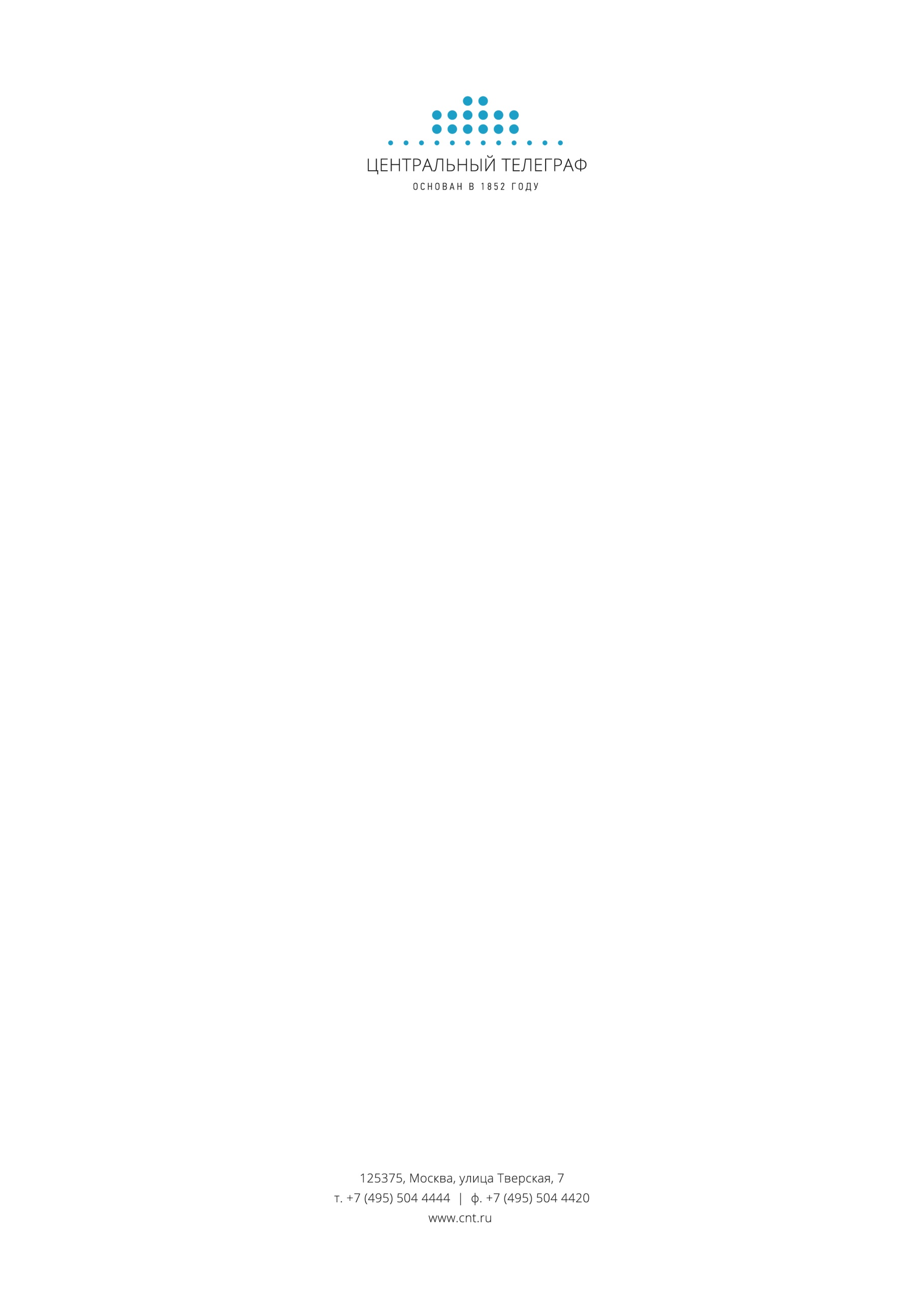 Советом директоров 	Годовым общим собранием акционеров	     апреля 2018 г.	   июня 2018 г.Протокол от  .04.2018 №	Протокол от   .06.2018  № 1ГОДОВОЙ ОТЧЕТПУБЛИЧНОГО АКЦИОНЕРНОГО ОБЩЕСТВА «ЦЕНТРАЛЬНЫЙ ТЕЛЕГРАФ»ЗА 2017 ГОДГенеральный директор			                                 Е. А. НечаевГлавный бухгалтер                                                                 О.А. ЛепихинаСведения об ОбществеПолное фирменное наименованиеПубличное акционерное общество “Центральный телеграф”. Место нахожденияРоссийская Федерация, г. Москва Почтовый адресРоссийская Федерация, 125375, г. Москва, Тверская ул., д. 7.Контакты (телефон, факс)Тел.: (495) 504-44-44   Факс: (495) 500-46-28Банковские реквизитыНОМЕР РАСЧЕТНОГО СЧЕТА В РУБЛЯХ	р/сч    40702810638180004447к/сч    30101810400000000225 ПАО Сбербанк г. МоскваБИК 044525225ИДЕНТИФИКАЦИОННЫЙ НОМЕР (ИНН)	7710146208Код причины постановки на учет (КПП) 	774850001Код ОГРН	1027739044189Дата и реквизиты государственной регистрацииСвидетельство о государственной регистрации № 006.812 выдано Московской регистрационной палатой 06 июня .Свидетельство о внесении в ЕГРЮЛ записи о юридическом лице серии 77 №007867629 выдано Межрайонной инспекцией МНС России №39 по  г. Москве 05 августа 2002г.Коды идентификации:ИНН - 7710146208ОКВЭД  – 61.10ОГРН -  1027739044189ОКАТО  – 45286585000ОКПО - 01134091ОКОПФ  - 12247 ОКФС – 16Адрес в Интернет: cnt@cnt.ruАдрес страницы в Интернете: www.cnt.ruИстория созданияБыстрая и надежная связь – это основа любого современного общества и базис для его развития. В 1852 году вдоль Октябрьской железной дороги протянулась первая в стране линия электрического телеграфа. Именно это историческое событие дало рождение Центральному телеграфу, который вот уже свыше 165 лет предоставляет современные услуги связи. Сегодня ПАО «Центральный телеграф» оказывает физическим, юридическим лицам и операторам связи услуги телефонии, доступа в Интернет, цифрового телевидения, аренды каналов связи. Оператор предоставляет комплексные решения для бизнеса, такие как виртуальная офисная станция IP PBX, видеонаблюдение, «офис под ключ». Более полутора веков наша компания успешно развивается и на текущий момент предлагает клиентам самые современные телекоммуникационные услуги.ПАО «Центральный телеграф» является одним из ведущих провайдеров широкополосного доступа в сеть Интернет в Москве и Московской области (бренд QWERTY). Компания оказывает услуги на базе собственной мультисервисной сети протяженностью 4,9 тысяч км в Москве и Подмосковье. Основная транспортная сеть построена на базе технологии SDH и MetroEthernet/IP/MPLS. Сеть SDH имеет кольцевую структуру и насчитывает около 230 узлов с пропускной способностью от STM-1 до STM-64.Для предоставления услуг цифрового телевидения в ПАО «Центральный телеграф» развернуто два телепорта с 16-ю спутниковыми антеннами от 1,4 до 3,5 метра. Часть ТВ-каналов поставляется из студий по наземным оптоволоконным линиям связи. ПАО «Центральный телеграф» обладает совокупной номерной емкостью в кодах АВС=495,499,498 – 438,7 тысяч номеров.Лицензии:Орган (организация), выдавший соответствующее разрешение (лицензию) или допуск к отдельным видам работ: Федеральная служба по надзору в сфере связи, информационных технологий и массовых коммуникацийНомер разрешения (лицензии) или документа, подтверждающего получение допуска к отдельным видам работ: 158941Вид деятельности (работ), на осуществление (проведение) которых эмитентом получено соответствующее разрешение (лицензия) или допуск: Услуги связи по передаче данных для целей передачи голосовой информацииДата выдачи разрешения (лицензии) или допуска к отдельным видам работ: 27.09.2017Срок действия разрешения (лицензии) или допуска к отдельным видам работ: 27.09.2022Орган (организация), выдавший соответствующее разрешение (лицензию) или допуск к отдельным видам работ: Федеральная служба по надзору в сфере связи, информационных технологий и массовых коммуникацийНомер разрешения (лицензии) или документа, подтверждающего получение допуска к отдельным видам работ: 151055Вид деятельности (работ), на осуществление (проведение) которых эмитентом получено соответствующее разрешение (лицензия) или допуск: Услуги связи по предоставлению каналов связиДата выдачи разрешения (лицензии) или допуска к отдельным видам работ: 17.04.2017Срок действия разрешения (лицензии) или допуска к отдельным видам работ: 17.04.2022Орган (организация), выдавший соответствующее разрешение (лицензию) или допуск к отдельным видам работ: Федеральная служба по надзору в сфере связи, информационных технологий и массовых коммуникацийНомер разрешения (лицензии) или документа, подтверждающего получение допуска к отдельным видам работ: 139138Вид деятельности (работ), на осуществление (проведение) которых эмитентом получено соответствующее разрешение (лицензия) или допуск: Услуги внутризоновой телефонной связиДата выдачи разрешения (лицензии) или допуска к отдельным видам работ: 15.03.2016Срок действия разрешения (лицензии) или допуска к отдельным видам работ: 15.03.2021Орган (организация), выдавший соответствующее разрешение (лицензию) или допуск к отдельным видам работ: Федеральная служба по надзору в сфере связи, информационных технологий и массовых коммуникацийНомер разрешения (лицензии) или документа, подтверждающего получение допуска к отдельным видам работ: 152789Вид деятельности (работ), на осуществление (проведение) которых эмитентом получено соответствующее разрешение (лицензия) или допуск: Услуги местной телефонной связи, за исключением услуг местной телефонной связи с использованием таксофонов и средств коллективного доступаДата выдачи разрешения (лицензии) или допуска к отдельным видам работ: 15.03.2016Срок действия разрешения (лицензии) или допуска к отдельным видам работ: 15.03.2021Орган (организация), выдавший соответствующее разрешение (лицензию) или допуск к отдельным видам работ: Федеральная служба по надзору в сфере связи, информационных технологий и массовых коммуникацийНомер разрешения (лицензии) или документа, подтверждающего получение допуска к отдельным видам работ: 137231Вид деятельности (работ), на осуществление (проведение) которых эмитентом получено соответствующее разрешение (лицензия) или допуск: Услуги связи по передаче данных, за исключением услуг связи по передаче данных для целей передачи голосовой информацииДата выдачи разрешения (лицензии) или допуска к отдельным видам работ: 12.12.2015Срок действия разрешения (лицензии) или допуска к отдельным видам работ: 12.12.2020Орган (организация), выдавший соответствующее разрешение (лицензию) или допуск к отдельным видам работ: Федеральная служба по надзору в сфере связиНомер разрешения (лицензии) или документа, подтверждающего получение допуска к отдельным видам работ: 139140Вид деятельности (работ), на осуществление (проведение) которых эмитентом получено соответствующее разрешение (лицензия) или допуск: Услуги телеграфной связиДата выдачи разрешения (лицензии) или допуска к отдельным видам работ: 01.03.2016Срок действия разрешения (лицензии) или допуска к отдельным видам работ: 01.03.2021Орган (организация), выдавший соответствующее разрешение (лицензию) или допуск к отдельным видам работ: Федеральная служба по надзору в сфере связи, информационных технологий и массовых коммуникацийНомер разрешения (лицензии) или документа, подтверждающего получение допуска к отдельным видам работ: 151054Вид деятельности (работ), на осуществление (проведение) которых эмитентом получено соответствующее разрешение (лицензия) или допуск: Телематические услуги связиДата выдачи разрешения (лицензии) или допуска к отдельным видам работ: 27.04.2012Срок действия разрешения (лицензии) или допуска к отдельным видам работ: 27.04.2017Орган (организация), выдавший соответствующее разрешение (лицензию) или допуск к отдельным видам работ: Федеральная служба по надзору в сфере связи, информационных технологий и массовых коммуникацийНомер разрешения (лицензии) или документа, подтверждающего получение допуска к отдельным видам работ: 137229Вид деятельности (работ), на осуществление (проведение) которых эмитентом получено соответствующее разрешение (лицензия) или допуск: Услуги связи для целей кабельного вещания (на территории г. Москвы)Дата выдачи разрешения (лицензии) или допуска к отдельным видам работ: 23.12.2015Срок действия разрешения (лицензии) или допуска к отдельным видам работ: 23.12.2020Орган (организация), выдавший соответствующее разрешение (лицензию) или допуск к отдельным видам работ: Федеральная служба по надзору в сфере связи, информационных технологий и массовых коммуникацийНомер разрешения (лицензии) или документа, подтверждающего получение допуска к отдельным видам работ: 137230Вид деятельности (работ), на осуществление (проведение) которых эмитентом получено соответствующее разрешение (лицензия) или допуск: Услуги связи для целей кабельного вещания (на территории Московской области)Дата выдачи разрешения (лицензии) или допуска к отдельным видам работ: 23.12.2015Срок действия разрешения (лицензии) или допуска к отдельным видам работ: 23.12.2020Орган (организация), выдавший соответствующее разрешение (лицензию) или допуск к отдельным видам работ: Федеральная служба по надзору в сфере связи, информационных технологий и массовых коммуникацийНомер разрешения (лицензии) или документа, подтверждающего получение допуска к отдельным видам работ: 158940Вид деятельности (работ), на осуществление (проведение) которых эмитентом получено соответствующее разрешение (лицензия) или допуск: Услуги местной телефонной связи с использованием средств коллективного доступаДата выдачи разрешения (лицензии) или допуска к отдельным видам работ: 27.09.2017Срок действия разрешения (лицензии) или допуска к отдельным видам работ: 27.09.2022Орган (организация), выдавший соответствующее разрешение (лицензию) или допуск к отдельным видам работ: НЕКОММЕРЧЕСКОЕ ПАРТНЕРСТВО "САМОРЕГУЛИРУЕМАЯ ОРГАНИЗАЦИЯ  "ОБЪЕДИНЕНИЕ ОРГАНИЗАЦИЙ ПО СТРОИТЕЛЬСТВУ, РЕКОНСТРУКЦИИ И КАПИТАЛЬНОМУ РЕМОНТУ ОБЪЕКТОВ СВЯЗИ И ТЕЛЕКОММУНИКАЦИЙ "СтройСвязьТелеком"Номер разрешения (лицензии) или документа, подтверждающего получение допуска к отдельным видам работ: СРО-С-062-0439-В-7710146208-26072011Вид деятельности (работ), на осуществление (проведение) которых эмитентом получено соответствующее разрешение (лицензия) или допуск: Допуск к определенному виду или видам работ, которые оказывают влияние на безопасность объектов капитального строительства.Дата выдачи разрешения (лицензии) или допуска к отдельным видам работ: 26.07.2011Срок действия разрешения (лицензии) или допуска к отдельным видам работ: БессрочнаяОрган (организация), выдавший соответствующее разрешение (лицензию) или допуск к отдельным видам работ: НЕКОММЕРЧЕСКОЕ ПАРТНЕРСТВО "САМОРЕГУЛИРУЕМАЯ ОРГАНИЗАЦИЯ  "ОБЪЕДИНЕНИЕ ОРГАНИЗАЦИЙ ПО СТРОИТЕЛЬСТВУ, РЕКОНСТРУКЦИИ И КАПИТАЛЬНОМУ РЕМОНТУ ОБЪЕКТОВ СВЯЗИ И ТЕЛЕКОММУНИКАЦИЙ "СтройСвязьТелеком"Номер разрешения (лицензии) или документа, подтверждающего получение допуска к отдельным видам работ: СРО-П-043-084-Р-7710146208-31072015Вид деятельности (работ), на осуществление (проведение) которых эмитентом получено соответствующее разрешение (лицензия) или допуск: Допуск к определенному виду или видам работ, которые оказывают влияние на безопасность объектов капитального строительства.Дата выдачи разрешения (лицензии) или допуска к отдельным видам работ: 31.07.2015Срок действия разрешения (лицензии) или допуска к отдельным видам работ: БессрочнаяОрган (организация), выдавший соответствующее разрешение (лицензию) или допуск к отдельным видам работ: Центр  по лицензированию, сертификации и защите государственной тайны ФСБ РФНомер разрешения (лицензии) или документа, подтверждающего получение допуска к отдельным видам работ: ГТ №0082121Вид деятельности (работ), на осуществление (проведение) которых эмитентом получено соответствующее разрешение (лицензия) или допуск: На проведение работ, связанных с использованием сведений составляющих государственную тайнуДата выдачи разрешения (лицензии) или допуска к отдельным видам работ: 02.02.2015Срок действия разрешения (лицензии) или допуска к отдельным видам работ: 01.02.2020Орган (организация), выдавший соответствующее разрешение (лицензию) или допуск к отдельным видам работ: НЕКОММЕРЧЕСКОЕ ПАРТНЕРСТВО "САМОРЕГУЛИРУЕМАЯ ОРГАНИЗАЦИЯ  "ОБЪЕДИНЕНИЕ ОРГАНИЗАЦИЙ ПО СТРОИТЕЛЬСТВУ, РЕКОНСТРУКЦИИ И КАПИТАЛЬНОМУ РЕМОНТУ ОБЪЕКТОВ СВЯЗИ И ТЕЛЕКОММУНИКАЦИЙ "СтройСвязьТелеком"Номер разрешения (лицензии) или документа, подтверждающего получение допуска к отдельным видам работ: СРО-С-062-1088-В-7710146208-22072015Вид деятельности (работ), на осуществление (проведение) которых эмитентом получено соответствующее разрешение (лицензия) или допуск: Допуск к определенному виду или видам работ, которые оказывают влияние на безопасность объектов капитального строительства.Дата выдачи разрешения (лицензии) или допуска к отдельным видам работ: 22.07.2015Срок действия разрешения (лицензии) или допуска к отдельным видам работ: БессрочнаяПоложение Общества в отраслиКраткий обзор рынка ПАО «Центральный телеграф» оказывает услуги связи на территории г. Москвы и 8 городов Московской области: Балашиха, Королев, Красногорск, Лобня, Люберцы, Мытищи, Одинцово, Химки. ПАО «Центральный телеграф» представлен на телекоммуникационном рынке такими услугами, как фиксированная телефонная связь (включая предоставление услуг телефонии в потоке Е1), услуги присоединения и пропуска трафика, услуги документальной электросвязи (включая услуги доступа в Интернет и передачи данных, услуги IPTV, услуги телеграфной связи). Деятельность ПАО «Центральный телеграф» сосредоточена в трех сегментах рынка – B2B, B2C, B2O, – при этом компания предоставляет полный спектр услуг электросвязи.Рынок Московского региона является высококонкурентным, по базовым телекоммуникационным продуктам, таким как доступ в Интернет, рынок региона находится в стадии насыщения, основной прирост абонентской базы на текущем этапе развития возможен за счет борьбы за отток абонентов других операторов. С учетом риска недополучения доходов вследствие возможного снижения количества новых привлеченных абонентов как на сегменте B2C, так и на сегменте B2B основным приоритетом ПАО «Центральный телеграф» на ближайшее время будет являться сохранение доходов от действующих абонентов, повышение уровня лояльности клиентской базы, а также продажа новых услуг на существующей абонентской базе.2.2. Приоритетные направления деятельности и перспективы развития.Описание видов услуг и продуктовЧастным абонентам ПАО «Центральный телеграф» на базе мультисервисной сети доступны: услуги доступа в Интернет, услуги IPTV (SD и HD-качество),услуги цифровой телефонии.Помимо этого ПАО «Центральный телеграф» предоставляет частным лицам услуги телефонии с использованием медного провода и услуги ADSL-доступа в Интернет. Абонентам ПАО «Центральный телеграф» предлагаются также такие продукты, как База Мобильная и «Телефония IQ». Всем абонентам ПАО «Центральный телеграф» доступна дополнительная услуга «Вызов 199», которая позволяет осуществлять звонки на межгород и за границу по привлекательным тарифам. Помимо данных услуг ПАО «Центральный телеграф» предоставляет пользователям – физическим лицам услуги по передаче телеграмм, в том числе с использованием специализированного портала telegraf.ru.Также ПАО «Центральный телеграф» предоставляет сервис по отправке поздравительных телеграмм с использованием мобильного приложения «ТЧК» и web-приложения.На корпоративном рынке Москвы и Московской области ПАО «Центральный телеграф» предлагает следующие услуги:комплексная телефонизация офиса, высокоскоростной доступ в Интернет (в том числе по технологии Ethernet с использованием радиодоступа),IPTV,организация корпоративных сетей, аренда каналов,IP-PBX,IP-VPN,Услуги документальной электросвязи.Компания реализует проекты по созданию корпоративных телекоммуникационных систем, интегрирующих телефонию и другие виды связи, на всей территории Москвы и восьми городов Московской области. ПАО «Центральный телеграф» предлагает также следующие сервисы для корпоративных клиентов:Услуга «PWE+» с возможностью логического разделения трафика передачи данных в одном физическом канале Ethernet по разным виртуальным/логическим каналам на базе VLAN (IEEE 802.1q), управляемых абонентом и поддержкой классов обслуживания.   Услуга «PWE+» позволяет абоненту оптимально организовать собственную сетевую инфраструктуру.  В рамках данной услуги абонент имеет возможность самостоятельно масштабировать, логически разделять свои собственные данные (Data,VoIP,Video) по виртуальным сегментам (VLAN) в физическом канале передачи данных. Это  позволяет связывать совместные объекты, не прибегая к покупке нового оборудования и/или обращению к оператору связи, устранить конфликты пересечения IP-адресов в локальных сетях, сократить трудозатраты на администрирование и обслуживание сети. «Защита от DDoS-атак» для юридических лиц, предоставляющая абонентам возможность подключить многокомпонентный комплекс из высокопроизводительного, отказоустойчивого телекоммуникационного оборудования операторского класса, специализированных средств защиты информации, систем мониторинга/управления, а также инфраструктуры высокоскоростных каналов связи для фильтрации трафика с ip-адресов абонента.Услуга интеллектуальной сети связи (ИСС+) «Бесплатный вызов» (8-800) для юридических лиц, позволяющая абонентам подключить единый виртуальный многоканальный телефонный номер, не привязанный к конкретному адресу и не требующий установки дополнительного оборудования. Интеллектуальный номер 8-800 предназначен для приема звонков внутри России. Услуга позволяет абоненту подключить федеральный номер в коде 8-800, самостоятельно настроить карту маршрутизации звонков, а затем получать полную статистику в режиме online через личный кабинет Абонента «Центрального телеграфа».Коробочный продукт «Телефония IQ» при подключении дополнительных услуг многоканальной связи и голосовой почты может использоваться для организации бизнес связи в небольших компаниях (SOHO).Пользователь Продукта получает возможность:сохранить номер при переезде;совершать местные вызовы по низким тарифным планам;совершать междугородние и международные вызовы (Передачи голосовой информации в сети передачи данных на междугородные и международные направления) по выгодным тарифным планам;получить набор услуг у одного Оператора связи.Услуга SIP-trunk для юридических лиц. Услуга позволяет организовать канал связи между пользовательским оконечным оборудованием, например, корпоративной цифровой мини-АТС клиента (УПАТС) и узлом местной телефонной связи ПАО "Центральный телеграф", с использованием для этого сети передачи данных и протокола SIP/SIP-T.При этом клиенту может быть выделен один или несколько телефонных номеров в коде 495, 498, 499 с возможностью организации практически неограниченного количества одновременных соединений или сессий (аналог соединительной линии), т.е. многоканальности номера.Услуга «Безопасный регион» позволяет осуществлять доставку видеоизображения до системы технологического обеспечения региональной общественной безопасности и оперативного управления «Безопасный регион» абонентам – юридическим лицам.Услуга включает:организацию и обслуживание сетевой инфраструктуры, схемы подключения;организацию работ по подключению IP-камер;организацию и обслуживание сетевого хранилища. На межоператорском рынке ПАО «Центральный Телеграф» является оператором присоединяющей сети, оказывая услуги присоединения телефонных сетей на местном/зоновом уровне с выделением номерной емкости в кодах 495, 498, 499. Также среди услуг на межоператорском рынке можно отметить следующие услуги:предоставление в аренду цифровых каналов;доступ операторов связи к сети Интернет.Помимо этого операторам связи доступна также такая услуга, как «Подключение операторов связи к сети ЦТ по технологии SIP-trunk». Преимущество новой услуги для операторов связи  - в предоставлении услуги присоединения к сети ЦТ по протоколам SIPОписание сети связи Для предоставления клиентам услуг связи ПАО "Центральный телеграф" использует ресурсы и технологии следующих сетей связи:-        телефонная сеть; -         транспортная сеть (SDH, PDH, ATM, и мультисервисная сеть IP MPLS);-         сети передачи данных (на базе протокола TCP/IP);-         документальная электросвязь (сеть общего пользования, сеть абонентского телеграфа, телекс, X.400);-         сети КТВ, в том числе и IP-TV;-          интеллектуальная сеть.Все объекты сетей связи эксплуатируются на основании разрешений, выданных Роскомнадзором. Услуги предоставляются на основании действующих лицензий.Телефонная сеть и NGNТелефонная сеть ПАО «Центральный телеграф» является фрагментом телефонной сети общего пользования, обслуживающей территории двух субъектов Федерации: г. Москва и Московская область. Местные телефонный сети ПАО «Центральный телеграф» присоединены к сетям ПАО "МГТС", ПАО "Ростелеком", зоновые телефонные сети ПАО «Центральный телеграф» присоединены к операторам мг/мн связи, сетям СПС и другим коммерческим операторам.Телефонная сеть ПАО «Центральный телеграф» создана на базе собственных мультисервисных транспортных сетей, построенных по технологиям SDH, MetroEthernet, и включает в себя 18 местных оконечно-транзитных телефонных станций, 4 зоновых транзитных узла и узел сети подвижной радиотелефонной связи,  расположенных в Москве и Московской области. Телефонная сеть – полностью цифровая. Типы применяемого оборудования узлов связи: U-SYS, АХЕ-10, CSoftX3000, COMSWITCHPRO5, РТУ, CTI NGSWITCH, ControlSwitch.Для организации радиодоступа используется сеть подвижной радиотелефонной связи ПАО «ВымпелКом» (торговая марка «Билайн»).Совокупная номерная присоединенная емкость телефонной сети связи ПАО «Центральный телеграф» составляет в коде АВС=495 - 249 000 номеров, в коде АВС=499 - 101 500 номеров,  в коде АВС=498 – 91 200 номеров.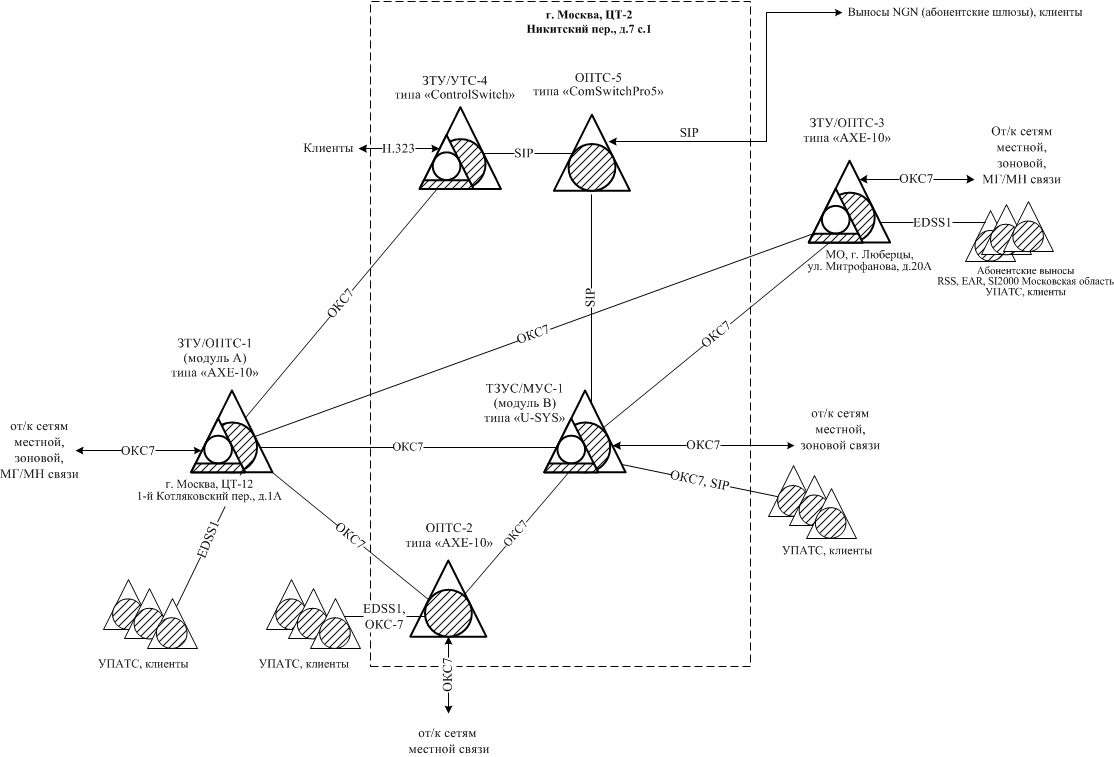 Рис.1. Схема организации связи телефонной сети ПАО «Центральный телеграф»Транспортная сетьТранспортная сеть построена на базе сети SDH и мультисервисной сети MetroEthernet/IP/MPLS.Сеть SDH           Сеть SDH построена на оборудовании линейки SINCOM (SDM-1, SDM-4, mSDM-1), BroadGate (CUOD, mDXC, nNT) и XDM (XDM-500, XDM-1000) уровня от STM-1 до STM-64 производства фирмы ECI Telecom, Израиль. Сеть SDH имеет ячеистую структуру. Для обеспечения необходимой надежности и живучести сети применяются следующие меры:- технические (прокладка дублирующих ВОК);- организационные (организация основных и резервных маршрутов).Трассы основного и резервного маршрута для канала выбираются с учётом топологий сети SDH и кабельной сети ВОЛС. При этом, по возможности, соблюдаются следующие правила:- Основной и резервный маршрут проходят по разнесённым кабельным трассам;- Минимальное количество транзитных элементов;- Трассы SDH соответствуют максимальным уровням STM-N;- Основной и резервный маршрут не проходят через одни и те же транзитные элементы.В качестве среды передачи для транспортной сети ПАО «Центральный телеграф» используется сеть волоконно-оптических кабелей емкостью 8-96 волокон, общей протяженностью  4 864,02  км. В подавляющем числе случаев ВОК принадлежит ПАО «Центральный телеграф».Мультисервисная сетьМультисервисная сеть имеет в своем составе три уровня: магистраль, агрегация, доступ.  Для построения уровня магистрали (ядра, 40+10Гиг/с) используются маршрутизаторы Juniper: M320 и MX960. Узлы (MX960) построены по кольцевой топологии на скорости 40GE, с привязкой к 10GE-магистральной сети (М320) – уровень привязки 10GE. С целью экономии ресурса ВОЛС и минимизации затрат на строительство кабельных линий связи на магистральных участках  используется аппаратура спектрального уплотнения DWDM Infinera  DTN (между узлами МХ960). Т.о. на текущий момент пропускная способность магистральной сети составляет 40+10GE. 28 узлов агрегации (Juniper E320) привязаны 10GE-линками к магистральным маршрутизаторам Juniper MX960 через каналы DWDM, а привязка STM16 (2,5 Гбит/с) осуществлена к 10GE магистрали (Juniper M320). Подключение 10GE-линками максимально осуществлено по разнесенным оптическим трассам. Уровень концентрации, суперконцентрации (дистрибьюции) – объединенные каналами со скоростью 1 Гиг/с узлы построены на базе оборудования Zyxel GS-, Zyxel MGS-, Cisco Catalyst 3550-12G.Уровень доступа FTTx представляет собой объединенные в «гигабитные»  сегменты (до 20 коммутаторов) цепочки (каскады) и/или кольца  коммутаторы DLink DES-3526 или Huawei S2326TP-EI. С портов этих коммутаторов предоставляются услуги связи на скоростях до 100 Мбит/с. С портов коммутатора D-Link DGS-3000-10TC предоставляются услуги связи на скоростях до 1 Гбит/с.Там, где использовать технологии FTTx нецелесообразно, эксплуатируются узлы доступа xDSL.Общее количество активных узлов опорной сети составляет 37, из них:-                магистральных узлов – 9,-                узлов агрегации – 27.Общее количество активных узлов сети доступа составляет 19165, из них:-                узлов концентрации – 853,-                узлов доступа – 17437.  На 5-х участках сети применяется технология грубого спектрального мультиплексирования CWDM между узлами агрегации и концентрации. Данная технология реализована посредством установки оборудования ADVA FSP 2000, которое позволяет уплотнить волоконные линии (вместо передачи информации по нескольким волокнам на одной частоте вся информация передается в одном волокне, но на разных частотах).На базе мультисервисной сети ПАО "Центральный телеграф" предоставляет услуги TriplePlay в г.Москве и Московской области (бренд QWERTY). Основой для предоставления услуг являются сети FTTB, с более чем 18000 коммутаторов доступа (~410 000 портов 100Base/T) и узлы доступа по протоколам ADSL2+ (15 000 портов).Также предоставляются услуги VPN для абонентов - юридических лиц.
Порты доступа к услугам QWERTY и VPN унифицированы.
Количество пользователей мультисервисной сети (услуги под торговой маркой QWERTY) – около 100 тыс. активных абонентов.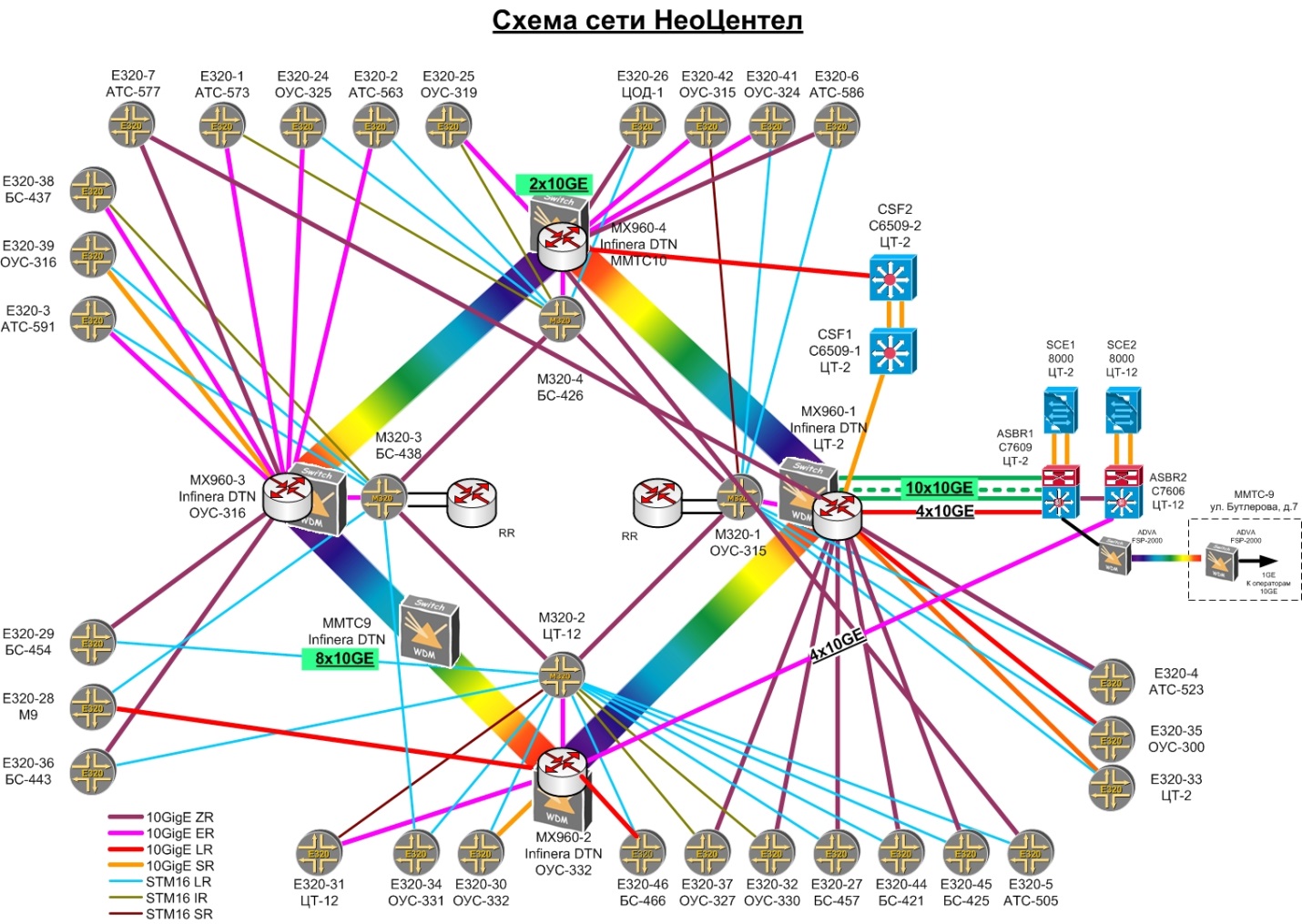 Рис.2 Структурная схема мультисервисной сети ПАО «Центральный телеграф».Сети передачи данных Сеть передачи данных по протоколу TCP/IP наложена на транспортные сети ПАО "Центральный телеграф" и является структурообразующей, связывая между собой различные подсистемы, включая узлы NGN, IPTV, Центр обработки данных (ЦОД) с развитыми современными телематическими службами, узлы абонентского доступа FTTx, xDSL, PON,  центральный узел доступа в Интернет, к которому подключаются клиенты по выделенным физическим линиям. Телематические службы сосредоточены в ЦОД.Оборудование  ЦОД представляет собой комплекс, состоящий из сетевой и серверной подсистем.Сетевая подсистема называется Центральной Серверной Фермой и  представляет собой два коммутатора Cisco Catalyst 6509, именуемые CSF1 и CSF2. Оба коммутатора установлены в отказоустойчивой конфигурации.Информационная безопасность размещенных в ЦОД серверов обеспечивается МСЭ, встроенным в ЦСФ. МСЭ представляет из себя модули FWSM, работающие в режиме Failover, а также модули IDSM, предназначенные для обнаружения попыток несанкционированного доступа к ресурсам ЦОД и выявления аномального трафика.Серверная подсистема представляет собой общность серверов архитектуры i386 и SunSparc с установленным ПО, и предназначена для обеспечения работы сетевого оборудования (технологические сервера), для организации услуг в соответствии с тарифными планами, а также для предоставления инструментария по управлению, диагностике и мониторингу сети в интересах эксплуатационных служб.	Серверы для организации услуг (телематические) имеют специализированное прикладное ПО. К ним относятся WWW, FTP, DNS, E-Mail и т.п.	К технологическим серверам относятся серверы политик Juniper SRC-PE,  служба каталога LDAP Sun ONE, HTTP Redirect, DHCP серверы Cisco CNR, серверы биллинга, серверы Сервис-Активатора и другие.	Серверы для нужд эксплуатации включают в себя: серверы с ПО автоматизированного опроса состояния оборудования, резервного копирования конфигурации оборудования и системного ПО, серверы построения статистических отчетов, пробы для систем мониторинга, и ряд других подобных.Стыки с сетью Интернет обеспечиваются двумя территориально разнесенными отказоустойчивыми узлами, состоящими из пограничных маршрутизаторов (Cisco 7600)  и оборудования DPI (Cisco SCE-8000) через провайдеров:•	Каналы транзитного соглашения через ПАО «Ростелеком» – 4х10 Гбит/с (Логическое ограничение по договору 30 Гбит/с);  •	Канал транзитного соглашения через ЗАО «Раском» – 10 Гбит/с (логическое ограничение по договору 5 Гбит/с + 5 Гбит/с Burst); •	Канал транзитного соглашения через DATA-IX – 10 Гбит/с; •	Канал пирингового соглашения с АНО «Центр взаимодействия компьютерных сетей (МСК-IX)» – 4х10 Гбит/с (20 Гбит/с на ММТС10 и 20 Гбит/с на ММТС9);•	Каналы пирингового соглашения с крупнейшими европейскими трафикообменными площадками DE-CIX и AMS-IX до 5 Гбит/с (в тестовом режиме) через первичные ресурсы ЗАО «Раском»;•	Канал пирингового соглашения с mail.ru - 4 x 1 Гбит/с;•	Канал пирингового соглашения с NetByNet - 10 Гбит/с (Логическое ограничение по договору 3 Гбит/с).На оборудовании DPI осуществляется фильтрация доступа в WWW-ресурсам в соответствии со списками запрещенных сайтов, формируемых Роскомнадзором по трем федеральным законам.Все законодательство в области СОРМ на сети ПД также исполняется.Документальная электросвязьПАО "Центральный телеграф" является узлом национальной и международной телеграфной сети общего пользования и сети абонентского телеграфа Телекс и предоставляет услуги документальной электросвязи (телеграммы, Телекс, факсимильная связь, бизнес-почта с использованием прокола Х.400).Функционирование узла телеграфной сети общего пользования обеспечивают аппаратно-программные комплексы: центр коммутации сообщений (ЦКС-Х), система обработки сообщений REX-400.Межцентровые связи и магистральные каналы (каналы тональной частоты (ТЧ)), арендованные у ПАО "Ростелеком", связывают ПАО "Центральный телеграф" со смежными узлами национальной телеграфной сети общего пользования.Функционирование узла национальной и международной сети абонентского телеграфа, обеспечивает оконечно-транзитная станция Вектор-2000, выполняющая также функции аппаратуры каналообразования. Для взаимодействия со смежными узлами сети Телекс также используются арендуемые у ПАО "Ростелеком" каналы ТЧ.Всего на основании договора и в соответствии с нормами на электрические параметры каналов ТЧ магистральной и внутризоновых первичных сетей, ПАО "Центральный телеграф" арендует у ПАО "Ростелеком" постоянно и круглосуточно102 канала ТЧ, из них –- 12 каналов ТЧ к узлам центральной зоны РФ;- 64 канала ТЧ к узлам Московской области;- 18 каналов ТЧ к узлам других регионов РФ;- 4 каналов ТЧ к узлам стран СНГ;- 0 каналов ТЧ к узлам стран дальнего зарубежья. Также ПАО "Центральный телеграф" на основании договора арендует у ПАО МГТС 333 прямых провода для подключения абонентов Телекс в черте г. Москвы, в том числе с использованием малоканальной аппаратуры уплотнения.  ПАО "Центральный Телеграф" совместно с УФПС г.Москвы - филиал ФГУП «Почта России» ведет работы по модернизации телеграфной службы и предоставлению на базе телеграфной связи новых услуг в Москве.Монтированная емкость сооружения связи телеграфного узла составляет:-     станция «Вектор-2000» - 1151(1792) телеграфных портов С1-ТГ, 256 портов ТТ-ТЧ, 280 лицензий UDP, ВКПЕ1 – 8 шт.;-     центр коммутации сообщений ЦКС-Х - 416 телеграфных портов;-     аппаратно-программный комплекс «REX-400» - 2 порта 10/100 Base Т, 256 лицензий ОП, 50 лицензий UDP-telex, 2 лицензии UDP-cks.К узлу телеграфной сети общего пользования подключено:112 телеграфных отделений  ОПС УФПС г. Москвы - филиал ФГУП «Почта России»;3 отделения связи ПАО «Центральный телеграф»95 межцентровых телеграфных каналов для подключения к смежным центрам коммутации сообщений на территории РФ (Организованы в магистральных междугородных аналоговых каналах ТЧ, арендуемых у ПАО «Ростелеком»).84 междугородных телеграфных канала сети спец.связи (Организованы в магистральных междугородных аналоговых каналах ТЧ, арендуемых у ПАО «Ростелеком»).12 телеграфных отделений  спец.связей ОПС УФПС г Москвы – филиал ФГУП “Почта России”4 канала для спец.связей клиентов.7 каналов  отделений  связей - клиентов Рис.3 Схема организации связи узла ПАО «Центральный телеграф» сети ТгОПК узлу сети Телекс подключено:169 магистральных телеграфных каналов для подключения к смежным станциям национальной сети Телекс. (Организованы в магистральных междугородных аналоговых каналах ТЧ, арендуемых у ПАО «Ростелеком»).17 магистральных телеграфных каналов для подключения к смежным станциям международной сети Телекс. (Организованы в магистральных и международных аналоговых каналах ТЧ, арендуемых у ПАО «Ростелеком»).206 абонентских установок, подключенных по телеграфным каналам. (Организованы на арендуемых у ПАО «МГТС» прямых проводах непосредственно, либо с использованием малоканальной аппаратуры уплотнения).202 абонентских установки, подключенных по сети передачи данных с протоколом IP.103 телеграфных канала для подключения шлюзов и крупных абонентов. (Организованы на прямых проводах между оборудованием узла).Рис.4. Схема организации связи узла ПАО «Центральный телеграф» сети Телекс.Сети КТВ и IP-TVПАО "Центральный телеграф"  имеет около 15000 подписанных "приставочных" абонентов; около 600 - абонентов услуги "ТелеQ Эфирный" (просмотр 24х каналов на ПК) и более 7000 - "ТелеQ Эфирный" в составе услуг Qwerty. Технических ограничений по максимальному количеству нет.  Предоставляются дополнительные услуги: Видео-по-запросу (художественные, документальные фильмы; концерты), ТВ-на-ПК (PC Player, он же ТелеQ), РадиоточQа (прослушивание радиоканалов через приставку). Также предоставляются услуги КТВ (проекты «социального ТВ») в новостройках по традиционным технологиям с иcпользованием коаксиальных КРС.На сети существует две локальные станции агрегации контента. Спутниковая приёмная станция укомплектована двенадцатью спутниковыми антеннами (диаметром от 2,4 до 3,1м) и позволяет принимать более 150 телерадиоканалов в цифровом формате с девяти спутников. Предусмотрено резервирование всех федеральных телеканалов транслируемых в сеть.Интеллектуальная сетьДля предоставления услуг интеллектуальной сети используется интеллектуальная платформа – аппаратно-программный комплекс «ВАТС Зебра телеком», который  позволяет пользователям самостоятельно устанавливать правила обработки звонков, пользоваться комплексом различных услуг. Задействован также центр обработки вызовов (ЦОВ), обеспечивающий обработку по заказной и немедленной системе телеграфной нагрузки, принимаемой по телефону. Обслуживание обеспечивают 2 речевых сервера, 185 входящих и 25 исходящих линий.Данные по монтированной и задействованной емкостям сетей связи ПАО «Центральный телеграф»Перспективы развития Общества в 2018 годуПАО «Центральный телеграф» представлено на телекоммуникационном рынке такими услугами, как фиксированная телефонная связь, услуги присоединения и пропуска трафика, услуги СПД (включая предоставление доступа в Интернет, услуги IPTV), услуги телеграфной связи. Основная деятельность ПАО «Центральный телеграф» сосредоточена на следующих сегментах рынка:Корпоративный сегмент (B2B сегмент), на котором Общество представлено полным набором услуг, включая услуги телеграфной связи;   Межоператорский сегмент (B2O сегмент);Сегмент населения (B2C сегмент).Компания, формируя план развития, учитывает ряд факторов, оказывающих непосредственное влияние на возможный выбор перспектив ее развития:направление развития телекоммуникационного рынка региона в целом;перспективные потребности клиентов;выбранные приоритеты и направления развития компаний, входящих в группу Ростелеком;имеющаяся инфраструктура и возможности ее развития в будущем;деятельность компаний, являющихся настоящими и потенциальными конкурентами.Основными приоритетами Общества в 2018 г. являются:Активная работа в сегменте B2B, разработка и развитие новых сервисов, развитие сотрудничества с бизнес-центрами, повышение лояльности существующих клиентов – юридических лиц. Развитие услуг телеграфии: расширение географии предоставления услуг, увеличение количества каналов продаж услуг телеграфии, автоматизация процессов и др.Удержание клиентской базы на сегменте B2C, проведение комплексных мероприятий по борьбе с оттоком.Повышение надежности сети для улучшения качества услуг, предоставляемых абонентам.Отчет Совета директоров о результатах развития Общества по приоритетным направлениям в 2017 году.3. 1.  Финансово-экономические показатели за 2015-2017 гг.        3.1.1. Показатели финансовых результатов. Выручка от продажи работ и услуг в 2017 г. составила 2 745 255 тыс.руб., что на 6,1 % (на 177061 тыс.руб.)  меньше доходов, полученных за 2016 год.  Расходы по обычным видам деятельности на производство данных услуг в 2017году без учета амортизационных отчислений  составили 2 191 270 тыс.руб., что меньше  фактических расходов 2016  года на 6,3 % (на -146679 тыс.руб.),      Показатель OIBDA, отражающий состояние бизнеса компании, включая способность финансирования капитальных вложений и обслуживания долгов, по итогам 2017 года составил 553 985 тыс.руб., что меньше уровня 2016 года на 5,2 % (на 30 382  тыс.руб.).  Показатель OIBDA margin составил 20,2%, что по сравнению с 2016 годом увеличение на     0,2 п.п.Прочие доходы за 2017 год составили 251 326 тыс.руб., что меньше прочих доходов 2016 года на 38,9 %  (на 160 090 тыс.руб.). Прочие расходы за 2017 год составляют 435 042 тыс.руб., снижение по сравнению с фактом 2016 г. на 1,6 % ( 7 139 тыс.руб.). Показатель EBITDA по итогам 2017  года составил 370 269 тыс.руб., снижение по сравнению с фактом 2016 года составило  33,1 % (183 352 тыс.руб.). Показатель EBITDA margin по результатам деятельности за 2017 год по сравнению с 2016 годом увеличился  на 5,4   п.п.Амортизационные отчисления в 2017 году по сравнению с 2016 годом снизились на 33,8 % и составили в отчетном году 328 506 тыс.руб.Показатель EBIT по итогам 2017 года снизился по сравнению с фактом 2016 года на 27,5 %.Проценты к получению от размещения на депозит временно свободных средств за 2017 год по сравнению с 2016 г. сократились  на 94,7%, проценты к уплате начислены меньше на  69,3 %. Чистая прибыль компании в 2017 году составила 16 655 тыс.руб.,  чистая прибыль, margin по итогам 2017 года составила 0,6 %.   Показатели, характеризующие финансовое положение 3.1.3. Показатели эффективности деятельности ОбществаОборачиваемость текущих активов в 2017 г. составила 47  дней, что на 31 дней  меньше  показателя 2016 г. Скорость оборота материальных и денежных ресурсов Общества выше показателей  уровня 2016 г.Оборачиваемость активов в 2016 г. составила 387 дней, что на 43 день меньше  показателя 2016 г.Оборачиваемость ДЗ по операционной деятельности замедлилась на 3 дней или 10% по сравнению с 2016 г и составила 29 дней. Оборачиваемость кредиторской задолженности снизилась на 2 дней или 4% по сравнению с 2016 гЗначительное снижение показателя «Отношение обязательств к собственному капиталу»  на 27%  связано с уменьшением Обязательств Общества. Снижение  показателя «Отношение NetDebt к EBITDA» на 53% произошло  за счет погашения обязательств Общества в 2017 г. Таблица 4. Клиентская составляющаяТаблица 5. Составляющая внутренних бизнес-процессов В 2017 г. коэффициент задействования монтированной емкости  составил 44,5.  Изменение коэффициента произошло в связи со снижением используемой номерной емкости вследствие уменьшения абонентской базы. По сравнению с 2016г. коэффициент Фондоотдача незначительно увеличился  и  составил в 2017 г. 1,11. По итогам 2017 года снижение  доли незавершенного строительства от основных средств незначительно по сравнению с 2016 г до 4,28%.Информация о персоналеТаблица 6. Штат Общества по подразделениям в периоде (Измерение: чел.) приведена в Приложении 1.Таблица 7. Кадровая составляющаяРасходы на персонал и средняя заработная плата.В 2017 году расходы на персонал снизились по сравнению с 2016 году и составили 618 070 тыс. руб., что на 1,44%  меньше аналогичного показателя 2016 года   (627 100 тыс. руб.). Снижение расходов на персонал в 2017 году связано с оптимизацией производственных процессов и проведением работы по оптимизации численности работников. В 2017 году доля расходов на персонал в выручке составила 22,50%, что на 1.04 % больше аналогичного показателя 2016 года (21,46%).Показатель по выручке 2017 года снизился на 6.01% по сравнению с 2016 годом, при этом показатель выручки на работника увеличился на 0.52%, за счет снижения среднесписочной численности работников на 6.5%, с 609 человек до 569 человек.В 2017 году уровень текучести персонала вырос и составил 18,50%, что на 4,2 % больше, чем аналогичный показатель за 2016 год (14,30%). Социальная поддержка работниковПомимо социальных гарантий, предусмотренных законодательством РФ, Общество предоставляет работникам дополнительный социальный пакет, включающий в себя:социальные гарантии и компенсации по Коллективному договору;негосударственное пенсионное обеспечение;добровольное медицинское страхование;прочие способы нематериальной мотивации.В 2017 году материальная помощь в соответствии с Коллективным договором была оказана 32 работникам Общества. В отчетном году в результате проведенного конкурса был заключен договор добровольного медицинского страхования с ОАО «СОГАЗ». Добровольное медицинское страхование работников осуществляется по трем программам в зависимости от уровня должности. В 2017 году для сотрудников приобретены абонементы в бассейн «Олимпийский» в количестве 28 штук. Общество обеспечило частичную компенсацию затрат на приобретение путевок для летнего и зимнего оздоровительного отдыха детей 16 работников в возрасте от 7 до 15 лет включительно в детских оздоровительных лагерях, лагерях санаторного типа, расположенных на территории Российской Федерации.Поощрения и награжденияВ течение 2017 года за заслуги в развитии национального инфокоммуникационного комплекса и многолетний добросовестный труд ведомственными наградами были награждены 4 сотрудника Общества (2 сотрудникам объявлена Благодарность Министра связи и массовых коммуникаций Российской Федерации, 2 сотрудников награждены Почетной грамотой Министерства связи и массовых коммуникаций Российской Федерации). В 2017 года был проведен конкурс профессионального мастерства "Московские Мастера - 2017" среди сотрудников массовых технических специальностей. По итогам конкурса были награждены 6 сотрудников. Корпоративная культураВ течение года обеспечено проведение внутрикорпоративных мероприятий, на регулярной основе проведены корпоративные конкурсы для сотрудников Общества и их детей/внуков: конкурс детского рисунка "Конкурс на лучшее название новой поздравительной телеграммы", викторина в честь Дня защитника Отечества, фотоконкурс "Зима ярких впечатлений", конкурс детского рисунка "Поздравительная телеграмма ко Дню Победы", викторина ко дню радио и работников всех отраслей связи, фотоконкурс "Море летних впечатлений", фотоконкурс "Привет школа". Организованы информационные рассылки и поздравления на корпоративном портале с профессиональными праздниками, 23 февраля и 8 марта, 9 мая,  Днём связиста.Ко Дню рождения Общества для всех сотрудников и партнеров проведено корпоративное мероприятие – интерактивная игра к 165-летию "Центральный телеграф".Реализованы на регулярной основе информационные проекты «Поздравление с профессиональным праздником», «Афиша выходного дня», «Медиатека».Прием, ротации и увольнения персоналаВ области найма персонала в Обществе продолжает использоваться сочетание политики внешнего и внутреннего подбора персонала. При закрытии любой вакантной должности в 2017 г., как и в предыдущие периоды, приоритет отдавался работникам Общества. Силами сотрудников Отдела подбора и развития персонала ДОРУП было подобрано и принято на работу 50 новых работников. 6 вакансий заполнены путём переводов работников Общества. В соответствии с действующим регламентом СМК Р.1.05.05-14 «Адаптация персонала» новые работники Общества успешно прошли внутренние тренинги «Знакомство с компанией», реализовали планы адаптации и завершили адаптационный период.На регулярной основе в Обществе продолжает проводиться анализ причин увольнения работников на основе «Анкет увольняющихся сотрудников», результаты анализа используются для формирования и совершенствования программ материальной и нематериальной мотивации персонала и удержания сотрудников.Обучение, оценка и развитие персоналаВ 2017 году было реализовано 305 человеко/программ обучения общей продолжительностью 2820 академических часов, из них в рамках внутреннего обучения реализовано 255  человеко/программ общей продолжительностью 745  часа; в рамках внешнего – 50 человеко/программ общей продолжительностью 2075 академических часа.В соответствии с требованиями  надзорных, регулирующих и проверяющих органов сотрудники Общества прошли обязательное обучение по охране труда, электробезопасности, нормам и правилам работы в электроустановках потребителей электрической энергии, тепловых энергоустановках потребителей, по пожарной безопасности и другим. В 2017 году 19 сотрудников прошли оценку с целью определения направлений для развития и определения возможности по переводу на вышестоящую должность, 16 сотрудников были рекомендованы к переводу. Развитие связей с учебными заведениями, организациями и проведение учебной практикиС целью организации прохождения производственной практики и привлечения молодых специалистов Общество продолжало сотрудничество с такими ВУЗами г. Москвы, как МТУСИ, колледж телекоммуникаций МТУСИ и Колледж связи № 54, Политехнический колледж №8 обеспечивая прохождение студентами старших курсов практики в Обществе. В течение 2017 года практику в Обществе прошло 14 студентов.Структура доходов за 2015-2017 г.г.Внутризоновая связь – снижение доходов обусловлено снижением объемов клиентского внутризонового трафика. Доходы по документальной связи – увеличение доходов обусловлено ростом количества отправленных внутренних телеграмм от юридических лиц. Доходы ГТС – снижение доходов связано со снижением спроса на услуги фиксированной телефонии среди физических лиц (отказ от местной связи в пользу сотовой), а также с тенденцией к снижению расходов на услуги связи юридическими лицами (смена тарифных планов на безлимитные). Помимо этого причина снижения доходов по ГТС - снижение активности абонентов ПАО «Мегафон» и ПАО «Вымпелком», использующих номерную емкость ЦТ.Доходы от присоединения и пропуска трафика – снижение доходов за счёт отказа от низкомаржинального трафика.Доходы от Интернета и услуг передачи данных – рост доходов от юр.лиц обусловлен привлечением корпоративных клиентов – и развитием гос. направления (участие в тендерах).Доходы по договорам содействия – снижение доходов вследствие снижения спроса среди населения на услуги междугородней и международной телефонной связи. Прочие операционные доходы – рост доходов вследствие сдачи доп. площадей в аренду.3.4. Структура расходов  за 2015-2017 гг.Структура расходов  за 2015-2017 гг.Расходы по обычным видам деятельности с учетом амортизационных отчислений за 2017 год составили 2 519 776 тыс.руб., что меньше фактических расходов 2016 г. на 314 173 тыс.руб.Прямые затраты в 2017 году составили 901 760  тыс.руб. (35,8 % в общих расходах), что на 153 817 тыс.руб. меньше фактических расходов  2016 года.Прочие производственные затраты в 2017 году составили 1 289 510  тыс.руб. (51,2% в общих расходах), что больше расходов 2016 года на 7 138 тыс.руб.3.5  Отчет по капитальным вложениям за 2015-2017 г.г.	Cведения о направлениях капитальных вложений, структура в разрезе инвестиционных проектов, динамика капитальных вложений за 2015-2017 г.г., тыс.руб.			Источники финансирования капитальных вложений за 2017 г., в тыс. руб.				Сведения о дебиторской и кредиторской задолженностиОбщая ДЗ на конец 2017 года приросла к 2016 году на (+9,3%), это связано в основном с приростом ДЗ от прочих дебиторов (+18 млн.), при этом прирост ДЗ от покупателей и заказчиков составил (+1,5%), так же изменилась структура ДЗ (+7% в просроченной ДЗ). Прирост ДЗ на конец 2017 года обусловлен следующими причинами:1. Прекращением передачи просроченной задолженности на взыскание в коллекторское агентство в связи с окончанием действия договора с КА 30.09.2017 г. Новый договор на подписании.2. Интеграция Центра расчетов ЦТ, проводившего работу по взысканию ПДЗ, в структуру ПАО «Ростелеком» (изменение штатной структуры, перераспределение должностных обязанностей сотрудников, изменение технологических процессов).После интеграции ЦТ, в целях снижения ПДЗ был проведен ряд мероприятий:1. Проведено списание просроченной дебиторской задолженности по прямой схеме расчетов на 3 609 тыс. руб.2. Проведена инвентаризация дебиторской и кредиторской задолженности, числящейся на балансе ПАО «Центральный телеграф» по агентским договорам с ОАО «Межрегиональный Транзит Телеком», ЗАО «ЗЕБРА ТЕЛЕКОМ» и АО «АУДИОТЕЛЕ», в результате списано в декабре 2017 г. ПДЗ по агентской схеме расчетов на 6 955 тыс. руб.Таблица 9.  Структура кредиторской задолженностиСведения о полученных кредитах и займахСведения о полученных и выданных векселяхВ 2017 году Общество векселя не выдавало и не получало.Сведения о лизинговых сделкахВ отчетном периоде ПАО «Центральный телеграф» не заключало договоров лизинга.Информация об объеме каждого из использованных акционерным обществом в отчетном году видов энергетических ресурсов  (в натуральном выражении и в денежном выражении):Отчет о выплате объявленных (начисленных) дивидендов по акциям Общества.Дата принятия решения о выплате годовых дивидендов на годовом общем собрании акционеров – 20.06.2017г.(протокол годового общего собрания акционеров № 1 от 20.06.2017)Дата, на которую был составлен список лиц, имеющих право на получение дивидендов за данный дивидендный период: 07.07.2017г.Размер дивиденда, начисленного на одну привилегированную акцию – 0,0164246 руб. Общий размер дивидендов, начисленных  на привилегированные  акции – 909 742,73 руб.Размер дивиденда, начисленного на одну  обыкновенную акцию – 0,0082123 руб. Общий размер дивидендов, начисленных  на обыкновенные акции – 1 364 614,09 руб.Источник выплаты объявленных дивидендов:  чистая прибыльДоля объявленных дивидендов по привилегированным акциям типа А в чистой прибыли отчетного года, %: 10Доля объявленных дивидендов по  обыкновенным акциям в чистой прибыли отчетного года, %: 15Общий размер дивидендов, выплаченных по привилегированным акциям эмитента: 892 955, 55 руб.Общий размер дивидендов, выплаченных по  обыкновенным акциям эмитента:  1 363 079 руб.Обязательство по выплате дивидендов по привилегированным акциям не исполнено в размере 16 785,85  руб.Обязательство по выплате дивидендов по  обыкновенным акциям не исполнено в размере 1 532, 47 руб.по причине: -  в анкете зарегистрированного лица отсутствуют либо неверно указаны почтовый адрес либо реквизиты для перечисления дивидендов,
-   совладельцами не определены доли, - отсутствует информация об оформлении прав наследниками.Описание основных факторов риска, связанных с деятельностью ОбществаДеятельность ПАО «Центральный телеграф» осуществляется в условии постоянных и переменных внешних вызовов. Политика Общества в области управления рисками состоит в минимизации непредвиденных потерь от реализации негативных событий и в увеличении ее капитализации. С целью повышения эффективности управления возможными угрозами в условиях неопределенности и предотвращения негативных последствий, которые могут произойти в процессе текущей деятельности в ПАО «Центральный телеграф» внедрена интегрированная система управления рисками (далее СУР) на основе рекомендаций Комитета спонсорских организаций Комиссии Тредвей (COSO), в рамках которой производится идентификация, анализ и оценка  рисков, планирование и согласование по управлению рисками, мониторинг и контроль по всем видам рисков присущих бизнесу ПАО «Центральный телеграф».Страновые и региональные рискиСтабильность и развитие российской экономики, во многом зависит от эффективности экономических мер, предпринимаемых Правительством. Экономика России не в полной мере защищена от рыночных спадов и замедления экономического развития в других странах мира. Финансовые проблемы и обостренное восприятие рисков инвестирования в страны с развивающейся экономикой во время мирового кризиса снизили объем иностранных инвестиции в Россию, вызвали отток иностранного капитала и оказали отрицательное воздействие на российскую экономику. Кроме того, поскольку Россия производит и экспортирует большие объемы природного газа и нефти, российская экономика особо уязвима перед изменениями мировых цен на углеводороды, а падение цены на нефть на фоне кризиса значительно замедлило развитие российской экономики. Кризисные явления в экономике  оказывают неблагоприятное воздействие на платежеспособность потребителей услуг Общества. Существующие негативные тенденции в экономике приводят к замедлению реализации инвестиционной программы ПАО «Центральный телеграф», сокращению прироста объемов услуг связи, предоставляемых Обществом на территории Москвы и московской области, и замедлению темпов роста доходной базы. Ухудшение политической и экономической ситуации в указанном регионе окажет более существенное влияние на деятельность Общества.
Риски, связанные с географическими особенностями страны и региона, в том числе повышенной опасностью стихийных бедствий, возможным прекращением транспортного сообщения в связи с удаленностью и/или труднодоступностью, не оказывают существенного влияния на Общество, поскольку инфраструктура расположена в Московском регионе, который мало подвержен таким рискам.
Ухудшение макропоказателей станы такие как: низкий или отрицательный рост ВВП, рост безработицы могут  отрицательно повлиять на платежеспособность абонентов. Это приведет к снижению потребления услугами ПАО «Центральный телеграф» и к возможному увеличению дебиторской задолженности и безнадежных к взысканию долгов, что в свою очередь отрицательным образом повлияет на финансовые результаты деятельности.
Санкции в связи с событиями в Крыму и на востоке Украины, введенные в отношении России и ряда российских лиц, организаций и отраслей, которые, по мнению международных организаций и отдельных государств, причастны к дестабилизации ситуации на Украине, а также ответные действия России уже привели к снижению темпов  экономического роста России. Продолжительные ограничения, а также введение новых санкций негативно повлияют на инвестиционный климат и рост в среднесрочной перспективе.
Отраслевые рискиРынок телекоммуникационных услуг в регионе присутствия ПАО «Центральный телеграф» характеризуется высоким уровнем конкуренции. Общество оказывает услуги связи на территории г. Москвы и 8 городов Московской области: Балашиха, Королев, Красногорск, Лобня, Люберцы, Мытищи, Одинцово, Химки и представлен на телекоммуникационном рынке такими услугами, как традиционная телефонная связь, услуги присоединения и пропуска трафика, услуги документальной электросвязи (включая  предоставление доступа в Интернет, услуги IP-TV), услуги на базе беспроводных технологий.
Среди основных игроков рынка связи, представленных в Московском регионе и являющихся конкурентами, можно выделить следующих операторов, предоставляющих услуги как в сегменте B2C, так и в сегменте B2B:
1.	ПАО «МТС»,
2.	ПАО «ВымпелКом»,
3.	«АКАДО»,
4.	ПАО «МегаФон».
Высокий уровень конкуренции в Московском регионе приводит к необходимости проведения акций со снижением тарифов, а также повышения скоростных параметров на существующих тарифных планах услуг  Общества с целью привлечения новых и удержания существующих клиентов.  Эти факторы, наряду с вложением инвестиций в развитие телекоммуникационной инфраструктуры и сокращением темпов роста абонентской базы, могут привести к снижению рентабельности бизнеса, но не до такой степени, чтобы это оказало негативное влияние на исполнение обязательств  Общества  по размещаемым ценным бумагам.
Традиционные и альтернативные операторы связи стремятся к увеличению своей доли рынка за счет более активной маркетинговой политики, расширения спектра предлагаемых услуг и их качества, совершенствования собственной технологической базы, ценовой конкуренции.  
В регионе присутствия Общества наблюдаются следующие тенденции:
1.	Замещение традиционной телефонии мобильной.
2.	Прогнозируемый высокий рост спроса на услуги платного ТВ.
3.	Замещение традиционного телефонного трафика различными IP-технологиями.

Уровень оттока абонентов у Общества , который представляет число абонентов, отключившихся от его сети в течение определенного периода, в процентном отношении от числа абонентов в периоде, подвержен колебаниям, которые трудно прогнозировать. Лояльность новых абонентов в условиях высокой конкуренции является низкой, новые абоненты мигрируют между тарифными планами и операторами чаще, чем уже устоявшиеся пользователи услуг. Потеря большего числа абонентов, чем ожидалось, может привести к потере существенной части ожидаемой выручки. Поскольку  Общество планирует расходы на основе своих прогнозов будущей выручки, существенные неточности в прогнозировании выручки могут отрицательно сказаться на результатах его хозяйственной деятельности.

Основные риски для компаний телекоммуникационного сектора – изменение отраслевого законодательства, высокий уровень инфляции, кризис ликвидности на финансовых рынках.Финансовые рискиНа деятельность Общества могут воздействовать риски, связанные с изменением стоимости заемного капитала. В настоящее время ПАО «Центральный телеграф» имеет заемные средства, расходы по обслуживанию которых могут увеличиться в результате ухудшения конъектуры на рынке заемного капитала. 
Экономика России характеризуется высоким уровнем инфляции. Последние годы наблюдается стабилизация уровня инфляции, в то же время он сохраняется на высоком уровне.
В случае увеличения темпов инфляции снижается реальная стоимость процентных выплат по обязательствам в национальной валюте, что является благоприятным фактором для ПАО «Центральный телеграф». В тоже время снижается стоимость просроченной дебиторской задолженности и просроченной кредиторской задолженности, что разнонаправлено влияет на уровень доходов и расходов ПАО «Центральный телеграф». 
Рост инфляции может привести к увеличению расходов ПАО «Центральный телеграф» и снижению доходов от операционной деятельности. В ситуации жесткой конкуренции Общество не сможет поднять свои расценки до уровня, обеспечивающего текущую норму операционной прибыли. Соответственно, высокий уровень инфляции в России по отношению к девальвации рубля, может увеличить расходы компании и снизить операционную прибыль. 
ПАО «Центральный телеграф» регулярно сталкивается с проблемой задержки поступления платежей от потребителей услуг Общества. Несвоевременное поступление платежей может привести к кассовым разрывам, для покрытия которых ПАО «Центральный телеграф» должен будет привлечь заемные средства, а платежи по обслуживанию, являясь дополнительными расходами, повлекут ухудшение финансовых показателей Общества.
Как и любой иной субъект хозяйственной деятельности, ПАО «Центральный телеграф» является участником налоговых отношений. В настоящее время в Российской Федерации действует ряд законов, регулирующих различные налоги, установленные федеральными и региональными органами. Применяемые налоги включают в себя, в частности, налог на добавленную стоимость, налог на прибыль, ряд налогов с оборота, взносы во внебюджетные фонды и прочие отчисления. Соответствующие нормативные акты нередко содержат нечеткие формулировки, либо отсутствуют вообще при минимальной базе. Кроме того, различные государственные министерства и ведомства (например, Министерство по налогам и сборам и его инспекции), равно как и их представители, зачастую расходятся во мнениях относительно правовой интерпретации тех или иных вопросов, что создает неопределенность и определенные противоречия. Подготовка и предоставление налоговой отчетности вместе с другими компонентами системы регулирования (например, таможенные процедуры и валютный контроль) находятся в ведении и под контролем различных органов, имеющих законодательно закрепленное право налагать существенные штрафы, санкции и пени. Вследствие этого налоговые риски в России существенно превышают риски, характерные для стран с более развитой налоговой системой.

Руководство считает, что Общество в полной мере соблюдает налоговое законодательство, касающееся ее деятельности, что, тем не менее, не устраняет потенциальный риск расхождения во мнениях с соответствующими регулирующими органами по вопросам, допускающим неоднозначную интерпретацию.
Правовые рискиРиски, связанные с изменением судебной практики по вопросам, связанным с деятельностью ПАО «Центральный телеграф». В Российской Федерации отсутствует система прецедентного права, и судебная практика не является источником права. Разъяснения высших судебных органов государства обязательны для нижестоящих судов. Суды при разрешении конкретных судебных споров учитывают сложившуюся судебную практику других судов. В случае четкого соблюдения ПАО «Центральный телеграф» требований нормативных актов, влияние изменения судебной практики на деятельности Общества незначительно. Однако изменение судебной практики может быть вызвано изменением оценки правомерности тех или иных действий ПАО «Центральный телеграф» со стороны контролирующих государственных органов, что может повлечь для ПАО «Центральный телеграф» возникновение рисков применения соответствующих мер ответственности. Риски, связанные с текущими судебными процессами.В связи со сложившейся практикой судебной защиты интересов ПАО «Центральный телеграф» требования последнего,  в  основном, удовлетворяются в полном объеме.7. Бухгалтерская отчетность (Формы, Пояснительная записка к бухгалтерскому отчету, Заключение Ревизора/Ревизионной комиссии, Аудиторское заключение) – прилагается.8. Корпоративное управление ОбществомИнформация об акционерах Общества и проведенных Общих собраниях акционеров за 2017 годОбщее количество обыкновенных акций - 166 167 000.Общее количество привилегированных акций типа "А" - 55 389 000.Номинал акций - 1 руб.Информация из реестра владельцев именных ценных бумаг ПАО «Центральный телеграф» по состоянию на 31.12.2017 года.АОИ – акции обыкновенные именныеАПИ – акции привилегированные именныеУК – уставный капитал20 июня 2017 года в  форме совместного присутствия было проведено годовое общее собрание акционеров Общества.Повестка дня годового общего собрания акционеров:1.	Утверждение годового отчета, годовой бухгалтерской (финансовой) отчетности Общества за 2016 год.2.	Распределение прибыли (в том числе выплата (объявление) дивидендов) Общества по результатам 2016 года.3.	Избрание членов Совета директоров  Общества.4.	Избрание членов Ревизионной комиссии Общества.5.	Утверждение аудитора Общества.6.	Утверждение Устава Общества в новой редакции.Список лиц, имеющих право на участие в годовом общем собрании акционеров, был составлен на основании  данных реестра  акционеров Общества по состоянию на 26 мая 2017 года.Право голоса по вопросам повестки дня годового общего собрания акционеров имели акционеры – владельцы обыкновенных акций Общества.Принятые решения:Утвердить годовой отчет, годовую  бухгалтерскую (финансовую) отчетность Общества за 2016 год.2.       Распределить часть прибыли Общества по результатам 2016 года в размере 2274356,82 руб., направив ее на выплату дивидендов по обыкновенным акциям и  привилегированным акциям типа А.Оставшуюся часть прибыли Общества по результатам 2016 года в сумме 6823070,46  руб. не распределять.Дивиденды выплатить в размере:0,0164246 руб. на одну привилегированную акцию типа А;0,0082123 руб. на одну обыкновенную акцию.Дату, на которую определяются лица, имеющие право на получение дивидендов, установить на 07.07.2017 г.3. Избрать членами Совета директоров Общества:Бабинцев Сергей ВячеславовичБулгак Владимир БорисовичГодовиков Антон ВячеславовичКим Дмитрий МатвеевичКолесников Александр ВячеславовичНечаев Евгений АлександровичПархоменко Дмитрий АнатольевичИзбрать Ревизионную комиссию Общества в составе:Кабанова Анна ВладимировнаРыжий Валерий ПетровичЩепилов Андрей Анатольевич5. Утвердить аудитором Общества на 2017 год  ООО «Росэкспертиза».6.Утвердить Устав Общества в новой редакции.Информация об исполнении решений ГОСА:Общий размер дивидендов, выплаченных по привилегированным акциям: 892 955, 55 руб.Общий размер дивидендов, выплаченных по  обыкновенным акциям:  1 363 079 руб.Обязательство по выплате дивидендов по привилегированным акциям не исполнено в размере 16 785,85  руб.Обязательство по выплате дивидендов по  обыкновенным акциям не исполнено в размере 1 532, 47 руб.по причине: -  в анкете зарегистрированного лица отсутствуют либо неверно указаны почтовый адрес либо реквизиты для перечисления дивидендов,
-   совладельцами не определены доли, - отсутствует информация об оформлении прав наследниками. 16 октября 2017 года в  форме совместного присутствия было проведено внеочередное общее собрание акционеров Общества.Повестка дня  внеочередного общего собрания акционеров:1.        Досрочное прекращение полномочий членов Совета директоров Общества.2.	Избрание членов совета директоров Общества.Список лиц, имеющих право на участие во внеочередном общем собрании акционеров, был составлен на основании  данных реестра  акционеров Общества по состоянию на 23  августа 2017 года.Право голоса по вопросам повестки дня годового общего собрания акционеров имели акционеры – владельцы обыкновенных акций Общества.Принятые решения:Досрочно прекратить полномочия членов Совета директоров Общества.Избрать членами Совета директоров Общества:1.	Бабинцев Сергей Вячеславович2.	Годовиков Антон Вячеславович3.	Ким Дмитрий Матвеевич4.	Колесников Александр Вячеславович5.	Куракин Дмитрий Александрович6.	Нечаев Евгений Александрович7.	Трунцов Дмитрий Иванович8.2. Информация о Совете директоров Общества и деятельности Совета директоров в 2017 годуСостав Совета директоров, действовавший в 2017 году:Состав Совета директоров, избранного на годовом общем собрании акционеров, проведенном  22 июня 2016г.:1. Бабинцев Сергей Вячеславович2. Булгак Владимир Борисович3. Годовиков Антон Вячеславович4. Ким Дмитрий Матвеевич5. Колесников Александр Вячеславович6. Нечаев Евгений Александрович7. Пархоменко Дмитрий АнатольевичСостав Совета директоров, избранного на годовом общем собрании акционеров, проведенном  20 июня 2017г.:Бабинцев Сергей ВячеславовичБулгак Владимир БорисовичГодовиков Антон ВячеславовичКим Дмитрий МатвеевичКолесников Александр ВячеславовичНечаев Евгений АлександровичПархоменко Дмитрий АнатольевичСостав Совета директоров, избранного на внеочередном общем собрании акционеров, проведенном  16 октября 2017г.:1.	Бабинцев Сергей Вячеславович2.	Годовиков Антон Вячеславович3.	Ким Дмитрий Матвеевич4.	Колесников Александр Вячеславович5.	Куракин Дмитрий Александрович6.	Нечаев Евгений Александрович7.	Трунцов Дмитрий ИвановичСведения о членах Совета директоров.Бабинцев Сергей Вячеславович год рождения - 1972;образование (профессия) - высшее;основное место работы, а также иные занимаемые должности:Директор Lanuria LTDгражданство – Российская Федерация;доля участия в уставном капитале Общества в течение отчетного года, %: 10.77;доля принадлежащих обыкновенных акций Общества в течение отчетного года, %: 8.5;впервые был избран в Совет директоров – в 2016 г.;стаж работы в Совете директоров Общества – 2 года.Годовиков Антон Вячеславовичгод рождения -1980;образование (профессия) - высшее;основное место работы, а также иные занимаемые должности:Заместитель директора макрорегионального филиала "Центр" ПАО «Ростелеком» - Директор по работе с массовым сегментом;член Совета директоров ОАО "Костромская городская телефонная сеть".гражданство – Российская Федерация;доля участия в уставном капитале Общества и доля принадлежащих обыкновенных акций Общества в течение отчетного года – долей не имеет;впервые был избран в Совет директоров – в 2015 г.;стаж работы в Совете директоров Общества –3 года.Ким Дмитрий Матвеевичгод рождения -1985;образование (профессия) - высшее;основное место работы, а также иные занимаемые должности:Заместитель директора макрорегионального филиала "Центр" ПАО «Ростелеком» - Директор по работе с корпоративным и государственным сегментами; член Совета директоров ЗАО "Глобус Телеком";гражданство – Российская Федерация;доля участия в уставном капитале Общества и доля принадлежащих обыкновенных акций Общества в течение отчетного года – долей не имеет;впервые был избран в Совет директоров – в 2015 г.;стаж работы в Совете директоров Общества –3 года.Колесников Александр Вячеславовичгод рождения -1979;образование (профессия) - высшее;основное место работы, а также иные занимаемые должности: гражданство – Российская Федерация;доля участия в уставном капитале Общества и доля принадлежащих обыкновенных акций Общества в течение отчетного года – долей не имеет;впервые был избран в Совет директоров – в 2014 г.;стаж работы в Совете директоров Общества –4 года.Куракин Дмитрий Александровичгод рождения -1970;образование (профессия) - высшее;основное место работы, а также иные занимаемые должности:    Вице - президент, административный директор ПАО «Ростелеком»  гражданство – Российская Федерация;доля участия в уставном капитале Общества и доля принадлежащих обыкновенных акций Общества в течение отчетного года – долей не имеет;впервые был избран в Совет директоров – в 2017 г.;стаж работы в Совете директоров Общества –1 год.Нечаев Евгений Александровичгод рождения -1981;образование (профессия) - высшее;основное место работы, а также иные занимаемые должности:Заместитель директора макрорегионального филиала  "Центр" ПАО «Ростелеком» -  Финансовый директор;Генеральный директор (по совместительству) ПАО "Центральный телеграф" гражданство – Российская Федерация;доля участия в уставном капитале Общества и доля принадлежащих обыкновенных акций Общества в течение отчетного года – долей не имеет;впервые был избран в Совет директоров – в 2015 г.;стаж работы в Совете директоров Общества –3 года.Трунцов Дмитрий Ивановичгод рождения -1978;образование (профессия) - высшее;основное место работы, а также иные занимаемые должности:  Заместитель директора макрорегионального филиала  "Центр" ПАО «Ростелеком»  гражданство – Российская Федерация;доля участия в уставном капитале Общества и доля принадлежащих обыкновенных акций Общества в течение отчетного года – долей не имеет;впервые был избран в Совет директоров – в 2017 г.;стаж работы в Совете директоров Общества –1 год.В 2017 году состоялось 14 (четырнадцать) заседаний Совета директоров Общества в форме заочного голосования, было рассмотрено 57 (пятьдесят семь) вопросов.Все члены Совета директоров приняли участие во всех заседаниях.Даты проведения, номера и даты протоколов, а также повестка дня заседаний Совета директоров ПАО «Центральный телеграф».8.3. Информация о Генеральном директоре 05.04.2016г. решением Совета директоров Общества Генеральным директором избран Снытко Александр Евгеньевич, срок полномочий определен с  05 апреля 2016 года по 04 апреля 2018 года.  Решением Совета директоров Общества от 29.09.2017г.:досрочно прекращены полномочия Генерального директора Общества Снытко Александра Евгеньевича 29 сентября 2017 года, избран Генеральным директором Общества Нечаев Евгений Александрович на срок с 30 сентября 2017г. по 01 октября 2018г. включительно.Информация о Генеральном директоре Нечаеве Евгении Александровиче:год рождения - 1981;время работы в должности  - с 30 сентября 2017г., стаж работы в должности Генерального директора – 1 год;образование - высшее;доля участия в уставном капитале Общества и доля принадлежащих обыкновенных акций Общества в течение отчетного года – долей не имеет.8.4. Вознаграждения Генеральному директору и членам Совета директоров Общества8.4. В соответствии с Положением о Совете директоров, членам Совета директоров Общества в период исполнения ими своих обязанностей компенсируются расходы, связанные с исполнением ими функций членов Совета директоров.8.4.1. Вознаграждение члена Совета директоров состоит из ежеквартального и годового.Ежеквартальное вознаграждение члена Совета директоров устанавливается в размере 70 000 (Семьдесят тысяч) рублей.Председателю Совета директоров вознаграждение устанавливается с коэффициентом 1,3.Ежеквартальное вознаграждение члена Совета директоров уменьшается на:10% - в том случае, если он не участвовал в 25% (включительно) и менее заседаний и заочных голосований Совета директоров;30% – в том случае, если он не участвовал в более чем 25% и менее чем в 50% (включительно) заседаний и заочных голосований Совета директоров;100% – в том случае, если он не участвовал более, чем в 50% заседаний и заочных голосований Совета директоров.При расчете уменьшения вознаграждения учитывается количество заседаний, в которых член Совета директоров не принял участие, за исключением заседания Совета директоров, проведенного в день общего собрания акционеров, на котором избран Совет директоров.Если в течение квартала произошло изменение персонального состава Совета директоров и/или изменились условия исполнения членом Совета его функций (платная/бесплатная основа), вознаграждение начисляется и выплачивается пропорционально времени, в течение которого член Совета директоров осуществлял свои функции на платной основе.Ежеквартальное вознаграждение члену Совета директоров выплачивается не позднее одного месяца с момента окончания соответствующего квартала.Максимальный размер годового вознаграждения для всего состава Совета директоров Общества определяется как 0,2 % (ноль целых две десятых процента) от OIBDA Общества по итогам отчетного года. Значение OIBDA определятся по данным годовой бухгалтерской отчетности за предыдущий финансовый год по формуле: «Операционная прибыль Общества (стр. 2200 "Прибыль  (убыток) от продаж" Отчета о финансовых результатах формы 0710002 по ОКУД)» плюс «Амортизация основных средств" (из расшифровки Расходов по обычным видам деятельности Пояснительной записки к годовой бухгалтерской отчетности).Решение о выплате годового вознаграждения для всего состава Совета директоров Общества принимается годовым общим собранием акционеров по итогам отчетного финансового года.Годовое вознаграждение одного члена Совета директоров определяется как величина, исчисленная в соответствии с абзацем 1 настоящего пункта, деленная на количество лиц, избранных в состав Совета директоров.Если в период с момента избрания Совета директоров годовым общим собранием акционеров до следующего годового общего собрания акционеров произошло изменение персонального состава Совета директоров и/или изменились условия исполнения членом Совета его функций (платная/бесплатная основа), вознаграждение начисляется и выплачивается пропорционально времени, в течение которого член Совета директоров осуществлял свои обязанности на платной основе.Годовое вознаграждение члена Совета директоров, определенное в соответствии с абзацами третьим и четвёртым настоящего пункта, уменьшается на 50% в случае его участия менее чем в половине всех проведенных за время срока его полномочий заседаний Совета директоров.При расчете уменьшения вознаграждения учитывается количество заседаний, в которых член Совета директоров не принял участие, за исключением заседания Совета директором, проведенного в день общего собрания акционеров, на котором избран Совет директоров.8.4.2. Размер оплаты труда Генерального директора определяются трудовым договором, заключаемым им с Обществом.8.4.3. Общий размер вознаграждения всех членов Совета директоров в отчетном году составил 490 000 руб.8.5. Информация о ревизионной комиссииРевизионная комиссия Общества в количестве 3 (трех) человек была избрана на годовом Общем собрании акционеров, проведенном 20.06.2017 г. (Протокол №1):Членами Ревизионной комиссии являются:Ваган (Кабанова) Анна Владимировна;Рыжий Валерий Петрович;Щепилов Андрей Анатольевич. Информация об аудиторе ОбществаПолное наименование - Общество с ограниченной ответственностью "Росэкспертиза"Место нахождения – 127055, Россия, Москва, Тихвинский пер., д. 7, стр.3Телефон: (495) 721-38-83 721-38-84Факс: (495) 721-3894Адрес электронной почты - Office.msc@rosexpertiza.ru Информация о реестродержателе ОбществаПолное фирменное наименование - Акционерное общество "Новый регистратор"; Адрес – .Москва, ул. Буженинова, д.30, стр.1;Адрес электронной почты -  newreg@newreg.ru;Номер лицензии и дата ее получения – лицензия ФСФР России №  045-13951-000001выдана 30.03.2006;Срок действия лицензии - бессрочная;Дата, с которой ведение реестра ценных бумаг осуществляется указанным регистратором: 07.06.2016Телефон/факс – +7 (495) 980-1100 Информация об организационной структуре Общества В течение 2017 года велась работа по дальнейшему совершенствованию организационно-штатной структуры Общества, которая основывалась на совершенствовании бизнес-процессов, соответствующих реализации избранной стратегии Общества. В 2017 году с целью оптимизации существующих производственных процессов и повышения операционной эффективности были внесены следующие изменения в организационную структуру:ввели в организационную структуру Департамента продаж и обслуживания Отдел рекламы и маркетинга, исключив из организационной структуры Департамента стратегического развития бизнеса и маркетинга Отдел рекламы и продвижения услуг и Отдел маркетинга; ввели в организационную структуру Департамента сопровождения продаж Отдел разработки и внедрения новых услуг, исключив этот отдел из организационной структуры Департамента стратегического развития бизнеса и маркетинга;исключить из организационной структуры Общества Департамент стратегического развития бизнеса и маркетинга;ввели в организационную структуру Общества Центр расчетов, исключив из организационной структуры Департамента продаж и обслуживания Отдел мониторинга баз данных и межоператорских расчетов и Отдел расчетов за услуги связи;исключили из организационной структуры Департамента продаж и обслуживания Отдел развития каналов продаж;ввели в организационную структуру Общества Склад;исключили из организационной структуры Общества Департамент безопасности, ввели Службу охраны.В 2017 году  в целях повышения эффективности деятельности Общества проводилась работа как по найму квалифицированного персонала, так и по оптимизации численности работников. Одним из направлений работы по оптимизации численности было сокращение вакантных единиц с перераспределением функций между работниками и частичным повышением заработной платы. Штатная численность в течение 2017 года снизилась на 32% и составила 443 шт.ед.Структура на конец 2017 года представлена в Приложении 2.  Информация о крупных сделкахВ отчетном периоде ПАО «Центральный телеграф» не заключало  сделок, признаваемых в соответствии с Федеральным законом "Об акционерных обществах" крупными сделками. Информация о сделках с заинтересованностью
8.11.	Информация об иных сделках, подлежащих одобрению Советом директоров Общества в соответствии с Уставом и внутренних положений.Информация об участии Общества в других организациях и эффективности долгосрочных финансовых вложенийИнформация об участии Общества в других организациях представлена в приложении 3.Отчет о соблюдении принципов и рекомендаций Кодекса корпоративного управления.Общество в целом соблюдает принципы Кодекса корпоративного управления, рекомендованного к применению Банком России.Описание модели и практики корпоративного управления.Общество обеспечивает равное и справедливое отношение ко всем акционерам при реализации ими права на участие в управлении Обществом.Обществом обеспечено равное отношение к акционерам - владельцам акций одной категории (типа), включая миноритарных акционеров. Совет директоров осуществляет стратегическое управление Обществом, определяет основные принципы и подходы к организации в Обществе системы управления рисками и внутреннего контроля, контролирует деятельность исполнительного органа Общества.Генеральный директор осуществляют  руководство текущей деятельностью Общества и  подотчетен Совету директоров.В Обществе создана эффективно функционирующая система управления рисками и внутреннего контроля.Общество раскрывает информацию в случаях и порядке, предусмотренном действующим законодательством.Ревизионная комиссия осуществляет контроль финансово-хозяйственной деятельности Общества.Проверку финансово-хозяйственной деятельности Общества осуществляет профессиональный аудитор, не связанный имущественными интересами с Обществом или его участниками.Критерии, по которым Обществом проводилась оценка соблюдения принципов корпоративного управления, закрепленных Кодексом корпоративного управления.Основным критерием, по которому проводилась оценка соблюдения принципов корпоративного управления, закрепленных Кодексом корпоративного управления, рекомендованным к применению Банком России, являлась степень соблюдения  принципов (полностью, частично, не соблюдается).Причины, в силу которых акционерным Обществом не соблюдаются или соблюдаются не в полном объеме принципы корпоративного управления, закрепленные Кодексом корпоративного управления.Основной причиной, в силу которой принципы корпоративного управления, закрепленные Кодексом корпоративного управления, рекомендованным к применению Банком России, не соблюдаются или соблюдаются не в полном объеме, является необходимость приведения Устава и внутренних документов Общества в соответствие с рекомендациями Кодекса.Описание механизмов и инструментов корпоративного управления, которые используются Обществом вместо (взамен) рекомендованных Кодексом корпоративного управления.Механизмы и инструменты корпоративного управления, которые используются Обществом, отражены в Уставе и внутренних документах Общества, размещенных на странице Общества в сети Интернет по адресу http://www.cnt.ru/.Планируемые действия и мероприятия Общества по совершенствованию модели и практики корпоративного управления.Общество будет стремиться к внесению изменений в Устав и внутренние документы, направленные на внедрение принципов корпоративного управления, рекомендованных к применению Банком России.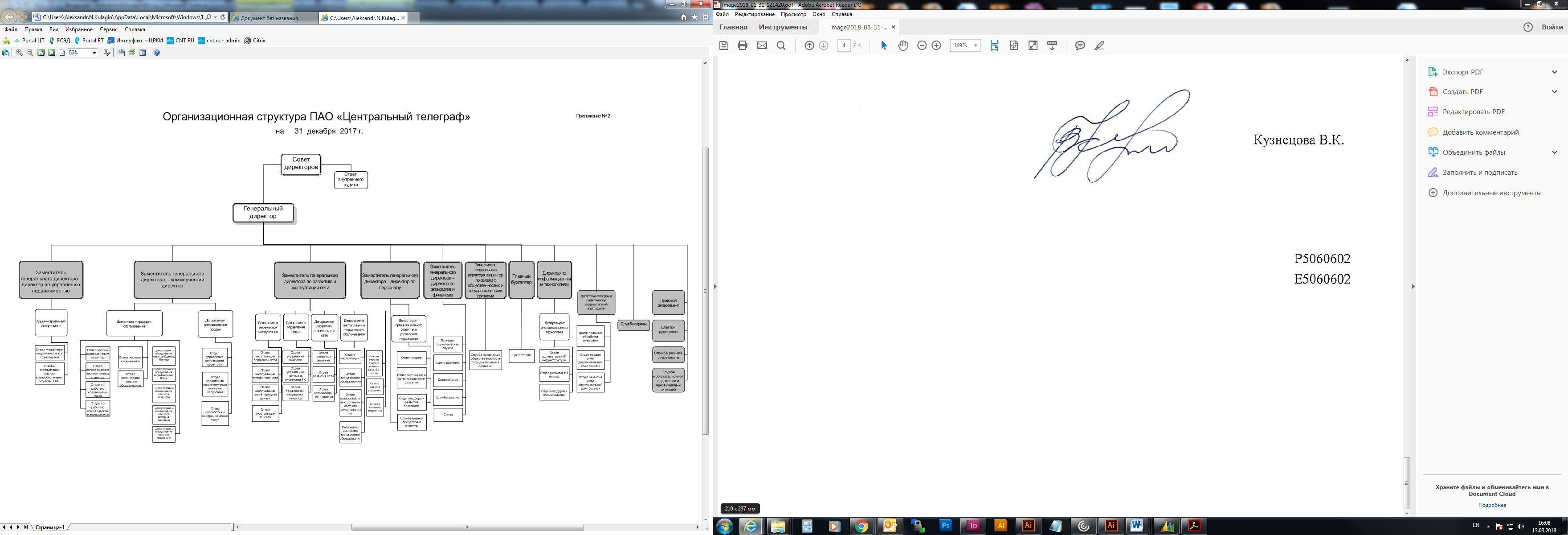 Приложение 3В 2017 году ПАО «Центральный телеграф» получило финансовый результат от участия в  других компаниях в размере   12,4 тыс.руб.№ п/пПоказательЕд. изм.4кв.  2016г. 1кв.  2017г. 2кв.  2017г.3кв.  2017г.4кв.  2017г.1.Общая протяженность ВОЛСкм.4732,264847,214860,974864,024745,172.Монтированная ёмкость по фиксированной связи тыс. ном.402,5402,5402,5402,5402,52.1.Задействованная ёмкость по фиксированной связи тыс. ном.184,55181,956180,626180,361179,0283.Монтированная ёмкость ТЗУС кан.80259802598025980259802593.1.Задействованная ёмкость ТЗУС кан.76434764347643476434764344.Количество выносов и УПАТС телефонной сети.шт.1271271271271275.Количество телефонных шлюзов NGN.шт.122612331239118311966.Монтированная ёмкость портов ШПДшт.4568244464564388004327764315526.1.Задействованная ёмкость портов ШПДшт.1094191075441059761053981051597.Телеграфные сети7.1.Монтированная ёмкость центра коммутации сообщений (ЦКС-Х)портов4164164164164167.2.Задействованная ёмкость центра коммутации сообщений (ЦКС-Х)портов2712612612612617.3.Монтированная ёмкость коммутатора каналов сети Телекс (ТКС “Вектор–2000”)портов115211521152115211527.4.Задействованная ёмкость коммутатора каналов сети Телекс (ТКС “Вектор–2000”)портов485514505497485Таблица 1. Показатели финансовых результатов за 2015-2017 гг.Таблица 1. Показатели финансовых результатов за 2015-2017 гг.Таблица 1. Показатели финансовых результатов за 2015-2017 гг.Таблица 1. Показатели финансовых результатов за 2015-2017 гг.Таблица 1. Показатели финансовых результатов за 2015-2017 гг.Таблица 1. Показатели финансовых результатов за 2015-2017 гг.Наименование статейЕд. измер.2017 г2016 г2015 гТемп прироста 2017/2016Наименование статейЕд. измер.2017 г2016 г2015 гТемп прироста 2017/2016Выручкатыс.руб.2 745 2552 922 3163 333 052-         6,1Выручкатыс.руб.2 745 2552 922 3163 333 052-         6,1Расходы по обычным видам деятельности (без учета амортизации)тыс.руб.2 191 2702 337 9492 606 094-         6,3OIBDAтыс.руб.553 985584 367726 958-         5,2OIBDAтыс.руб.553 985584 367726 958-         5,2OIBDA margin%20,220,021,80,2 п.п.OIBDA margin%20,220,021,80,2 п.п.Прочие доходытыс.руб.251 326411 416448 136-      38,9Прочие доходытыс.руб.251 326411 416448 136-      38,9Прочие расходытыс.руб.435 042442 181601 963-         1,6Прочие расходытыс.руб.435 042442 181601 963-         1,6EBITDAтыс.руб.370 269553 621573 131-      33,1EBITDAтыс.руб.370 269553 621573 131-      33,1EBITDA margin%13,518,917,2-5,4 п.п.EBITDA margin%13,518,917,2-5,4 п.п.Амортизациятыс.руб.328 506496 000501 153-    33,8Амортизациятыс.руб.328 506496 000501 153-    33,8EBIT тыс.руб.41 76357 62171 978-     27,5EBIT тыс.руб.41 76357 62171 978-     27,5EBIT тыс.руб.41 76357 62171 978-     27,5EBIT тыс.руб.41 76357 62171 978-     27,5EBITmargin%15,219,721,6-     4,5 п.п.Проценты к получениютыс.руб.2 49647 28646 496-      94,7Проценты к получениютыс.руб.2 49647 28646 496-      94,7Проценты к уплатетыс.руб.23 77177 55090 596-      69,3Проценты к уплатетыс.руб.23 77177 55090 596-      69,3Налог на прибыльтыс.руб.3 83418 26014 481-      79,0Налог на прибыльтыс.руб.3 83418 26014 481-      79,0Чистая прибыльтыс.руб.16 6559 09713 39783,1Чистая прибыльтыс.руб.16 6559 09713 39783,1Чистая прибыль margin%0,60,30,40,3 п.п.Чистая прибыль margin%0,60,30,40,3 п.п.Таблица 2.  Показатели, характеризующие финансовое положение за 2015-2017 гг.Таблица 2.  Показатели, характеризующие финансовое положение за 2015-2017 гг.Таблица 2.  Показатели, характеризующие финансовое положение за 2015-2017 гг.Таблица 2.  Показатели, характеризующие финансовое положение за 2015-2017 гг.Таблица 2.  Показатели, характеризующие финансовое положение за 2015-2017 гг.Таблица 2.  Показатели, характеризующие финансовое положение за 2015-2017 гг.Наименование статейЕд. измер.201720162015Темп прироста 2017/2016,%Активытыс.руб.2 818 2233 083 8343 894 234-9%В т.ч.Внеоборотные активытыс.руб.2 477 7522 702 9823 009 202-8%В т.ч.Капитал и резервытыс.руб.2 055 3792 039 6292 031 2871%Долгосрочные обязательстватыс.руб.200 454185 380190 6088%В т.ч.Займы и кредиты, подлежащие погашению более чем через 12 месяцев после отчетной датытыс.руб.0000%Краткосрочные обязательстватыс.руб.562 390858 8251 672 339-35%В т.ч.Займы и кредиты, подлежащие погашению менее чем через 12 месяцев после отчетной датытыс.руб.84 9813301081 002 562-74%Таблица 3. Финансовая составляющаяТаблица 3. Финансовая составляющаяТаблица 3. Финансовая составляющаяНаименование статейЕд. измер.201720162015Темп прироста 2017/ 2016, %Оборачиваемость текущих активовдни47789461%Оборачиваемость активов, дни38743043190%Оборачиваемость дебиторской задолженности по операционной деятельностидни29323390%Оборачиваемость кредиторской задолженностидни34363896%Отношение обязательств к собственному капиталу  -0,40,50,973%Отношение NetDebt к EBITDA-0,30,61,247%Отношение процентов к уплате к EBITDA-0,10,10,246%Доля долгосрочной задолженности в объеме общего долга-0,30,20,1147%Доля долгосрочной платной задолженности в объеме общего платного долга-0,70,40,2195%Доля платного долга в объеме общего долга-0,40,50,575%Наименование статейЕд. измер.201720162015Темп прироста 2017/ 2016Клиентская база Интернетаб.121 298130 669135 91293%1% активных клиентов к общему числу клиентов%92%92%92%101%2Прирост клиентов%93%96%97%97%Доходность клиентов3Выручка на 1 клиента (ARPU)руб.754472756381104%4Выручка на 1 номерруб.587256025226105%5Затраты на 1 клиентаруб.20773216882286296%6Клиентская база Телефонияаб.179 028184 550191 57597%7% активных клиентов к общему числу клиентов%100100100100%8Прирост клиентов%97%96%94%101%9Доходность клиентов10Выручка на 1 клиента (ARPU)руб.40524721499586%11Выручка на 1 номерруб.40504690494386%12Затраты на 1 клиентаруб.14075153561621992%Наименование статейЕд. измер.201720162015Темп прироста 2017/ 2016,%Показатели эффективности затрат26Коэффициент задействования монтированной емкости%         44,5               45,9            47,6   - 1,4 п.п.27Себестоимость на 100 рублей выручкируб.         91,8               97,0            93,2   -      0,05   Показатели использования основных средств28Фондоотдача-         1,11               1,08            1,11           0,03   29Оборачиваемость CAPEXдни       289,4            284,4          207,0           0,02   30Доля незавершенного строительства от основных средств (основные средства включают незавершенное строительство)%         4,28               6,17            5,78   -1,89п.п.   31Отношение CAPEX к выручке-            0,1                 0,1               0,1           0,00   32Отношение CAPEX к показателю EBITDA-            0,4                 0,4               0,5           0,00   Наименование статейЕдиницы измерения201720162015Темп прироста 2017/2016Показатели эффективности затратПоказатели эффективности затратПоказатели эффективности затратПоказатели эффективности затратПоказатели эффективности затрат33Доля расходов на персонал в выручке%22.5021.4621.071.04%34Месячные расходы на персонал в расчете на 1 работникаруб.90 52085 87588 4165,41%34аРасходы на персоналтыс. руб.618 070627 100702 380-1,44%Сохранение кадровой базыСохранение кадровой базыСохранение кадровой базыСохранение кадровой базыСохранение кадровой базы35Текучесть кадров%18,5014.3011.944,20%36Доля списочного состава в общей численности%94,0594.2094.44-0,15%Эффективность персоналаЭффективность персоналаЭффективность персоналаЭффективность персоналаЭффективность персонала37Выручка на 1 работникатыс. руб.4827.284 802.155 034.820.52%СправочноСправочноСправочноСправочноСправочно37аСреднесписочная численностьед.569609662-6,50%Наименование статейЕд.изм.201720162015Темп прироста, 2017/2016Наименование статейЕд.изм.201720162015Темп прироста, 2017/2016Внутризоновая связьтыс.руб.50 65157 89371 59087%   в т.ч. физ.лицатыс.руб.12 39416 39723 62376% юр.лицатыс.руб.38 25741 49647 96792%Доходы по документальной связитыс.руб.506 191485 721567 820104%   в т.ч. физ.лицатыс.руб.34 66536 47935 77395% юр.лицатыс.руб.471 526449 242532 047105%Доходы ГТСтыс.руб.725 349871 243956 95983%   в т.ч. физ.лицатыс.руб.175 889193 333233 45091% юр.лицатыс.руб.549 460677 910723 50981%Доходы от присоединения и пропуска трафикатыс.руб.355 669414 504641 26186%Подвижная радиотелефонная связьтыс.руб.3233 3954 69410%   в т.ч. физ.лицатыс.руб.162 4023 7791% юр.лицатыс.руб.30799291431%Доходы от Интернет и услуг передачи данныхтыс.руб.712 278732 060710 23097%   в т.ч. физ.лицатыс.руб.459 025492 244516 47993% юр.лицатыс.руб.253 253239 817193 751106%Доходы по договорам содействиятыс.руб.12 34214 24818 24787%Прочие операционные доходытыс.руб.382 453343 253362 251111%   в т.ч. физ.лицатыс.руб.25 14129 23235 20786% юр.лицатыс.руб.357 312314 021327 045114%Выручкатыс.руб.2 745 2552 922 3163 333 05294%   в т.ч. физ.лицатыс.руб.707 129770 087848 31192% юр.лицатыс.руб.2 038 1261 950 1322 266 113105%201720172016201620152015Отклонение 2017 к 2016Отклонение 2017 к 2016тыс.руб.уд.вес, %тыс.руб.уд.вес, %тыс.руб.уд.вес, %тыс.руб.уд.вес, п.п.Прямые затраты901 760   35,8%1 055 57737,2%1 229 74939,6%-153 817- 0,1Прочие производствен-ные затраты1 289 51051,2%1 282 37245,2%1 376 34544,3%7 1380,0Амортизация328 50613,0%496 00017,6%501 15316,1%-167 494-  0,3Расходы по обычным видам деятельности, всего2 519 776100%2 833 949100%3 107 247100,0-314 173- 0,1Наименование показателя201720162015Темп изменения показателей 2017/2016                                (в %)Наименование показателя201720162015Темп изменения показателей 2017/2016                                (в %)ИТОГО156 033213 812318 025-27%Строительство ШПД27 98515 5375 57680%NeoCentel-16-2 9145 576-99%Реконструкция абонентской распределительной сети в г. Лобня2 22514 376--85%Создание и модернизация распределительной кабельной сети  в Москве и МО16 816Создание инфраструктуры доступа B2C (Клиентские проекты)8 9604 076-120%Последняя миля для КК (развитие В2В)39 08882 634152 464-53%Создание инфраструктуры доступа для корпоративных клиентов B2B, в т.ч.36 97456 843152 464-35%Клиентские проекты 36 97431 72297 39317%Создание и модернизация распределительной кабельной сети5525 988-100%Организация видеонаблюдения в рамках проекта Безопасный регион2 11425 792--92%Развитие федерального мобильного бизнеса0--0%Организация сети FMC с реконструкцией опорного коммутатора переходящий--0%Цифровое телевидение, IPTV, КТВ, медиа-проекты0--0%Повышение надежности ТВ услуг переходящий--0%Повышение операционной эффективности Компании1 2821 5067 906-15%Модернизация  платформы «База»--0%Расширение оборудования Infinera--0%Перенос услуги СТК на новую платформу--0%Модернизация платформы "баZа" (сервисная платформа "Зебра телеком")1 5067 348-100%Доработка программного обеспечения мобильного личного кабинета  абонента услуги “баZa”1 2820%Модернизация комбинированного узла ТЗУС/МУС-1 м.В-5580%Регуляторные программы15 77415 93517 131-1%Построение системы защиты персональных данных--0%Информационная безопасность: выполнение требований законодательства24601 085-127%Модернизация оборудования СОРМ телефонной сети-1 7850%СОРМ на сети ПД410 22113 902-100%Модернизация СОРМ узла REX400-1 0560%Разработка СОРМ ТКС Вектор-20003 042--100%Строительство АПК СОРМ-3 на телефонной сети связи ПАО "Центральный телеграф"69000%Модернизация СОРМ-3 на сети передачи данных ПАО «Центральный телеграф» (сбор, обработка и хранение информации об абонентах и оказанных им услугах)64140%Аттестация объекта информатизации «Сеть передачи данных IP/MPLS»1587388-100%Реализация ИТ-решений14 34422 46146 114-36%Информационные  проекты5 41912 513-100%Модернизация системы хранения  и обработки данных-2 9190%Модернизация ERP Axapta 2 9662 479-100%Модификация ERP MS Dynamics AX1 8270%Модификация АСР «Fastcom» по требованиям Коммерческой дирекции3 3834 5126 374-25%Модификация системы Босс-кадровик1880%Модернизация корпоративной вычислительной сети--0%Внедрение системы хранения архивной информации--0%Модификация комплекса коллекторов по учету тарификационных данных о предоставлении голосовых услуг фиксированной связи5 4290%Разработка WEB-портала для предоставления услуги Телеграмма3 5179 56521 830-63%Поддержка сетей связи14 7037 31012 297101%Модернизация телефонной сети-720%Модернизация телеграфного узла ЦТ956 07011 206-98%Модернизация узла телефонной связи-7950%Модернизация сети MetroEthernet-410%Замена оборудования пограничного контроллера в составе ОПТС-52 7140%Перевод узлов сети B-PON на сеть НеоЦентел  (сегмент CT-2) -551 240-104%Развитие внеполосной системы аварийного управления крупными узлами концентрации-5260%Средства анализа работы сетевых протоколов 4го уровня и SDH-3210%Модернизация программного обеспечения систем Juniper-0%Реконструкция кэша Google, добавление AKAMAI3500%Устранение ограничений оборудования границы Автономной Системы8 2860%Разработка плагина к ЕАС ОПС и модернизация интеграционной шины.3 3130%Разработка алгоритма приема, обработки, хранения и передачи сообщений, протоколов и интерфейсов Федеральной системы документальных сообщений-6640%Поддержание административно-хозяйственных объектов33 20557 37959 819-42%Устройство светодиодной системы освещения на объекте --0%Модернизация систем охраны и видеонаблюдения 1 0892 464--56%Монтаж кондиционеров для административных помещений --0%Реконструкция/реставрация помещений25 85332 41721 065-20%Реконструкция холодильного центра-31 4340%Реконструкция существующей системы общеобменной вентиляции1 40219 551--93%Модернизация лифтов969--0%Реконструкция системы электропитания01 8882 819-100%Реконструкция путей эвакуации в здании по адресу: Тверская, дом 79690%Реконструкция сетей Никитский пер., д. 7, стр. 11 3970%Модернизация инженерных коммуникаций1 52610594 50144%Прочее9 65211 04916 717-13%Закупка офисного и прочего оборудования, в.т.ч. 9 65211 04914 778-13%МОС9 5369 0618 0385%Замена автотранспорта116-1 9390%Показатель2017 г.2016 г.Удельный вес, %Собственные средства156 033213 812100%Амортизация156 033213 812100%Таблица 8. Структура дебиторской задолженностиТаблица 8. Структура дебиторской задолженностиТаблица 8. Структура дебиторской задолженностиТаблица 8. Структура дебиторской задолженностиНаименование статейЕд. измер.201720162015Темп прироста 2017/Наименование статейЕд. измер.201720162016Дебиторская задолженность, тыс. руб.310 081283865 409 8309,3%в т.ч.тыс. руб.310 081283865 9,3%Задолженность покупателей и заказчиков, в т.ч.тыс. руб.263 856260 006362 1681,48%Текущая задолженность покупателей и заказчиков%72%79%77%-7%Просроченная задолженность покупателей и заказчиков%28%21%23%7%Задолженность по авансам выданным, в т.ч.тыс. руб. 8 1683 74911 198118%Текущая задолженность по авансам выданным%100%100%100%0%Просроченная задолженность по авансам выданным%0%000 п.п.Резерв по сомнительным долгамтыс. руб.80 37577 78398 4693%Наименование статейЕд. измер.201720162015Темп прироста 2017/2016Кредиторская задолженность, в т.ч.тыс. руб.361 637383 446552 086- 6%Задолженность поставщикам и подрядчикам, в т.ч.тыс. руб.149 956167 619218 942-11%Текущая задолженность поставщикам и подрядчикам%100%97%100%0 п.пПросроченная задолженность поставщикам и подрядчикам%03%00Задолженность по авансам полученным, в т.ч.тыс. руб.85 31791 627102 891-7%Текущая задолженность по авансам полученным%100%100%100%0 п.пПросроченная задолженность по авансам полученным%0000Вид и идентификационные признаки обязательстваВид и идентификационные признаки обязательства1. Займ, ДС № 1 от 05.05.2017 к соглашению № 20 от 27.11.2014г.1. Займ, ДС № 1 от 05.05.2017 к соглашению № 20 от 27.11.2014г.Условия обязательства и сведения о его исполненииУсловия обязательства и сведения о его исполненииНаименование и место нахождения или фамилия, имя, отчество кредитора (займодавца)Публичное акционерное общество «Ростелеком»115172, г. Москва, ул. Гончарная, 30Максимальная сумма займа, которая может быть предоставлена в рамках соглашения, RUR270 000 000,00 RUR X 1Сумма основного долга на дату окончания отчетного квартала, RUR82 610 702,13 RUR X 1Срок кредита (займа), (лет) 1 Средний размер процентов по кредиту займу, % годовых 9,75%Количество процентных (купонных) периодов-Наличие просрочек при выплате процентов по кредиту (займу), а в случае их наличия – общее число указанных просрочек и их размер в днях НетПлановый срок (дата) погашения кредита (займа)31.12.2018Фактический срок (дата) погашения кредита (займа)-Иные сведения об обязательстве, указываемые эмитентом по собственному усмотрению Нет№РесурсОбъем потребления в 2017г.      В руб.,без НДС1Электроэнергия16 224 78373 677, 0032Тепловая энергия (включая подогрев горячей воды)10 057,03 Гкал14 426 263,423Вода (горячая и холодная)60 787 м33 087 217,044Топливо, в том числе:АИ-92 57 561,77 л1 761 895,64АИ-80  --АИ-9596 234,36 л3 213 950,34ДТ8 292,39 л265 933,37№ п/пКатегория Количество  счетовАОИ, шт.АПИ, шт.Доляв УК,%Физические лица-владельцы, всегоФизические лица-владельцы, всего1 19210 955 44830 326 784 18,6329Счета совладенияСчета совладения75 00050 0000,0248Юридические лица, всегоЮридические лица, всего3155 206 55225 012 21681,3430Список юридических лиц:1НЕБАНКОВСКАЯ КРЕДИТНАЯ ОРГАНИЗАЦИЯ АКЦИОНЕРНОЕ ОБЩЕСТВО «НАЦИОНАЛЬНЫЙ РАСЧЕТНЫЙ ДЕПОЗИТАРИЙ» -22 255 55224 949 21621,30602ОТКРЫТОЕ АКЦИОНЕРНОЕ ОБЩЕСТВО «СПЕЦСТРОЙ-РЕКОНСТРУКЦИЯ М»-10 00000,00453ПУБЛИЧНОЕ АКЦИОНЕРНОЕ ОБЩЕСТВО МЕЖДУГОРОДНОЙ И МЕЖДУНАРОДНОЙ ЭЛЕКТРИЧЕСКОЙ СВЯЗИ «РОСТЕЛЕКОМ»-132 941 00063 00060,0318ИТОГО:ИТОГО:1 202166 167 00055 389 000100ПАО "Ростелеком"Директор по корпоративному управлению и интеграции дочерних и зависимых обществ ПАО "Ростелеком"ООО "МОБИТЕЛ"Генеральный директорРОСТЕЛЕКОМ ИНТЕРНЭШНЛ ЛИМИТЕДчлен Совета директоровАО "ОК"Орбита"член Совета директоровАО "ВЕСТЕЛКОМ"член Совета директоровАО "РТ Лабс"член Совета директоровГК "Башинформсвязь" ОАО "УЗ "Промсвязь"член Совета директоровПАО "Башинформсвязь"член Совета директоровПАО "Центральный телеграф"член Совета директоровАО "ЗЕБРА ТЕЛЕКОМ"член Совета директоровПАО "ГИПРОСВЯЗЬ"член Совета директоровАО "Востоктелеком"член Совета директоровАО "ГлобалТел"член Совета директоровАО "Северен-Телеком"член Совета директоровАО "ММТС-9"член Совета директоровООО "ПП "Спутник"член Совета директоровООО "Ростелеком-Интеграция"член Совета директоровООО "Ростелеком-Розничные системы"член Совета директоровАО "МЦ НТТ"член Совета директоровАО Айкумен ИБСчлен Совета директоровЗАО "МАКОМНЕТ"член Совета директоровООО "КоммИТ Кэпитал"член Совета директоровООО "Телекомпания "БУМ-ТВ"член Совета директоровАО "НПФ "Телеком-Союз"член Совета директоровАО "НПФ "Альянс""Председатель Совета директоровООО "БУЛАТ"член Совета директоровООО "Рестрим+"член Совета директоровООО "РИЦ"член Совета директоровАО "РТКомм.РУ"член Совета директоровООО "Телеком-5"член Совета директоровООО "Центр Хранения Данных"член Совета директоровДата проведения заседания Совета директоровДата и номер и протокола заседания Совета директоровВопросы повестки дня Принятое решение127   февраля 2017 г. Заочное голосование27   февраля 2017 г. № 91. Об избрании председательствующего на заседании Совета директоров Общества. Избрать127   февраля 2017 г. Заочное голосование27   февраля 2017 г. № 92.  Об утверждении плана работы отдела внутреннего аудита Общества на 2017 годУтвердить127   февраля 2017 г. Заочное голосование27   февраля 2017 г. № 93.  Об  утверждении Положения  о закупках товаров, работ, услуг для собственных нужд  ПАО «Центральный телеграф» в новой редакцииУтвердить203   марта 2017 г.Заочное голосование03 марта 2017 г. № 101. Об избрании председательствующего на заседании Совета директоров Общества. Избрать203   марта 2017 г.Заочное голосование03 марта 2017 г. № 102.   О рассмотрении предложений акционеров о выдвижении кандидатов в органы управления и контроля Общества для избрания на годовом общем собрания акционеров.Признать правомочными327 марта 2017 г. Заочное голосование27 марта 2017 г. № 111.Об избрании председательствующего на заседании Совета директоров Общества. Избрать327 марта 2017 г. Заочное голосование27 марта 2017 г. № 112. О приоритетных направлениях деятельности Общества, а именно реализации непрофильных активов Общества.Утвердить Реестр непрофильных активов,  обеспечить отчуждение 426  апреля 2017 г. Заочное голосование26  апреля 2017 г. № 121.Об избрании председательствующего на заседании Совета директоров Общества. Избрать426  апреля 2017 г. Заочное голосование26  апреля 2017 г. № 122.О предварительном одобрении сделки, связанной с отчуждением Обществом имущества, стоимость которого составляет от 1 до 25 процентов балансовой стоимости активов Общества, определённой по данным его бухгалтерской отчётности на последнюю отчётную дату, а именно: Договора  предоставления комплекса ресурсов между ПАО «Центральный телеграф» и ФГУП РСВО.Предварительно одобрить426  апреля 2017 г. Заочное голосование26  апреля 2017 г. № 123. О согласии на совершение сделки, в совершении которой имеется заинтересованность, а именно: Договора предоставления в пользование места в кабельной канализации, заключаемого между ПАО «Центральный телеграф» и ПАО «Ростелеком».Согласовать515  мая 2017 г. Заочное голосование15  мая 2017 г. № 131.Об избрании председательствующего на заседании Совета директоров Общества. Избрать515  мая 2017 г. Заочное голосование15  мая 2017 г. № 132.О рассмотрении заключения Ревизионной комиссии Общества.Принять к сведению515  мая 2017 г. Заочное голосование15  мая 2017 г. № 133.Об утверждении отчета о заключенных Обществом в 2016 году сделках, в совершении которых имеется заинтересованность.Утвердить515  мая 2017 г. Заочное голосование15  мая 2017 г. № 134.О предварительном утверждении Годового отчета Общества за 2016 год.Предварительно утвердить515  мая 2017 г. Заочное голосование15  мая 2017 г. № 135.О рекомендациях годовому общему собранию акционеров Общества по распределению прибыли, в том числе по размеру дивиденда по акциям Общества и установлению даты, на которую определяются лица, имеющие право на получение дивидендов, по результатам 2016 года.Рекомендовать515  мая 2017 г. Заочное голосование15  мая 2017 г. № 136. О созыве годового общего собрания акционеров Общества.Созвать601 июня 2017 г. Заочное голосование01 июня 2017 г. № 141.Об избрании председательствующего на заседании Совета директоров Общества. Избрать601 июня 2017 г. Заочное голосование01 июня 2017 г. № 142. О согласии на совершение сделки, в совершении которой имеется заинтересованность, а именно: Договора предоставления в пользование комплекса ресурсов для размещения технологического оборудования, заключаемого между ПАО «Центральный телеграф» и ПАО «Ростелеком». Согласовать601 июня 2017 г. Заочное голосование01 июня 2017 г. № 143. О согласии на совершение сделки, в совершении которой имеется заинтересованность, а именно: Договора на выполнение работ, заключаемого между ПАО «Центральный телеграф» и ПАО «ГИПРОСВЯЗЬ».Согласовать728  июня 2017 г. Заочное голосование28  июня 2017 г. № 11.Об избрании председательствующего на заседании Совета директоров Общества. Избрать728  июня 2017 г. Заочное голосование28  июня 2017 г. № 12. О предварительном одобрении сделки с кредитной организацией, а именно: Договора об обработке платежей между Публичным акционерным обществом «Центральный телеграф» и Обществом с ограниченной ответственностью Небанковской кредитной организацией «ПэйПал РУ»Предварительно одобрить831 июля 2017 г. Заочное голосование31 июля 2017 г. № 21.Об избрании председательствующего на заседании Совета директоров Общества. Избрать831 июля 2017 г. Заочное голосование31 июля 2017 г. № 22.О результатах исполнения бюджета Общества за 4 квартал 2016 года.Принять к сведению831 июля 2017 г. Заочное голосование31 июля 2017 г. № 23.О результатах работы Общества по управлению рисками в 2016 году.Принять к сведению831 июля 2017 г. Заочное голосование31 июля 2017 г. № 24.О ходе выполнения ранее принятых решений Совета директоров и общего собрания акционеров Общества за 4 квартал 2016 года.Принять к сведению831 июля 2017 г. Заочное голосование31 июля 2017 г. № 25.О ходе выполнения плана работы отдела внутреннего аудита за 2016 год.Принять к сведению831 июля 2017 г. Заочное голосование31 июля 2017 г. № 26.О премировании Генерального директора по итогам работы за 2016 год по результатам выполнения Ключевых показателей эффективности деятельности Общества.Выплатить831 июля 2017 г. Заочное голосование31 июля 2017 г. № 27.Об утверждении бюджета Общества на 2017 год.Утвердить831 июля 2017 г. Заочное голосование31 июля 2017 г. № 28.Об утверждении Программы по управлению рисками Общества на 2017 год.Утвердить831 июля 2017 г. Заочное голосование31 июля 2017 г. № 29.Об утверждении плана работы Совета директоров Общества на 2017-2018 гг.Утвердить831 июля 2017 г. Заочное голосование31 июля 2017 г. № 210.О предварительном одобрении сделки с получением юридических консультаций, а именно: Дополнительного соглашения к Договору поручения и оказания информационно-консультационных услуг № 2.5.16/526 от 07 ноября 2016г. между Публичным акционерным обществом «Центральный телеграф» и Обществом с ограниченной ответственностью Юридическая компания «Васильев, Солянко и партнеры».Предварительно одобрить907 августа 2017 г. Заочное голосование07 августа 2017 г. № 31.Об избрании председательствующего на заседании Совета директоров Общества. Избрать907 августа 2017 г. Заочное голосование07 августа 2017 г. № 32.О созыве внеочередного общего собрания акционеров ОбществаСозвать1029 августа 2017 г. № 4Заочное голосование29 августа 2017 г. № 41.Об избрании председательствующего на заседании Совета директоров Общества Избрать1029 августа 2017 г. № 4Заочное голосование29 августа 2017 г. № 4 2.Об утверждении Ключевых показателей эффективности деятельности Общества для целей премирования Генерального директора на 2017 год.Утвердить1029 августа 2017 г. № 4Заочное голосование29 августа 2017 г. № 43.О премировании Генерального директора за 3 месяца 2017г. по результатам выполнения Ключевых показателей эффективности деятельности Общества.Выплатить1029 августа 2017 г. № 4Заочное голосование29 августа 2017 г. № 44.О премировании Генерального директора за 6 месяцев 2017г. по результатам выполнения Ключевых показателей эффективности деятельности Общества.Выплатить1029 августа 2017 г. № 4Заочное голосование29 августа 2017 г. № 45.Утверждение условий заключаемого с аудитором ПАО «Центральный телеграф» договора на оказание аудиторских услуг, в том числе определение размера оплаты аудиторских услуг.Утвердить1115 сентября 2017 г. Заочное голосование15 сентября 2017 г. № 51.Об избрании председательствующего на заседании Совета директоров Общества. Избрать1115 сентября 2017 г. Заочное голосование15 сентября 2017 г. № 52.О результатах работы Общества по управлению существенными рисками в 1 квартале 2017 г.Принять к сведению1115 сентября 2017 г. Заочное голосование15 сентября 2017 г. № 53.О результатах работы Общества по управлению существенными рисками во 2 квартале 2017 г.Принять к сведению1115 сентября 2017 г. Заочное голосование15 сентября 2017 г. № 54.О ходе выполнения ранее принятых решений Совета директоров и общего собрания акционеров Общества за 1 квартал 2017 года.Принять к сведению1115 сентября 2017 г. Заочное голосование15 сентября 2017 г. № 55.О ходе выполнения ранее принятых решений Совета директоров и общего собрания акционеров Общества за 2 квартал 2017 года.Принять к сведению1115 сентября 2017 г. Заочное голосование15 сентября 2017 г. № 56.О ходе выполнения плана работы отдела внутреннего аудита за 1 квартал 2017 года.Принять к сведению1115 сентября 2017 г. Заочное голосование15 сентября 2017 г. № 57.О ходе выполнения плана работы отдела внутреннего аудита за 2 квартал 2017 года.Принять к сведению1221 сентября 2017 г. Заочное голосование21 сентября 2017 г. № 61.Об избрании председательствующего на заседании Совета директоров Общества. Избрать 1221 сентября 2017 г. Заочное голосование21 сентября 2017 г. № 62. О вопросах, связанных с проведением внеочередного общего собрания акционеров Общества.Определитьформу и текст бюллетеня для голосования,формулировки решений1329 сентября 2017 г. Совместное присутствие29 сентября 2017 г. № 71.Об избрании председательствующего на заседании Совета директоров Общества. Избрать1329 сентября 2017 г. Совместное присутствие29 сентября 2017 г. № 72.Об утверждении условий Соглашения о расторжении Трудового договора с Генеральным директором Общества.Утвердить1329 сентября 2017 г. Совместное присутствие29 сентября 2017 г. № 73.О досрочном прекращении полномочий Генерального директора Общества.Досрочно прекратить1329 сентября 2017 г. Совместное присутствие29 сентября 2017 г. № 74.Об избрании Генерального директора Общества, определении срока его полномочий.Избрать1329 сентября 2017 г. Совместное присутствие29 сентября 2017 г. № 75.Об утверждении условий трудового договора, заключаемого с Генеральным директором Общества.Утвердить1430 ноября 2017 г. Заочное голосование30 ноября 2017 г. № 81.Об избрании председательствующего на заседании Совета директоров Общества. Избрать1430 ноября 2017 г. Заочное голосование30 ноября 2017 г. № 82.О ходе выполнения ранее принятых решений Совета директоров и общего собрания акционеров Общества за 3 квартал 2017 года.Принять к сведению1430 ноября 2017 г. Заочное голосование30 ноября 2017 г. № 83.О премировании Генерального директора за 9 месяцев 2017 г. по результатам выполнения Ключевых показателей эффективности деятельности Общества.Выплатить1430 ноября 2017 г. Заочное голосование30 ноября 2017 г. № 84.О предварительном согласовании кандидатуры Юдина Сергея Ивановича на должность заместителя Генерального директора Общества по развитию и эксплуатации сети.Согласовать1430 ноября 2017 г. Заочное голосование30 ноября 2017 г. № 85.Об утверждении условий дополнительного соглашения к трудовому договору, заключаемого с заместителем Генерального директора Общества по развитию и эксплуатации сети Юдиным Сергеем Ивановичем.Утвердить№СделкаЗаинтересованные лицаСущественные условияОрган управления Общества, принявшего решение о согласии на ее совершение или ее последующем одобрении (при наличии такого решения)1Договор возмездного оказания услуг между ПАО «Центральный телеграф» и АО «ММТС-9»ПАО «Ростелеком», А.В. Колесников  Цена сделки:Стоимость комплекса оказываемых услуг является договорной и определяется согласно Протоколу согласования  договорной цены (Приложение №1 к Договору).Предельная цена  комплекса оказываемых услуг по Договору составляет  5 400 000,00 руб. (Пять миллионов четыреста тысяч рублей 00 копеек) (без учета НДС). Процентное соотношение цены сделки к балансовой стоимости активов Общества: 0,15%Предмет сделки: Предоставление комплекса услуг по обеспечению условий функционирования технических средств электросвязи (оборудования) ЗАКАЗЧИКА, установленных в технологических помещениях АО «ММТС-9», расположенных по адресу: г. Москва, ул. Бутлерова, д. 7, этаж 12, помещ. 12.28, ряд 4А, места 1- 4; ряд 19, места 156 и 158 и этаж 2, помещ. 34, ряд 9, место 5. Иные существенные условия сделки:Договор вступает в силу с момента его заключения и действует по «31» декабря 2017 года включительно или до достижения суммы, указанной в п. 3.1. Договора. При этом утрачивает силу Договор №86 от 19 февраля 2016 года.Услуги оказываются в период с «01» февраля 2017 года по «31» декабря 2017 года включительно.22.Договор  аренды недвижимого имущества между ПАО «Центральный телеграф и ПАО «Ростелеком»ПАО «Ростелеком». Цена сделки: 5 829 253,23 руб. (пять миллионов восемьсот двадцать девять тысяч двести пятьдесят три рубля 23 копейки), в том числе НДС (18%) 889 208,12 руб. (восемьсот восемьдесят девять тысяч двести восемь рублей 12 копеек).Процентное соотношение цены сделки к балансовой стоимости активов Общества: 0,19%Предмет сделки:Арендодатель передает Арендатору за плату во временное владение и пользование (аренду) нежилые помещения в Здании, расположенном по адресу: город Москва, 1-й Котляковский пер., д. 1А, стр. 1 (далее - Здание), общей площадью 1 076,80 кв.м, а именно: - этаж 1, помещение I, комнаты № 3, 3б, 3в, 3д, 3е, 3ж, площадью 449,3 кв.м;- этаж 3, помещение I, комнаты: 1, 4а, 9, 16, 17, 18, 19, 22, 29, 31, 33, 58, 63а, 64, 65, площадью 627,50 кв.м.Иные существенные условия сделки:Договор вступает в силу с даты подписания Сторонами и действует по 14.08.2017 года (включительно). При полном надлежащем исполнении Арендатором своих обязательств по Договору Арендодатель обязуется  заключить с Арендатором Договор аренды на срок не менее 3 (трех) лет.3.Договор  предоставления в пользование места в кабельной канализации между ПАО «Ростелеком» и ПАО «Центральный телеграф».ПАО «Ростелеком»Основание (основания), по которому (по которым) лицо (лица) признано (признаны) заинтересованным (заинтересованными) в совершении сделки:ПАО «Ростелеком», являющееся контролирующим лицом ПАО «Центральный телеграф», является стороной в сделке.Доли участия заинтересованного лица (заинтересованных лиц) в уставном капитале (доли принадлежавших заинтересованному лицу (заинтересованным лицам) акций) акционерного общества и юридического лица, являвшегося стороной в сделке, на дату совершения сделки:Доля участия ПАО «Ростелеком» в уставном капитале ПАО «Центральный телеграф» (доля принадлежащий ПАО «Ростелеком» акций ПАО «Центральный телеграф») – 60%Цена сделки: 106 881 888 (Сто шесть миллионов восемьсот восемьдесят одна тысяча восемьсот восемьдесят восемь) рубля 96 копеек с учетом НДС 18 % - 16 304 016,96 (Шестнадцать миллионов триста четыре тысячи шестнадцать) рублей и 96 копеек.Процентное соотношение цены сделки к балансовой стоимости активов Общества: 3,46%Предмет сделки:Исполнитель предоставляет доступ к специальным объектам инфраструктуры и/или сопряженным объектам инфраструктуры Исполнителя для размещения сетей электросвязи Заказчика (далее - кабельная канализация) и дальнейшее предоставление в пользование Заказчику места в кабельной канализации связи Исполнителя  для размещения кабеля связи Заказчика, а Заказчик обязан своевременно вносить плату за место в кабельной канализации.Адреса, протяженность, иные характеристики предоставляемых Заказчику мест в кабельной канализации для размещения кабеля связи Заказчика, а также характеристики  кабеля связи Заказчика, определены в Приложении № 1  к Договору.Срок предоставления в пользование Заказчику места в кабельной канализации связи: с 01 января 2017 года по 31 декабря 2018 года (включительно).Иные существенные условия сделки:Ежемесячный платеж  определяется Сторонами в соответствии с тарифами Исполнителя, определенными в Протоколе согласования стоимости предоставления места в кабельной канализации (Приложение № 4 к Договору).Исполнитель вправе в одностороннем порядке изменять тарифы на предоставление места в кабельной канализации не чаще 1 (одного) раза в календарный год путем письменного уведомления Заказчика. Размер тарифа считается измененным для Заказчика с даты изменения, указанной в уведомлении. Уведомление об изменении тарифов по договору направляется Исполнителем Заказчику факсимильной/электронной/почтовой связью не позднее, чем за 30 (тридцать) дней до срока изменения, указанного в уведомлении, является обязательным для Заказчика и составляет неотъемлемую часть Договора.В случае изменения объемов предоставления мест в кабельной канализации Стороны согласовывают и подписывают  соответствующее Дополнительное соглашение.Договор вступает в силу с момента его подписания обеими Сторонами и действует до полного исполнения Сторонами своих обязательств по Договору. Условия Договора применяются к отношениям сторон, возникшим  с 01.01.2017 года.Совет директоровПротокол № 12  от 26  апреля 2017 г. 4.Дополнительное соглашение № 2 к Договору № 38/MSK-IX/2.1.10/446 от "15" июня 2012 г., заключенному между ПАО «Центральный телеграф» и АО "ЦВКС "МСК-IX".ПАО «Ростелеком». Цена сделки: Согласно п.1 Дополнительного соглашения №2 в п. 5.1 Договора вносятся дополнения по ограничению цены договора, согласно которым за период оказания услуг с 01.01.2017 по 31.12.2019 общая цена Договора  составляет сумму не более 15 000 000 (Пятнадцать миллионов) рублей 00 копеек с учетом НДС 18%.- 2 288 135 (два миллиона двести восемьдесят восемь тысяч сто тридцать пять) рублей 59 копеек. По Договору у Заказчика не возникает обязанности заказать Услуги на всю указанную суммуПроцентное соотношение цены сделки к балансовой стоимости активов Общества: 0,49%Предмет сделки:В соответствии с пунктами 1-6 Дополнительного соглашения №2 стороны пришли к соглашению:Дополнить пункт 5.1. Договора абзацем:За период оказания услуг с 01.01.2017 по 31.12.2019 общая цена Договора  составляет сумму не более 15 000 000 (Пятнадцать миллионов) рублей 00 копеек с учетом НДС 18%. По Договору у Заказчика не возникает обязанности заказать Услуги на всю указанную сумму.Изложить п. 13.1. Договора в новой редакции следующего содержания:«Договор вступает в силу со дня его подписания обеими Сторонами и действует по 31.12.2019г., либо до достижения суммы Договора, указанной в 5.1. Договора в зависимости от того события, которое наступит ранее».Дополнить п. 1 Приложения №1 к Договору «Положение об услуге Московский Internet Exchange» абзацами:«Телеканал - сформированная вещателем в соответствии с сеткой вещания и выходящая в свет (эфир) под постоянным наименованием и с установленной периодичностью совокупность теле-, радиопрограмм и (или) соответственно иных аудиовизуальных, звуковых сообщений и материалов;Телесигнал - цифровой поток данных, содержащий сигнал Телеканала и обладающий набором технологических параметров (кодек, разрешение и др.)»Дополнить п. 4.1  Приложения №1 к Договору «Положение об услуге Московский Internet Exchange» абзацем:«Телевизионный VLAN предназначен для доступа Заказчика к Телесигналам».Дополнить п. 4 Приложения №1 к Договору «Положение об услуге Московский Internet Exchange» п. 4.10.:«В составе Услуги Заказчику может предоставляться доступ к Телесигналам на Телевизионном VLAN.»Дополнить Приложение №4 к Договору формой  Бланка заказа для подключения  на Телевизионный VLAN и формой Перечня телесигналов.Иные существенные условия сделки:Соглашение вступает в силу с даты его подписания Сторонами, распространяет свое действие на отношения Сторон, возникшие с 01.01.2017 года.Остальные условия договора, не затронутые Соглашением,  сохраняют свою силу и Стороны подтверждают по ним свои обязательства. Соглашение составлено в двух экземплярах – по одному для каждой из Сторон, скреплено подписями и печатями.5.Дополнительное соглашение № 1 к Соглашению об общих условиях предоставления займа № 20 от 27.11.2014ПАО «Ростелеком»Основание (основания), по которому (по которым) лицо (лица) признано (признаны) заинтересованным (заинтересованными) в совершении сделки:ПАО «Ростелеком», являющееся контролирующим лицом ПАО «Центральный телеграф», является стороной в сделке.Доли участия заинтересованного лица (заинтересованных лиц) в уставном капитале (доли принадлежавших заинтересованному лицу (заинтересованным лицам) акций) акционерного общества и юридического лица, являвшегося стороной в сделке, на дату совершения сделки:Доля участия ПАО «Ростелеком» в уставном капитале ПАО «Центральный телеграф» (доля принадлежащий ПАО «Ростелеком» акций ПАО «Центральный телеграф») – 60%Цена сделки:270 000 000 (двести семьдесят миллионов) рублейПроцентное соотношение цены сделки к балансовой стоимости активов Общества: 8,76% Предмет сделки:Договор займа 1:Займодавец (ПАО «Центральный телеграф»)  передаёт Заемщику ( ПАО «Ростелеком») денежные средства (заем),а Заемщик обязуется возвратить Займодавцу полученную сумму займа и оплатить проценты за пользование ими в размере и сроки, установленные Договором.Договор займа 2:Займодавец (ПАО «Ростелеком»)  передаёт Заемщику ( ПАО «Центральный телеграф») денежные средства (заем), а Заемщик обязуется возвратить Займодавцу полученную сумму займа и оплатить проценты за пользование ими в размере и сроки, установленные Договором.Иные существенные условия сделки:За пользование Займами Заёмщик уплачивает проценты. Процентная ставка по Договорам Займа 2 устанавливается в размере ключевой ставки Банка России увеличенной на 2% годовых. По Договорам Займа 1  процентная ставка устанавливается в размере ключевой ставки Банка России уменьшенной на 1% годовых. Ключевая ставка публикуется Банком России на официальном сайте в сети Интернет (http:// www.cbr.ru/ ). Для целей п. 4.1. процентную ставку определяют исходя из ключевой ставки, действующей на дату начисления процентов.6.Договор предоставления в пользование комплекса ресурсов для размещения технологического оборудования, заключаемый между ПАО «Центральный телеграф» и ПАО «Ростелеком»ПАО «Ростелеком»Основание (основания), по которому (по которым) лицо (лица) признано (признаны) заинтересованным (заинтересованными) в совершении сделки:ПАО «Ростелеком», являющееся контролирующим лицом ПАО «Центральный телеграф», является стороной в сделке.Доли участия заинтересованного лица (заинтересованных лиц) в уставном капитале (доли принадлежавших заинтересованному лицу (заинтересованным лицам) акций) акционерного общества и юридического лица, являвшегося стороной в сделке, на дату совершения сделки:Доля участия ПАО «Ростелеком» в уставном капитале ПАО «Центральный телеграф» (доля принадлежащий ПАО «Ростелеком» акций ПАО «Центральный телеграф») – 60%Цена сделки: 107 760 625,14 руб. (Сто семь миллионов семьсот шестьдесят тысяч шестьсот двадцать пять рублей 14 копеек), с учетом НДС 18% – 16 438 061,46 руб. (Шестнадцать миллионов четыреста тридцать восемь тысяч шестьдесят один рубль 46 копеек).Процентное соотношение цены сделки к балансовой стоимости активов Общества: 3,53 %Предмет сделки: Исполнитель предоставляет доступ к специальным объектам инфраструктуры и/или сопряженным объектам инфраструктуры Исполнителя для размещения элементов сетей электросвязи Заказчика (далее – комплекс ресурсов), а Заказчик обязан своевременно вносить плату за пользование комплексом ресурсов.Характеристики места, выделенного Заказчику для размещения технологического оборудования, и перечень размещаемого оборудования отражены в Приложении № 1 к Договору.При предоставлении комплекса ресурсов для размещения технологического оборудования Исполнитель обеспечивает функционирование размещенного оборудования Заказчика согласно Условиям обеспечения функционирования оборудования, указанным в п. 2.5 Договора. Срок предоставления в пользование комплекса ресурсов: с 01 января 2017 года по 31 декабря 2018 года (включительно).Иные существенные условия сделки:Плата за предоставление в пользование комплекса ресурсов (ежемесячный платеж)  определяется Сторонами в соответствии с тарифами Исполнителя, установленными в Протоколе согласования стоимости предоставления в пользование комплекса ресурсов (Приложение № 3 к Договору).Исполнитель вправе в одностороннем порядке изменять стоимость предоставления в пользование комплекса ресурсов, предварительно извещая об этом Заказчика заказным письмом не менее чем за 10 (десять)  календарных дней, по факсу или на адрес электронной почты по реквизитам, в соответствии с Разделом 11 Договора. В течение 7 (семи) календарных дней с даты получения от Исполнителя письменного извещения об изменении стоимости предоставления в пользование комплекса ресурсов Заказчик направляет Исполнителю письменно (по электронной почте на адрес и / или  заказным письмом)  уведомление о своем согласии на изменение стоимости предоставления в пользование комплекса ресурсов, параллельно Сторонами согласовывается и оформляется соответствующее дополнительное соглашение к Договору. В случае несогласия с измененной стоимостью предоставления в пользование комплекса ресурсов, Заказчик направляет письменное уведомление об отказе  в одностороннем порядке от исполнения условий Договора.Договор вступает в силу с момента его заключения и действует до полного исполнения Сторонами своих обязательств по Договору. Условия Договора распространяет свое действие на отношения Сторон, возникшие с «01» января 2017 года.Совет директоровПротокол № 14  от 01 июня 2017 г.7Договор на оказание услуг связи № 126106, Дополнительное соглашение №1 ЕСН к договору на оказание услуг связи № 126106, Заказ №1/ЕСН на предоставление услуг связи к Дополнительному соглашению №1 ЕСН, к Договору на оказание услуг связи №126106, заключенным между ПАО «Центральный телеграф» и ООО «Центр Хранения Данных»ПАО «Ростелеком». 	Цена сделки: Оплата услуг производится АБОНЕНТОМ по ценам, действующим на ТЕЛЕГРАФЕ и указанным в Дополнительных соглашениях к Договору (соответствующих Заказах на оказание услуг связи). Причитающиеся ТЕЛЕГРАФУ суммы за оказанные услуги увеличиваются на сумму налога на добавленную стоимость (НДС). Сумма НДС указывается в счете отдельно.            ТЕЛЕГРАФ вправе в одностороннем порядке изменять тарифы на оказываемые услуги, условия и сроки оплаты услуг, с письменным уведомлением об этом АБОНЕНТА, в том числе через средства массовой информации и/или через свой сайт: www.cnt.ru (при оказании АБОНЕНТУ телематических услуг связи), не менее чем за 10 (десять) дней до даты введения указанных изменений.	Предоставляемые по Соглашению услуги оплачиваются АБОНЕНТОМ по действующим тарифам ТЕЛЕГРАФА на данную услугу, в соответствии с Приложением №1 к Дополнительному соглашению.         Организация канала связи со скоростью 10 Гбит/с	включена в ежемесячные платежи.         За пользование одним каналом связи со скоростью 10 Гбит/с в период с «17» марта по «31» марта 2017 года	абонент оплачивает 135 000,00 рублей без НДС.            За пользование одним каналом связи со скоростью 10 Гбит/с в период с «1» апреля по «31» декабря 2017 года Абонент оплачивает 385 000,00 рублей без НДС.Процентное соотношение цены сделки к балансовой стоимости активов Общества: 0,24%Предмет сделки: В соответствии с Договором ТЕЛЕГРАФ обязуется оказать АБОНЕНТУ услуги связи, состав и перечень которых, а также дополнительные права и обязанности Сторон, определяются Дополнительными соглашениями и отдельными Заказами на оказание услуг связи к данным Дополнительным соглашениям. Дополнительные соглашения и Заказы на оказание услуг связи являются неотъемлемой частью Договора.           Предмет дополнительного соглашения № 1 ЕСН (Дополнительное соглашение): 	ТЕЛЕГРАФ предоставляет АБОНЕНТУ услуг связи по предоставлению каналов связи транспортной сети в г. Москве и Московской области (далее "Канал(ы)") между помещениями пользователей, для внутрипроизводственных сетей не имеющих выхода на сеть связи общего пользования.	Технические характеристики, необходимые места расположения оконечных точек, требуемые типы стыков, параметры Канала(ов), количество предоставляемых АБОНЕНТУ Каналов, устанавливаются в Заказе на предоставление услуг связи. Дальнейшее изменение перечня предоставляемых по Соглашению услуг, параметров услуг, предоставление дополнительных услуг может оформляться последующими Заказами на предоставление услуг связи. Заказы на предоставление услуг связи являются неотъемлемой частью Соглашения.Иные существенные условия сделки: Договор вступает в силу со дня его подписания обеими Сторонами и действует по "31" декабря 2017г. Стороны договорились о том, что условия Договора распространяются на отношения, возникшие с «17» марта 2017 г.78Договор на выполнение работ между ПАО «Центральный телеграф»  и ПАО «ГИПРОСВЯЗЬ»ПАО «Ростелеком»Колесников Александр ВячеславовичЦена сделки: Стоимость Работ в соответствии с Приложением №2 к Договору составляет 16 490 417 (Шестнадцать миллионов четыреста девяносто тысяч четыреста семнадцать) рублей 94 коп., включая НДС (18%) – 2 515 487  (Два миллиона пятьсот пятнадцать тысяч  четыреста восемьдесят семь) рублей 48 коп.Процентное соотношение цены сделки к балансовой стоимости активов Общества: 0.54%Предмет сделки: По Договору Подрядчик обязуется по Заданию Заказчика      осуществить проведение технического аудита инфраструктуры Заказчика и разработку технических предложений по реконструкции сетей  ПАО «Центральный телеграф» (далее – Работы), предусмотренные в Приложении №1 к Договору, а  Заказчик обязуется принять и оплатить их результат в соответствии с условиями ДоговораИные существенные условия сделки:Срок выполнения Работ определяется в соответствии с План-графиком выполнения Работ (Приложение №3 к Договору).Договор вступает в силу с даты подписания Сторонами и действует до полного исполнения Сторонами своих обязательств по Договору. Условия договора применяются к отношениям Сторон, возникшим с 01.12.2016 годаСовет директоровПротокол № 14  от 01 июня 2017 г.889Договор возмездного оказания услуг между ПАО «Центральный телеграф» и ПАО «Ростелеком» ПАО «Ростелеком»Цена сделки: Общая стоимость Договора в течение всего срока действия не должна превышать 9 296 677,91 руб. (Девять миллионов двести девяносто шесть тысяч шестьсот семьдесят семь) рублей  91 копейка, в том числе НДС 18% – 1 418 137,31 (Один миллион четыреста восемнадцать тысяч сто тридцать семь) рублей 31 копейка.Процентное соотношение цены сделки к балансовой стоимости активов Общества: 0,3%Предмет сделки: Исполнитель предоставляет в пользование, а Заказчик  оплачивает на условиях Договора  предоставление прямых проводов в пользование (именуемые в дальнейшем - «Услуги») в соответствии с Перечнем (Приложение №1 к Договору). Оказываемые Услуги включают в себя:организацию связи по прямым проводам;предоставление в пользование прямых проводов.Срок оказания Услуг: с 01 января 2017 года по 31 декабря 2017 года (включительно)Иные существенные условия сделки: Договор вступает в силу с момента его  заключения, и действует до полного исполнения Сторонами своих обязательств по Договору. Условия  Договора применяются к отношениям Сторон, возникшим  с 01.01.2017 года. 10Договор по предоставлению в пользование ВОЛС между ПАО «Центральный телеграф» и ПАО «Ростелеком»ПАО «Ростелеком»Цена сделки: Размер платежей за предоставление во временное пользование  Линий связи по Договору определяется Сторонами в соответствии с тарифами  Собственника (Приложение № 3 к Договору).Сумма Договора не должна превышать 6 500 000 руб. 00 коп. за весь срок действия Договора, в том числе НДС 18% - 991 525 руб 42 коп.Процентное соотношение цены сделки к балансовой стоимости активов Общества: 0,21%Предмет сделки: Собственник обязуется предоставить Оператору за плату во временное пользование оптические волокна (ОВ) (далее - «Линии связи» или «ВОЛС») в волоконно-оптическом кабеле связи, на трассах, указанных в Приложении № 1. Количество, оконечные пункты, номера, цвет предоставляемых в пользование Линий связи, а также  протяженность и трасса прохождения ВОЛС  определяются в соответствии с  Приложением № 1 к Договору.Иные существенные условия сделки: Договор  вступает в силу с момента его подписания Сторонами и действует по 31.03.2022 г.11Договор на оказание услуг виртуальных частных сетей на основе сети передачи данных ПАО «Ростелеком» между ПАО «Центральный телеграф» и ПАО «Ростелеком» ПАО «Ростелеком»Лицо (лица), являющееся стороной, выгодоприобретателем по сделке:Исполнитель - Публичное акционерное общество междугородной и международной электрической связи «Ростелеком» (ПАО «Ростелеком») Заказчик - Публичное акционерное общество «Центральный телеграф».Цена сделки: Общая цена Договора составляет сумму не более 10 000 000 (Десять миллионов) руб. 00 коп в т.ч. НДС 18% 1 525 423 (Один миллион пятьсот двадцать пять тысяч четыреста двадцать три) руб. 73 коп.Процентное соотношение цены сделки к балансовой стоимости активов Общества: 0,33%Предмет сделки: Исполнитель обязуется оказывать Заказчику Услуги в соответствии с условиями Договора (включая Положения об оказании Услуги и соответствующего Заказа), а Заказчик обязуется принимать и оплачивать оказанные ему Услуги.Иные существенные условия сделки:Стоимость предоставления  Услуг указана в соответствующем Заказе.Дата начала предоставления услуг связи устанавливается в «Акте начала оказания услуг» по форме, указанной в Приложении №7 к Договору, который, с момента подписания Сторонами, становится неотъемлемой частью настоящего Договора.Датой начала оказания услуги по предоставлению в пользование Оборудования маршрутизации считается первый рабочий день после подписания обеими Сторонами «Акта сдачи-приемки оборудования» по форме, указанной в Приложении №7 к Договору. Договор вступает в силу с момента подписания обеими Сторонами, распространяет своё действие на отношения Сторон, возникшие с 20.02.2017, и действует до 31.12.2021, либо до достижения суммы Договора, указанной в п.2.2.  Договора в зависимости от того события, которое наступит ранее.12Договор аренды нежилого помещения между ПАО «Центральный телеграф»  и АО НПФ «Альянс»ПАО «Ростелеком»;Колесников Александр Вячеславович.Цена сделки:Цена сделки определяется исходя из цены арендной платы за один месяц и составляет сумму:а) период с момента приема - передачи Помещения по 31.12.2017 г в размере 1 056 133 (Один миллион пятьдесят шесть тысяч сто тридцать три) рублей 79 копеек, в том числе НДС 18% в размере 161 105 (Сто шестьдесят одна тысяча сто пять) рублей 15 копеек.б) период с 01.01.2018 г. по 30.06.2018 г. составляет 789 975 (Семьсот восемьдесят девять тысяч девятьсот семьдесят пять) рублей 00 копеек, в том числе НДС 18% в размере 120 504 (Сто двадцать тысяч пятьсот четыре) рубля 66 копеек Процентное соотношение цены сделки к балансовой стоимости активов Общества: 0.34%Предмет сделки:Передача во временное владение и пользование (аренду) нежилых помещения в здании, расположенном по адресу: г. Москва, Никитский пер., д. 7, стр. 1 (далее - Здание), а именно: этаж 5, помещение I, комнаты №№ 7г, ч.п.11, 25, 25а, 25б, 26-29, 29а, 32, общей площадью 337,2 кв.м.Иные существенные условия сделки:а) Срок аренды: Договор вступает в силу с даты подписания и распространяет свое действие на отношения Сторон, возникшие с даты подписания Сторонами Акта приема-передачи в аренду Помещений и действует до 30.06.2018 г. включительно.б) в договоре содержаться обязательства о заключении в бедующем (предварительный договор) сторонами сделки нового договора аренды указанных выше помещений со сроком аренды с 01.07.2018 года по 31.12.2022 (включительно) года с изложением существенных условий бедующего договора.13Договор аренды нежилого помещения между ПАО «Центральный телеграф»  и ПАО «Ростелеком».ПАО «Ростелеком»Цена сделки:Цена сделки определяется, исходя из цены арендной платы за один месяц, и составляет сумму: 530 658 рублей (Пятьсот тридцать тысяч шестьсот пятьдесят восемь рублей) 33 копейки, в том числе НДС 18% 80 947 рублей (восемьдесят тысяч девятьсот сорок семь рублей) 88 копеек.Процентное соотношение цены сделки к балансовой стоимости активов Общества: 0,2 %Предмет сделки:Передача за плату во временное владение и пользование (аренду) нежилых помещений в Здании, расположенном по адресу: Москва, 1-й Котляковский пер., д. 1А, стр. 1 (далее - Здание), общей площадью 1 076,80 кв.м, а именно: -этаж 1, помещение I, комнаты №№ 3, 3б, 3в, 3д, 3е, 3ж, площадью 449,3 кв.м;- этаж 3, помещение I, комнаты №№ 1, 4а, 9, 16, 17, 18, 19, 22, 29, 31, 33, 58, 63а, 64, 65, площадью 627,50 кв.м.Нежилые помещения (далее по тексту – «Помещения») принадлежат на праве собственности Арендодателю, что подтверждается свидетельством о государственной регистрации права от 11 июня . № 77-АК 105071.Помещения предоставляются для использования под офис, склад и мастерские. Планы помещений и экспликация прилагаются к Договору (Приложение № 1, 2) и являются его неотъемлемой частью.Иные существенные условия сделки:а) Срок аренды: Договор вступает в силу с даты подписания Сторонами и действует по 31.07.2018 года (включительно). Распространение условий Договора на отношения Сторон, возникшие с 15 августа 2017 года.б) Сумма аренды за весь срок действия Договора за Помещения составляет 6 128 247 руб. (Шесть миллионов сто двадцать восемь тысяч двести сорок семь) рублей 81 копейка, в том числе НДС (18%) 934 817 руб. (Девятьсот тридцать четыре тысячи восемьсот семнадцать) рублей 47 копеек.1314Договор о присоединении сети местной телефонной связи ПАО «Центральный телеграф» к сети местной телефонной связи ПАО «Ростелеком» и их взаимодействииПАО «Ростелеком»Цена сделки:Сумма услуг, потребляемых ПАО «Ростелеком» по Договору, не должна превышать 56 477 669,76 (пятьдесят шесть миллионов четыреста семьдесят семь тысяч шестьсот шестьдесят девять) рублей 76 копеек (в том числе НДС 8 615 237 (восемь миллионов шестьсот пятнадцать тысяч двести тридцать семь) рублей 76 копеек. Указанная цена является ориентировочной и не налагает на ПАО «Ростелеком» обязательств по потреблению услуг в объеме, соответствующем данной цене.Сумма услуг, потребляемых ПАО «Центральный телеграф» по Договору, не должна превышать 29 000 000 (Двадцать девять миллионов рублей) рублей 00 копеек, в том числе НДС 18% - 4 423 728,81 (Четыре миллиона четыреста двадцать три тысячи семьсот двадцать восемь рублей) рублей 81 копеек. Указанная цена является ориентировочной и не налагает на ПАО «Центральный телеграф» обязательств по потреблению услуг в объеме, соответствующем данной цене. Процентное соотношение цены сделки к балансовой стоимости активов Общества: 0,98%Предмет сделки:Ростелеком обязуется оказать Оператору Услугу присоединения на местном уровне присоединения, в соответствии с условиями присоединения, изложенными в Договоре, а Оператор обязуется оплатить эту услугу.Ростелеком обязуется оказывать Оператору услуги по пропуску трафика, а Оператор обязуется оплачивать эти услуги.Оператор обязуется оказывать Ростелекому услуги по пропуску трафика, а Ростелеком обязуется оплачивать эти услуги.Иные существенные условия сделки: Цены на Услугу присоединения и Услуги по пропуску трафика указаны в Приложении № 3 к Договору.Стороны осуществляют расчеты за услуги, предоставляемые по Договору по тарифам, определяемым Приложением № 3 к Договору, и в сроки, предусмотренные п.п. 4.3.2 - 4.3.20 Договора.Срок договора: Договор вступает в силу с момента подписания его Сторонами и действует в течение 5 (пяти) лет, либо до исчерпания суммы, указанной в  пп. 1 или пп. 2. Пункта 1 настоящего извещения.Стоимость оказанных Сторонами за Отчетный период услуг по пропуску трафика определяется на основе посекундной тарификации  путем суммирования длительности всех тарифицируемых соединений в точке присоединения, измеренной в секундах. Сумма делится на 60, с округлением полученного от деления результата до целых минут в большую сторону и умножается на стоимость 60 (шестидесяти) секунд соответствующей услуги по пропуску трафика, указанной в Приложении № 3 к настоящему Договору. Ростелеком устанавливает объем совокупных услуг по пропуску трафика, потребляемых Оператором в размере 1000 минут в месяц на одну Точку присоединения (для канала с пропускной способностью 64 кбит/с, обеспечивающего возможность установления 1 телефонного соединения), либо  в размере 30 000 минут в месяц на одну Точку присоединения (для канала с пропускной способностью 2048 кбит/c, обеспечивающего возможность установления 30 телефонных соединений (ИКМ), подлежащий гарантированной оплате Оператором, если объем оказанных услуг по пропуску трафика в Отчетном периоде меньше установленной величины. (Не применяется для г. Москвы).Оплата установленного объема услуг по пропуску трафика, оказываемых Ростелекомом Оператору, присоединенному к сети местной телефонной связи Ростелекома, осуществляется по цене, установленной в отношении услуги местного завершения вызова на смежном узле связи Ростелеком. 1415Договор на оказание услуг, заключаемый между ПАО «Центральный телеграф»  и ПАО «Ростелеком» ПАО «Ростелеком»Цена сделки: цена услуг фиксирована и составляет 468 460,00 (четыреста шестьдесят восемь тысяч четыреста шестьдесят) рублей 00 копеек в месяц, в том числе НДС (18%) 71 460,00 (семьдесят одна тысяча четыреста шестьдесят) рублей 00 копеек. Цена услуг может быть изменена по инициативе Сторон в случае изменения фактического объема оказанных услуг, изменения перечня услуг, оказываемых, или в результате внешних факторов. В случае таких изменений цена услуг будет изменена пропорционально фактическим изменениям.Процентное соотношение цены сделки к балансовой стоимости активов Общества: 0,2 %Предмет сделки: Договором предусмотрена деятельность Ростелекома в виде услуг организации закупочной деятельности Общества; при этом Общество самостоятельно совершает все юридически значимые действия (если иное прямо не указано в условиях Приложений к Договору), реализуя свои права и обязанности в качестве хозяйствующего субъекта (налогоплательщика, работодателя в отношении своих работников и т.п.), а Ростелеком не восполняет в соответствующей части волеизъявление Общества в отношении регулирования правоотношений Общества с соответствующими третьими лицами.Ростелеком обязуется по заданию Общества оказывать Обществу услуги в объеме и порядке согласно условиям Договора. Особенности отдельных услуг, в том числе порядок, сроки и иные условия выполнения предусмотренных Договором услуг фиксируются Сторонами в приложении к Договору.Ростелеком в целях оказания услуг может от имени и за счет Общества совершать юридические и фактические действия.В целях оказания услуг по Договору Ростелеком вправе по согласованию с Обществом привлекать третьих лиц, оставаясь ответственным перед Обществом за их действия, как за свои собственные. Перечень услуг, оказываемых Ростелеком по настоящему Договору  установлен в Приложении № 1 к  Договору и иных положениях Договора. Дата начала и окончания оказания услуг в рамках Договора согласовывается Сторонами в соответствии с п. 2.5.4. настоящего Договора. Стороны осуществляют непосредственное взаимодействие через своих представителей по вопросам, связанным с исполнением Договора (включая вопросы, связанные с расчетами, ведение расчетов, оформление и подписание предусмотренных Договором актов, расчетных документов. Реквизиты и контактные данные представителей Сторон указаны в Приложении № 4 к Договору. Обмен корреспонденцией, связанный с внесением изменений, дополнений в Договор или Приложения к нему, осуществляется по адресам, указанным в Разделе 11 Договора (в отношении Ростелеком используется указанный в Разделе 11 почтовый адрес).Иные существенные условия сделки:Договор распространяет своё действие на отношения, возникшие с 01.11.2017 и действует по 01.11.2018. Договор может быть продлен по взаимному согласию Сторон на новый срок неограниченное число раз путем подписания уполномоченными представителями Сторон дополнительных соглашений к Договору.16Договор на оказание услуг, заключаемый между ПАО «Центральный телеграф»  и ПАО «Ростелеком» ПАО «Ростелеком»Цена сделки: Цена услуг фиксирована и составляет 1 807 760,00 (один миллион восемьсот семь тысяч семьсот шестьдесят) рублей 00 копеек в месяц, в том числе НДС (18%) 275 760,00 (двести семьдесят пять тысяч семьсот шестьдесят) рублей 00 копеек. Цена услуг может быть изменена по инициативе Сторон в случае изменения фактического объема оказанных услуг, изменения перечня услуг, оказываемых, или в результате внешних факторов. В случае таких изменений цена услуг будет изменена пропорционально фактическим изменениям. Процентное соотношение цены сделки к балансовой стоимости активов Общества: 0,87 %Предмет сделки: Договор предусматривает деятельность Ростелекома в виде услуг по правовому сопровождению Общества, услуг по сопровождению деятельности Общества в области бюджетного и инвестиционного планирования, а также в области сопровождения работы Общества с дебиторской задолженностью; при этом Общество самостоятельно совершает все юридически значимые действия (если иное прямо не указано в условиях Приложений к Договору), реализуя свои права и обязанности в качестве хозяйствующего субъекта (налогоплательщика, работодателя в отношении своих работников и т.п.), а Ростелеком не восполняет в соответствующей части волеизъявление Общества в отношении регулирования правоотношений Общества с соответствующими третьими лицами.Ростелеком обязуется по заданию Общества оказывать Обществу услуги в объеме и порядке согласно условиям Договора. Особенности отдельных услуг, в том числе порядок, сроки и иные условия выполнения предусмотренных Договором услуг фиксируются Сторонами в приложении к Договору.Ростелеком в целях оказания услуг может от имени и за счет Общества совершать юридические и фактические действия.В целях оказания услуг по настоящему Договору Ростелеком вправе по согласованию с Обществом привлекать третьих лиц, оставаясь ответственным перед Обществом за их действия, как за свои собственные. Перечень услуг, оказываемых Ростелеком по настоящему Договору установлен в Приложении № 1 к Договору и иных положениях Договора. Дата начала и окончания оказания услуг в рамках Договора согласовывается Сторонами в соответствии с п. 2.5.4. настоящего Договора. Стороны осуществляют непосредственное взаимодействие через своих представителей по вопросам, связанным с исполнением Договора (включая вопросы, связанные с расчетами, ведение расчетов, оформление и подписание предусмотренных настоящим Договором актов, расчетных документов. Реквизиты и контактные данные представителей Сторон указаны в Приложении № 4 к Договору. Обмен корреспонденцией, связанный с внесением изменений, дополнений в Договор или Приложения к нему, осуществляется по адресам, указанным в Разделе 11 Договора (в отношении Ростелеком используется указанный в Разделе 11 почтовый адрес).Иные существенные условия сделки:Договор распространяет своё действие на отношения, возникшие с 01.11.2017 и действует по 31.12.2018. Договор может быть продлен по взаимному согласию Сторон на новый срок неограниченное число раз путем подписания уполномоченными представителями Сторон дополнительных соглашений к Договору.17Договор на оказание услуг, заключаемый между ПАО «Центральный телеграф»  и ПАО «Ростелеком» ПАО «Ростелеком»Цена сделки: Цена услуг фиксирована и составляет 893 850,00 (восемьсот девяносто три тысячи восемьсот пятьдесят) рублей в месяц, в том числе НДС (18%) 136 350,00 рублей (сто тридцать шесть тысяч триста пятьдесят) рублей. Цена услуг может быть изменена по инициативе Сторон в случае изменения фактического объема оказанных услуг, изменения перечня услуг, оказываемых, или в результате внешних факторов. В случае таких изменений цена услуг будет изменена пропорционально фактическим изменениям. Процентное соотношение цены сделки к балансовой стоимости активов Общества: 0,4 %Предмет сделки: Договором предусмотрена деятельность Ростелекома по оказанию услуг по обеспечению взаимодействия между Операторами связи и Обществом; при этом Общество самостоятельно совершает все юридически значимые действия (если иное прямо не указано в условиях Приложений к Договору), реализуя свои права и обязанности в качестве хозяйствующего субъекта (налогоплательщика, работодателя в отношении своих работников и т.п.), а Ростелеком не восполняет в соответствующей части волеизъявление Общества в отношении регулирования правоотношений Общества с соответствующими третьими лицами.Ростелеком обязуется по заданию Общества оказывать Обществу услуги в объеме и порядке согласно условиям Договора. Особенности отдельных услуг, в том числе порядок, сроки и иные условия выполнения предусмотренных Договором услуг фиксируются Сторонами в приложении к Договору.Ростелеком в целях оказания услуг может от имени и за счет Общества совершать юридические и фактические действия, заключать и подписывать необходимые договоры, соглашения и иные документы, в т.ч. первичные бухгалтерские документы, связанные с возникновением, исполнением, изменением, прекращением прав и обязанностей Общества, включая проведение необходимых закупочных процедур для обеспечения Общества товарами, работами и услугами, а так же обеспечивающих участие Общества в отношениях, связанных с закупками товаров, работ, услуг для государственных и муниципальных нужд, проводимых государственными и муниципальными заказчиками либо бюджетными учреждениями.В целях оказания услуг по Договору Ростелеком вправе по согласованию с Обществом привлекать третьих лиц, оставаясь ответственным перед Обществом за их действия, как за свои собственные. Перечень услуг, оказываемых Ростелеком по Договору, установлен в Приложении № 1 к Договору и иных положениях Договора. Дата начала и окончания оказания услуг в рамках Договора согласовывается Сторонами в соответствии с п. 2.5.4. Договора. Стороны осуществляют непосредственное взаимодействие через своих представителей по вопросам, связанным с исполнением Договора (включая вопросы, связанные с расчетами, ведением расчетов, оформлением и подписанием предусмотренных Договором актов, расчетных документов). Реквизиты и контактные данные представителей Сторон указаны в Приложении № 4 к Договору. Обмен корреспонденцией, связанный с внесением изменений, дополнений в Договор или Приложения к нему, осуществляется по адресам, указанным в Разделе 11 Договора (в отношении Ростелеком используется указанный в Разделе 11 почтовый адрес).Иные существенные условия сделки:Договор распространяет своё действие на отношения сторон, возникшие с 17.11.2017, и действует по 31.12.2018. 18Договор на оказание услуг, заключаемый между ПАО «Центральный телеграф»  и ПАО «Ростелеком» ПАО «Ростелеком»Основание (основания), по которому (по которым) лицо (лица) признано (признаны) заинтересованным (заинтересованными) в совершении сделки:ПАО «Ростелеком», являющееся контролирующим лицом ПАО «Центральный телеграф», является стороной в сделке.Доли участия заинтересованного лица (заинтересованных лиц) в уставном капитале (доли принадлежавших заинтересованному лицу (заинтересованным лицам) акций) акционерного общества и юридического лица, являвшегося стороной в сделке, на дату совершения сделки:Доля участия ПАО «Ростелеком» в уставном капитале ПАО «Центральный телеграф» (доля принадлежащий ПАО «Ростелеком» акций ПАО «Центральный телеграф») – 60%Цена сделки: Цена услуг, перечисленных в Приложении 1 пп.1-19, фиксирована и составляет 5 366 050,00 (пять миллионов триста шестьдесят шесть тысяч пятьдесят) рублей в месяц, в том числе НДС (18%) 818 550,00 (восемьсот восемнадцать тысяч пятьсот пятьдесят) рублей. Цена услуг может быть изменена по инициативе Сторон в случае изменения фактического объема оказанных услуг, изменения перечня услуг, оказываемых, или в результате внешних факторов. В случае таких изменений цена услуг будет изменена пропорционально фактическим изменениям. Стоимость услуги Приложения 1 п.20 «Сервис печати» рассчитывается исходя из абонентской платы за устройства печати и количества страниц, отпечатанных в данном расчетном периоде. В абонентскую плату за устройство печати входит стоимость распечатки 500 страниц для черно-белого устройства и 200 страниц для цветного. Процентное соотношение цены сделки к балансовой стоимости активов Общества: 2,3%Предмет сделки: Договором предусмотрена деятельность Ростелекома в виде услуг обеспечения расчетов за услуги связи, оказываемые Обществом; услуг по эксплуатации ИТ-инфраструктуры Общества; при этом Общество самостоятельно совершает все юридически значимые действия (если иное прямо не указано в условиях Приложений к Договору), реализуя свои права и обязанности в качестве хозяйствующего субъекта (налогоплательщика, работодателя в отношении своих работников и т.п.), а Ростелеком не восполняет в соответствующей части волеизъявление Общества в отношении регулирования правоотношений Общества с соответствующими третьими лицами.Ростелеком обязуется по заданию Общества оказывать Обществу услуги в объеме и порядке согласно условиям Договора. Особенности отдельных услуг, в том числе порядок, сроки и иные условия выполнения предусмотренных настоящим Договором услуг фиксируются Сторонами в приложении к Договору.Ростелеком в целях оказания услуг может от имени и за счет Общества совершать юридические и фактические действия, заключать и подписывать необходимые договоры, соглашения и иные документы, в т.ч. первичные бухгалтерские документы, связанные с возникновением, исполнением, изменением, прекращением прав и обязанностей Общества, включая проведение необходимых закупочных процедур для обеспечения Общества товарами, работами и услугами, а так же обеспечивающих участие Общества в отношениях, связанных с закупками товаров, работ, услуг для государственных и муниципальных нужд, проводимых государственными и муниципальными заказчиками либо бюджетными учреждениями.В целях оказания услуг по Договору Ростелеком вправе по согласованию с Обществом привлекать третьих лиц, оставаясь ответственным перед Обществом за их действия, как за свои собственные. Перечень услуг, оказываемых Ростелеком по Договору, установлен в Приложении № 1 к Договору и иных положениях Договора. Дата начала и окончания оказания услуг в рамках Договора согласовывается Сторонами в соответствии с п. 2.5.4. Договора. Стороны осуществляют непосредственное взаимодействие через своих представителей по вопросам, связанным с исполнением Договора (включая вопросы, связанные с расчетами, ведение расчетов, оформление и подписание предусмотренных настоящим Договором актов, расчетных документов. Реквизиты и контактные данные представителей Сторон указаны в Приложении № 4 к Договору. Обмен корреспонденцией, связанный с внесением изменений, дополнений в Договор или Приложения к нему, осуществляется по адресам, указанным в Разделе 11 Договора (в отношении Ростелеком используется указанный в Разделе 11 почтовый адрес).Иные существенные условия сделки:Договор распространяет своё действие на отношения сторон, возникшие с 17.11.2017, и действует по 31.12.2018. 19Договор на оказание услуг, заключаемый между ПАО «Центральный телеграф»  и ПАО «Ростелеком» ПАО «Ростелеком»Основание (основания), по которому (по которым) лицо (лица) признано (признаны) заинтересованным (заинтересованными) в совершении сделки:ПАО «Ростелеком», являющееся контролирующим лицом ПАО «Центральный телеграф», является стороной в сделке.Доли участия заинтересованного лица (заинтересованных лиц) в уставном капитале (доли принадлежавших заинтересованному лицу (заинтересованным лицам) акций) акционерного общества и юридического лица, являвшегося стороной в сделке, на дату совершения сделки:Доля участия ПАО «Ростелеком» в уставном капитале ПАО «Центральный телеграф» (доля принадлежащий ПАО «Ростелеком» акций ПАО «Центральный телеграф») – 60%Цена сделки: Цена услуг фиксирована и составляет 4 479 280 (четыре миллиона четыреста семьдесят девять тысяч двести восемьдесят) рублей 00 копеек в месяц, в том числе НДС (18%) 683 280 (шестьсот восемьдесят три тысячи двести восемьдесят) рублей 00 копеек. Цена услуг может быть изменена по инициативе Сторон в случае изменения фактического объема оказанных услуг, изменения перечня оказываемых услуг, или в результате внешних факторов. В случае таких изменений цена услуг будет изменена пропорционально фактическим изменениям. Процентное соотношение цены сделки к балансовой стоимости активов Общества: 2%Предмет сделки: Договором предусмотрена деятельность Ростелекома в виде услуг по коммерческому сопровождению деятельности Общества в массовом сегменте; при этом Общество самостоятельно совершает все юридически значимые действия (если иное прямо не указано в условиях Приложений к Договору), реализуя свои права и обязанности в качестве хозяйствующего субъекта (налогоплательщика, работодателя в отношении своих работников и т.п.), а Ростелеком не восполняет в соответствующей части волеизъявление Общества в отношении регулирования правоотношений Общества с соответствующими третьими лицами.Ростелеком обязуется по заданию Общества оказывать Обществу услуги в объеме и порядке согласно условиям Договора. Особенности отдельных услуг, в том числе порядок, сроки и иные условия выполнения предусмотренных Договором услуг фиксируются Сторонами в приложениях к Договору.Ростелеком в целях оказания услуг может от имени и за счет Общества совершать юридические и фактические действия, заключать и подписывать необходимые договоры, соглашения и иные документы, в т.ч. первичные бухгалтерские документы, связанные с возникновением, исполнением, изменением, прекращением прав и обязанностей Общества, включая проведение необходимых закупочных процедур для обеспечения Общества товарами, работами и услугами, а так же обеспечивающих участие Общества в отношениях, связанных с закупками товаров, работ, услуг для государственных и муниципальных нужд, проводимых государственными и муниципальными заказчиками либо бюджетными учреждениями.В целях оказания услуг по Договору Ростелеком вправе по согласованию с Обществом привлекать третьих лиц, оставаясь ответственным перед Обществом за их действия, как за свои собственные. Перечень услуг, оказываемых Ростелекомом по Договору, установлен в Приложении № 1 к Договору и иных положениях Договора. Дата начала и окончания оказания услуг в рамках Договора согласовывается Сторонами в соответствии с п. 2.5.4. Договора. Стороны осуществляют непосредственное взаимодействие через своих представителей по вопросам, связанным с исполнением Договора (включая вопросы, связанные с расчетами, ведением расчетов, оформлением и подписанием предусмотренных Договором актов, расчетных документов). Реквизиты и контактные данные представителей Сторон указаны в Приложении № 4 к Договору. Обмен корреспонденцией, связанный с внесением изменений, дополнений в Договор или Приложения к нему, осуществляется по адресам, указанным в Разделе 11 Договора (в отношении Ростелеком используется указанный в Разделе 11 почтовый адрес).Иные существенные условия сделки:Договор распространяет своё действие на отношения сторон, возникшие с 01.12.2017, и действует по 31.12.2018. 20Договор на оказание услуг, заключаемый между ПАО «Центральный телеграф»  и ПАО «Ростелеком» ПАО «Ростелеком»Цена сделки: Цена услуг фиксирована и составляет 2 330 500 (два миллиона триста тридцать тысяч пятьсот) рублей 00 копеек в месяц, в том числе НДС (18%) 355 500 (триста пятьдесят пять тысяч пятьсот) рублей 00 копеек. Цена услуг может быть изменена по инициативе Сторон в случае изменения фактического объема оказанных услуг, изменения перечня оказываемых услуг или в результате внешних факторов. В случае таких изменений цена услуг будет изменена пропорционально фактическим изменениям. Процентное соотношение цены сделки к балансовой стоимости активов Общества: 1%Предмет сделки: Договором предусмотрена деятельность Ростелекома в виде услуг по административно-хозяйственной деятельности Общества; при этом Общество самостоятельно совершает все юридически значимые действия (если иное прямо не указано в условиях Приложений к Договору), реализуя свои права и обязанности в качестве хозяйствующего субъекта (налогоплательщика, работодателя в отношении своих работников и т.п.), а Ростелеком не восполняет в соответствующей части волеизъявление Общества в отношении регулирования правоотношений Общества с соответствующими третьими лицами.Ростелеком обязуется по заданию Общества оказывать Обществу услуги в объеме и порядке согласно условиям Договора. Особенности отдельных услуг, в том числе порядок, сроки и иные условия выполнения предусмотренных Договором услуг фиксируются Сторонами в приложении к Договору.Ростелеком в целях оказания услуг может от имени и за счет Общества совершать юридические и фактические действия, заключать и подписывать необходимые договоры, соглашения и иные документы, в т.ч. первичные бухгалтерские документы, связанные с возникновением, исполнением, изменением, прекращением прав и обязанностей Общества, включая проведение необходимых закупочных процедур для обеспечения Общества товарами, работами и услугами, а так же обеспечивающих участие Общества в отношениях, связанных с закупками товаров, работ, услуг для государственных и муниципальных нужд, проводимых государственными и муниципальными заказчиками либо бюджетными учреждениями.В целях оказания услуг по Договору Ростелеком вправе по согласованию с Обществом привлекать третьих лиц, оставаясь ответственным перед Обществом за их действия, как за свои собственные. Перечень услуг, оказываемых Ростелекомом по Договору, установлен в Приложении № 1 к Договору и иных положениях Договора. Дата начала и окончания оказания услуг в рамках Договора согласовывается Сторонами в соответствии с п. 2.5.4. Договора. Стороны осуществляют непосредственное взаимодействие через своих представителей по вопросам, связанным с исполнением Договора (включая вопросы, связанные с расчетами, ведением расчетов, оформлением и подписанием предусмотренных Договором актов, расчетных документов). Реквизиты и контактные данные представителей Сторон указаны в Приложении № 4 к Договору. Обмен корреспонденцией, связанный с внесением изменений, дополнений в Договор или Приложения к нему, осуществляется по адресам, указанным в Разделе 11 Договора (в отношении Ростелеком используется указанный в Разделе 11 почтовый адрес).Иные существенные условия сделки:Договор распространяет своё действие на отношения сторон, возникшие с 01.12.2017, и действует по 31.12.2018. 21Договор на оказание услуг, заключаемый между ПАО «Центральный телеграф»  и ПАО «Ростелеком» ПАО «Ростелеком»Цена сделки: Цена услуг фиксирована и составляет 343 380 (триста сорок три тысячи триста восемьдесят) рублей в месяц, в том числе НДС (18%) 52 380 рублей (пятьдесят две тысячи триста восемьдесят) рублей. Цена услуг может быть изменена по инициативе Сторон в случае изменения фактического объема оказанных услуг, изменения перечня оказываемых услуг, или в результате внешних факторов. В случае таких изменений цена услуг будет изменена пропорционально фактическим изменениям. Процентное соотношение цены сделки к балансовой стоимости активов Общества: 0,14 %Предмет сделки: Договором предусмотрена деятельность Ростелекома в виде услуг по организации мероприятий по связям с общественностью и органами государственной власти, социальных проектов; при этом Общество самостоятельно совершает все юридически значимые действия (если иное прямо не указано в условиях Приложений к настоящему Договору), реализуя свои права и обязанности в качестве хозяйствующего субъекта (налогоплательщика, работодателя в отношении своих работников и т.п.), а Ростелеком не восполняет в соответствующей части волеизъявление Общества в отношении регулирования правоотношений Общества с соответствующими третьими лицами.Ростелеком обязуется по заданию Общества оказывать Обществу услуги в объеме и порядке согласно условиям Договора. Особенности отдельных услуг, в том числе порядок, сроки и иные условия выполнения предусмотренных Договором услуг фиксируются Сторонами в приложениях к Договору.Ростелеком в целях оказания услуг может от имени и за счет Общества совершать юридические и фактические действия, заключать и подписывать необходимые договоры, соглашения и иные документы, в т.ч. первичные бухгалтерские документы, связанные с возникновением, исполнением, изменением, прекращением прав и обязанностей Общества, включая проведение необходимых закупочных процедур для обеспечения Общества товарами, работами и услугами, а так же обеспечивающих участие Общества в отношениях, связанных с закупками товаров, работ, услуг для государственных и муниципальных нужд, проводимых государственными и муниципальными заказчиками либо бюджетными учреждениями.В целях оказания услуг по Договору Ростелеком вправе по согласованию с Обществом привлекать третьих лиц, оставаясь ответственным перед Обществом за их действия, как за свои собственные. Перечень услуг, оказываемых Ростелекомом по Договору, установлен в Приложении № 1 к Договору и иных положениях Договора. Дата начала и окончания оказания услуг в рамках Договора согласовывается Сторонами в соответствии с п. 2.5.4. настоящего Договора. Стороны осуществляют непосредственное взаимодействие через своих представителей по вопросам, связанным с исполнением Договора (включая вопросы, связанные с расчетами, ведением расчетов, оформлением и подписанием предусмотренных Договором актов, расчетных документов). Реквизиты и контактные данные представителей Сторон указаны в Приложении № 4 к Договору. Обмен корреспонденцией, связанный с внесением изменений, дополнений в Договор или Приложения к нему, осуществляется по адресам, указанным в Разделе 11 Договора (в отношении Ростелеком используется указанный в Разделе 11 почтовый адрес).Иные существенные условия сделки:Договор распространяет своё действие на отношения сторон, возникшие с 01.12.2017, и действует по 01.12.2018. 22Договор на оказание услуг, заключаемый между ПАО «Центральный телеграф»  и ПАО «Ростелеком» ПАО «Ростелеком»Основание (основания), по которому (по которым) лицо (лица) признано (признаны) заинтересованным (заинтересованными) в совершении сделки:ПАО «Ростелеком», являющееся контролирующим лицом ПАО «Центральный телеграф», является стороной в сделке.Доли участия заинтересованного лица (заинтересованных лиц) в уставном капитале (доли принадлежавших заинтересованному лицу (заинтересованным лицам) акций) акционерного общества и юридического лица, являвшегося стороной в сделке, на дату совершения сделки:Доля участия ПАО «Ростелеком» в уставном капитале ПАО «Центральный телеграф» (доля принадлежащий ПАО «Ростелеком» акций ПАО «Центральный телеграф») – 60%Цена сделки: Размер вознаграждения Общества за оказание услуг по Договору определяется стоимостью услуг, оказанных Ростелекомом Клиентам (по договорам/контрактам на оказание услуг телеграфной связи и не превышает 60 000 000 (Шестьдесят миллионов рублей) в год, не включая НДС. Размер вознаграждения может быть изменен по соглашению Сторон в случае изменения фактического объема оказанных услуг, изменения перечня оказываемых услуг и Клиентов или в результате внешних факторов. У Ростелекома не возникает обязанности заказать оказание услуг на всю вышеуказанную сумму.Процентное соотношение цены сделки к балансовой стоимости активов Общества: 2%Предмет сделки: Ростелеком заинтересован заказать Обществу, а Общество заинтересовано оказывать в интересах Ростелекома услуги по организации услуг телеграфной связи и формированию необходимой информации для ведения расчетов с пользователями услуг связи (далее – клиенты), оказываемых Ростелекомом, перечисленные в Приложении №1 к Договору (далее – услуги).Общество обязуется по заданию Ростелекома оказывать Ростелекому услуги в объеме и порядке согласно условиям Договора. Особенности отдельных услуг, в том числе порядок, сроки и иные условия оказания предусмотренных Договором услуг, фиксируются Сторонами в приложениях к Договору.Общество в целях оказания услуг может от имени и за счет Ростелекома совершать юридические и фактические действия.В целях оказания услуг по Договору Общество вправе по согласованию с Ростелекомом привлекать третьих лиц, оставаясь ответственным перед Ростелекомом за их действия, как за свои собственные. Перечень услуг, оказываемых Обществом по  Договору, установлен в Приложении № 1 к Договору и иных положениях  Договора. Дата начала и окончания оказания услуг в рамках Договора согласовывается Сторонами в соответствии с п. 2.5.3 Договора. Иные существенные условия сделки:Договор распространяет своё действие на отношения Сторон, возникшие с 01.01.2018, и действует по 31.12.2018. №СделкаОснование для вынесения сделки на одобрение Советом директоровСущественные условияОрган управления Общества, принявший решение об ее одобрении1Договор  предоставления комплекса ресурсов между ПАО «Центральный телеграф» и ФГУП РСВО.В соответствии с подп. 16 п.13.4 ст.13 Устава Общества к компетенции Совета директоров ПАО «Центральный телеграф» относилось предварительное одобрение сделки или нескольких взаимосвязанных сделок, связанных с приобретением, отчуждением или возможностью отчуждения Обществом прямо или косвенно имущества, стоимость которого составляет от 1 до 25 процентов балансовой стоимости активов Общества, определенной по данным его бухгалтерской отчетности на последнюю отчетную дату.Предмет Договора:Исполнитель обязуется предоставить Заказчику комплекс ресурсов по размещению и обеспечению условий для функционирования технологического оборудования Заказчика (далее – Оборудование) на станционных сооружениях Исполнителя (далее - Объекты) по адресам, указанным в Приложении № 3 и Приложении №4 к настоящему Договору (далее – Услуги), а Заказчик обязуется принять и оплатить оказанные Услуги в объеме и сроки, предусмотренные настоящим договором.Цена Договора и порядок расчетов:Общая стоимость Договора в течение всего срока действия Договора не должна превышать 50 905 800 (Пятьдесят миллионов девятьсот пять тысяч восемьсот) рублей 00 копеек, в том числе НДС 18% - 7 765 291 (Семь миллионов семьсот шестьдесят пять тысяч двести девяноста один) рубль 53 копейки. Стоимость услуг:   Стоимость Услуг по размещению и обеспечению функционирования Оборудования в 1 (Одной) стойке составляет 17325 (Семнадцать тысяч триста двадцать пять) рублей 00 копеек, в том числе НДС 18% - 2642 (две тысячи шестьсот сорок два) рублей 79 копеек в месяц. Потребление мощности не более 2,0 кВт на одну стойку.Стоимость Услуг по размещению и обеспечению функционирования Оборудования в 1 (Одной) стойке без потребления электроэнергии составляет 6 490 (Шесть тысяч четыреста девяносто) рублей 00 копеек, в том числе НДС 18% - 990 (девятьсот девяносто) рублей 00 копеек в месяц.Срок оказания Услуг: С 01.01.2017 по 31.12.2017 (включительно).Срок действия Договора:Договор вступает в силу с даты его заключения и действует до полного исполнения Сторонами своих обязательств по Договору. Условия Договора применяются к отношениям Сторон, возникшим с 01.01.2017 г.Совет директоровПротокол № 12 от 26.04.172Договор об обработке платежей между Публичным акционерным обществом «Центральный телеграф» и Обществом с ограниченной ответственностью Небанковской кредитной организацией «ПэйПал РУ».В соответствии с подп. 21 п.13.4 ст.13 Устава Общества к компетенции Совета директоров ПАО «Центральный телеграф» относится предварительное одобрение сделок с кредитными организациями (в том числе депозитных договоров, договоров банковского вклада, об открытии банковского счёта).Общий размер комиссий, уплаченных Продавцом по настоящему договору не может превышать 29 000 000,00 (двадцать девять миллионов) рублей.Срок действия договора до 30.04.2022 года либо до исчерпании общей цены договора в зависимости какое условие наступит раньше.Размер комиссии при платежах внутри страны - 2,00% от суммы платежа + 5 рублей.Размер комиссии при платежах за пределами страны - 2,00% от суммы платежа + 0,05% рублей.Совет директоровПротокол № 1 от 28.06.173Дополнительное соглашение к Договору поручения и оказания информационно-консультационных услуг № 2.5.16/526 от 07 ноября 2016г. между Публичным акционерным обществом «Центральный телеграф» и Обществом с ограниченной ответственностью Юридическая компания «Васильев, Солянко и партнеры».В соответствии с подп. 23 п.13.4 ст.13 Устава Общества к компетенции Совета директоров ПАО «Центральный телеграф» относится предварительное одобрение сделки, или нескольких взаимосвязанных сделок, связанных с получением (принятием) консультационных услуг (в том числе информационных услуг (сбор и обработка информации), маркетинговых исследований, финансовых консультаций, юридических консультаций, бухгалтерских консультаций, консультаций по организации бизнес-процессов), на сумму более 3 000 000 (трех миллионов) рублей, за исключением:-	крупных сделок, решение о согласии на совершение которых принимается Советом директоров или Общим собранием акционеров,-	сделок, в совершении которых имеется заинтересованность, к которым применяются положения главы XI Федерального закона «Об акционерных обществах».Стороны пришли к соглашению увеличить стоимость договора и изложить п. 6.3 Договора в новой редакции следующего содержания:6.3. Общая стоимость настоящего Договора составляет сумму не более 4 354 387 (Четыре миллиона триста пятьдесят четыре тысячи триста восемьдесят семь) рублей 00 коп. с учетом НДС 18%. Установленное настоящим пунктом Договора ограничение общей стоимости Договора не влечет обязанность Заказчика по оплате услуг на всю эту сумму, а также не налагает на Заказчика обязательств по заказу услуг в объеме, соответствующем данной сумме. Совет директоровПротокол № 2 от 31.07.174Договор на оказание аудиторских услуг, в том числе определение размера оплаты аудиторских услуг»В соответствии с подп.10 п.1 ст.65, п.2 ст.86 Федерального закона от 26 декабря . №208-ФЗ «Об акционерных обществах», а также подп. 15 п.13.4 ст.13 Устава Общества к компетенции Совета директоров ПАО «Центральный телеграф» относится утверждение условий заключаемого с аудитором Общества договора на оказание аудиторских услуг, в том числе определение размера оплаты аудиторских услуг.Размер оплаты аудиторских услуг по Договору: -	по проведению аудита по РСБУ – 468 000 руб. 00 коп. (Четыреста шестьдесят восемь тысяч рублей 00 копеек), в том числе налог на добавленную стоимость по установленной законодательством Российской Федерации ставке.-	по проведению аудита по МСФО – 145 600 руб. 00 коп. (Сто сорок пять тысяч шестьсот рублей 00 копеек), в том числе налог на добавленную стоимость по установленной законодательством Российской Федерации ставке.Совет директоровПротокол № 4 от 29 августа 2017 г.№№Принципы корпоративного управленияКритерии оценки соблюдения принципа корпоративного управленияКритерии оценки соблюдения принципа корпоративного управленияКритерии оценки соблюдения принципа корпоративного управленияСтатус  соответствия принципу корпоративногоСтатус  соответствия принципу корпоративногоСтатус  соответствия принципу корпоративногоСтатус  соответствия принципу корпоративногоСтатус  соответствия принципу корпоративногоСтатус  соответствия принципу корпоративногоСтатус  соответствия принципу корпоративногоОбъяснения отклонения от критериев оценки соблюдения принципа корпоративного управления1.1Общество должно обеспечивать равное и справедливое отношение ко всем акционерам при реализации ими права на участие в управлении обществом.Общество должно обеспечивать равное и справедливое отношение ко всем акционерам при реализации ими права на участие в управлении обществом.Общество должно обеспечивать равное и справедливое отношение ко всем акционерам при реализации ими права на участие в управлении обществом.Общество должно обеспечивать равное и справедливое отношение ко всем акционерам при реализации ими права на участие в управлении обществом.Общество должно обеспечивать равное и справедливое отношение ко всем акционерам при реализации ими права на участие в управлении обществом.Общество должно обеспечивать равное и справедливое отношение ко всем акционерам при реализации ими права на участие в управлении обществом.Общество должно обеспечивать равное и справедливое отношение ко всем акционерам при реализации ими права на участие в управлении обществом.Общество должно обеспечивать равное и справедливое отношение ко всем акционерам при реализации ими права на участие в управлении обществом.Общество должно обеспечивать равное и справедливое отношение ко всем акционерам при реализации ими права на участие в управлении обществом.Общество должно обеспечивать равное и справедливое отношение ко всем акционерам при реализации ими права на участие в управлении обществом.Общество должно обеспечивать равное и справедливое отношение ко всем акционерам при реализации ими права на участие в управлении обществом.Общество должно обеспечивать равное и справедливое отношение ко всем акционерам при реализации ими права на участие в управлении обществом.1.1.1Общество создает для акционеров максимально благоприятные условия для участия в общем собрании, условия для выработки обоснованной позиции по вопросам повестки дня общего собрания, координации своих действий, а также возможность высказать свое мнение по рассматриваемым вопросам.Общество создает для акционеров максимально благоприятные условия для участия в общем собрании, условия для выработки обоснованной позиции по вопросам повестки дня общего собрания, координации своих действий, а также возможность высказать свое мнение по рассматриваемым вопросам.1. В открытом доступе находится внутренний документ общества, утвержденный общим собранием акционеров и регламентирующий процедуры проведения общего собрания.1.1.1Общество создает для акционеров максимально благоприятные условия для участия в общем собрании, условия для выработки обоснованной позиции по вопросам повестки дня общего собрания, координации своих действий, а также возможность высказать свое мнение по рассматриваемым вопросам.Общество создает для акционеров максимально благоприятные условия для участия в общем собрании, условия для выработки обоснованной позиции по вопросам повестки дня общего собрания, координации своих действий, а также возможность высказать свое мнение по рассматриваемым вопросам.1. В открытом доступе находится внутренний документ общества, утвержденный общим собранием акционеров и регламентирующий процедуры проведения общего собрания.vvvvсоблюдаетсясоблюдаетсясоблюдаетсясоблюдается1.1.1Общество создает для акционеров максимально благоприятные условия для участия в общем собрании, условия для выработки обоснованной позиции по вопросам повестки дня общего собрания, координации своих действий, а также возможность высказать свое мнение по рассматриваемым вопросам.Общество создает для акционеров максимально благоприятные условия для участия в общем собрании, условия для выработки обоснованной позиции по вопросам повестки дня общего собрания, координации своих действий, а также возможность высказать свое мнение по рассматриваемым вопросам.1. В открытом доступе находится внутренний документ общества, утвержденный общим собранием акционеров и регламентирующий процедуры проведения общего собрания.1.1.1Общество создает для акционеров максимально благоприятные условия для участия в общем собрании, условия для выработки обоснованной позиции по вопросам повестки дня общего собрания, координации своих действий, а также возможность высказать свое мнение по рассматриваемым вопросам.Общество создает для акционеров максимально благоприятные условия для участия в общем собрании, условия для выработки обоснованной позиции по вопросам повестки дня общего собрания, координации своих действий, а также возможность высказать свое мнение по рассматриваемым вопросам.2. Общество предоставляет доступный способ коммуникации с обществом, такой как "горячая линия", электронная почта или форум в интернете, позволяющий акционерам высказать свое мнение и направить вопросы в отношении повестки дня в процессе подготовки к проведению общего собрания. Указанные действия предпринимались обществом накануне каждого общего собрания, прошедшего в отчетный период.vvчастичночастичночастичночастично1.1.1Общество создает для акционеров максимально благоприятные условия для участия в общем собрании, условия для выработки обоснованной позиции по вопросам повестки дня общего собрания, координации своих действий, а также возможность высказать свое мнение по рассматриваемым вопросам.Общество создает для акционеров максимально благоприятные условия для участия в общем собрании, условия для выработки обоснованной позиции по вопросам повестки дня общего собрания, координации своих действий, а также возможность высказать свое мнение по рассматриваемым вопросам.2. Общество предоставляет доступный способ коммуникации с обществом, такой как "горячая линия", электронная почта или форум в интернете, позволяющий акционерам высказать свое мнение и направить вопросы в отношении повестки дня в процессе подготовки к проведению общего собрания. Указанные действия предпринимались обществом накануне каждого общего собрания, прошедшего в отчетный период.соблюдаетсясоблюдаетсясоблюдаетсясоблюдаетсясоблюдаетсясоблюдаетсясоблюдаетсясоблюдается1.1.1Общество создает для акционеров максимально благоприятные условия для участия в общем собрании, условия для выработки обоснованной позиции по вопросам повестки дня общего собрания, координации своих действий, а также возможность высказать свое мнение по рассматриваемым вопросам.Общество создает для акционеров максимально благоприятные условия для участия в общем собрании, условия для выработки обоснованной позиции по вопросам повестки дня общего собрания, координации своих действий, а также возможность высказать свое мнение по рассматриваемым вопросам.2. Общество предоставляет доступный способ коммуникации с обществом, такой как "горячая линия", электронная почта или форум в интернете, позволяющий акционерам высказать свое мнение и направить вопросы в отношении повестки дня в процессе подготовки к проведению общего собрания. Указанные действия предпринимались обществом накануне каждого общего собрания, прошедшего в отчетный период.1.1.1Общество создает для акционеров максимально благоприятные условия для участия в общем собрании, условия для выработки обоснованной позиции по вопросам повестки дня общего собрания, координации своих действий, а также возможность высказать свое мнение по рассматриваемым вопросам.Общество создает для акционеров максимально благоприятные условия для участия в общем собрании, условия для выработки обоснованной позиции по вопросам повестки дня общего собрания, координации своих действий, а также возможность высказать свое мнение по рассматриваемым вопросам.2. Общество предоставляет доступный способ коммуникации с обществом, такой как "горячая линия", электронная почта или форум в интернете, позволяющий акционерам высказать свое мнение и направить вопросы в отношении повестки дня в процессе подготовки к проведению общего собрания. Указанные действия предпринимались обществом накануне каждого общего собрания, прошедшего в отчетный период.нененене1.1.1Общество создает для акционеров максимально благоприятные условия для участия в общем собрании, условия для выработки обоснованной позиции по вопросам повестки дня общего собрания, координации своих действий, а также возможность высказать свое мнение по рассматриваемым вопросам.Общество создает для акционеров максимально благоприятные условия для участия в общем собрании, условия для выработки обоснованной позиции по вопросам повестки дня общего собрания, координации своих действий, а также возможность высказать свое мнение по рассматриваемым вопросам.2. Общество предоставляет доступный способ коммуникации с обществом, такой как "горячая линия", электронная почта или форум в интернете, позволяющий акционерам высказать свое мнение и направить вопросы в отношении повестки дня в процессе подготовки к проведению общего собрания. Указанные действия предпринимались обществом накануне каждого общего собрания, прошедшего в отчетный период.соблюдаетсясоблюдаетсясоблюдаетсясоблюдаетсясоблюдаетсясоблюдаетсясоблюдаетсясоблюдается1.1.1Общество создает для акционеров максимально благоприятные условия для участия в общем собрании, условия для выработки обоснованной позиции по вопросам повестки дня общего собрания, координации своих действий, а также возможность высказать свое мнение по рассматриваемым вопросам.Общество создает для акционеров максимально благоприятные условия для участия в общем собрании, условия для выработки обоснованной позиции по вопросам повестки дня общего собрания, координации своих действий, а также возможность высказать свое мнение по рассматриваемым вопросам.2. Общество предоставляет доступный способ коммуникации с обществом, такой как "горячая линия", электронная почта или форум в интернете, позволяющий акционерам высказать свое мнение и направить вопросы в отношении повестки дня в процессе подготовки к проведению общего собрания. Указанные действия предпринимались обществом накануне каждого общего собрания, прошедшего в отчетный период.1.1.2Порядок сообщения о проведении общего собрания и предоставления материалов к общему собранию дает акционерам возможность надлежащим образом подготовиться к участию в нем.Порядок сообщения о проведении общего собрания и предоставления материалов к общему собранию дает акционерам возможность надлежащим образом подготовиться к участию в нем.1. Сообщение о проведении общего собрания акционеров размещено (опубликовано) на сайте в сети Интернет не менее, чем за 30 дней до даты проведения общего собрания.1,3—Общество не планирует соблюдать данные  принципы корпоративного управления1.1.2Порядок сообщения о проведении общего собрания и предоставления материалов к общему собранию дает акционерам возможность надлежащим образом подготовиться к участию в нем.Порядок сообщения о проведении общего собрания и предоставления материалов к общему собранию дает акционерам возможность надлежащим образом подготовиться к участию в нем.1. Сообщение о проведении общего собрания акционеров размещено (опубликовано) на сайте в сети Интернет не менее, чем за 30 дней до даты проведения общего собрания.соблюдаетсясоблюдаетсясоблюдаетсясоблюдается1.1.2Порядок сообщения о проведении общего собрания и предоставления материалов к общему собранию дает акционерам возможность надлежащим образом подготовиться к участию в нем.Порядок сообщения о проведении общего собрания и предоставления материалов к общему собранию дает акционерам возможность надлежащим образом подготовиться к участию в нем.1. Сообщение о проведении общего собрания акционеров размещено (опубликовано) на сайте в сети Интернет не менее, чем за 30 дней до даты проведения общего собрания.1.1.2Порядок сообщения о проведении общего собрания и предоставления материалов к общему собранию дает акционерам возможность надлежащим образом подготовиться к участию в нем.Порядок сообщения о проведении общего собрания и предоставления материалов к общему собранию дает акционерам возможность надлежащим образом подготовиться к участию в нем.2. В сообщении о проведении собрания указано место проведения собрания и документы, необходимые для допуска в помещение.vvvvчастичночастичночастичночастично1.1.2Порядок сообщения о проведении общего собрания и предоставления материалов к общему собранию дает акционерам возможность надлежащим образом подготовиться к участию в нем.Порядок сообщения о проведении общего собрания и предоставления материалов к общему собранию дает акционерам возможность надлежащим образом подготовиться к участию в нем.2. В сообщении о проведении собрания указано место проведения собрания и документы, необходимые для допуска в помещение.соблюдаетсясоблюдаетсясоблюдаетсясоблюдаетсясоблюдаетсясоблюдаетсясоблюдаетсясоблюдается1.1.2Порядок сообщения о проведении общего собрания и предоставления материалов к общему собранию дает акционерам возможность надлежащим образом подготовиться к участию в нем.Порядок сообщения о проведении общего собрания и предоставления материалов к общему собранию дает акционерам возможность надлежащим образом подготовиться к участию в нем.2. В сообщении о проведении собрания указано место проведения собрания и документы, необходимые для допуска в помещение.1.1.2Порядок сообщения о проведении общего собрания и предоставления материалов к общему собранию дает акционерам возможность надлежащим образом подготовиться к участию в нем.Порядок сообщения о проведении общего собрания и предоставления материалов к общему собранию дает акционерам возможность надлежащим образом подготовиться к участию в нем.3. Акционерам был обеспечен доступ к информации о том, кем предложены вопросы повестки дня и кем выдвинуты кандидатуры в совет директоров и ревизионную комиссию общества.нененене1.1.2Порядок сообщения о проведении общего собрания и предоставления материалов к общему собранию дает акционерам возможность надлежащим образом подготовиться к участию в нем.Порядок сообщения о проведении общего собрания и предоставления материалов к общему собранию дает акционерам возможность надлежащим образом подготовиться к участию в нем.3. Акционерам был обеспечен доступ к информации о том, кем предложены вопросы повестки дня и кем выдвинуты кандидатуры в совет директоров и ревизионную комиссию общества.соблюдаетсясоблюдаетсясоблюдаетсясоблюдаетсясоблюдаетсясоблюдаетсясоблюдаетсясоблюдается1.1.3В ходе подготовки и проведения общего собрания акционеры имели возможность беспрепятственно и своевременно получать информацию о собрании и материалы к нему, задавать вопросы исполнительным органам и членам совета директоров общества, общаться друг с другом.В ходе подготовки и проведения общего собрания акционеры имели возможность беспрепятственно и своевременно получать информацию о собрании и материалы к нему, задавать вопросы исполнительным органам и членам совета директоров общества, общаться друг с другом.1. В отчетном периоде, акционерам была предоставлена возможность задать вопросы членам исполнительных органов и членам совета директоров общества накануне и в ходе проведения годового общего собрания.2- Общество не планирует соблюдать данный принцип корпоративного управления1.1.3В ходе подготовки и проведения общего собрания акционеры имели возможность беспрепятственно и своевременно получать информацию о собрании и материалы к нему, задавать вопросы исполнительным органам и членам совета директоров общества, общаться друг с другом.В ходе подготовки и проведения общего собрания акционеры имели возможность беспрепятственно и своевременно получать информацию о собрании и материалы к нему, задавать вопросы исполнительным органам и членам совета директоров общества, общаться друг с другом.1. В отчетном периоде, акционерам была предоставлена возможность задать вопросы членам исполнительных органов и членам совета директоров общества накануне и в ходе проведения годового общего собрания.соблюдаетсясоблюдаетсясоблюдаетсясоблюдается1.1.3В ходе подготовки и проведения общего собрания акционеры имели возможность беспрепятственно и своевременно получать информацию о собрании и материалы к нему, задавать вопросы исполнительным органам и членам совета директоров общества, общаться друг с другом.В ходе подготовки и проведения общего собрания акционеры имели возможность беспрепятственно и своевременно получать информацию о собрании и материалы к нему, задавать вопросы исполнительным органам и членам совета директоров общества, общаться друг с другом.1. В отчетном периоде, акционерам была предоставлена возможность задать вопросы членам исполнительных органов и членам совета директоров общества накануне и в ходе проведения годового общего собрания.1.1.3В ходе подготовки и проведения общего собрания акционеры имели возможность беспрепятственно и своевременно получать информацию о собрании и материалы к нему, задавать вопросы исполнительным органам и членам совета директоров общества, общаться друг с другом.В ходе подготовки и проведения общего собрания акционеры имели возможность беспрепятственно и своевременно получать информацию о собрании и материалы к нему, задавать вопросы исполнительным органам и членам совета директоров общества, общаться друг с другом.2. Позиция совета директоров (включая внесенные в протокол особые мнения), по каждому вопросу повестки общих собраний, проведенных в отчетных период, была включена в состав материалов к общему собранию акционеров.vvvvчастичночастичночастичночастично1.1.3В ходе подготовки и проведения общего собрания акционеры имели возможность беспрепятственно и своевременно получать информацию о собрании и материалы к нему, задавать вопросы исполнительным органам и членам совета директоров общества, общаться друг с другом.В ходе подготовки и проведения общего собрания акционеры имели возможность беспрепятственно и своевременно получать информацию о собрании и материалы к нему, задавать вопросы исполнительным органам и членам совета директоров общества, общаться друг с другом.2. Позиция совета директоров (включая внесенные в протокол особые мнения), по каждому вопросу повестки общих собраний, проведенных в отчетных период, была включена в состав материалов к общему собранию акционеров.соблюдаетсясоблюдаетсясоблюдаетсясоблюдаетсясоблюдаетсясоблюдаетсясоблюдаетсясоблюдается1.1.3В ходе подготовки и проведения общего собрания акционеры имели возможность беспрепятственно и своевременно получать информацию о собрании и материалы к нему, задавать вопросы исполнительным органам и членам совета директоров общества, общаться друг с другом.В ходе подготовки и проведения общего собрания акционеры имели возможность беспрепятственно и своевременно получать информацию о собрании и материалы к нему, задавать вопросы исполнительным органам и членам совета директоров общества, общаться друг с другом.3. Общество предоставляло акционерам, имеющим на это право, доступ к списку лиц, имеющих право на участие в общем собрании, начиная с даты получения его обществом, во всех случаях проведения общих собраний в отчетном периоде.нененене1.1.3В ходе подготовки и проведения общего собрания акционеры имели возможность беспрепятственно и своевременно получать информацию о собрании и материалы к нему, задавать вопросы исполнительным органам и членам совета директоров общества, общаться друг с другом.В ходе подготовки и проведения общего собрания акционеры имели возможность беспрепятственно и своевременно получать информацию о собрании и материалы к нему, задавать вопросы исполнительным органам и членам совета директоров общества, общаться друг с другом.3. Общество предоставляло акционерам, имеющим на это право, доступ к списку лиц, имеющих право на участие в общем собрании, начиная с даты получения его обществом, во всех случаях проведения общих собраний в отчетном периоде.соблюдаетсясоблюдаетсясоблюдаетсясоблюдаетсясоблюдаетсясоблюдаетсясоблюдаетсясоблюдается1.1.4Реализация права акционера требовать созыва общего собрания, выдвигать кандидатов в органы управления и вносить предложения для включения в повестку дня общего собрания не была сопряжена с неоправданными сложностями.Реализация права акционера требовать созыва общего собрания, выдвигать кандидатов в органы управления и вносить предложения для включения в повестку дня общего собрания не была сопряжена с неоправданными сложностями.1. В отчетном периоде, акционеры имели возможность в течение не менее 60 дней после окончания соответствующего календарного года, вносить предложения для включения в повестку дня годового общего собрания.1.1.4Реализация права акционера требовать созыва общего собрания, выдвигать кандидатов в органы управления и вносить предложения для включения в повестку дня общего собрания не была сопряжена с неоправданными сложностями.Реализация права акционера требовать созыва общего собрания, выдвигать кандидатов в органы управления и вносить предложения для включения в повестку дня общего собрания не была сопряжена с неоправданными сложностями.1. В отчетном периоде, акционеры имели возможность в течение не менее 60 дней после окончания соответствующего календарного года, вносить предложения для включения в повестку дня годового общего собрания.vvvvсоблюдаетсясоблюдаетсясоблюдаетсясоблюдается1.1.4Реализация права акционера требовать созыва общего собрания, выдвигать кандидатов в органы управления и вносить предложения для включения в повестку дня общего собрания не была сопряжена с неоправданными сложностями.Реализация права акционера требовать созыва общего собрания, выдвигать кандидатов в органы управления и вносить предложения для включения в повестку дня общего собрания не была сопряжена с неоправданными сложностями.1. В отчетном периоде, акционеры имели возможность в течение не менее 60 дней после окончания соответствующего календарного года, вносить предложения для включения в повестку дня годового общего собрания.1.1.4Реализация права акционера требовать созыва общего собрания, выдвигать кандидатов в органы управления и вносить предложения для включения в повестку дня общего собрания не была сопряжена с неоправданными сложностями.Реализация права акционера требовать созыва общего собрания, выдвигать кандидатов в органы управления и вносить предложения для включения в повестку дня общего собрания не была сопряжена с неоправданными сложностями.2. В отчетном периоде общество не отказывало в принятии предложений в повестку дня или кандидатур в органы общества по причине опечаток и иных несущественных недостатков в предложении акционера.частичночастичночастичночастично1.1.4Реализация права акционера требовать созыва общего собрания, выдвигать кандидатов в органы управления и вносить предложения для включения в повестку дня общего собрания не была сопряжена с неоправданными сложностями.Реализация права акционера требовать созыва общего собрания, выдвигать кандидатов в органы управления и вносить предложения для включения в повестку дня общего собрания не была сопряжена с неоправданными сложностями.2. В отчетном периоде общество не отказывало в принятии предложений в повестку дня или кандидатур в органы общества по причине опечаток и иных несущественных недостатков в предложении акционера.соблюдаетсясоблюдаетсясоблюдаетсясоблюдаетсясоблюдаетсясоблюдаетсясоблюдаетсясоблюдается1.1.4Реализация права акционера требовать созыва общего собрания, выдвигать кандидатов в органы управления и вносить предложения для включения в повестку дня общего собрания не была сопряжена с неоправданными сложностями.Реализация права акционера требовать созыва общего собрания, выдвигать кандидатов в органы управления и вносить предложения для включения в повестку дня общего собрания не была сопряжена с неоправданными сложностями.2. В отчетном периоде общество не отказывало в принятии предложений в повестку дня или кандидатур в органы общества по причине опечаток и иных несущественных недостатков в предложении акционера.нененене1.1.4Реализация права акционера требовать созыва общего собрания, выдвигать кандидатов в органы управления и вносить предложения для включения в повестку дня общего собрания не была сопряжена с неоправданными сложностями.Реализация права акционера требовать созыва общего собрания, выдвигать кандидатов в органы управления и вносить предложения для включения в повестку дня общего собрания не была сопряжена с неоправданными сложностями.2. В отчетном периоде общество не отказывало в принятии предложений в повестку дня или кандидатур в органы общества по причине опечаток и иных несущественных недостатков в предложении акционера.соблюдаетсясоблюдаетсясоблюдаетсясоблюдаетсясоблюдаетсясоблюдаетсясоблюдаетсясоблюдается1.1.5Каждый акционер имел возможность беспрепятственно реализовать право голоса самым простым и удобным для него способом.Каждый акционер имел возможность беспрепятственно реализовать право голоса самым простым и удобным для него способом.1. Внутренний документ (внутренняя политика) общества содержит положения, в соответствии с которыми каждый участник общего собрания может до завершения соответствующего собрания потребовать копию заполненного им бюллетеня, заверенного счетной комиссией.Общество не планирует соблюдать данный принцип корпоративного управления.1.1.5Каждый акционер имел возможность беспрепятственно реализовать право голоса самым простым и удобным для него способом.Каждый акционер имел возможность беспрепятственно реализовать право голоса самым простым и удобным для него способом.1. Внутренний документ (внутренняя политика) общества содержит положения, в соответствии с которыми каждый участник общего собрания может до завершения соответствующего собрания потребовать копию заполненного им бюллетеня, заверенного счетной комиссией.соблюдаетсясоблюдаетсясоблюдаетсясоблюдается1.1.5Каждый акционер имел возможность беспрепятственно реализовать право голоса самым простым и удобным для него способом.Каждый акционер имел возможность беспрепятственно реализовать право голоса самым простым и удобным для него способом.1. Внутренний документ (внутренняя политика) общества содержит положения, в соответствии с которыми каждый участник общего собрания может до завершения соответствующего собрания потребовать копию заполненного им бюллетеня, заверенного счетной комиссией.1.1.5Каждый акционер имел возможность беспрепятственно реализовать право голоса самым простым и удобным для него способом.Каждый акционер имел возможность беспрепятственно реализовать право голоса самым простым и удобным для него способом.1. Внутренний документ (внутренняя политика) общества содержит положения, в соответствии с которыми каждый участник общего собрания может до завершения соответствующего собрания потребовать копию заполненного им бюллетеня, заверенного счетной комиссией.частичночастичночастичночастично1.1.5Каждый акционер имел возможность беспрепятственно реализовать право голоса самым простым и удобным для него способом.Каждый акционер имел возможность беспрепятственно реализовать право голоса самым простым и удобным для него способом.1. Внутренний документ (внутренняя политика) общества содержит положения, в соответствии с которыми каждый участник общего собрания может до завершения соответствующего собрания потребовать копию заполненного им бюллетеня, заверенного счетной комиссией.соблюдаетсясоблюдаетсясоблюдаетсясоблюдаетсясоблюдаетсясоблюдаетсясоблюдаетсясоблюдается1.1.5Каждый акционер имел возможность беспрепятственно реализовать право голоса самым простым и удобным для него способом.Каждый акционер имел возможность беспрепятственно реализовать право голоса самым простым и удобным для него способом.1. Внутренний документ (внутренняя политика) общества содержит положения, в соответствии с которыми каждый участник общего собрания может до завершения соответствующего собрания потребовать копию заполненного им бюллетеня, заверенного счетной комиссией.vvvvнененене1.1.5Каждый акционер имел возможность беспрепятственно реализовать право голоса самым простым и удобным для него способом.Каждый акционер имел возможность беспрепятственно реализовать право голоса самым простым и удобным для него способом.1. Внутренний документ (внутренняя политика) общества содержит положения, в соответствии с которыми каждый участник общего собрания может до завершения соответствующего собрания потребовать копию заполненного им бюллетеня, заверенного счетной комиссией.соблюдаетсясоблюдаетсясоблюдаетсясоблюдаетсясоблюдаетсясоблюдаетсясоблюдаетсясоблюдается1.1.6Установленный обществом порядок ведения общего собрания обеспечивает равную возможность всем лицам, присутствующим на собрании, высказать свое мнение и задать интересующие их вопросы.Установленный обществом порядок ведения общего собрания обеспечивает равную возможность всем лицам, присутствующим на собрании, высказать свое мнение и задать интересующие их вопросы.1. При проведении в отчетном периоде общих собраний акционеров в форме собрания (совместного присутствия акционеров) предусматривалось достаточное время для докладов по вопросам повестки дня и время для обсуждения этих вопросов.3- вопрос будет рассмотрен по мере возникновения возможности1.1.6Установленный обществом порядок ведения общего собрания обеспечивает равную возможность всем лицам, присутствующим на собрании, высказать свое мнение и задать интересующие их вопросы.Установленный обществом порядок ведения общего собрания обеспечивает равную возможность всем лицам, присутствующим на собрании, высказать свое мнение и задать интересующие их вопросы.1. При проведении в отчетном периоде общих собраний акционеров в форме собрания (совместного присутствия акционеров) предусматривалось достаточное время для докладов по вопросам повестки дня и время для обсуждения этих вопросов.соблюдаетсясоблюдаетсясоблюдаетсясоблюдается1.1.6Установленный обществом порядок ведения общего собрания обеспечивает равную возможность всем лицам, присутствующим на собрании, высказать свое мнение и задать интересующие их вопросы.Установленный обществом порядок ведения общего собрания обеспечивает равную возможность всем лицам, присутствующим на собрании, высказать свое мнение и задать интересующие их вопросы.1. При проведении в отчетном периоде общих собраний акционеров в форме собрания (совместного присутствия акционеров) предусматривалось достаточное время для докладов по вопросам повестки дня и время для обсуждения этих вопросов.1.1.6Установленный обществом порядок ведения общего собрания обеспечивает равную возможность всем лицам, присутствующим на собрании, высказать свое мнение и задать интересующие их вопросы.Установленный обществом порядок ведения общего собрания обеспечивает равную возможность всем лицам, присутствующим на собрании, высказать свое мнение и задать интересующие их вопросы.1. При проведении в отчетном периоде общих собраний акционеров в форме собрания (совместного присутствия акционеров) предусматривалось достаточное время для докладов по вопросам повестки дня и время для обсуждения этих вопросов.vvvvчастичночастичночастичночастично1.1.6Установленный обществом порядок ведения общего собрания обеспечивает равную возможность всем лицам, присутствующим на собрании, высказать свое мнение и задать интересующие их вопросы.Установленный обществом порядок ведения общего собрания обеспечивает равную возможность всем лицам, присутствующим на собрании, высказать свое мнение и задать интересующие их вопросы.1. При проведении в отчетном периоде общих собраний акционеров в форме собрания (совместного присутствия акционеров) предусматривалось достаточное время для докладов по вопросам повестки дня и время для обсуждения этих вопросов.соблюдаетсясоблюдаетсясоблюдаетсясоблюдаетсясоблюдаетсясоблюдаетсясоблюдаетсясоблюдается1.1.6Установленный обществом порядок ведения общего собрания обеспечивает равную возможность всем лицам, присутствующим на собрании, высказать свое мнение и задать интересующие их вопросы.Установленный обществом порядок ведения общего собрания обеспечивает равную возможность всем лицам, присутствующим на собрании, высказать свое мнение и задать интересующие их вопросы.2. Кандидаты в органы управления и контроля общества были доступны для ответов на вопросы акционеров на собрании, на котором их кандидатуры были поставлены на голосование.1.1.6Установленный обществом порядок ведения общего собрания обеспечивает равную возможность всем лицам, присутствующим на собрании, высказать свое мнение и задать интересующие их вопросы.Установленный обществом порядок ведения общего собрания обеспечивает равную возможность всем лицам, присутствующим на собрании, высказать свое мнение и задать интересующие их вопросы.2. Кандидаты в органы управления и контроля общества были доступны для ответов на вопросы акционеров на собрании, на котором их кандидатуры были поставлены на голосование.нененене1.1.6Установленный обществом порядок ведения общего собрания обеспечивает равную возможность всем лицам, присутствующим на собрании, высказать свое мнение и задать интересующие их вопросы.Установленный обществом порядок ведения общего собрания обеспечивает равную возможность всем лицам, присутствующим на собрании, высказать свое мнение и задать интересующие их вопросы.2. Кандидаты в органы управления и контроля общества были доступны для ответов на вопросы акционеров на собрании, на котором их кандидатуры были поставлены на голосование.соблюдаетсясоблюдаетсясоблюдаетсясоблюдаетсясоблюдаетсясоблюдаетсясоблюдаетсясоблюдается3. Советом директоров при принятии решений, связанных с подготовкой и проведением общих собраний акционеров, рассматривался вопрос об использовании телекоммуникационных средств для предоставления акционерам удаленного доступа для участия в общих собраниях в отчетном периоде.1.2Акционерам предоставлена равная и справедливая возможность участвовать в прибыли общества посредством получения дивидендов.Акционерам предоставлена равная и справедливая возможность участвовать в прибыли общества посредством получения дивидендов.Акционерам предоставлена равная и справедливая возможность участвовать в прибыли общества посредством получения дивидендов.Акционерам предоставлена равная и справедливая возможность участвовать в прибыли общества посредством получения дивидендов.Акционерам предоставлена равная и справедливая возможность участвовать в прибыли общества посредством получения дивидендов.Акционерам предоставлена равная и справедливая возможность участвовать в прибыли общества посредством получения дивидендов.Акционерам предоставлена равная и справедливая возможность участвовать в прибыли общества посредством получения дивидендов.Акционерам предоставлена равная и справедливая возможность участвовать в прибыли общества посредством получения дивидендов.Акционерам предоставлена равная и справедливая возможность участвовать в прибыли общества посредством получения дивидендов.Акционерам предоставлена равная и справедливая возможность участвовать в прибыли общества посредством получения дивидендов.Акционерам предоставлена равная и справедливая возможность участвовать в прибыли общества посредством получения дивидендов.Акционерам предоставлена равная и справедливая возможность участвовать в прибыли общества посредством получения дивидендов.1.2.1Общество разработало и внедрило прозрачный и понятный механизм определения размера дивидендов и их выплаты.Общество разработало и внедрило прозрачный и понятный механизм определения размера дивидендов и их выплаты.1. В обществе разработана, утверждена советом директоров и раскрыта дивидендная политика.Уставом определен порядок расчета дивидендов по привилегированным акциям1.2.1Общество разработало и внедрило прозрачный и понятный механизм определения размера дивидендов и их выплаты.Общество разработало и внедрило прозрачный и понятный механизм определения размера дивидендов и их выплаты.1. В обществе разработана, утверждена советом директоров и раскрыта дивидендная политика.соблюдаетсясоблюдаетсясоблюдаетсясоблюдается1.2.1Общество разработало и внедрило прозрачный и понятный механизм определения размера дивидендов и их выплаты.Общество разработало и внедрило прозрачный и понятный механизм определения размера дивидендов и их выплаты.1. В обществе разработана, утверждена советом директоров и раскрыта дивидендная политика.1.2.1Общество разработало и внедрило прозрачный и понятный механизм определения размера дивидендов и их выплаты.Общество разработало и внедрило прозрачный и понятный механизм определения размера дивидендов и их выплаты.2. Если дивидендная политика общества использует показатели отчетности общества для определения размера дивидендов, то соответствующие положения дивидендной политики учитывают консолидированные показатели финансовой отчетности.1.2.1Общество разработало и внедрило прозрачный и понятный механизм определения размера дивидендов и их выплаты.Общество разработало и внедрило прозрачный и понятный механизм определения размера дивидендов и их выплаты.2. Если дивидендная политика общества использует показатели отчетности общества для определения размера дивидендов, то соответствующие положения дивидендной политики учитывают консолидированные показатели финансовой отчетности.vvvvчастичночастичночастичночастично1.2.1Общество разработало и внедрило прозрачный и понятный механизм определения размера дивидендов и их выплаты.Общество разработало и внедрило прозрачный и понятный механизм определения размера дивидендов и их выплаты.2. Если дивидендная политика общества использует показатели отчетности общества для определения размера дивидендов, то соответствующие положения дивидендной политики учитывают консолидированные показатели финансовой отчетности.соблюдаетсясоблюдаетсясоблюдаетсясоблюдаетсясоблюдаетсясоблюдаетсясоблюдаетсясоблюдается1.2.1Общество разработало и внедрило прозрачный и понятный механизм определения размера дивидендов и их выплаты.Общество разработало и внедрило прозрачный и понятный механизм определения размера дивидендов и их выплаты.2. Если дивидендная политика общества использует показатели отчетности общества для определения размера дивидендов, то соответствующие положения дивидендной политики учитывают консолидированные показатели финансовой отчетности.1.2.1Общество разработало и внедрило прозрачный и понятный механизм определения размера дивидендов и их выплаты.Общество разработало и внедрило прозрачный и понятный механизм определения размера дивидендов и их выплаты.2. Если дивидендная политика общества использует показатели отчетности общества для определения размера дивидендов, то соответствующие положения дивидендной политики учитывают консолидированные показатели финансовой отчетности.нененене1.2.1Общество разработало и внедрило прозрачный и понятный механизм определения размера дивидендов и их выплаты.Общество разработало и внедрило прозрачный и понятный механизм определения размера дивидендов и их выплаты.2. Если дивидендная политика общества использует показатели отчетности общества для определения размера дивидендов, то соответствующие положения дивидендной политики учитывают консолидированные показатели финансовой отчетности.соблюдаетсясоблюдаетсясоблюдаетсясоблюдаетсясоблюдаетсясоблюдаетсясоблюдаетсясоблюдается1.2.2Общество не принимает решение о выплате дивидендов, если такое решение, формально не нарушая ограничений, установленных законодательством, является экономически необоснованным и может привести к формированию ложных представлений о деятельности общества.Общество не принимает решение о выплате дивидендов, если такое решение, формально не нарушая ограничений, установленных законодательством, является экономически необоснованным и может привести к формированию ложных представлений о деятельности общества.1. Дивидендная политика общества содержит четкие указания на финансовые/экономические обстоятельства, при которых обществу не следует выплачивать дивиденды.1.2.2Общество не принимает решение о выплате дивидендов, если такое решение, формально не нарушая ограничений, установленных законодательством, является экономически необоснованным и может привести к формированию ложных представлений о деятельности общества.Общество не принимает решение о выплате дивидендов, если такое решение, формально не нарушая ограничений, установленных законодательством, является экономически необоснованным и может привести к формированию ложных представлений о деятельности общества.1. Дивидендная политика общества содержит четкие указания на финансовые/экономические обстоятельства, при которых обществу не следует выплачивать дивиденды.vvvvсоблюдаетсясоблюдаетсясоблюдаетсясоблюдается1.2.2Общество не принимает решение о выплате дивидендов, если такое решение, формально не нарушая ограничений, установленных законодательством, является экономически необоснованным и может привести к формированию ложных представлений о деятельности общества.Общество не принимает решение о выплате дивидендов, если такое решение, формально не нарушая ограничений, установленных законодательством, является экономически необоснованным и может привести к формированию ложных представлений о деятельности общества.1. Дивидендная политика общества содержит четкие указания на финансовые/экономические обстоятельства, при которых обществу не следует выплачивать дивиденды.1.2.2Общество не принимает решение о выплате дивидендов, если такое решение, формально не нарушая ограничений, установленных законодательством, является экономически необоснованным и может привести к формированию ложных представлений о деятельности общества.Общество не принимает решение о выплате дивидендов, если такое решение, формально не нарушая ограничений, установленных законодательством, является экономически необоснованным и может привести к формированию ложных представлений о деятельности общества.1. Дивидендная политика общества содержит четкие указания на финансовые/экономические обстоятельства, при которых обществу не следует выплачивать дивиденды.частичночастичночастичночастично1.2.2Общество не принимает решение о выплате дивидендов, если такое решение, формально не нарушая ограничений, установленных законодательством, является экономически необоснованным и может привести к формированию ложных представлений о деятельности общества.Общество не принимает решение о выплате дивидендов, если такое решение, формально не нарушая ограничений, установленных законодательством, является экономически необоснованным и может привести к формированию ложных представлений о деятельности общества.1. Дивидендная политика общества содержит четкие указания на финансовые/экономические обстоятельства, при которых обществу не следует выплачивать дивиденды.соблюдаетсясоблюдаетсясоблюдаетсясоблюдаетсясоблюдаетсясоблюдаетсясоблюдаетсясоблюдается1.2.2Общество не принимает решение о выплате дивидендов, если такое решение, формально не нарушая ограничений, установленных законодательством, является экономически необоснованным и может привести к формированию ложных представлений о деятельности общества.Общество не принимает решение о выплате дивидендов, если такое решение, формально не нарушая ограничений, установленных законодательством, является экономически необоснованным и может привести к формированию ложных представлений о деятельности общества.1. Дивидендная политика общества содержит четкие указания на финансовые/экономические обстоятельства, при которых обществу не следует выплачивать дивиденды.1.2.2Общество не принимает решение о выплате дивидендов, если такое решение, формально не нарушая ограничений, установленных законодательством, является экономически необоснованным и может привести к формированию ложных представлений о деятельности общества.Общество не принимает решение о выплате дивидендов, если такое решение, формально не нарушая ограничений, установленных законодательством, является экономически необоснованным и может привести к формированию ложных представлений о деятельности общества.1. Дивидендная политика общества содержит четкие указания на финансовые/экономические обстоятельства, при которых обществу не следует выплачивать дивиденды.нененене1.2.2Общество не принимает решение о выплате дивидендов, если такое решение, формально не нарушая ограничений, установленных законодательством, является экономически необоснованным и может привести к формированию ложных представлений о деятельности общества.Общество не принимает решение о выплате дивидендов, если такое решение, формально не нарушая ограничений, установленных законодательством, является экономически необоснованным и может привести к формированию ложных представлений о деятельности общества.1. Дивидендная политика общества содержит четкие указания на финансовые/экономические обстоятельства, при которых обществу не следует выплачивать дивиденды.соблюдаетсясоблюдаетсясоблюдаетсясоблюдаетсясоблюдаетсясоблюдаетсясоблюдаетсясоблюдается1.2.3Общество не допускает ухудшения дивидендных прав существующих акционеров.Общество не допускает ухудшения дивидендных прав существующих акционеров.1. В отчетном периоде общество не предпринимало действий, ведущих к ухудшению дивидендных прав существующих акционеров.1.2.3Общество не допускает ухудшения дивидендных прав существующих акционеров.Общество не допускает ухудшения дивидендных прав существующих акционеров.1. В отчетном периоде общество не предпринимало действий, ведущих к ухудшению дивидендных прав существующих акционеров.vvvvсоблюдаетсясоблюдаетсясоблюдаетсясоблюдается1.2.3Общество не допускает ухудшения дивидендных прав существующих акционеров.Общество не допускает ухудшения дивидендных прав существующих акционеров.1. В отчетном периоде общество не предпринимало действий, ведущих к ухудшению дивидендных прав существующих акционеров.1.2.3Общество не допускает ухудшения дивидендных прав существующих акционеров.Общество не допускает ухудшения дивидендных прав существующих акционеров.1. В отчетном периоде общество не предпринимало действий, ведущих к ухудшению дивидендных прав существующих акционеров.частичночастичночастичночастично1.2.3Общество не допускает ухудшения дивидендных прав существующих акционеров.Общество не допускает ухудшения дивидендных прав существующих акционеров.1. В отчетном периоде общество не предпринимало действий, ведущих к ухудшению дивидендных прав существующих акционеров.соблюдаетсясоблюдаетсясоблюдаетсясоблюдаетсясоблюдаетсясоблюдаетсясоблюдаетсясоблюдается1.2.3Общество не допускает ухудшения дивидендных прав существующих акционеров.Общество не допускает ухудшения дивидендных прав существующих акционеров.1. В отчетном периоде общество не предпринимало действий, ведущих к ухудшению дивидендных прав существующих акционеров.нененене1.2.3Общество не допускает ухудшения дивидендных прав существующих акционеров.Общество не допускает ухудшения дивидендных прав существующих акционеров.1. В отчетном периоде общество не предпринимало действий, ведущих к ухудшению дивидендных прав существующих акционеров.соблюдаетсясоблюдаетсясоблюдаетсясоблюдаетсясоблюдаетсясоблюдаетсясоблюдаетсясоблюдается1.2.4Общество стремится к исключению использования акционерами иных способов получения прибыли (дохода) за счет общества, помимо дивидендов и ликвидационной стоимости.Общество стремится к исключению использования акционерами иных способов получения прибыли (дохода) за счет общества, помимо дивидендов и ликвидационной стоимости.1. В целях исключения акционерами иных способов получения прибыли (дохода) за счет общества, помимо дивидендов и ликвидационной стоимости, во внутренних документах общества установлены механизмы контроля, которые обеспечивают своевременное выявление и процедуру одобрения сделок с лицами, аффилированными (связанными) с существенными акционерами (лицами, имеющими право распоряжаться голосами, приходящимися на голосующие акции), в тех случаях, когда закон формально не признает такие сделки в качестве сделок с заинтересованностью.Общество не планирует соблюдать данный принцип корпоративного управления.1.2.4Общество стремится к исключению использования акционерами иных способов получения прибыли (дохода) за счет общества, помимо дивидендов и ликвидационной стоимости.Общество стремится к исключению использования акционерами иных способов получения прибыли (дохода) за счет общества, помимо дивидендов и ликвидационной стоимости.1. В целях исключения акционерами иных способов получения прибыли (дохода) за счет общества, помимо дивидендов и ликвидационной стоимости, во внутренних документах общества установлены механизмы контроля, которые обеспечивают своевременное выявление и процедуру одобрения сделок с лицами, аффилированными (связанными) с существенными акционерами (лицами, имеющими право распоряжаться голосами, приходящимися на голосующие акции), в тех случаях, когда закон формально не признает такие сделки в качестве сделок с заинтересованностью.соблюдаетсясоблюдаетсясоблюдаетсясоблюдается1.2.4Общество стремится к исключению использования акционерами иных способов получения прибыли (дохода) за счет общества, помимо дивидендов и ликвидационной стоимости.Общество стремится к исключению использования акционерами иных способов получения прибыли (дохода) за счет общества, помимо дивидендов и ликвидационной стоимости.1. В целях исключения акционерами иных способов получения прибыли (дохода) за счет общества, помимо дивидендов и ликвидационной стоимости, во внутренних документах общества установлены механизмы контроля, которые обеспечивают своевременное выявление и процедуру одобрения сделок с лицами, аффилированными (связанными) с существенными акционерами (лицами, имеющими право распоряжаться голосами, приходящимися на голосующие акции), в тех случаях, когда закон формально не признает такие сделки в качестве сделок с заинтересованностью.1.2.4Общество стремится к исключению использования акционерами иных способов получения прибыли (дохода) за счет общества, помимо дивидендов и ликвидационной стоимости.Общество стремится к исключению использования акционерами иных способов получения прибыли (дохода) за счет общества, помимо дивидендов и ликвидационной стоимости.1. В целях исключения акционерами иных способов получения прибыли (дохода) за счет общества, помимо дивидендов и ликвидационной стоимости, во внутренних документах общества установлены механизмы контроля, которые обеспечивают своевременное выявление и процедуру одобрения сделок с лицами, аффилированными (связанными) с существенными акционерами (лицами, имеющими право распоряжаться голосами, приходящимися на голосующие акции), в тех случаях, когда закон формально не признает такие сделки в качестве сделок с заинтересованностью.частичночастичночастичночастично1.2.4Общество стремится к исключению использования акционерами иных способов получения прибыли (дохода) за счет общества, помимо дивидендов и ликвидационной стоимости.Общество стремится к исключению использования акционерами иных способов получения прибыли (дохода) за счет общества, помимо дивидендов и ликвидационной стоимости.1. В целях исключения акционерами иных способов получения прибыли (дохода) за счет общества, помимо дивидендов и ликвидационной стоимости, во внутренних документах общества установлены механизмы контроля, которые обеспечивают своевременное выявление и процедуру одобрения сделок с лицами, аффилированными (связанными) с существенными акционерами (лицами, имеющими право распоряжаться голосами, приходящимися на голосующие акции), в тех случаях, когда закон формально не признает такие сделки в качестве сделок с заинтересованностью.соблюдаетсясоблюдаетсясоблюдаетсясоблюдаетсясоблюдаетсясоблюдаетсясоблюдаетсясоблюдается1.2.4Общество стремится к исключению использования акционерами иных способов получения прибыли (дохода) за счет общества, помимо дивидендов и ликвидационной стоимости.Общество стремится к исключению использования акционерами иных способов получения прибыли (дохода) за счет общества, помимо дивидендов и ликвидационной стоимости.1. В целях исключения акционерами иных способов получения прибыли (дохода) за счет общества, помимо дивидендов и ликвидационной стоимости, во внутренних документах общества установлены механизмы контроля, которые обеспечивают своевременное выявление и процедуру одобрения сделок с лицами, аффилированными (связанными) с существенными акционерами (лицами, имеющими право распоряжаться голосами, приходящимися на голосующие акции), в тех случаях, когда закон формально не признает такие сделки в качестве сделок с заинтересованностью.1.2.4Общество стремится к исключению использования акционерами иных способов получения прибыли (дохода) за счет общества, помимо дивидендов и ликвидационной стоимости.Общество стремится к исключению использования акционерами иных способов получения прибыли (дохода) за счет общества, помимо дивидендов и ликвидационной стоимости.1. В целях исключения акционерами иных способов получения прибыли (дохода) за счет общества, помимо дивидендов и ликвидационной стоимости, во внутренних документах общества установлены механизмы контроля, которые обеспечивают своевременное выявление и процедуру одобрения сделок с лицами, аффилированными (связанными) с существенными акционерами (лицами, имеющими право распоряжаться голосами, приходящимися на голосующие акции), в тех случаях, когда закон формально не признает такие сделки в качестве сделок с заинтересованностью.vvvvнененене1.2.4Общество стремится к исключению использования акционерами иных способов получения прибыли (дохода) за счет общества, помимо дивидендов и ликвидационной стоимости.Общество стремится к исключению использования акционерами иных способов получения прибыли (дохода) за счет общества, помимо дивидендов и ликвидационной стоимости.1. В целях исключения акционерами иных способов получения прибыли (дохода) за счет общества, помимо дивидендов и ликвидационной стоимости, во внутренних документах общества установлены механизмы контроля, которые обеспечивают своевременное выявление и процедуру одобрения сделок с лицами, аффилированными (связанными) с существенными акционерами (лицами, имеющими право распоряжаться голосами, приходящимися на голосующие акции), в тех случаях, когда закон формально не признает такие сделки в качестве сделок с заинтересованностью.соблюдаетсясоблюдаетсясоблюдаетсясоблюдаетсясоблюдаетсясоблюдаетсясоблюдаетсясоблюдается1.3Система и практика корпоративного управления обеспечивают равенство условий для всех акционеров - владельцев акций одной категории (типа), включая миноритарных (мелких) акционеров и иностранных акционеров, и равное отношение к ним со стороны общества.Система и практика корпоративного управления обеспечивают равенство условий для всех акционеров - владельцев акций одной категории (типа), включая миноритарных (мелких) акционеров и иностранных акционеров, и равное отношение к ним со стороны общества.Система и практика корпоративного управления обеспечивают равенство условий для всех акционеров - владельцев акций одной категории (типа), включая миноритарных (мелких) акционеров и иностранных акционеров, и равное отношение к ним со стороны общества.Система и практика корпоративного управления обеспечивают равенство условий для всех акционеров - владельцев акций одной категории (типа), включая миноритарных (мелких) акционеров и иностранных акционеров, и равное отношение к ним со стороны общества.Система и практика корпоративного управления обеспечивают равенство условий для всех акционеров - владельцев акций одной категории (типа), включая миноритарных (мелких) акционеров и иностранных акционеров, и равное отношение к ним со стороны общества.Система и практика корпоративного управления обеспечивают равенство условий для всех акционеров - владельцев акций одной категории (типа), включая миноритарных (мелких) акционеров и иностранных акционеров, и равное отношение к ним со стороны общества.Система и практика корпоративного управления обеспечивают равенство условий для всех акционеров - владельцев акций одной категории (типа), включая миноритарных (мелких) акционеров и иностранных акционеров, и равное отношение к ним со стороны общества.Система и практика корпоративного управления обеспечивают равенство условий для всех акционеров - владельцев акций одной категории (типа), включая миноритарных (мелких) акционеров и иностранных акционеров, и равное отношение к ним со стороны общества.Система и практика корпоративного управления обеспечивают равенство условий для всех акционеров - владельцев акций одной категории (типа), включая миноритарных (мелких) акционеров и иностранных акционеров, и равное отношение к ним со стороны общества.Система и практика корпоративного управления обеспечивают равенство условий для всех акционеров - владельцев акций одной категории (типа), включая миноритарных (мелких) акционеров и иностранных акционеров, и равное отношение к ним со стороны общества.Система и практика корпоративного управления обеспечивают равенство условий для всех акционеров - владельцев акций одной категории (типа), включая миноритарных (мелких) акционеров и иностранных акционеров, и равное отношение к ним со стороны общества.Система и практика корпоративного управления обеспечивают равенство условий для всех акционеров - владельцев акций одной категории (типа), включая миноритарных (мелких) акционеров и иностранных акционеров, и равное отношение к ним со стороны общества.1.3.1Общество создало условия для справедливого отношения к каждому акционеру со стороны органов управления и контролирующих лиц общества, в том числе условия, обеспечивающие недопустимость злоупотреблений со стороны крупных акционеров по отношению к миноритарным акционерам.Общество создало условия для справедливого отношения к каждому акционеру со стороны органов управления и контролирующих лиц общества, в том числе условия, обеспечивающие недопустимость злоупотреблений со стороны крупных акционеров по отношению к миноритарным акционерам.1. В течение отчетного периода процедуры управления потенциальными конфликтами интересов у существенных акционеров являются эффективными, а конфликтам между акционерами, если таковые были, совет директоров уделил надлежащее внимание.1.3.1Общество создало условия для справедливого отношения к каждому акционеру со стороны органов управления и контролирующих лиц общества, в том числе условия, обеспечивающие недопустимость злоупотреблений со стороны крупных акционеров по отношению к миноритарным акционерам.Общество создало условия для справедливого отношения к каждому акционеру со стороны органов управления и контролирующих лиц общества, в том числе условия, обеспечивающие недопустимость злоупотреблений со стороны крупных акционеров по отношению к миноритарным акционерам.1. В течение отчетного периода процедуры управления потенциальными конфликтами интересов у существенных акционеров являются эффективными, а конфликтам между акционерами, если таковые были, совет директоров уделил надлежащее внимание.vvvvсоблюдаетсясоблюдаетсясоблюдаетсясоблюдается1.3.1Общество создало условия для справедливого отношения к каждому акционеру со стороны органов управления и контролирующих лиц общества, в том числе условия, обеспечивающие недопустимость злоупотреблений со стороны крупных акционеров по отношению к миноритарным акционерам.Общество создало условия для справедливого отношения к каждому акционеру со стороны органов управления и контролирующих лиц общества, в том числе условия, обеспечивающие недопустимость злоупотреблений со стороны крупных акционеров по отношению к миноритарным акционерам.1. В течение отчетного периода процедуры управления потенциальными конфликтами интересов у существенных акционеров являются эффективными, а конфликтам между акционерами, если таковые были, совет директоров уделил надлежащее внимание.1.3.1Общество создало условия для справедливого отношения к каждому акционеру со стороны органов управления и контролирующих лиц общества, в том числе условия, обеспечивающие недопустимость злоупотреблений со стороны крупных акционеров по отношению к миноритарным акционерам.Общество создало условия для справедливого отношения к каждому акционеру со стороны органов управления и контролирующих лиц общества, в том числе условия, обеспечивающие недопустимость злоупотреблений со стороны крупных акционеров по отношению к миноритарным акционерам.1. В течение отчетного периода процедуры управления потенциальными конфликтами интересов у существенных акционеров являются эффективными, а конфликтам между акционерами, если таковые были, совет директоров уделил надлежащее внимание.частичночастичночастичночастично1.3.1Общество создало условия для справедливого отношения к каждому акционеру со стороны органов управления и контролирующих лиц общества, в том числе условия, обеспечивающие недопустимость злоупотреблений со стороны крупных акционеров по отношению к миноритарным акционерам.Общество создало условия для справедливого отношения к каждому акционеру со стороны органов управления и контролирующих лиц общества, в том числе условия, обеспечивающие недопустимость злоупотреблений со стороны крупных акционеров по отношению к миноритарным акционерам.1. В течение отчетного периода процедуры управления потенциальными конфликтами интересов у существенных акционеров являются эффективными, а конфликтам между акционерами, если таковые были, совет директоров уделил надлежащее внимание.соблюдаетсясоблюдаетсясоблюдаетсясоблюдаетсясоблюдаетсясоблюдаетсясоблюдаетсясоблюдается1.3.1Общество создало условия для справедливого отношения к каждому акционеру со стороны органов управления и контролирующих лиц общества, в том числе условия, обеспечивающие недопустимость злоупотреблений со стороны крупных акционеров по отношению к миноритарным акционерам.Общество создало условия для справедливого отношения к каждому акционеру со стороны органов управления и контролирующих лиц общества, в том числе условия, обеспечивающие недопустимость злоупотреблений со стороны крупных акционеров по отношению к миноритарным акционерам.1. В течение отчетного периода процедуры управления потенциальными конфликтами интересов у существенных акционеров являются эффективными, а конфликтам между акционерами, если таковые были, совет директоров уделил надлежащее внимание.1.3.1Общество создало условия для справедливого отношения к каждому акционеру со стороны органов управления и контролирующих лиц общества, в том числе условия, обеспечивающие недопустимость злоупотреблений со стороны крупных акционеров по отношению к миноритарным акционерам.Общество создало условия для справедливого отношения к каждому акционеру со стороны органов управления и контролирующих лиц общества, в том числе условия, обеспечивающие недопустимость злоупотреблений со стороны крупных акционеров по отношению к миноритарным акционерам.1. В течение отчетного периода процедуры управления потенциальными конфликтами интересов у существенных акционеров являются эффективными, а конфликтам между акционерами, если таковые были, совет директоров уделил надлежащее внимание.нененене1.3.1Общество создало условия для справедливого отношения к каждому акционеру со стороны органов управления и контролирующих лиц общества, в том числе условия, обеспечивающие недопустимость злоупотреблений со стороны крупных акционеров по отношению к миноритарным акционерам.Общество создало условия для справедливого отношения к каждому акционеру со стороны органов управления и контролирующих лиц общества, в том числе условия, обеспечивающие недопустимость злоупотреблений со стороны крупных акционеров по отношению к миноритарным акционерам.1. В течение отчетного периода процедуры управления потенциальными конфликтами интересов у существенных акционеров являются эффективными, а конфликтам между акционерами, если таковые были, совет директоров уделил надлежащее внимание.соблюдаетсясоблюдаетсясоблюдаетсясоблюдаетсясоблюдаетсясоблюдаетсясоблюдаетсясоблюдается1.3.2Общество не предпринимает действий, которые приводят или могут привести к искусственному перераспределению корпоративного контроля.Общество не предпринимает действий, которые приводят или могут привести к искусственному перераспределению корпоративного контроля.1. Квазиказначейские акции отсутствуют или не участвовали в голосовании в течение отчетного периода.1.3.2Общество не предпринимает действий, которые приводят или могут привести к искусственному перераспределению корпоративного контроля.Общество не предпринимает действий, которые приводят или могут привести к искусственному перераспределению корпоративного контроля.1. Квазиказначейские акции отсутствуют или не участвовали в голосовании в течение отчетного периода.vvvvсоблюдаетсясоблюдаетсясоблюдаетсясоблюдается1.3.2Общество не предпринимает действий, которые приводят или могут привести к искусственному перераспределению корпоративного контроля.Общество не предпринимает действий, которые приводят или могут привести к искусственному перераспределению корпоративного контроля.1. Квазиказначейские акции отсутствуют или не участвовали в голосовании в течение отчетного периода.1.3.2Общество не предпринимает действий, которые приводят или могут привести к искусственному перераспределению корпоративного контроля.Общество не предпринимает действий, которые приводят или могут привести к искусственному перераспределению корпоративного контроля.1. Квазиказначейские акции отсутствуют или не участвовали в голосовании в течение отчетного периода.частичночастичночастичночастично1.3.2Общество не предпринимает действий, которые приводят или могут привести к искусственному перераспределению корпоративного контроля.Общество не предпринимает действий, которые приводят или могут привести к искусственному перераспределению корпоративного контроля.1. Квазиказначейские акции отсутствуют или не участвовали в голосовании в течение отчетного периода.соблюдаетсясоблюдаетсясоблюдаетсясоблюдаетсясоблюдаетсясоблюдаетсясоблюдаетсясоблюдается1.3.2Общество не предпринимает действий, которые приводят или могут привести к искусственному перераспределению корпоративного контроля.Общество не предпринимает действий, которые приводят или могут привести к искусственному перераспределению корпоративного контроля.1. Квазиказначейские акции отсутствуют или не участвовали в голосовании в течение отчетного периода.1.3.2Общество не предпринимает действий, которые приводят или могут привести к искусственному перераспределению корпоративного контроля.Общество не предпринимает действий, которые приводят или могут привести к искусственному перераспределению корпоративного контроля.1. Квазиказначейские акции отсутствуют или не участвовали в голосовании в течение отчетного периода.нененене1.3.2Общество не предпринимает действий, которые приводят или могут привести к искусственному перераспределению корпоративного контроля.Общество не предпринимает действий, которые приводят или могут привести к искусственному перераспределению корпоративного контроля.1. Квазиказначейские акции отсутствуют или не участвовали в голосовании в течение отчетного периода.соблюдаетсясоблюдаетсясоблюдаетсясоблюдаетсясоблюдаетсясоблюдаетсясоблюдаетсясоблюдается1.4Акционерам обеспечены надежные и эффективные способы учета прав на акции, а также возможность свободного и необременительного отчуждения принадлежащих им акций.Акционерам обеспечены надежные и эффективные способы учета прав на акции, а также возможность свободного и необременительного отчуждения принадлежащих им акций.Акционерам обеспечены надежные и эффективные способы учета прав на акции, а также возможность свободного и необременительного отчуждения принадлежащих им акций.Акционерам обеспечены надежные и эффективные способы учета прав на акции, а также возможность свободного и необременительного отчуждения принадлежащих им акций.Акционерам обеспечены надежные и эффективные способы учета прав на акции, а также возможность свободного и необременительного отчуждения принадлежащих им акций.Акционерам обеспечены надежные и эффективные способы учета прав на акции, а также возможность свободного и необременительного отчуждения принадлежащих им акций.Акционерам обеспечены надежные и эффективные способы учета прав на акции, а также возможность свободного и необременительного отчуждения принадлежащих им акций.Акционерам обеспечены надежные и эффективные способы учета прав на акции, а также возможность свободного и необременительного отчуждения принадлежащих им акций.Акционерам обеспечены надежные и эффективные способы учета прав на акции, а также возможность свободного и необременительного отчуждения принадлежащих им акций.Акционерам обеспечены надежные и эффективные способы учета прав на акции, а также возможность свободного и необременительного отчуждения принадлежащих им акций.Акционерам обеспечены надежные и эффективные способы учета прав на акции, а также возможность свободного и необременительного отчуждения принадлежащих им акций.Акционерам обеспечены надежные и эффективные способы учета прав на акции, а также возможность свободного и необременительного отчуждения принадлежащих им акций.1.4Акционерам обеспечены надежные и эффективные способы учета прав на акции, а также возможность свободного и необременительного отчуждения принадлежащих им акций.Акционерам обеспечены надежные и эффективные способы учета прав на акции, а также возможность свободного и необременительного отчуждения принадлежащих им акций.1. Качество и надежность осуществляемой регистратором общества деятельности по ведению реестра владельцев ценных бумаг соответствуют потребностям общества и его акционеров.1.4Акционерам обеспечены надежные и эффективные способы учета прав на акции, а также возможность свободного и необременительного отчуждения принадлежащих им акций.Акционерам обеспечены надежные и эффективные способы учета прав на акции, а также возможность свободного и необременительного отчуждения принадлежащих им акций.1. Качество и надежность осуществляемой регистратором общества деятельности по ведению реестра владельцев ценных бумаг соответствуют потребностям общества и его акционеров.vvvvсоблюдаетсясоблюдаетсясоблюдаетсясоблюдается1.4Акционерам обеспечены надежные и эффективные способы учета прав на акции, а также возможность свободного и необременительного отчуждения принадлежащих им акций.Акционерам обеспечены надежные и эффективные способы учета прав на акции, а также возможность свободного и необременительного отчуждения принадлежащих им акций.1. Качество и надежность осуществляемой регистратором общества деятельности по ведению реестра владельцев ценных бумаг соответствуют потребностям общества и его акционеров.1.4Акционерам обеспечены надежные и эффективные способы учета прав на акции, а также возможность свободного и необременительного отчуждения принадлежащих им акций.Акционерам обеспечены надежные и эффективные способы учета прав на акции, а также возможность свободного и необременительного отчуждения принадлежащих им акций.1. Качество и надежность осуществляемой регистратором общества деятельности по ведению реестра владельцев ценных бумаг соответствуют потребностям общества и его акционеров.частичночастичночастичночастично1.4Акционерам обеспечены надежные и эффективные способы учета прав на акции, а также возможность свободного и необременительного отчуждения принадлежащих им акций.Акционерам обеспечены надежные и эффективные способы учета прав на акции, а также возможность свободного и необременительного отчуждения принадлежащих им акций.1. Качество и надежность осуществляемой регистратором общества деятельности по ведению реестра владельцев ценных бумаг соответствуют потребностям общества и его акционеров.соблюдаетсясоблюдаетсясоблюдаетсясоблюдаетсясоблюдаетсясоблюдаетсясоблюдаетсясоблюдается1.4Акционерам обеспечены надежные и эффективные способы учета прав на акции, а также возможность свободного и необременительного отчуждения принадлежащих им акций.Акционерам обеспечены надежные и эффективные способы учета прав на акции, а также возможность свободного и необременительного отчуждения принадлежащих им акций.1. Качество и надежность осуществляемой регистратором общества деятельности по ведению реестра владельцев ценных бумаг соответствуют потребностям общества и его акционеров.1.4Акционерам обеспечены надежные и эффективные способы учета прав на акции, а также возможность свободного и необременительного отчуждения принадлежащих им акций.Акционерам обеспечены надежные и эффективные способы учета прав на акции, а также возможность свободного и необременительного отчуждения принадлежащих им акций.1. Качество и надежность осуществляемой регистратором общества деятельности по ведению реестра владельцев ценных бумаг соответствуют потребностям общества и его акционеров.нененене1.4Акционерам обеспечены надежные и эффективные способы учета прав на акции, а также возможность свободного и необременительного отчуждения принадлежащих им акций.Акционерам обеспечены надежные и эффективные способы учета прав на акции, а также возможность свободного и необременительного отчуждения принадлежащих им акций.1. Качество и надежность осуществляемой регистратором общества деятельности по ведению реестра владельцев ценных бумаг соответствуют потребностям общества и его акционеров.соблюдаетсясоблюдаетсясоблюдаетсясоблюдаетсясоблюдаетсясоблюдаетсясоблюдаетсясоблюдается2.1Совет директоров осуществляет стратегическое управление обществом, определяет основные принципы и подходы к организации в обществе системы управления рисками и внутреннего контроля, контролирует деятельность исполнительных органов общества, а также реализует иные ключевые функции.Совет директоров осуществляет стратегическое управление обществом, определяет основные принципы и подходы к организации в обществе системы управления рисками и внутреннего контроля, контролирует деятельность исполнительных органов общества, а также реализует иные ключевые функции.Совет директоров осуществляет стратегическое управление обществом, определяет основные принципы и подходы к организации в обществе системы управления рисками и внутреннего контроля, контролирует деятельность исполнительных органов общества, а также реализует иные ключевые функции.Совет директоров осуществляет стратегическое управление обществом, определяет основные принципы и подходы к организации в обществе системы управления рисками и внутреннего контроля, контролирует деятельность исполнительных органов общества, а также реализует иные ключевые функции.Совет директоров осуществляет стратегическое управление обществом, определяет основные принципы и подходы к организации в обществе системы управления рисками и внутреннего контроля, контролирует деятельность исполнительных органов общества, а также реализует иные ключевые функции.Совет директоров осуществляет стратегическое управление обществом, определяет основные принципы и подходы к организации в обществе системы управления рисками и внутреннего контроля, контролирует деятельность исполнительных органов общества, а также реализует иные ключевые функции.Совет директоров осуществляет стратегическое управление обществом, определяет основные принципы и подходы к организации в обществе системы управления рисками и внутреннего контроля, контролирует деятельность исполнительных органов общества, а также реализует иные ключевые функции.Совет директоров осуществляет стратегическое управление обществом, определяет основные принципы и подходы к организации в обществе системы управления рисками и внутреннего контроля, контролирует деятельность исполнительных органов общества, а также реализует иные ключевые функции.Совет директоров осуществляет стратегическое управление обществом, определяет основные принципы и подходы к организации в обществе системы управления рисками и внутреннего контроля, контролирует деятельность исполнительных органов общества, а также реализует иные ключевые функции.Совет директоров осуществляет стратегическое управление обществом, определяет основные принципы и подходы к организации в обществе системы управления рисками и внутреннего контроля, контролирует деятельность исполнительных органов общества, а также реализует иные ключевые функции.Совет директоров осуществляет стратегическое управление обществом, определяет основные принципы и подходы к организации в обществе системы управления рисками и внутреннего контроля, контролирует деятельность исполнительных органов общества, а также реализует иные ключевые функции.Совет директоров осуществляет стратегическое управление обществом, определяет основные принципы и подходы к организации в обществе системы управления рисками и внутреннего контроля, контролирует деятельность исполнительных органов общества, а также реализует иные ключевые функции.2.1.1Совет директоров отвечает за принятие решений, связанных с назначением и освобождением от занимаемых должностей исполнительных органов, в том числе в связи с ненадлежащим исполнением ими своих обязанностей. Совет директоров также осуществляет контроль за тем, чтобы исполнительные органы общества действовали в соответствии с утвержденными стратегией развития и основными направлениями деятельности общества.Совет директоров отвечает за принятие решений, связанных с назначением и освобождением от занимаемых должностей исполнительных органов, в том числе в связи с ненадлежащим исполнением ими своих обязанностей. Совет директоров также осуществляет контроль за тем, чтобы исполнительные органы общества действовали в соответствии с утвержденными стратегией развития и основными направлениями деятельности общества.1. Совет директоров имеет закрепленные в уставе полномочия по назначению, освобождению от занимаемой должности и определению условий договоров в отношении членов исполнительных органов.2. Советом директоров рассмотрен отчет (отчеты) единоличного исполнительного органа и членов коллегиального исполнительного органа о выполнении стратегии общества.2.1.1Совет директоров отвечает за принятие решений, связанных с назначением и освобождением от занимаемых должностей исполнительных органов, в том числе в связи с ненадлежащим исполнением ими своих обязанностей. Совет директоров также осуществляет контроль за тем, чтобы исполнительные органы общества действовали в соответствии с утвержденными стратегией развития и основными направлениями деятельности общества.Совет директоров отвечает за принятие решений, связанных с назначением и освобождением от занимаемых должностей исполнительных органов, в том числе в связи с ненадлежащим исполнением ими своих обязанностей. Совет директоров также осуществляет контроль за тем, чтобы исполнительные органы общества действовали в соответствии с утвержденными стратегией развития и основными направлениями деятельности общества.1. Совет директоров имеет закрепленные в уставе полномочия по назначению, освобождению от занимаемой должности и определению условий договоров в отношении членов исполнительных органов.2. Советом директоров рассмотрен отчет (отчеты) единоличного исполнительного органа и членов коллегиального исполнительного органа о выполнении стратегии общества.vvvvсоблюдаетсясоблюдаетсясоблюдаетсясоблюдается2.1.1Совет директоров отвечает за принятие решений, связанных с назначением и освобождением от занимаемых должностей исполнительных органов, в том числе в связи с ненадлежащим исполнением ими своих обязанностей. Совет директоров также осуществляет контроль за тем, чтобы исполнительные органы общества действовали в соответствии с утвержденными стратегией развития и основными направлениями деятельности общества.Совет директоров отвечает за принятие решений, связанных с назначением и освобождением от занимаемых должностей исполнительных органов, в том числе в связи с ненадлежащим исполнением ими своих обязанностей. Совет директоров также осуществляет контроль за тем, чтобы исполнительные органы общества действовали в соответствии с утвержденными стратегией развития и основными направлениями деятельности общества.1. Совет директоров имеет закрепленные в уставе полномочия по назначению, освобождению от занимаемой должности и определению условий договоров в отношении членов исполнительных органов.2. Советом директоров рассмотрен отчет (отчеты) единоличного исполнительного органа и членов коллегиального исполнительного органа о выполнении стратегии общества.2.1.1Совет директоров отвечает за принятие решений, связанных с назначением и освобождением от занимаемых должностей исполнительных органов, в том числе в связи с ненадлежащим исполнением ими своих обязанностей. Совет директоров также осуществляет контроль за тем, чтобы исполнительные органы общества действовали в соответствии с утвержденными стратегией развития и основными направлениями деятельности общества.Совет директоров отвечает за принятие решений, связанных с назначением и освобождением от занимаемых должностей исполнительных органов, в том числе в связи с ненадлежащим исполнением ими своих обязанностей. Совет директоров также осуществляет контроль за тем, чтобы исполнительные органы общества действовали в соответствии с утвержденными стратегией развития и основными направлениями деятельности общества.1. Совет директоров имеет закрепленные в уставе полномочия по назначению, освобождению от занимаемой должности и определению условий договоров в отношении членов исполнительных органов.2. Советом директоров рассмотрен отчет (отчеты) единоличного исполнительного органа и членов коллегиального исполнительного органа о выполнении стратегии общества.vvчастичночастичночастичночастично2.1.1Совет директоров отвечает за принятие решений, связанных с назначением и освобождением от занимаемых должностей исполнительных органов, в том числе в связи с ненадлежащим исполнением ими своих обязанностей. Совет директоров также осуществляет контроль за тем, чтобы исполнительные органы общества действовали в соответствии с утвержденными стратегией развития и основными направлениями деятельности общества.Совет директоров отвечает за принятие решений, связанных с назначением и освобождением от занимаемых должностей исполнительных органов, в том числе в связи с ненадлежащим исполнением ими своих обязанностей. Совет директоров также осуществляет контроль за тем, чтобы исполнительные органы общества действовали в соответствии с утвержденными стратегией развития и основными направлениями деятельности общества.1. Совет директоров имеет закрепленные в уставе полномочия по назначению, освобождению от занимаемой должности и определению условий договоров в отношении членов исполнительных органов.2. Советом директоров рассмотрен отчет (отчеты) единоличного исполнительного органа и членов коллегиального исполнительного органа о выполнении стратегии общества.соблюдаетсясоблюдаетсясоблюдаетсясоблюдаетсясоблюдаетсясоблюдаетсясоблюдаетсясоблюдается2.1.1Совет директоров отвечает за принятие решений, связанных с назначением и освобождением от занимаемых должностей исполнительных органов, в том числе в связи с ненадлежащим исполнением ими своих обязанностей. Совет директоров также осуществляет контроль за тем, чтобы исполнительные органы общества действовали в соответствии с утвержденными стратегией развития и основными направлениями деятельности общества.Совет директоров отвечает за принятие решений, связанных с назначением и освобождением от занимаемых должностей исполнительных органов, в том числе в связи с ненадлежащим исполнением ими своих обязанностей. Совет директоров также осуществляет контроль за тем, чтобы исполнительные органы общества действовали в соответствии с утвержденными стратегией развития и основными направлениями деятельности общества.1. Совет директоров имеет закрепленные в уставе полномочия по назначению, освобождению от занимаемой должности и определению условий договоров в отношении членов исполнительных органов.2. Советом директоров рассмотрен отчет (отчеты) единоличного исполнительного органа и членов коллегиального исполнительного органа о выполнении стратегии общества.2.1.1Совет директоров отвечает за принятие решений, связанных с назначением и освобождением от занимаемых должностей исполнительных органов, в том числе в связи с ненадлежащим исполнением ими своих обязанностей. Совет директоров также осуществляет контроль за тем, чтобы исполнительные органы общества действовали в соответствии с утвержденными стратегией развития и основными направлениями деятельности общества.Совет директоров отвечает за принятие решений, связанных с назначением и освобождением от занимаемых должностей исполнительных органов, в том числе в связи с ненадлежащим исполнением ими своих обязанностей. Совет директоров также осуществляет контроль за тем, чтобы исполнительные органы общества действовали в соответствии с утвержденными стратегией развития и основными направлениями деятельности общества.1. Совет директоров имеет закрепленные в уставе полномочия по назначению, освобождению от занимаемой должности и определению условий договоров в отношении членов исполнительных органов.2. Советом директоров рассмотрен отчет (отчеты) единоличного исполнительного органа и членов коллегиального исполнительного органа о выполнении стратегии общества.нененене2.1.1Совет директоров отвечает за принятие решений, связанных с назначением и освобождением от занимаемых должностей исполнительных органов, в том числе в связи с ненадлежащим исполнением ими своих обязанностей. Совет директоров также осуществляет контроль за тем, чтобы исполнительные органы общества действовали в соответствии с утвержденными стратегией развития и основными направлениями деятельности общества.Совет директоров отвечает за принятие решений, связанных с назначением и освобождением от занимаемых должностей исполнительных органов, в том числе в связи с ненадлежащим исполнением ими своих обязанностей. Совет директоров также осуществляет контроль за тем, чтобы исполнительные органы общества действовали в соответствии с утвержденными стратегией развития и основными направлениями деятельности общества.1. Совет директоров имеет закрепленные в уставе полномочия по назначению, освобождению от занимаемой должности и определению условий договоров в отношении членов исполнительных органов.2. Советом директоров рассмотрен отчет (отчеты) единоличного исполнительного органа и членов коллегиального исполнительного органа о выполнении стратегии общества.соблюдаетсясоблюдаетсясоблюдаетсясоблюдаетсясоблюдаетсясоблюдаетсясоблюдаетсясоблюдается2.1.2Совет директоров устанавливает основные ориентиры деятельности общества на долгосрочную перспективу, оценивает и утверждает ключевые показатели деятельности и основные бизнес-цели общества, оценивает и одобряет стратегию и бизнес-планы по основным видам деятельности общества.Совет директоров устанавливает основные ориентиры деятельности общества на долгосрочную перспективу, оценивает и утверждает ключевые показатели деятельности и основные бизнес-цели общества, оценивает и одобряет стратегию и бизнес-планы по основным видам деятельности общества.1. В течение отчетного периода на заседаниях совета директоров были рассмотрены вопросы, связанные с ходом исполнения и актуализации стратегии, утверждением финансово-хозяйственного плана (бюджета) общества, а также рассмотрению критериев и показателей (в том числе промежуточных) реализации стратегии и бизнес-планов общества.2.1.2Совет директоров устанавливает основные ориентиры деятельности общества на долгосрочную перспективу, оценивает и утверждает ключевые показатели деятельности и основные бизнес-цели общества, оценивает и одобряет стратегию и бизнес-планы по основным видам деятельности общества.Совет директоров устанавливает основные ориентиры деятельности общества на долгосрочную перспективу, оценивает и утверждает ключевые показатели деятельности и основные бизнес-цели общества, оценивает и одобряет стратегию и бизнес-планы по основным видам деятельности общества.1. В течение отчетного периода на заседаниях совета директоров были рассмотрены вопросы, связанные с ходом исполнения и актуализации стратегии, утверждением финансово-хозяйственного плана (бюджета) общества, а также рассмотрению критериев и показателей (в том числе промежуточных) реализации стратегии и бизнес-планов общества.vvvvсоблюдаетсясоблюдаетсясоблюдаетсясоблюдается2.1.2Совет директоров устанавливает основные ориентиры деятельности общества на долгосрочную перспективу, оценивает и утверждает ключевые показатели деятельности и основные бизнес-цели общества, оценивает и одобряет стратегию и бизнес-планы по основным видам деятельности общества.Совет директоров устанавливает основные ориентиры деятельности общества на долгосрочную перспективу, оценивает и утверждает ключевые показатели деятельности и основные бизнес-цели общества, оценивает и одобряет стратегию и бизнес-планы по основным видам деятельности общества.1. В течение отчетного периода на заседаниях совета директоров были рассмотрены вопросы, связанные с ходом исполнения и актуализации стратегии, утверждением финансово-хозяйственного плана (бюджета) общества, а также рассмотрению критериев и показателей (в том числе промежуточных) реализации стратегии и бизнес-планов общества.2.1.2Совет директоров устанавливает основные ориентиры деятельности общества на долгосрочную перспективу, оценивает и утверждает ключевые показатели деятельности и основные бизнес-цели общества, оценивает и одобряет стратегию и бизнес-планы по основным видам деятельности общества.Совет директоров устанавливает основные ориентиры деятельности общества на долгосрочную перспективу, оценивает и утверждает ключевые показатели деятельности и основные бизнес-цели общества, оценивает и одобряет стратегию и бизнес-планы по основным видам деятельности общества.1. В течение отчетного периода на заседаниях совета директоров были рассмотрены вопросы, связанные с ходом исполнения и актуализации стратегии, утверждением финансово-хозяйственного плана (бюджета) общества, а также рассмотрению критериев и показателей (в том числе промежуточных) реализации стратегии и бизнес-планов общества.частичночастичночастичночастично2.1.2Совет директоров устанавливает основные ориентиры деятельности общества на долгосрочную перспективу, оценивает и утверждает ключевые показатели деятельности и основные бизнес-цели общества, оценивает и одобряет стратегию и бизнес-планы по основным видам деятельности общества.Совет директоров устанавливает основные ориентиры деятельности общества на долгосрочную перспективу, оценивает и утверждает ключевые показатели деятельности и основные бизнес-цели общества, оценивает и одобряет стратегию и бизнес-планы по основным видам деятельности общества.1. В течение отчетного периода на заседаниях совета директоров были рассмотрены вопросы, связанные с ходом исполнения и актуализации стратегии, утверждением финансово-хозяйственного плана (бюджета) общества, а также рассмотрению критериев и показателей (в том числе промежуточных) реализации стратегии и бизнес-планов общества.соблюдаетсясоблюдаетсясоблюдаетсясоблюдаетсясоблюдаетсясоблюдаетсясоблюдаетсясоблюдается2.1.2Совет директоров устанавливает основные ориентиры деятельности общества на долгосрочную перспективу, оценивает и утверждает ключевые показатели деятельности и основные бизнес-цели общества, оценивает и одобряет стратегию и бизнес-планы по основным видам деятельности общества.Совет директоров устанавливает основные ориентиры деятельности общества на долгосрочную перспективу, оценивает и утверждает ключевые показатели деятельности и основные бизнес-цели общества, оценивает и одобряет стратегию и бизнес-планы по основным видам деятельности общества.1. В течение отчетного периода на заседаниях совета директоров были рассмотрены вопросы, связанные с ходом исполнения и актуализации стратегии, утверждением финансово-хозяйственного плана (бюджета) общества, а также рассмотрению критериев и показателей (в том числе промежуточных) реализации стратегии и бизнес-планов общества.2.1.2Совет директоров устанавливает основные ориентиры деятельности общества на долгосрочную перспективу, оценивает и утверждает ключевые показатели деятельности и основные бизнес-цели общества, оценивает и одобряет стратегию и бизнес-планы по основным видам деятельности общества.Совет директоров устанавливает основные ориентиры деятельности общества на долгосрочную перспективу, оценивает и утверждает ключевые показатели деятельности и основные бизнес-цели общества, оценивает и одобряет стратегию и бизнес-планы по основным видам деятельности общества.1. В течение отчетного периода на заседаниях совета директоров были рассмотрены вопросы, связанные с ходом исполнения и актуализации стратегии, утверждением финансово-хозяйственного плана (бюджета) общества, а также рассмотрению критериев и показателей (в том числе промежуточных) реализации стратегии и бизнес-планов общества.нененене2.1.2Совет директоров устанавливает основные ориентиры деятельности общества на долгосрочную перспективу, оценивает и утверждает ключевые показатели деятельности и основные бизнес-цели общества, оценивает и одобряет стратегию и бизнес-планы по основным видам деятельности общества.Совет директоров устанавливает основные ориентиры деятельности общества на долгосрочную перспективу, оценивает и утверждает ключевые показатели деятельности и основные бизнес-цели общества, оценивает и одобряет стратегию и бизнес-планы по основным видам деятельности общества.1. В течение отчетного периода на заседаниях совета директоров были рассмотрены вопросы, связанные с ходом исполнения и актуализации стратегии, утверждением финансово-хозяйственного плана (бюджета) общества, а также рассмотрению критериев и показателей (в том числе промежуточных) реализации стратегии и бизнес-планов общества.соблюдаетсясоблюдаетсясоблюдаетсясоблюдаетсясоблюдаетсясоблюдаетсясоблюдаетсясоблюдается2.1.3Совет директоров определяет принципы и подходы к организации системы управления рисками и внутреннего контроля в обществе.Совет директоров определяет принципы и подходы к организации системы управления рисками и внутреннего контроля в обществе.1. Совет директоров определил принципы и подходы к организации системы управления рисками и внутреннего контроля в обществе.2.1.3Совет директоров определяет принципы и подходы к организации системы управления рисками и внутреннего контроля в обществе.Совет директоров определяет принципы и подходы к организации системы управления рисками и внутреннего контроля в обществе.1. Совет директоров определил принципы и подходы к организации системы управления рисками и внутреннего контроля в обществе.vvvvсоблюдаетсясоблюдаетсясоблюдаетсясоблюдается2.1.3Совет директоров определяет принципы и подходы к организации системы управления рисками и внутреннего контроля в обществе.Совет директоров определяет принципы и подходы к организации системы управления рисками и внутреннего контроля в обществе.1. Совет директоров определил принципы и подходы к организации системы управления рисками и внутреннего контроля в обществе.2.1.3Совет директоров определяет принципы и подходы к организации системы управления рисками и внутреннего контроля в обществе.Совет директоров определяет принципы и подходы к организации системы управления рисками и внутреннего контроля в обществе.1. Совет директоров определил принципы и подходы к организации системы управления рисками и внутреннего контроля в обществе.частичночастичночастичночастично2.1.3Совет директоров определяет принципы и подходы к организации системы управления рисками и внутреннего контроля в обществе.Совет директоров определяет принципы и подходы к организации системы управления рисками и внутреннего контроля в обществе.2. Совет директоров провел оценку системы управления рисками и внутреннего контроля общества в течение отчетного периода.соблюдаетсясоблюдаетсясоблюдаетсясоблюдаетсясоблюдаетсясоблюдаетсясоблюдаетсясоблюдается2.1.3Совет директоров определяет принципы и подходы к организации системы управления рисками и внутреннего контроля в обществе.Совет директоров определяет принципы и подходы к организации системы управления рисками и внутреннего контроля в обществе.2. Совет директоров провел оценку системы управления рисками и внутреннего контроля общества в течение отчетного периода.2.1.3Совет директоров определяет принципы и подходы к организации системы управления рисками и внутреннего контроля в обществе.Совет директоров определяет принципы и подходы к организации системы управления рисками и внутреннего контроля в обществе.2. Совет директоров провел оценку системы управления рисками и внутреннего контроля общества в течение отчетного периода.нененене2.1.3Совет директоров определяет принципы и подходы к организации системы управления рисками и внутреннего контроля в обществе.Совет директоров определяет принципы и подходы к организации системы управления рисками и внутреннего контроля в обществе.2. Совет директоров провел оценку системы управления рисками и внутреннего контроля общества в течение отчетного периода.соблюдаетсясоблюдаетсясоблюдаетсясоблюдаетсясоблюдаетсясоблюдаетсясоблюдаетсясоблюдается2.1.4Совет директоров определяет политику общества по вознаграждению и (или) возмещению расходов (компенсаций) членам совета директоров, исполнительным органов и иных ключевым руководящим работникам общества.Совет директоров определяет политику общества по вознаграждению и (или) возмещению расходов (компенсаций) членам совета директоров, исполнительным органов и иных ключевым руководящим работникам общества.1. В обществе разработана и внедрена одобренная советом директоров политика (политики) по вознаграждению и возмещению расходов (компенсаций) членов совета директоров, исполнительных органов общества и иных ключевых руководящих работников общества.Политика по вознаграждению членов Совета директоров определена в утвержденном ГОСА Положении о Совете директоров.Политика по вознаграждению Генерального директора определена в трудовом договоре, условия которого утверждены решением Совета директоров.В течение отчетного периода на заседаниях совета директоров были рассмотрены вопросы, связанные с указанной политикой.2.1.4Совет директоров определяет политику общества по вознаграждению и (или) возмещению расходов (компенсаций) членам совета директоров, исполнительным органов и иных ключевым руководящим работникам общества.Совет директоров определяет политику общества по вознаграждению и (или) возмещению расходов (компенсаций) членам совета директоров, исполнительным органов и иных ключевым руководящим работникам общества.1. В обществе разработана и внедрена одобренная советом директоров политика (политики) по вознаграждению и возмещению расходов (компенсаций) членов совета директоров, исполнительных органов общества и иных ключевых руководящих работников общества.соблюдаетсясоблюдаетсясоблюдаетсясоблюдается2.1.4Совет директоров определяет политику общества по вознаграждению и (или) возмещению расходов (компенсаций) членам совета директоров, исполнительным органов и иных ключевым руководящим работникам общества.Совет директоров определяет политику общества по вознаграждению и (или) возмещению расходов (компенсаций) членам совета директоров, исполнительным органов и иных ключевым руководящим работникам общества.1. В обществе разработана и внедрена одобренная советом директоров политика (политики) по вознаграждению и возмещению расходов (компенсаций) членов совета директоров, исполнительных органов общества и иных ключевых руководящих работников общества.2.1.4Совет директоров определяет политику общества по вознаграждению и (или) возмещению расходов (компенсаций) членам совета директоров, исполнительным органов и иных ключевым руководящим работникам общества.Совет директоров определяет политику общества по вознаграждению и (или) возмещению расходов (компенсаций) членам совета директоров, исполнительным органов и иных ключевым руководящим работникам общества.1. В обществе разработана и внедрена одобренная советом директоров политика (политики) по вознаграждению и возмещению расходов (компенсаций) членов совета директоров, исполнительных органов общества и иных ключевых руководящих работников общества.vvvvчастичночастичночастичночастично2.1.4Совет директоров определяет политику общества по вознаграждению и (или) возмещению расходов (компенсаций) членам совета директоров, исполнительным органов и иных ключевым руководящим работникам общества.Совет директоров определяет политику общества по вознаграждению и (или) возмещению расходов (компенсаций) членам совета директоров, исполнительным органов и иных ключевым руководящим работникам общества.1. В обществе разработана и внедрена одобренная советом директоров политика (политики) по вознаграждению и возмещению расходов (компенсаций) членов совета директоров, исполнительных органов общества и иных ключевых руководящих работников общества.соблюдаетсясоблюдаетсясоблюдаетсясоблюдаетсясоблюдаетсясоблюдаетсясоблюдаетсясоблюдается2.1.4Совет директоров определяет политику общества по вознаграждению и (или) возмещению расходов (компенсаций) членам совета директоров, исполнительным органов и иных ключевым руководящим работникам общества.Совет директоров определяет политику общества по вознаграждению и (или) возмещению расходов (компенсаций) членам совета директоров, исполнительным органов и иных ключевым руководящим работникам общества.1. В обществе разработана и внедрена одобренная советом директоров политика (политики) по вознаграждению и возмещению расходов (компенсаций) членов совета директоров, исполнительных органов общества и иных ключевых руководящих работников общества.2.1.4Совет директоров определяет политику общества по вознаграждению и (или) возмещению расходов (компенсаций) членам совета директоров, исполнительным органов и иных ключевым руководящим работникам общества.Совет директоров определяет политику общества по вознаграждению и (или) возмещению расходов (компенсаций) членам совета директоров, исполнительным органов и иных ключевым руководящим работникам общества.2. В течение отчетного периода на заседаниях совета директоров были рассмотрены вопросы, связанные с указанной политикой (политиками).нененене2.1.4Совет директоров определяет политику общества по вознаграждению и (или) возмещению расходов (компенсаций) членам совета директоров, исполнительным органов и иных ключевым руководящим работникам общества.Совет директоров определяет политику общества по вознаграждению и (или) возмещению расходов (компенсаций) членам совета директоров, исполнительным органов и иных ключевым руководящим работникам общества.2. В течение отчетного периода на заседаниях совета директоров были рассмотрены вопросы, связанные с указанной политикой (политиками).соблюдаетсясоблюдаетсясоблюдаетсясоблюдаетсясоблюдаетсясоблюдаетсясоблюдаетсясоблюдается2.1.5Совет директоров играет ключевую роль в предупреждении, выявлении и урегулировании внутренних конфликтов между органами общества, акционерами общества и работниками общества.Совет директоров играет ключевую роль в предупреждении, выявлении и урегулировании внутренних конфликтов между органами общества, акционерами общества и работниками общества.1. Совет директоров играет ключевую роль в предупреждении, выявлении и урегулировании внутренних конфликтов.Соблюдается на практике, процедура не формализована2.1.5Совет директоров играет ключевую роль в предупреждении, выявлении и урегулировании внутренних конфликтов между органами общества, акционерами общества и работниками общества.Совет директоров играет ключевую роль в предупреждении, выявлении и урегулировании внутренних конфликтов между органами общества, акционерами общества и работниками общества.1. Совет директоров играет ключевую роль в предупреждении, выявлении и урегулировании внутренних конфликтов.соблюдаетсясоблюдаетсясоблюдаетсясоблюдается2.1.5Совет директоров играет ключевую роль в предупреждении, выявлении и урегулировании внутренних конфликтов между органами общества, акционерами общества и работниками общества.Совет директоров играет ключевую роль в предупреждении, выявлении и урегулировании внутренних конфликтов между органами общества, акционерами общества и работниками общества.1. Совет директоров играет ключевую роль в предупреждении, выявлении и урегулировании внутренних конфликтов.2.1.5Совет директоров играет ключевую роль в предупреждении, выявлении и урегулировании внутренних конфликтов между органами общества, акционерами общества и работниками общества.Совет директоров играет ключевую роль в предупреждении, выявлении и урегулировании внутренних конфликтов между органами общества, акционерами общества и работниками общества.2. Общество создало систему идентификации сделок, связанных с конфликтом интересов, и систему мер, направленных на разрешение таких конфликтовvvvvчастичночастичночастичночастично2.1.5Совет директоров играет ключевую роль в предупреждении, выявлении и урегулировании внутренних конфликтов между органами общества, акционерами общества и работниками общества.Совет директоров играет ключевую роль в предупреждении, выявлении и урегулировании внутренних конфликтов между органами общества, акционерами общества и работниками общества.2. Общество создало систему идентификации сделок, связанных с конфликтом интересов, и систему мер, направленных на разрешение таких конфликтовсоблюдаетсясоблюдаетсясоблюдаетсясоблюдаетсясоблюдаетсясоблюдаетсясоблюдаетсясоблюдается2.1.5Совет директоров играет ключевую роль в предупреждении, выявлении и урегулировании внутренних конфликтов между органами общества, акционерами общества и работниками общества.Совет директоров играет ключевую роль в предупреждении, выявлении и урегулировании внутренних конфликтов между органами общества, акционерами общества и работниками общества.2. Общество создало систему идентификации сделок, связанных с конфликтом интересов, и систему мер, направленных на разрешение таких конфликтов2.1.5Совет директоров играет ключевую роль в предупреждении, выявлении и урегулировании внутренних конфликтов между органами общества, акционерами общества и работниками общества.Совет директоров играет ключевую роль в предупреждении, выявлении и урегулировании внутренних конфликтов между органами общества, акционерами общества и работниками общества.2. Общество создало систему идентификации сделок, связанных с конфликтом интересов, и систему мер, направленных на разрешение таких конфликтовvvнененене2.1.5Совет директоров играет ключевую роль в предупреждении, выявлении и урегулировании внутренних конфликтов между органами общества, акционерами общества и работниками общества.Совет директоров играет ключевую роль в предупреждении, выявлении и урегулировании внутренних конфликтов между органами общества, акционерами общества и работниками общества.2. Общество создало систему идентификации сделок, связанных с конфликтом интересов, и систему мер, направленных на разрешение таких конфликтовсоблюдаетсясоблюдаетсясоблюдаетсясоблюдаетсясоблюдаетсясоблюдаетсясоблюдаетсясоблюдается2.1.6Совет директоров играет ключевую роль в обеспечении прозрачности общества, своевременности и полноты раскрытия обществом информации, необременительного доступа акционеров к документам общества.Совет директоров играет ключевую роль в обеспечении прозрачности общества, своевременности и полноты раскрытия обществом информации, необременительного доступа акционеров к документам общества.1. Совет директоров утвердил положение об информационной политике.Общество не планирует соблюдать данный принцип корпоративного управления.2.1.6Совет директоров играет ключевую роль в обеспечении прозрачности общества, своевременности и полноты раскрытия обществом информации, необременительного доступа акционеров к документам общества.Совет директоров играет ключевую роль в обеспечении прозрачности общества, своевременности и полноты раскрытия обществом информации, необременительного доступа акционеров к документам общества.1. Совет директоров утвердил положение об информационной политике.соблюдаетсясоблюдаетсясоблюдаетсясоблюдается2.1.6Совет директоров играет ключевую роль в обеспечении прозрачности общества, своевременности и полноты раскрытия обществом информации, необременительного доступа акционеров к документам общества.Совет директоров играет ключевую роль в обеспечении прозрачности общества, своевременности и полноты раскрытия обществом информации, необременительного доступа акционеров к документам общества.1. Совет директоров утвердил положение об информационной политике.2.1.6Совет директоров играет ключевую роль в обеспечении прозрачности общества, своевременности и полноты раскрытия обществом информации, необременительного доступа акционеров к документам общества.Совет директоров играет ключевую роль в обеспечении прозрачности общества, своевременности и полноты раскрытия обществом информации, необременительного доступа акционеров к документам общества.1. Совет директоров утвердил положение об информационной политике.частичночастичночастичночастично2.1.6Совет директоров играет ключевую роль в обеспечении прозрачности общества, своевременности и полноты раскрытия обществом информации, необременительного доступа акционеров к документам общества.Совет директоров играет ключевую роль в обеспечении прозрачности общества, своевременности и полноты раскрытия обществом информации, необременительного доступа акционеров к документам общества.2. В обществе определены лица, ответственные за реализацию информационной политики.соблюдаетсясоблюдаетсясоблюдаетсясоблюдаетсясоблюдаетсясоблюдаетсясоблюдаетсясоблюдается2.1.6Совет директоров играет ключевую роль в обеспечении прозрачности общества, своевременности и полноты раскрытия обществом информации, необременительного доступа акционеров к документам общества.Совет директоров играет ключевую роль в обеспечении прозрачности общества, своевременности и полноты раскрытия обществом информации, необременительного доступа акционеров к документам общества.2. В обществе определены лица, ответственные за реализацию информационной политики.2.1.6Совет директоров играет ключевую роль в обеспечении прозрачности общества, своевременности и полноты раскрытия обществом информации, необременительного доступа акционеров к документам общества.Совет директоров играет ключевую роль в обеспечении прозрачности общества, своевременности и полноты раскрытия обществом информации, необременительного доступа акционеров к документам общества.2. В обществе определены лица, ответственные за реализацию информационной политики.vvvvнененене2.1.6Совет директоров играет ключевую роль в обеспечении прозрачности общества, своевременности и полноты раскрытия обществом информации, необременительного доступа акционеров к документам общества.Совет директоров играет ключевую роль в обеспечении прозрачности общества, своевременности и полноты раскрытия обществом информации, необременительного доступа акционеров к документам общества.2. В обществе определены лица, ответственные за реализацию информационной политики.соблюдаетсясоблюдаетсясоблюдаетсясоблюдаетсясоблюдаетсясоблюдаетсясоблюдаетсясоблюдается2.1.7Совет директоров осуществляет контроль за практикой корпоративного управления в обществе и играет ключевую роль в существенных корпоративных событиях общества.Совет директоров осуществляет контроль за практикой корпоративного управления в обществе и играет ключевую роль в существенных корпоративных событиях общества.1. В течение отчетного периода совет директоров рассмотрел вопрос о практике корпоративного управления в обществе.Общество не планирует соблюдать данный принцип корпоративного управления.2.1.7Совет директоров осуществляет контроль за практикой корпоративного управления в обществе и играет ключевую роль в существенных корпоративных событиях общества.Совет директоров осуществляет контроль за практикой корпоративного управления в обществе и играет ключевую роль в существенных корпоративных событиях общества.1. В течение отчетного периода совет директоров рассмотрел вопрос о практике корпоративного управления в обществе.соблюдаетсясоблюдаетсясоблюдаетсясоблюдается2.1.7Совет директоров осуществляет контроль за практикой корпоративного управления в обществе и играет ключевую роль в существенных корпоративных событиях общества.Совет директоров осуществляет контроль за практикой корпоративного управления в обществе и играет ключевую роль в существенных корпоративных событиях общества.1. В течение отчетного периода совет директоров рассмотрел вопрос о практике корпоративного управления в обществе.2.1.7Совет директоров осуществляет контроль за практикой корпоративного управления в обществе и играет ключевую роль в существенных корпоративных событиях общества.Совет директоров осуществляет контроль за практикой корпоративного управления в обществе и играет ключевую роль в существенных корпоративных событиях общества.1. В течение отчетного периода совет директоров рассмотрел вопрос о практике корпоративного управления в обществе.частичночастичночастичночастично2.1.7Совет директоров осуществляет контроль за практикой корпоративного управления в обществе и играет ключевую роль в существенных корпоративных событиях общества.Совет директоров осуществляет контроль за практикой корпоративного управления в обществе и играет ключевую роль в существенных корпоративных событиях общества.1. В течение отчетного периода совет директоров рассмотрел вопрос о практике корпоративного управления в обществе.соблюдаетсясоблюдаетсясоблюдаетсясоблюдаетсясоблюдаетсясоблюдаетсясоблюдаетсясоблюдается2.1.7Совет директоров осуществляет контроль за практикой корпоративного управления в обществе и играет ключевую роль в существенных корпоративных событиях общества.Совет директоров осуществляет контроль за практикой корпоративного управления в обществе и играет ключевую роль в существенных корпоративных событиях общества.1. В течение отчетного периода совет директоров рассмотрел вопрос о практике корпоративного управления в обществе.2.1.7Совет директоров осуществляет контроль за практикой корпоративного управления в обществе и играет ключевую роль в существенных корпоративных событиях общества.Совет директоров осуществляет контроль за практикой корпоративного управления в обществе и играет ключевую роль в существенных корпоративных событиях общества.1. В течение отчетного периода совет директоров рассмотрел вопрос о практике корпоративного управления в обществе.vvvvнененене2.1.7Совет директоров осуществляет контроль за практикой корпоративного управления в обществе и играет ключевую роль в существенных корпоративных событиях общества.Совет директоров осуществляет контроль за практикой корпоративного управления в обществе и играет ключевую роль в существенных корпоративных событиях общества.1. В течение отчетного периода совет директоров рассмотрел вопрос о практике корпоративного управления в обществе.соблюдаетсясоблюдаетсясоблюдаетсясоблюдаетсясоблюдаетсясоблюдаетсясоблюдаетсясоблюдается2.2Совет директоров подотчетен акционерам общества.Совет директоров подотчетен акционерам общества.Совет директоров подотчетен акционерам общества.Совет директоров подотчетен акционерам общества.Совет директоров подотчетен акционерам общества.Совет директоров подотчетен акционерам общества.Совет директоров подотчетен акционерам общества.Совет директоров подотчетен акционерам общества.Совет директоров подотчетен акционерам общества.Совет директоров подотчетен акционерам общества.Совет директоров подотчетен акционерам общества.Совет директоров подотчетен акционерам общества.2.2.1Информация о работе совета директоров раскрывается и предоставляется акционерам.Информация о работе совета директоров раскрывается и предоставляется акционерам.1. Годовой отчет общества за отчетный период включает в себя информацию о посещаемости заседаний совета директоров и комитетов отдельными директорами.2.2.1Информация о работе совета директоров раскрывается и предоставляется акционерам.Информация о работе совета директоров раскрывается и предоставляется акционерам.1. Годовой отчет общества за отчетный период включает в себя информацию о посещаемости заседаний совета директоров и комитетов отдельными директорами.vvvvсоблюдаетсясоблюдаетсясоблюдаетсясоблюдается2.2.1Информация о работе совета директоров раскрывается и предоставляется акционерам.Информация о работе совета директоров раскрывается и предоставляется акционерам.1. Годовой отчет общества за отчетный период включает в себя информацию о посещаемости заседаний совета директоров и комитетов отдельными директорами.2.2.1Информация о работе совета директоров раскрывается и предоставляется акционерам.Информация о работе совета директоров раскрывается и предоставляется акционерам.1. Годовой отчет общества за отчетный период включает в себя информацию о посещаемости заседаний совета директоров и комитетов отдельными директорами.частичночастичночастичночастично2.2.1Информация о работе совета директоров раскрывается и предоставляется акционерам.Информация о работе совета директоров раскрывается и предоставляется акционерам.2. Годовой отчет содержит информацию об основных результатах оценки работы совета директоров, проведенной в отчетном периоде.соблюдаетсясоблюдаетсясоблюдаетсясоблюдаетсясоблюдаетсясоблюдаетсясоблюдаетсясоблюдается2.2.1Информация о работе совета директоров раскрывается и предоставляется акционерам.Информация о работе совета директоров раскрывается и предоставляется акционерам.2. Годовой отчет содержит информацию об основных результатах оценки работы совета директоров, проведенной в отчетном периоде.2.2.1Информация о работе совета директоров раскрывается и предоставляется акционерам.Информация о работе совета директоров раскрывается и предоставляется акционерам.2. Годовой отчет содержит информацию об основных результатах оценки работы совета директоров, проведенной в отчетном периоде.vvнененене2.2.1Информация о работе совета директоров раскрывается и предоставляется акционерам.Информация о работе совета директоров раскрывается и предоставляется акционерам.2. Годовой отчет содержит информацию об основных результатах оценки работы совета директоров, проведенной в отчетном периоде.соблюдаетсясоблюдаетсясоблюдаетсясоблюдаетсясоблюдаетсясоблюдаетсясоблюдаетсясоблюдается2.2.2Председатель совета директоров доступен для общения с акционерами общества.Председатель совета директоров доступен для общения с акционерами общества.1. В обществе существует прозрачная процедура, обеспечивающая акционерам возможность направлять председателю совета директоров вопросы и свою позицию по ним.Соблюдается на практике2.2.2Председатель совета директоров доступен для общения с акционерами общества.Председатель совета директоров доступен для общения с акционерами общества.1. В обществе существует прозрачная процедура, обеспечивающая акционерам возможность направлять председателю совета директоров вопросы и свою позицию по ним.vvсоблюдаетсясоблюдаетсясоблюдаетсясоблюдается2.2.2Председатель совета директоров доступен для общения с акционерами общества.Председатель совета директоров доступен для общения с акционерами общества.1. В обществе существует прозрачная процедура, обеспечивающая акционерам возможность направлять председателю совета директоров вопросы и свою позицию по ним.2.2.2Председатель совета директоров доступен для общения с акционерами общества.Председатель совета директоров доступен для общения с акционерами общества.1. В обществе существует прозрачная процедура, обеспечивающая акционерам возможность направлять председателю совета директоров вопросы и свою позицию по ним.vvvvчастичночастичночастичночастично2.2.2Председатель совета директоров доступен для общения с акционерами общества.Председатель совета директоров доступен для общения с акционерами общества.1. В обществе существует прозрачная процедура, обеспечивающая акционерам возможность направлять председателю совета директоров вопросы и свою позицию по ним.соблюдаетсясоблюдаетсясоблюдаетсясоблюдаетсясоблюдаетсясоблюдаетсясоблюдаетсясоблюдается2.2.2Председатель совета директоров доступен для общения с акционерами общества.Председатель совета директоров доступен для общения с акционерами общества.1. В обществе существует прозрачная процедура, обеспечивающая акционерам возможность направлять председателю совета директоров вопросы и свою позицию по ним.2.2.2Председатель совета директоров доступен для общения с акционерами общества.Председатель совета директоров доступен для общения с акционерами общества.1. В обществе существует прозрачная процедура, обеспечивающая акционерам возможность направлять председателю совета директоров вопросы и свою позицию по ним.нененене2.2.2Председатель совета директоров доступен для общения с акционерами общества.Председатель совета директоров доступен для общения с акционерами общества.1. В обществе существует прозрачная процедура, обеспечивающая акционерам возможность направлять председателю совета директоров вопросы и свою позицию по ним.соблюдаетсясоблюдаетсясоблюдаетсясоблюдаетсясоблюдаетсясоблюдаетсясоблюдаетсясоблюдается2.3Совет директоров является эффективным и профессиональным органом управления общества, способным выносить объективные независимые суждения и принимать решения, отвечающие интересам общества и его акционеров.Совет директоров является эффективным и профессиональным органом управления общества, способным выносить объективные независимые суждения и принимать решения, отвечающие интересам общества и его акционеров.Совет директоров является эффективным и профессиональным органом управления общества, способным выносить объективные независимые суждения и принимать решения, отвечающие интересам общества и его акционеров.Совет директоров является эффективным и профессиональным органом управления общества, способным выносить объективные независимые суждения и принимать решения, отвечающие интересам общества и его акционеров.Совет директоров является эффективным и профессиональным органом управления общества, способным выносить объективные независимые суждения и принимать решения, отвечающие интересам общества и его акционеров.Совет директоров является эффективным и профессиональным органом управления общества, способным выносить объективные независимые суждения и принимать решения, отвечающие интересам общества и его акционеров.Совет директоров является эффективным и профессиональным органом управления общества, способным выносить объективные независимые суждения и принимать решения, отвечающие интересам общества и его акционеров.Совет директоров является эффективным и профессиональным органом управления общества, способным выносить объективные независимые суждения и принимать решения, отвечающие интересам общества и его акционеров.Совет директоров является эффективным и профессиональным органом управления общества, способным выносить объективные независимые суждения и принимать решения, отвечающие интересам общества и его акционеров.Совет директоров является эффективным и профессиональным органом управления общества, способным выносить объективные независимые суждения и принимать решения, отвечающие интересам общества и его акционеров.Совет директоров является эффективным и профессиональным органом управления общества, способным выносить объективные независимые суждения и принимать решения, отвечающие интересам общества и его акционеров.Совет директоров является эффективным и профессиональным органом управления общества, способным выносить объективные независимые суждения и принимать решения, отвечающие интересам общества и его акционеров.2.3.1Только лица, имеющие безупречную деловую и личную репутацию и обладающие знаниями, навыками и опытом, необходимыми для принятия решений, относящихся к компетенции совета директоров, и требующимися для эффективного осуществления его функций, избираются членами совета директоров.Только лица, имеющие безупречную деловую и личную репутацию и обладающие знаниями, навыками и опытом, необходимыми для принятия решений, относящихся к компетенции совета директоров, и требующимися для эффективного осуществления его функций, избираются членами совета директоров.1. Принятая в обществе процедура оценки эффективности работы совета директоров включает в том числе оценку профессиональной квалификации членов совета директоров.Соблюдается на практике2.3.1Только лица, имеющие безупречную деловую и личную репутацию и обладающие знаниями, навыками и опытом, необходимыми для принятия решений, относящихся к компетенции совета директоров, и требующимися для эффективного осуществления его функций, избираются членами совета директоров.Только лица, имеющие безупречную деловую и личную репутацию и обладающие знаниями, навыками и опытом, необходимыми для принятия решений, относящихся к компетенции совета директоров, и требующимися для эффективного осуществления его функций, избираются членами совета директоров.1. Принятая в обществе процедура оценки эффективности работы совета директоров включает в том числе оценку профессиональной квалификации членов совета директоров.соблюдаетсясоблюдаетсясоблюдаетсясоблюдается2.3.1Только лица, имеющие безупречную деловую и личную репутацию и обладающие знаниями, навыками и опытом, необходимыми для принятия решений, относящихся к компетенции совета директоров, и требующимися для эффективного осуществления его функций, избираются членами совета директоров.Только лица, имеющие безупречную деловую и личную репутацию и обладающие знаниями, навыками и опытом, необходимыми для принятия решений, относящихся к компетенции совета директоров, и требующимися для эффективного осуществления его функций, избираются членами совета директоров.1. Принятая в обществе процедура оценки эффективности работы совета директоров включает в том числе оценку профессиональной квалификации членов совета директоров.2.3.1Только лица, имеющие безупречную деловую и личную репутацию и обладающие знаниями, навыками и опытом, необходимыми для принятия решений, относящихся к компетенции совета директоров, и требующимися для эффективного осуществления его функций, избираются членами совета директоров.Только лица, имеющие безупречную деловую и личную репутацию и обладающие знаниями, навыками и опытом, необходимыми для принятия решений, относящихся к компетенции совета директоров, и требующимися для эффективного осуществления его функций, избираются членами совета директоров.1. Принятая в обществе процедура оценки эффективности работы совета директоров включает в том числе оценку профессиональной квалификации членов совета директоров.vvvvчастичночастичночастичночастично2.3.1Только лица, имеющие безупречную деловую и личную репутацию и обладающие знаниями, навыками и опытом, необходимыми для принятия решений, относящихся к компетенции совета директоров, и требующимися для эффективного осуществления его функций, избираются членами совета директоров.Только лица, имеющие безупречную деловую и личную репутацию и обладающие знаниями, навыками и опытом, необходимыми для принятия решений, относящихся к компетенции совета директоров, и требующимися для эффективного осуществления его функций, избираются членами совета директоров.1. Принятая в обществе процедура оценки эффективности работы совета директоров включает в том числе оценку профессиональной квалификации членов совета директоров.соблюдаетсясоблюдаетсясоблюдаетсясоблюдаетсясоблюдаетсясоблюдаетсясоблюдаетсясоблюдается2.3.1Только лица, имеющие безупречную деловую и личную репутацию и обладающие знаниями, навыками и опытом, необходимыми для принятия решений, относящихся к компетенции совета директоров, и требующимися для эффективного осуществления его функций, избираются членами совета директоров.Только лица, имеющие безупречную деловую и личную репутацию и обладающие знаниями, навыками и опытом, необходимыми для принятия решений, относящихся к компетенции совета директоров, и требующимися для эффективного осуществления его функций, избираются членами совета директоров.1. Принятая в обществе процедура оценки эффективности работы совета директоров включает в том числе оценку профессиональной квалификации членов совета директоров.2.3.1Только лица, имеющие безупречную деловую и личную репутацию и обладающие знаниями, навыками и опытом, необходимыми для принятия решений, относящихся к компетенции совета директоров, и требующимися для эффективного осуществления его функций, избираются членами совета директоров.Только лица, имеющие безупречную деловую и личную репутацию и обладающие знаниями, навыками и опытом, необходимыми для принятия решений, относящихся к компетенции совета директоров, и требующимися для эффективного осуществления его функций, избираются членами совета директоров.1. Принятая в обществе процедура оценки эффективности работы совета директоров включает в том числе оценку профессиональной квалификации членов совета директоров.vненененене2.3.1Только лица, имеющие безупречную деловую и личную репутацию и обладающие знаниями, навыками и опытом, необходимыми для принятия решений, относящихся к компетенции совета директоров, и требующимися для эффективного осуществления его функций, избираются членами совета директоров.Только лица, имеющие безупречную деловую и личную репутацию и обладающие знаниями, навыками и опытом, необходимыми для принятия решений, относящихся к компетенции совета директоров, и требующимися для эффективного осуществления его функций, избираются членами совета директоров.2. В отчетном периоде советом директоров (или его комитетом по номинациям) была проведена оценка кандидатов в совет директоров с точки зрения наличия у них необходимого опыта, знаний, деловой репутации, отсутствия конфликта интересов и т.д.соблюдаетсясоблюдаетсясоблюдаетсясоблюдаетсясоблюдаетсясоблюдаетсясоблюдаетсясоблюдается2.3.2Члены совета директоров общества избираются посредством прозрачной процедуры, позволяющей акционерам получить информацию о кандидатах, достаточную для формирования представления об их личных и профессиональных качествах.Члены совета директоров общества избираются посредством прозрачной процедуры, позволяющей акционерам получить информацию о кандидатах, достаточную для формирования представления об их личных и профессиональных качествах.1. Во всех случаях проведения общего собрания акционеров в отчетном периоде, повестка дня которого включала вопросы об избрании совета директоров, общество представило акционерам биографические данные всех кандидатов в члены совета директоров, результаты оценки таких кандидатов, проведенной советом директоров (или его комитетом по номинациям), а также информацию о соответствии кандидата критериям независимости, в соответствии с рекомендациями  Кодекса и письменное согласие кандидатов на избрание в состав совета директоров.2.3.2Члены совета директоров общества избираются посредством прозрачной процедуры, позволяющей акционерам получить информацию о кандидатах, достаточную для формирования представления об их личных и профессиональных качествах.Члены совета директоров общества избираются посредством прозрачной процедуры, позволяющей акционерам получить информацию о кандидатах, достаточную для формирования представления об их личных и профессиональных качествах.1. Во всех случаях проведения общего собрания акционеров в отчетном периоде, повестка дня которого включала вопросы об избрании совета директоров, общество представило акционерам биографические данные всех кандидатов в члены совета директоров, результаты оценки таких кандидатов, проведенной советом директоров (или его комитетом по номинациям), а также информацию о соответствии кандидата критериям независимости, в соответствии с рекомендациями  Кодекса и письменное согласие кандидатов на избрание в состав совета директоров.vvvvсоблюдаетсясоблюдаетсясоблюдаетсясоблюдается2.3.2Члены совета директоров общества избираются посредством прозрачной процедуры, позволяющей акционерам получить информацию о кандидатах, достаточную для формирования представления об их личных и профессиональных качествах.Члены совета директоров общества избираются посредством прозрачной процедуры, позволяющей акционерам получить информацию о кандидатах, достаточную для формирования представления об их личных и профессиональных качествах.1. Во всех случаях проведения общего собрания акционеров в отчетном периоде, повестка дня которого включала вопросы об избрании совета директоров, общество представило акционерам биографические данные всех кандидатов в члены совета директоров, результаты оценки таких кандидатов, проведенной советом директоров (или его комитетом по номинациям), а также информацию о соответствии кандидата критериям независимости, в соответствии с рекомендациями  Кодекса и письменное согласие кандидатов на избрание в состав совета директоров.2.3.2Члены совета директоров общества избираются посредством прозрачной процедуры, позволяющей акционерам получить информацию о кандидатах, достаточную для формирования представления об их личных и профессиональных качествах.Члены совета директоров общества избираются посредством прозрачной процедуры, позволяющей акционерам получить информацию о кандидатах, достаточную для формирования представления об их личных и профессиональных качествах.1. Во всех случаях проведения общего собрания акционеров в отчетном периоде, повестка дня которого включала вопросы об избрании совета директоров, общество представило акционерам биографические данные всех кандидатов в члены совета директоров, результаты оценки таких кандидатов, проведенной советом директоров (или его комитетом по номинациям), а также информацию о соответствии кандидата критериям независимости, в соответствии с рекомендациями  Кодекса и письменное согласие кандидатов на избрание в состав совета директоров.vvчастичночастичночастичночастично2.3.2Члены совета директоров общества избираются посредством прозрачной процедуры, позволяющей акционерам получить информацию о кандидатах, достаточную для формирования представления об их личных и профессиональных качествах.Члены совета директоров общества избираются посредством прозрачной процедуры, позволяющей акционерам получить информацию о кандидатах, достаточную для формирования представления об их личных и профессиональных качествах.1. Во всех случаях проведения общего собрания акционеров в отчетном периоде, повестка дня которого включала вопросы об избрании совета директоров, общество представило акционерам биографические данные всех кандидатов в члены совета директоров, результаты оценки таких кандидатов, проведенной советом директоров (или его комитетом по номинациям), а также информацию о соответствии кандидата критериям независимости, в соответствии с рекомендациями  Кодекса и письменное согласие кандидатов на избрание в состав совета директоров.соблюдаетсясоблюдаетсясоблюдаетсясоблюдаетсясоблюдаетсясоблюдаетсясоблюдаетсясоблюдается2.3.2Члены совета директоров общества избираются посредством прозрачной процедуры, позволяющей акционерам получить информацию о кандидатах, достаточную для формирования представления об их личных и профессиональных качествах.Члены совета директоров общества избираются посредством прозрачной процедуры, позволяющей акционерам получить информацию о кандидатах, достаточную для формирования представления об их личных и профессиональных качествах.1. Во всех случаях проведения общего собрания акционеров в отчетном периоде, повестка дня которого включала вопросы об избрании совета директоров, общество представило акционерам биографические данные всех кандидатов в члены совета директоров, результаты оценки таких кандидатов, проведенной советом директоров (или его комитетом по номинациям), а также информацию о соответствии кандидата критериям независимости, в соответствии с рекомендациями  Кодекса и письменное согласие кандидатов на избрание в состав совета директоров.2.3.2Члены совета директоров общества избираются посредством прозрачной процедуры, позволяющей акционерам получить информацию о кандидатах, достаточную для формирования представления об их личных и профессиональных качествах.Члены совета директоров общества избираются посредством прозрачной процедуры, позволяющей акционерам получить информацию о кандидатах, достаточную для формирования представления об их личных и профессиональных качествах.1. Во всех случаях проведения общего собрания акционеров в отчетном периоде, повестка дня которого включала вопросы об избрании совета директоров, общество представило акционерам биографические данные всех кандидатов в члены совета директоров, результаты оценки таких кандидатов, проведенной советом директоров (или его комитетом по номинациям), а также информацию о соответствии кандидата критериям независимости, в соответствии с рекомендациями  Кодекса и письменное согласие кандидатов на избрание в состав совета директоров.нененене2.3.2Члены совета директоров общества избираются посредством прозрачной процедуры, позволяющей акционерам получить информацию о кандидатах, достаточную для формирования представления об их личных и профессиональных качествах.Члены совета директоров общества избираются посредством прозрачной процедуры, позволяющей акционерам получить информацию о кандидатах, достаточную для формирования представления об их личных и профессиональных качествах.1. Во всех случаях проведения общего собрания акционеров в отчетном периоде, повестка дня которого включала вопросы об избрании совета директоров, общество представило акционерам биографические данные всех кандидатов в члены совета директоров, результаты оценки таких кандидатов, проведенной советом директоров (или его комитетом по номинациям), а также информацию о соответствии кандидата критериям независимости, в соответствии с рекомендациями  Кодекса и письменное согласие кандидатов на избрание в состав совета директоров.соблюдаетсясоблюдаетсясоблюдаетсясоблюдаетсясоблюдаетсясоблюдаетсясоблюдаетсясоблюдается2.3.3Состав совета директоров сбалансирован, в том числе по квалификации его членов, их опыту, знаниям и деловым качествам, и пользуется доверием акционеров.Состав совета директоров сбалансирован, в том числе по квалификации его членов, их опыту, знаниям и деловым качествам, и пользуется доверием акционеров.1. В рамках процедуры оценки работы совета директоров, проведенной в отчетном периоде, совет директоров проанализировал собственные потребности в области профессиональной квалификации, опыта и деловых навыков.Соблюдается на практике2.3.3Состав совета директоров сбалансирован, в том числе по квалификации его членов, их опыту, знаниям и деловым качествам, и пользуется доверием акционеров.Состав совета директоров сбалансирован, в том числе по квалификации его членов, их опыту, знаниям и деловым качествам, и пользуется доверием акционеров.1. В рамках процедуры оценки работы совета директоров, проведенной в отчетном периоде, совет директоров проанализировал собственные потребности в области профессиональной квалификации, опыта и деловых навыков.соблюдаетсясоблюдаетсясоблюдаетсясоблюдается2.3.3Состав совета директоров сбалансирован, в том числе по квалификации его членов, их опыту, знаниям и деловым качествам, и пользуется доверием акционеров.Состав совета директоров сбалансирован, в том числе по квалификации его членов, их опыту, знаниям и деловым качествам, и пользуется доверием акционеров.1. В рамках процедуры оценки работы совета директоров, проведенной в отчетном периоде, совет директоров проанализировал собственные потребности в области профессиональной квалификации, опыта и деловых навыков.2.3.3Состав совета директоров сбалансирован, в том числе по квалификации его членов, их опыту, знаниям и деловым качествам, и пользуется доверием акционеров.Состав совета директоров сбалансирован, в том числе по квалификации его членов, их опыту, знаниям и деловым качествам, и пользуется доверием акционеров.1. В рамках процедуры оценки работы совета директоров, проведенной в отчетном периоде, совет директоров проанализировал собственные потребности в области профессиональной квалификации, опыта и деловых навыков.vvvvчастичночастичночастичночастично2.3.3Состав совета директоров сбалансирован, в том числе по квалификации его членов, их опыту, знаниям и деловым качествам, и пользуется доверием акционеров.Состав совета директоров сбалансирован, в том числе по квалификации его членов, их опыту, знаниям и деловым качествам, и пользуется доверием акционеров.1. В рамках процедуры оценки работы совета директоров, проведенной в отчетном периоде, совет директоров проанализировал собственные потребности в области профессиональной квалификации, опыта и деловых навыков.соблюдаетсясоблюдаетсясоблюдаетсясоблюдаетсясоблюдаетсясоблюдаетсясоблюдаетсясоблюдается2.3.3Состав совета директоров сбалансирован, в том числе по квалификации его членов, их опыту, знаниям и деловым качествам, и пользуется доверием акционеров.Состав совета директоров сбалансирован, в том числе по квалификации его членов, их опыту, знаниям и деловым качествам, и пользуется доверием акционеров.1. В рамках процедуры оценки работы совета директоров, проведенной в отчетном периоде, совет директоров проанализировал собственные потребности в области профессиональной квалификации, опыта и деловых навыков.2.3.3Состав совета директоров сбалансирован, в том числе по квалификации его членов, их опыту, знаниям и деловым качествам, и пользуется доверием акционеров.Состав совета директоров сбалансирован, в том числе по квалификации его членов, их опыту, знаниям и деловым качествам, и пользуется доверием акционеров.1. В рамках процедуры оценки работы совета директоров, проведенной в отчетном периоде, совет директоров проанализировал собственные потребности в области профессиональной квалификации, опыта и деловых навыков.нененене2.3.3Состав совета директоров сбалансирован, в том числе по квалификации его членов, их опыту, знаниям и деловым качествам, и пользуется доверием акционеров.Состав совета директоров сбалансирован, в том числе по квалификации его членов, их опыту, знаниям и деловым качествам, и пользуется доверием акционеров.1. В рамках процедуры оценки работы совета директоров, проведенной в отчетном периоде, совет директоров проанализировал собственные потребности в области профессиональной квалификации, опыта и деловых навыков.соблюдаетсясоблюдаетсясоблюдаетсясоблюдаетсясоблюдаетсясоблюдаетсясоблюдаетсясоблюдается2.3.4Количественный состав совета директоров общества дает возможность организовать деятельность совета директоров наиболее эффективным образом, включая возможность формирования комитетов совета директоров, а также обеспечивает существенным миноритарным акционерам общества возможность избрания в состав совета директоров кандидата, за которого они голосуют.Количественный состав совета директоров общества дает возможность организовать деятельность совета директоров наиболее эффективным образом, включая возможность формирования комитетов совета директоров, а также обеспечивает существенным миноритарным акционерам общества возможность избрания в состав совета директоров кандидата, за которого они голосуют.1. В рамках процедуры оценки совета директоров, проведенной в отчетном периоде, совет директоров рассмотрел вопрос о соответствии количественного состава совета директоров потребностям общества и интересам акционеров.Соблюдается на практике2.3.4Количественный состав совета директоров общества дает возможность организовать деятельность совета директоров наиболее эффективным образом, включая возможность формирования комитетов совета директоров, а также обеспечивает существенным миноритарным акционерам общества возможность избрания в состав совета директоров кандидата, за которого они голосуют.Количественный состав совета директоров общества дает возможность организовать деятельность совета директоров наиболее эффективным образом, включая возможность формирования комитетов совета директоров, а также обеспечивает существенным миноритарным акционерам общества возможность избрания в состав совета директоров кандидата, за которого они голосуют.1. В рамках процедуры оценки совета директоров, проведенной в отчетном периоде, совет директоров рассмотрел вопрос о соответствии количественного состава совета директоров потребностям общества и интересам акционеров.соблюдаетсясоблюдаетсясоблюдаетсясоблюдается2.3.4Количественный состав совета директоров общества дает возможность организовать деятельность совета директоров наиболее эффективным образом, включая возможность формирования комитетов совета директоров, а также обеспечивает существенным миноритарным акционерам общества возможность избрания в состав совета директоров кандидата, за которого они голосуют.Количественный состав совета директоров общества дает возможность организовать деятельность совета директоров наиболее эффективным образом, включая возможность формирования комитетов совета директоров, а также обеспечивает существенным миноритарным акционерам общества возможность избрания в состав совета директоров кандидата, за которого они голосуют.1. В рамках процедуры оценки совета директоров, проведенной в отчетном периоде, совет директоров рассмотрел вопрос о соответствии количественного состава совета директоров потребностям общества и интересам акционеров.2.3.4Количественный состав совета директоров общества дает возможность организовать деятельность совета директоров наиболее эффективным образом, включая возможность формирования комитетов совета директоров, а также обеспечивает существенным миноритарным акционерам общества возможность избрания в состав совета директоров кандидата, за которого они голосуют.Количественный состав совета директоров общества дает возможность организовать деятельность совета директоров наиболее эффективным образом, включая возможность формирования комитетов совета директоров, а также обеспечивает существенным миноритарным акционерам общества возможность избрания в состав совета директоров кандидата, за которого они голосуют.1. В рамках процедуры оценки совета директоров, проведенной в отчетном периоде, совет директоров рассмотрел вопрос о соответствии количественного состава совета директоров потребностям общества и интересам акционеров.vvvvчастичночастичночастичночастично2.3.4Количественный состав совета директоров общества дает возможность организовать деятельность совета директоров наиболее эффективным образом, включая возможность формирования комитетов совета директоров, а также обеспечивает существенным миноритарным акционерам общества возможность избрания в состав совета директоров кандидата, за которого они голосуют.Количественный состав совета директоров общества дает возможность организовать деятельность совета директоров наиболее эффективным образом, включая возможность формирования комитетов совета директоров, а также обеспечивает существенным миноритарным акционерам общества возможность избрания в состав совета директоров кандидата, за которого они голосуют.1. В рамках процедуры оценки совета директоров, проведенной в отчетном периоде, совет директоров рассмотрел вопрос о соответствии количественного состава совета директоров потребностям общества и интересам акционеров.соблюдаетсясоблюдаетсясоблюдаетсясоблюдаетсясоблюдаетсясоблюдаетсясоблюдаетсясоблюдается2.3.4Количественный состав совета директоров общества дает возможность организовать деятельность совета директоров наиболее эффективным образом, включая возможность формирования комитетов совета директоров, а также обеспечивает существенным миноритарным акционерам общества возможность избрания в состав совета директоров кандидата, за которого они голосуют.Количественный состав совета директоров общества дает возможность организовать деятельность совета директоров наиболее эффективным образом, включая возможность формирования комитетов совета директоров, а также обеспечивает существенным миноритарным акционерам общества возможность избрания в состав совета директоров кандидата, за которого они голосуют.1. В рамках процедуры оценки совета директоров, проведенной в отчетном периоде, совет директоров рассмотрел вопрос о соответствии количественного состава совета директоров потребностям общества и интересам акционеров.2.3.4Количественный состав совета директоров общества дает возможность организовать деятельность совета директоров наиболее эффективным образом, включая возможность формирования комитетов совета директоров, а также обеспечивает существенным миноритарным акционерам общества возможность избрания в состав совета директоров кандидата, за которого они голосуют.Количественный состав совета директоров общества дает возможность организовать деятельность совета директоров наиболее эффективным образом, включая возможность формирования комитетов совета директоров, а также обеспечивает существенным миноритарным акционерам общества возможность избрания в состав совета директоров кандидата, за которого они голосуют.1. В рамках процедуры оценки совета директоров, проведенной в отчетном периоде, совет директоров рассмотрел вопрос о соответствии количественного состава совета директоров потребностям общества и интересам акционеров.vvнененене2.3.4Количественный состав совета директоров общества дает возможность организовать деятельность совета директоров наиболее эффективным образом, включая возможность формирования комитетов совета директоров, а также обеспечивает существенным миноритарным акционерам общества возможность избрания в состав совета директоров кандидата, за которого они голосуют.Количественный состав совета директоров общества дает возможность организовать деятельность совета директоров наиболее эффективным образом, включая возможность формирования комитетов совета директоров, а также обеспечивает существенным миноритарным акционерам общества возможность избрания в состав совета директоров кандидата, за которого они голосуют.1. В рамках процедуры оценки совета директоров, проведенной в отчетном периоде, совет директоров рассмотрел вопрос о соответствии количественного состава совета директоров потребностям общества и интересам акционеров.соблюдаетсясоблюдаетсясоблюдаетсясоблюдаетсясоблюдаетсясоблюдаетсясоблюдаетсясоблюдается2.4В состав совета директоров входит достаточное количество независимых директоров.В состав совета директоров входит достаточное количество независимых директоров.В состав совета директоров входит достаточное количество независимых директоров.В состав совета директоров входит достаточное количество независимых директоров.В состав совета директоров входит достаточное количество независимых директоров.В состав совета директоров входит достаточное количество независимых директоров.В состав совета директоров входит достаточное количество независимых директоров.В состав совета директоров входит достаточное количество независимых директоров.В состав совета директоров входит достаточное количество независимых директоров.В состав совета директоров входит достаточное количество независимых директоров.В состав совета директоров входит достаточное количество независимых директоров.В состав совета директоров входит достаточное количество независимых директоров.2.4.1Независимым директором признается лицо, которое обладает достаточными профессионализмом, опытом и самостоятельностью для формирования собственной позиции, способно выносить объективные и добросовестные суждения, независимые от влияния исполнительных органов общества, отдельных групп акционеров или иных заинтересованных сторон. При этом следует учитывать, что в обычных условиях не может считаться независимым кандидат (избранный член совета директоров), который связан с обществом, его существенным акционером, существенным контрагентом или конкурентом общества или связан с государством.Независимым директором признается лицо, которое обладает достаточными профессионализмом, опытом и самостоятельностью для формирования собственной позиции, способно выносить объективные и добросовестные суждения, независимые от влияния исполнительных органов общества, отдельных групп акционеров или иных заинтересованных сторон. При этом следует учитывать, что в обычных условиях не может считаться независимым кандидат (избранный член совета директоров), который связан с обществом, его существенным акционером, существенным контрагентом или конкурентом общества или связан с государством.1. В течение отчетного периода все независимые члены совета директоров отвечали всем критериям независимости, указанным в рекомендациях  Кодекса, или были признаны независимыми по решению совета директоров.2.4.1Независимым директором признается лицо, которое обладает достаточными профессионализмом, опытом и самостоятельностью для формирования собственной позиции, способно выносить объективные и добросовестные суждения, независимые от влияния исполнительных органов общества, отдельных групп акционеров или иных заинтересованных сторон. При этом следует учитывать, что в обычных условиях не может считаться независимым кандидат (избранный член совета директоров), который связан с обществом, его существенным акционером, существенным контрагентом или конкурентом общества или связан с государством.Независимым директором признается лицо, которое обладает достаточными профессионализмом, опытом и самостоятельностью для формирования собственной позиции, способно выносить объективные и добросовестные суждения, независимые от влияния исполнительных органов общества, отдельных групп акционеров или иных заинтересованных сторон. При этом следует учитывать, что в обычных условиях не может считаться независимым кандидат (избранный член совета директоров), который связан с обществом, его существенным акционером, существенным контрагентом или конкурентом общества или связан с государством.1. В течение отчетного периода все независимые члены совета директоров отвечали всем критериям независимости, указанным в рекомендациях  Кодекса, или были признаны независимыми по решению совета директоров.vvvvсоблюдаетсясоблюдаетсясоблюдаетсясоблюдается2.4.1Независимым директором признается лицо, которое обладает достаточными профессионализмом, опытом и самостоятельностью для формирования собственной позиции, способно выносить объективные и добросовестные суждения, независимые от влияния исполнительных органов общества, отдельных групп акционеров или иных заинтересованных сторон. При этом следует учитывать, что в обычных условиях не может считаться независимым кандидат (избранный член совета директоров), который связан с обществом, его существенным акционером, существенным контрагентом или конкурентом общества или связан с государством.Независимым директором признается лицо, которое обладает достаточными профессионализмом, опытом и самостоятельностью для формирования собственной позиции, способно выносить объективные и добросовестные суждения, независимые от влияния исполнительных органов общества, отдельных групп акционеров или иных заинтересованных сторон. При этом следует учитывать, что в обычных условиях не может считаться независимым кандидат (избранный член совета директоров), который связан с обществом, его существенным акционером, существенным контрагентом или конкурентом общества или связан с государством.1. В течение отчетного периода все независимые члены совета директоров отвечали всем критериям независимости, указанным в рекомендациях  Кодекса, или были признаны независимыми по решению совета директоров.2.4.1Независимым директором признается лицо, которое обладает достаточными профессионализмом, опытом и самостоятельностью для формирования собственной позиции, способно выносить объективные и добросовестные суждения, независимые от влияния исполнительных органов общества, отдельных групп акционеров или иных заинтересованных сторон. При этом следует учитывать, что в обычных условиях не может считаться независимым кандидат (избранный член совета директоров), который связан с обществом, его существенным акционером, существенным контрагентом или конкурентом общества или связан с государством.Независимым директором признается лицо, которое обладает достаточными профессионализмом, опытом и самостоятельностью для формирования собственной позиции, способно выносить объективные и добросовестные суждения, независимые от влияния исполнительных органов общества, отдельных групп акционеров или иных заинтересованных сторон. При этом следует учитывать, что в обычных условиях не может считаться независимым кандидат (избранный член совета директоров), который связан с обществом, его существенным акционером, существенным контрагентом или конкурентом общества или связан с государством.1. В течение отчетного периода все независимые члены совета директоров отвечали всем критериям независимости, указанным в рекомендациях  Кодекса, или были признаны независимыми по решению совета директоров.частичночастичночастичночастично2.4.1Независимым директором признается лицо, которое обладает достаточными профессионализмом, опытом и самостоятельностью для формирования собственной позиции, способно выносить объективные и добросовестные суждения, независимые от влияния исполнительных органов общества, отдельных групп акционеров или иных заинтересованных сторон. При этом следует учитывать, что в обычных условиях не может считаться независимым кандидат (избранный член совета директоров), который связан с обществом, его существенным акционером, существенным контрагентом или конкурентом общества или связан с государством.Независимым директором признается лицо, которое обладает достаточными профессионализмом, опытом и самостоятельностью для формирования собственной позиции, способно выносить объективные и добросовестные суждения, независимые от влияния исполнительных органов общества, отдельных групп акционеров или иных заинтересованных сторон. При этом следует учитывать, что в обычных условиях не может считаться независимым кандидат (избранный член совета директоров), который связан с обществом, его существенным акционером, существенным контрагентом или конкурентом общества или связан с государством.1. В течение отчетного периода все независимые члены совета директоров отвечали всем критериям независимости, указанным в рекомендациях  Кодекса, или были признаны независимыми по решению совета директоров.соблюдаетсясоблюдаетсясоблюдаетсясоблюдаетсясоблюдаетсясоблюдаетсясоблюдаетсясоблюдается2.4.1Независимым директором признается лицо, которое обладает достаточными профессионализмом, опытом и самостоятельностью для формирования собственной позиции, способно выносить объективные и добросовестные суждения, независимые от влияния исполнительных органов общества, отдельных групп акционеров или иных заинтересованных сторон. При этом следует учитывать, что в обычных условиях не может считаться независимым кандидат (избранный член совета директоров), который связан с обществом, его существенным акционером, существенным контрагентом или конкурентом общества или связан с государством.Независимым директором признается лицо, которое обладает достаточными профессионализмом, опытом и самостоятельностью для формирования собственной позиции, способно выносить объективные и добросовестные суждения, независимые от влияния исполнительных органов общества, отдельных групп акционеров или иных заинтересованных сторон. При этом следует учитывать, что в обычных условиях не может считаться независимым кандидат (избранный член совета директоров), который связан с обществом, его существенным акционером, существенным контрагентом или конкурентом общества или связан с государством.1. В течение отчетного периода все независимые члены совета директоров отвечали всем критериям независимости, указанным в рекомендациях  Кодекса, или были признаны независимыми по решению совета директоров.2.4.1Независимым директором признается лицо, которое обладает достаточными профессионализмом, опытом и самостоятельностью для формирования собственной позиции, способно выносить объективные и добросовестные суждения, независимые от влияния исполнительных органов общества, отдельных групп акционеров или иных заинтересованных сторон. При этом следует учитывать, что в обычных условиях не может считаться независимым кандидат (избранный член совета директоров), который связан с обществом, его существенным акционером, существенным контрагентом или конкурентом общества или связан с государством.Независимым директором признается лицо, которое обладает достаточными профессионализмом, опытом и самостоятельностью для формирования собственной позиции, способно выносить объективные и добросовестные суждения, независимые от влияния исполнительных органов общества, отдельных групп акционеров или иных заинтересованных сторон. При этом следует учитывать, что в обычных условиях не может считаться независимым кандидат (избранный член совета директоров), который связан с обществом, его существенным акционером, существенным контрагентом или конкурентом общества или связан с государством.1. В течение отчетного периода все независимые члены совета директоров отвечали всем критериям независимости, указанным в рекомендациях  Кодекса, или были признаны независимыми по решению совета директоров.нененене2.4.1Независимым директором признается лицо, которое обладает достаточными профессионализмом, опытом и самостоятельностью для формирования собственной позиции, способно выносить объективные и добросовестные суждения, независимые от влияния исполнительных органов общества, отдельных групп акционеров или иных заинтересованных сторон. При этом следует учитывать, что в обычных условиях не может считаться независимым кандидат (избранный член совета директоров), который связан с обществом, его существенным акционером, существенным контрагентом или конкурентом общества или связан с государством.Независимым директором признается лицо, которое обладает достаточными профессионализмом, опытом и самостоятельностью для формирования собственной позиции, способно выносить объективные и добросовестные суждения, независимые от влияния исполнительных органов общества, отдельных групп акционеров или иных заинтересованных сторон. При этом следует учитывать, что в обычных условиях не может считаться независимым кандидат (избранный член совета директоров), который связан с обществом, его существенным акционером, существенным контрагентом или конкурентом общества или связан с государством.1. В течение отчетного периода все независимые члены совета директоров отвечали всем критериям независимости, указанным в рекомендациях  Кодекса, или были признаны независимыми по решению совета директоров.соблюдаетсясоблюдаетсясоблюдаетсясоблюдаетсясоблюдаетсясоблюдаетсясоблюдаетсясоблюдается2.4.2Проводится оценка соответствия кандидатов в члены совета директоров критериям независимости, а также осуществляется регулярный анализ соответствия независимых членов совета директоров критериям независимости. При проведении такой оценки содержание должно преобладать над формой.Проводится оценка соответствия кандидатов в члены совета директоров критериям независимости, а также осуществляется регулярный анализ соответствия независимых членов совета директоров критериям независимости. При проведении такой оценки содержание должно преобладать над формой.1. В отчетном периоде, совет директоров (или комитет по номинациям совета директоров) составил мнение о независимости каждого кандидата в совет директоров и представил акционерам соответствующее заключение.Соблюдается на практике2.4.2Проводится оценка соответствия кандидатов в члены совета директоров критериям независимости, а также осуществляется регулярный анализ соответствия независимых членов совета директоров критериям независимости. При проведении такой оценки содержание должно преобладать над формой.Проводится оценка соответствия кандидатов в члены совета директоров критериям независимости, а также осуществляется регулярный анализ соответствия независимых членов совета директоров критериям независимости. При проведении такой оценки содержание должно преобладать над формой.1. В отчетном периоде, совет директоров (или комитет по номинациям совета директоров) составил мнение о независимости каждого кандидата в совет директоров и представил акционерам соответствующее заключение.соблюдаетсясоблюдаетсясоблюдаетсясоблюдается2.4.2Проводится оценка соответствия кандидатов в члены совета директоров критериям независимости, а также осуществляется регулярный анализ соответствия независимых членов совета директоров критериям независимости. При проведении такой оценки содержание должно преобладать над формой.Проводится оценка соответствия кандидатов в члены совета директоров критериям независимости, а также осуществляется регулярный анализ соответствия независимых членов совета директоров критериям независимости. При проведении такой оценки содержание должно преобладать над формой.1. В отчетном периоде, совет директоров (или комитет по номинациям совета директоров) составил мнение о независимости каждого кандидата в совет директоров и представил акционерам соответствующее заключение.2.4.2Проводится оценка соответствия кандидатов в члены совета директоров критериям независимости, а также осуществляется регулярный анализ соответствия независимых членов совета директоров критериям независимости. При проведении такой оценки содержание должно преобладать над формой.Проводится оценка соответствия кандидатов в члены совета директоров критериям независимости, а также осуществляется регулярный анализ соответствия независимых членов совета директоров критериям независимости. При проведении такой оценки содержание должно преобладать над формой.1. В отчетном периоде, совет директоров (или комитет по номинациям совета директоров) составил мнение о независимости каждого кандидата в совет директоров и представил акционерам соответствующее заключение.vvvvчастичночастичночастичночастично2.4.2Проводится оценка соответствия кандидатов в члены совета директоров критериям независимости, а также осуществляется регулярный анализ соответствия независимых членов совета директоров критериям независимости. При проведении такой оценки содержание должно преобладать над формой.Проводится оценка соответствия кандидатов в члены совета директоров критериям независимости, а также осуществляется регулярный анализ соответствия независимых членов совета директоров критериям независимости. При проведении такой оценки содержание должно преобладать над формой.1. В отчетном периоде, совет директоров (или комитет по номинациям совета директоров) составил мнение о независимости каждого кандидата в совет директоров и представил акционерам соответствующее заключение.соблюдаетсясоблюдаетсясоблюдаетсясоблюдаетсясоблюдаетсясоблюдаетсясоблюдаетсясоблюдается2.4.2Проводится оценка соответствия кандидатов в члены совета директоров критериям независимости, а также осуществляется регулярный анализ соответствия независимых членов совета директоров критериям независимости. При проведении такой оценки содержание должно преобладать над формой.Проводится оценка соответствия кандидатов в члены совета директоров критериям независимости, а также осуществляется регулярный анализ соответствия независимых членов совета директоров критериям независимости. При проведении такой оценки содержание должно преобладать над формой.2. За отчетный период совет директоров (или комитет по номинациям совета директоров) по крайней мере один раз рассмотрел независимость действующих членов совета директоров, которых общество указывает в годовом отчете в качестве независимых директоров.2.4.2Проводится оценка соответствия кандидатов в члены совета директоров критериям независимости, а также осуществляется регулярный анализ соответствия независимых членов совета директоров критериям независимости. При проведении такой оценки содержание должно преобладать над формой.Проводится оценка соответствия кандидатов в члены совета директоров критериям независимости, а также осуществляется регулярный анализ соответствия независимых членов совета директоров критериям независимости. При проведении такой оценки содержание должно преобладать над формой.2. За отчетный период совет директоров (или комитет по номинациям совета директоров) по крайней мере один раз рассмотрел независимость действующих членов совета директоров, которых общество указывает в годовом отчете в качестве независимых директоров.vvнененене2.4.2Проводится оценка соответствия кандидатов в члены совета директоров критериям независимости, а также осуществляется регулярный анализ соответствия независимых членов совета директоров критериям независимости. При проведении такой оценки содержание должно преобладать над формой.Проводится оценка соответствия кандидатов в члены совета директоров критериям независимости, а также осуществляется регулярный анализ соответствия независимых членов совета директоров критериям независимости. При проведении такой оценки содержание должно преобладать над формой.2. За отчетный период совет директоров (или комитет по номинациям совета директоров) по крайней мере один раз рассмотрел независимость действующих членов совета директоров, которых общество указывает в годовом отчете в качестве независимых директоров.соблюдаетсясоблюдаетсясоблюдаетсясоблюдаетсясоблюдаетсясоблюдаетсясоблюдаетсясоблюдается2.4.2Проводится оценка соответствия кандидатов в члены совета директоров критериям независимости, а также осуществляется регулярный анализ соответствия независимых членов совета директоров критериям независимости. При проведении такой оценки содержание должно преобладать над формой.Проводится оценка соответствия кандидатов в члены совета директоров критериям независимости, а также осуществляется регулярный анализ соответствия независимых членов совета директоров критериям независимости. При проведении такой оценки содержание должно преобладать над формой.3. В обществе разработаны процедуры, определяющие необходимые действия члена совета директоров в том случае, если он перестает быть независимым, включая обязательства по своевременному информированию об этом совета директоров.2.4.3Независимые директора составляют не менее одной трети избранного состава совета директоров.Независимые директора составляют не менее одной трети избранного состава совета директоров.1. Независимые директора составляют не менее одной трети состава совета директоров.2.4.3Независимые директора составляют не менее одной трети избранного состава совета директоров.Независимые директора составляют не менее одной трети избранного состава совета директоров.1. Независимые директора составляют не менее одной трети состава совета директоров.vvvvсоблюдаетсясоблюдаетсясоблюдаетсясоблюдается2.4.3Независимые директора составляют не менее одной трети избранного состава совета директоров.Независимые директора составляют не менее одной трети избранного состава совета директоров.1. Независимые директора составляют не менее одной трети состава совета директоров.2.4.3Независимые директора составляют не менее одной трети избранного состава совета директоров.Независимые директора составляют не менее одной трети избранного состава совета директоров.1. Независимые директора составляют не менее одной трети состава совета директоров.частичночастичночастичночастично2.4.3Независимые директора составляют не менее одной трети избранного состава совета директоров.Независимые директора составляют не менее одной трети избранного состава совета директоров.1. Независимые директора составляют не менее одной трети состава совета директоров.соблюдаетсясоблюдаетсясоблюдаетсясоблюдаетсясоблюдаетсясоблюдаетсясоблюдаетсясоблюдается2.4.3Независимые директора составляют не менее одной трети избранного состава совета директоров.Независимые директора составляют не менее одной трети избранного состава совета директоров.1. Независимые директора составляют не менее одной трети состава совета директоров.2.4.3Независимые директора составляют не менее одной трети избранного состава совета директоров.Независимые директора составляют не менее одной трети избранного состава совета директоров.1. Независимые директора составляют не менее одной трети состава совета директоров.нененене2.4.3Независимые директора составляют не менее одной трети избранного состава совета директоров.Независимые директора составляют не менее одной трети избранного состава совета директоров.1. Независимые директора составляют не менее одной трети состава совета директоров.соблюдаетсясоблюдаетсясоблюдаетсясоблюдаетсясоблюдаетсясоблюдаетсясоблюдаетсясоблюдается2.4.4Независимые директора играют ключевую роль в предотвращении внутренних конфликтов в обществе и совершении обществом существенных корпоративных действий.Независимые директора играют ключевую роль в предотвращении внутренних конфликтов в обществе и совершении обществом существенных корпоративных действий.1. Независимые директора (у которых отсутствует конфликт интересов) предварительно оценивают существенные корпоративные действия, связанные с возможным конфликтом интересов, а результаты такой оценки предоставляются совету директоров.2.4.4Независимые директора играют ключевую роль в предотвращении внутренних конфликтов в обществе и совершении обществом существенных корпоративных действий.Независимые директора играют ключевую роль в предотвращении внутренних конфликтов в обществе и совершении обществом существенных корпоративных действий.1. Независимые директора (у которых отсутствует конфликт интересов) предварительно оценивают существенные корпоративные действия, связанные с возможным конфликтом интересов, а результаты такой оценки предоставляются совету директоров.vvvvсоблюдаетсясоблюдаетсясоблюдаетсясоблюдается2.4.4Независимые директора играют ключевую роль в предотвращении внутренних конфликтов в обществе и совершении обществом существенных корпоративных действий.Независимые директора играют ключевую роль в предотвращении внутренних конфликтов в обществе и совершении обществом существенных корпоративных действий.1. Независимые директора (у которых отсутствует конфликт интересов) предварительно оценивают существенные корпоративные действия, связанные с возможным конфликтом интересов, а результаты такой оценки предоставляются совету директоров.2.4.4Независимые директора играют ключевую роль в предотвращении внутренних конфликтов в обществе и совершении обществом существенных корпоративных действий.Независимые директора играют ключевую роль в предотвращении внутренних конфликтов в обществе и совершении обществом существенных корпоративных действий.1. Независимые директора (у которых отсутствует конфликт интересов) предварительно оценивают существенные корпоративные действия, связанные с возможным конфликтом интересов, а результаты такой оценки предоставляются совету директоров.частичночастичночастичночастично2.4.4Независимые директора играют ключевую роль в предотвращении внутренних конфликтов в обществе и совершении обществом существенных корпоративных действий.Независимые директора играют ключевую роль в предотвращении внутренних конфликтов в обществе и совершении обществом существенных корпоративных действий.1. Независимые директора (у которых отсутствует конфликт интересов) предварительно оценивают существенные корпоративные действия, связанные с возможным конфликтом интересов, а результаты такой оценки предоставляются совету директоров.соблюдаетсясоблюдаетсясоблюдаетсясоблюдаетсясоблюдаетсясоблюдаетсясоблюдаетсясоблюдается2.4.4Независимые директора играют ключевую роль в предотвращении внутренних конфликтов в обществе и совершении обществом существенных корпоративных действий.Независимые директора играют ключевую роль в предотвращении внутренних конфликтов в обществе и совершении обществом существенных корпоративных действий.1. Независимые директора (у которых отсутствует конфликт интересов) предварительно оценивают существенные корпоративные действия, связанные с возможным конфликтом интересов, а результаты такой оценки предоставляются совету директоров.2.4.4Независимые директора играют ключевую роль в предотвращении внутренних конфликтов в обществе и совершении обществом существенных корпоративных действий.Независимые директора играют ключевую роль в предотвращении внутренних конфликтов в обществе и совершении обществом существенных корпоративных действий.1. Независимые директора (у которых отсутствует конфликт интересов) предварительно оценивают существенные корпоративные действия, связанные с возможным конфликтом интересов, а результаты такой оценки предоставляются совету директоров.vvнененене2.4.4Независимые директора играют ключевую роль в предотвращении внутренних конфликтов в обществе и совершении обществом существенных корпоративных действий.Независимые директора играют ключевую роль в предотвращении внутренних конфликтов в обществе и совершении обществом существенных корпоративных действий.1. Независимые директора (у которых отсутствует конфликт интересов) предварительно оценивают существенные корпоративные действия, связанные с возможным конфликтом интересов, а результаты такой оценки предоставляются совету директоров.соблюдаетсясоблюдаетсясоблюдаетсясоблюдаетсясоблюдаетсясоблюдаетсясоблюдаетсясоблюдается2.5Председатель совета директоров способствует наиболее эффективному осуществлению функций, возложенных на совет директоров.Председатель совета директоров способствует наиболее эффективному осуществлению функций, возложенных на совет директоров.Председатель совета директоров способствует наиболее эффективному осуществлению функций, возложенных на совет директоров.Председатель совета директоров способствует наиболее эффективному осуществлению функций, возложенных на совет директоров.Председатель совета директоров способствует наиболее эффективному осуществлению функций, возложенных на совет директоров.Председатель совета директоров способствует наиболее эффективному осуществлению функций, возложенных на совет директоров.Председатель совета директоров способствует наиболее эффективному осуществлению функций, возложенных на совет директоров.Председатель совета директоров способствует наиболее эффективному осуществлению функций, возложенных на совет директоров.Председатель совета директоров способствует наиболее эффективному осуществлению функций, возложенных на совет директоров.Председатель совета директоров способствует наиболее эффективному осуществлению функций, возложенных на совет директоров.Председатель совета директоров способствует наиболее эффективному осуществлению функций, возложенных на совет директоров.Председатель совета директоров способствует наиболее эффективному осуществлению функций, возложенных на совет директоров.2.5.1Председателем совета директоров избран независимый директор, либо из числа избранных независимых директоров определен старший независимый директор, координирующий работу независимых директоров и осуществляющий взаимодействие с председателем совета директоров.Председателем совета директоров избран независимый директор, либо из числа избранных независимых директоров определен старший независимый директор, координирующий работу независимых директоров и осуществляющий взаимодействие с председателем совета директоров.1. Председатель совета директоров является независимым директором, или же среди независимых директоров определен старший независимый директор 2.5.1Председателем совета директоров избран независимый директор, либо из числа избранных независимых директоров определен старший независимый директор, координирующий работу независимых директоров и осуществляющий взаимодействие с председателем совета директоров.Председателем совета директоров избран независимый директор, либо из числа избранных независимых директоров определен старший независимый директор, координирующий работу независимых директоров и осуществляющий взаимодействие с председателем совета директоров.1. Председатель совета директоров является независимым директором, или же среди независимых директоров определен старший независимый директор vvvvсоблюдаетсясоблюдаетсясоблюдаетсясоблюдается2.5.1Председателем совета директоров избран независимый директор, либо из числа избранных независимых директоров определен старший независимый директор, координирующий работу независимых директоров и осуществляющий взаимодействие с председателем совета директоров.Председателем совета директоров избран независимый директор, либо из числа избранных независимых директоров определен старший независимый директор, координирующий работу независимых директоров и осуществляющий взаимодействие с председателем совета директоров.1. Председатель совета директоров является независимым директором, или же среди независимых директоров определен старший независимый директор 2.5.1Председателем совета директоров избран независимый директор, либо из числа избранных независимых директоров определен старший независимый директор, координирующий работу независимых директоров и осуществляющий взаимодействие с председателем совета директоров.Председателем совета директоров избран независимый директор, либо из числа избранных независимых директоров определен старший независимый директор, координирующий работу независимых директоров и осуществляющий взаимодействие с председателем совета директоров.1. Председатель совета директоров является независимым директором, или же среди независимых директоров определен старший независимый директор частичночастичночастичночастично2.5.1Председателем совета директоров избран независимый директор, либо из числа избранных независимых директоров определен старший независимый директор, координирующий работу независимых директоров и осуществляющий взаимодействие с председателем совета директоров.Председателем совета директоров избран независимый директор, либо из числа избранных независимых директоров определен старший независимый директор, координирующий работу независимых директоров и осуществляющий взаимодействие с председателем совета директоров.1. Председатель совета директоров является независимым директором, или же среди независимых директоров определен старший независимый директор соблюдаетсясоблюдаетсясоблюдаетсясоблюдаетсясоблюдаетсясоблюдаетсясоблюдаетсясоблюдается2.5.1Председателем совета директоров избран независимый директор, либо из числа избранных независимых директоров определен старший независимый директор, координирующий работу независимых директоров и осуществляющий взаимодействие с председателем совета директоров.Председателем совета директоров избран независимый директор, либо из числа избранных независимых директоров определен старший независимый директор, координирующий работу независимых директоров и осуществляющий взаимодействие с председателем совета директоров.2. Роль, права и обязанности председателя совета директоров (и, если применимо, старшего независимого директора) должным образом определены во внутренних документах общества.2.5.1Председателем совета директоров избран независимый директор, либо из числа избранных независимых директоров определен старший независимый директор, координирующий работу независимых директоров и осуществляющий взаимодействие с председателем совета директоров.Председателем совета директоров избран независимый директор, либо из числа избранных независимых директоров определен старший независимый директор, координирующий работу независимых директоров и осуществляющий взаимодействие с председателем совета директоров.2. Роль, права и обязанности председателя совета директоров (и, если применимо, старшего независимого директора) должным образом определены во внутренних документах общества.нененене2.5.1Председателем совета директоров избран независимый директор, либо из числа избранных независимых директоров определен старший независимый директор, координирующий работу независимых директоров и осуществляющий взаимодействие с председателем совета директоров.Председателем совета директоров избран независимый директор, либо из числа избранных независимых директоров определен старший независимый директор, координирующий работу независимых директоров и осуществляющий взаимодействие с председателем совета директоров.2. Роль, права и обязанности председателя совета директоров (и, если применимо, старшего независимого директора) должным образом определены во внутренних документах общества.соблюдаетсясоблюдаетсясоблюдаетсясоблюдаетсясоблюдаетсясоблюдаетсясоблюдаетсясоблюдается2.5.2Председатель совета директоров обеспечивает конструктивную атмосферу проведения заседаний, свободное обсуждение вопросов, включенных в повестку дня заседания, контроль за исполнением решений, принятых советом директоров.Председатель совета директоров обеспечивает конструктивную атмосферу проведения заседаний, свободное обсуждение вопросов, включенных в повестку дня заседания, контроль за исполнением решений, принятых советом директоров.1. Эффективность работы председателя совета директоров оценивалась в рамках процедуры оценки эффективности совета директоров в отчетном периоде.Общество не планирует соблюдать данный принцип корпоративного управления..2.5.2Председатель совета директоров обеспечивает конструктивную атмосферу проведения заседаний, свободное обсуждение вопросов, включенных в повестку дня заседания, контроль за исполнением решений, принятых советом директоров.Председатель совета директоров обеспечивает конструктивную атмосферу проведения заседаний, свободное обсуждение вопросов, включенных в повестку дня заседания, контроль за исполнением решений, принятых советом директоров.1. Эффективность работы председателя совета директоров оценивалась в рамках процедуры оценки эффективности совета директоров в отчетном периоде.соблюдаетсясоблюдаетсясоблюдаетсясоблюдается2.5.2Председатель совета директоров обеспечивает конструктивную атмосферу проведения заседаний, свободное обсуждение вопросов, включенных в повестку дня заседания, контроль за исполнением решений, принятых советом директоров.Председатель совета директоров обеспечивает конструктивную атмосферу проведения заседаний, свободное обсуждение вопросов, включенных в повестку дня заседания, контроль за исполнением решений, принятых советом директоров.1. Эффективность работы председателя совета директоров оценивалась в рамках процедуры оценки эффективности совета директоров в отчетном периоде.2.5.2Председатель совета директоров обеспечивает конструктивную атмосферу проведения заседаний, свободное обсуждение вопросов, включенных в повестку дня заседания, контроль за исполнением решений, принятых советом директоров.Председатель совета директоров обеспечивает конструктивную атмосферу проведения заседаний, свободное обсуждение вопросов, включенных в повестку дня заседания, контроль за исполнением решений, принятых советом директоров.1. Эффективность работы председателя совета директоров оценивалась в рамках процедуры оценки эффективности совета директоров в отчетном периоде.частичночастичночастичночастично2.5.2Председатель совета директоров обеспечивает конструктивную атмосферу проведения заседаний, свободное обсуждение вопросов, включенных в повестку дня заседания, контроль за исполнением решений, принятых советом директоров.Председатель совета директоров обеспечивает конструктивную атмосферу проведения заседаний, свободное обсуждение вопросов, включенных в повестку дня заседания, контроль за исполнением решений, принятых советом директоров.1. Эффективность работы председателя совета директоров оценивалась в рамках процедуры оценки эффективности совета директоров в отчетном периоде.соблюдаетсясоблюдаетсясоблюдаетсясоблюдаетсясоблюдаетсясоблюдаетсясоблюдаетсясоблюдается2.5.2Председатель совета директоров обеспечивает конструктивную атмосферу проведения заседаний, свободное обсуждение вопросов, включенных в повестку дня заседания, контроль за исполнением решений, принятых советом директоров.Председатель совета директоров обеспечивает конструктивную атмосферу проведения заседаний, свободное обсуждение вопросов, включенных в повестку дня заседания, контроль за исполнением решений, принятых советом директоров.1. Эффективность работы председателя совета директоров оценивалась в рамках процедуры оценки эффективности совета директоров в отчетном периоде.2.5.2Председатель совета директоров обеспечивает конструктивную атмосферу проведения заседаний, свободное обсуждение вопросов, включенных в повестку дня заседания, контроль за исполнением решений, принятых советом директоров.Председатель совета директоров обеспечивает конструктивную атмосферу проведения заседаний, свободное обсуждение вопросов, включенных в повестку дня заседания, контроль за исполнением решений, принятых советом директоров.1. Эффективность работы председателя совета директоров оценивалась в рамках процедуры оценки эффективности совета директоров в отчетном периоде.vvvvнененене2.5.2Председатель совета директоров обеспечивает конструктивную атмосферу проведения заседаний, свободное обсуждение вопросов, включенных в повестку дня заседания, контроль за исполнением решений, принятых советом директоров.Председатель совета директоров обеспечивает конструктивную атмосферу проведения заседаний, свободное обсуждение вопросов, включенных в повестку дня заседания, контроль за исполнением решений, принятых советом директоров.1. Эффективность работы председателя совета директоров оценивалась в рамках процедуры оценки эффективности совета директоров в отчетном периоде.соблюдаетсясоблюдаетсясоблюдаетсясоблюдаетсясоблюдаетсясоблюдаетсясоблюдаетсясоблюдается2.5.3Председатель совета директоров принимает необходимые меры для своевременного предоставления членам совета директоров информации, необходимой для принятия решений по вопросам повестки дня.Председатель совета директоров принимает необходимые меры для своевременного предоставления членам совета директоров информации, необходимой для принятия решений по вопросам повестки дня.1. Обязанность председателя совета директоров принимать меры по обеспечению своевременного предоставления материалов членам совета директоров по вопросам повестки заседания совета директоров закреплена во внутренних документах общества.2.5.3Председатель совета директоров принимает необходимые меры для своевременного предоставления членам совета директоров информации, необходимой для принятия решений по вопросам повестки дня.Председатель совета директоров принимает необходимые меры для своевременного предоставления членам совета директоров информации, необходимой для принятия решений по вопросам повестки дня.1. Обязанность председателя совета директоров принимать меры по обеспечению своевременного предоставления материалов членам совета директоров по вопросам повестки заседания совета директоров закреплена во внутренних документах общества.vvvvсоблюдаетсясоблюдаетсясоблюдаетсясоблюдается2.5.3Председатель совета директоров принимает необходимые меры для своевременного предоставления членам совета директоров информации, необходимой для принятия решений по вопросам повестки дня.Председатель совета директоров принимает необходимые меры для своевременного предоставления членам совета директоров информации, необходимой для принятия решений по вопросам повестки дня.1. Обязанность председателя совета директоров принимать меры по обеспечению своевременного предоставления материалов членам совета директоров по вопросам повестки заседания совета директоров закреплена во внутренних документах общества.2.5.3Председатель совета директоров принимает необходимые меры для своевременного предоставления членам совета директоров информации, необходимой для принятия решений по вопросам повестки дня.Председатель совета директоров принимает необходимые меры для своевременного предоставления членам совета директоров информации, необходимой для принятия решений по вопросам повестки дня.1. Обязанность председателя совета директоров принимать меры по обеспечению своевременного предоставления материалов членам совета директоров по вопросам повестки заседания совета директоров закреплена во внутренних документах общества.частичночастичночастичночастично2.5.3Председатель совета директоров принимает необходимые меры для своевременного предоставления членам совета директоров информации, необходимой для принятия решений по вопросам повестки дня.Председатель совета директоров принимает необходимые меры для своевременного предоставления членам совета директоров информации, необходимой для принятия решений по вопросам повестки дня.1. Обязанность председателя совета директоров принимать меры по обеспечению своевременного предоставления материалов членам совета директоров по вопросам повестки заседания совета директоров закреплена во внутренних документах общества.соблюдаетсясоблюдаетсясоблюдаетсясоблюдаетсясоблюдаетсясоблюдаетсясоблюдаетсясоблюдается2.5.3Председатель совета директоров принимает необходимые меры для своевременного предоставления членам совета директоров информации, необходимой для принятия решений по вопросам повестки дня.Председатель совета директоров принимает необходимые меры для своевременного предоставления членам совета директоров информации, необходимой для принятия решений по вопросам повестки дня.1. Обязанность председателя совета директоров принимать меры по обеспечению своевременного предоставления материалов членам совета директоров по вопросам повестки заседания совета директоров закреплена во внутренних документах общества.2.5.3Председатель совета директоров принимает необходимые меры для своевременного предоставления членам совета директоров информации, необходимой для принятия решений по вопросам повестки дня.Председатель совета директоров принимает необходимые меры для своевременного предоставления членам совета директоров информации, необходимой для принятия решений по вопросам повестки дня.1. Обязанность председателя совета директоров принимать меры по обеспечению своевременного предоставления материалов членам совета директоров по вопросам повестки заседания совета директоров закреплена во внутренних документах общества.нененене2.5.3Председатель совета директоров принимает необходимые меры для своевременного предоставления членам совета директоров информации, необходимой для принятия решений по вопросам повестки дня.Председатель совета директоров принимает необходимые меры для своевременного предоставления членам совета директоров информации, необходимой для принятия решений по вопросам повестки дня.1. Обязанность председателя совета директоров принимать меры по обеспечению своевременного предоставления материалов членам совета директоров по вопросам повестки заседания совета директоров закреплена во внутренних документах общества.соблюдаетсясоблюдаетсясоблюдаетсясоблюдаетсясоблюдаетсясоблюдаетсясоблюдаетсясоблюдается2.6Члены совета директоров действуют добросовестно и разумно в интересах общества и его акционеров на основе достаточной информированности, с должной степенью заботливости и осмотрительности.Члены совета директоров действуют добросовестно и разумно в интересах общества и его акционеров на основе достаточной информированности, с должной степенью заботливости и осмотрительности.Члены совета директоров действуют добросовестно и разумно в интересах общества и его акционеров на основе достаточной информированности, с должной степенью заботливости и осмотрительности.Члены совета директоров действуют добросовестно и разумно в интересах общества и его акционеров на основе достаточной информированности, с должной степенью заботливости и осмотрительности.Члены совета директоров действуют добросовестно и разумно в интересах общества и его акционеров на основе достаточной информированности, с должной степенью заботливости и осмотрительности.Члены совета директоров действуют добросовестно и разумно в интересах общества и его акционеров на основе достаточной информированности, с должной степенью заботливости и осмотрительности.Члены совета директоров действуют добросовестно и разумно в интересах общества и его акционеров на основе достаточной информированности, с должной степенью заботливости и осмотрительности.Члены совета директоров действуют добросовестно и разумно в интересах общества и его акционеров на основе достаточной информированности, с должной степенью заботливости и осмотрительности.Члены совета директоров действуют добросовестно и разумно в интересах общества и его акционеров на основе достаточной информированности, с должной степенью заботливости и осмотрительности.Члены совета директоров действуют добросовестно и разумно в интересах общества и его акционеров на основе достаточной информированности, с должной степенью заботливости и осмотрительности.Члены совета директоров действуют добросовестно и разумно в интересах общества и его акционеров на основе достаточной информированности, с должной степенью заботливости и осмотрительности.Члены совета директоров действуют добросовестно и разумно в интересах общества и его акционеров на основе достаточной информированности, с должной степенью заботливости и осмотрительности.2.6.1Члены совета директоров принимают решения с учетом всей имеющейся информации, в отсутствие конфликта интересов, с учетом равного отношения к акционерам общества, в рамках обычного предпринимательского риска.Члены совета директоров принимают решения с учетом всей имеющейся информации, в отсутствие конфликта интересов, с учетом равного отношения к акционерам общества, в рамках обычного предпринимательского риска.1. Внутренними документами общества установлено, что член совета директоров обязан уведомить совет директоров, если у него возникает конфликт интересов в отношении любого вопроса повестки дня заседания совета директоров или комитета совета директоров, до начала обсуждения соответствующего вопроса повестки.Соблюдается на практике2.6.1Члены совета директоров принимают решения с учетом всей имеющейся информации, в отсутствие конфликта интересов, с учетом равного отношения к акционерам общества, в рамках обычного предпринимательского риска.Члены совета директоров принимают решения с учетом всей имеющейся информации, в отсутствие конфликта интересов, с учетом равного отношения к акционерам общества, в рамках обычного предпринимательского риска.1. Внутренними документами общества установлено, что член совета директоров обязан уведомить совет директоров, если у него возникает конфликт интересов в отношении любого вопроса повестки дня заседания совета директоров или комитета совета директоров, до начала обсуждения соответствующего вопроса повестки.соблюдаетсясоблюдаетсясоблюдаетсясоблюдается2.6.1Члены совета директоров принимают решения с учетом всей имеющейся информации, в отсутствие конфликта интересов, с учетом равного отношения к акционерам общества, в рамках обычного предпринимательского риска.Члены совета директоров принимают решения с учетом всей имеющейся информации, в отсутствие конфликта интересов, с учетом равного отношения к акционерам общества, в рамках обычного предпринимательского риска.1. Внутренними документами общества установлено, что член совета директоров обязан уведомить совет директоров, если у него возникает конфликт интересов в отношении любого вопроса повестки дня заседания совета директоров или комитета совета директоров, до начала обсуждения соответствующего вопроса повестки.2.6.1Члены совета директоров принимают решения с учетом всей имеющейся информации, в отсутствие конфликта интересов, с учетом равного отношения к акционерам общества, в рамках обычного предпринимательского риска.Члены совета директоров принимают решения с учетом всей имеющейся информации, в отсутствие конфликта интересов, с учетом равного отношения к акционерам общества, в рамках обычного предпринимательского риска.2. Внутренние документы общества предусматривают, что член совета директоров должен воздержаться от голосования по любому вопросу, в котором у него есть конфликт интересов.vvvvчастичночастичночастичночастично2.6.1Члены совета директоров принимают решения с учетом всей имеющейся информации, в отсутствие конфликта интересов, с учетом равного отношения к акционерам общества, в рамках обычного предпринимательского риска.Члены совета директоров принимают решения с учетом всей имеющейся информации, в отсутствие конфликта интересов, с учетом равного отношения к акционерам общества, в рамках обычного предпринимательского риска.2. Внутренние документы общества предусматривают, что член совета директоров должен воздержаться от голосования по любому вопросу, в котором у него есть конфликт интересов.соблюдаетсясоблюдаетсясоблюдаетсясоблюдаетсясоблюдаетсясоблюдаетсясоблюдаетсясоблюдается2.6.1Члены совета директоров принимают решения с учетом всей имеющейся информации, в отсутствие конфликта интересов, с учетом равного отношения к акционерам общества, в рамках обычного предпринимательского риска.Члены совета директоров принимают решения с учетом всей имеющейся информации, в отсутствие конфликта интересов, с учетом равного отношения к акционерам общества, в рамках обычного предпринимательского риска.2. Внутренние документы общества предусматривают, что член совета директоров должен воздержаться от голосования по любому вопросу, в котором у него есть конфликт интересов.2.6.1Члены совета директоров принимают решения с учетом всей имеющейся информации, в отсутствие конфликта интересов, с учетом равного отношения к акционерам общества, в рамках обычного предпринимательского риска.Члены совета директоров принимают решения с учетом всей имеющейся информации, в отсутствие конфликта интересов, с учетом равного отношения к акционерам общества, в рамках обычного предпринимательского риска.3. В обществе установлена процедура, которая позволяет совету директоров получать профессиональные консультации по вопросам, относящимся к его компетенции, за счет общества.vvнененене2.6.1Члены совета директоров принимают решения с учетом всей имеющейся информации, в отсутствие конфликта интересов, с учетом равного отношения к акционерам общества, в рамках обычного предпринимательского риска.Члены совета директоров принимают решения с учетом всей имеющейся информации, в отсутствие конфликта интересов, с учетом равного отношения к акционерам общества, в рамках обычного предпринимательского риска.3. В обществе установлена процедура, которая позволяет совету директоров получать профессиональные консультации по вопросам, относящимся к его компетенции, за счет общества.соблюдаетсясоблюдаетсясоблюдаетсясоблюдаетсясоблюдаетсясоблюдаетсясоблюдаетсясоблюдается2.6.2Права и обязанности членов совета директоров четко сформулированы и закреплены во внутренних документах общества.Права и обязанности членов совета директоров четко сформулированы и закреплены во внутренних документах общества.1. В обществе принят и опубликован внутренний документ, четко определяющий права и обязанности членов совета директоров.В Обществе принято  и опубликованоПоложение о Совете директоров2.6.2Права и обязанности членов совета директоров четко сформулированы и закреплены во внутренних документах общества.Права и обязанности членов совета директоров четко сформулированы и закреплены во внутренних документах общества.1. В обществе принят и опубликован внутренний документ, четко определяющий права и обязанности членов совета директоров.vvvvсоблюдаетсясоблюдаетсясоблюдаетсясоблюдается2.6.2Права и обязанности членов совета директоров четко сформулированы и закреплены во внутренних документах общества.Права и обязанности членов совета директоров четко сформулированы и закреплены во внутренних документах общества.1. В обществе принят и опубликован внутренний документ, четко определяющий права и обязанности членов совета директоров.2.6.2Права и обязанности членов совета директоров четко сформулированы и закреплены во внутренних документах общества.Права и обязанности членов совета директоров четко сформулированы и закреплены во внутренних документах общества.1. В обществе принят и опубликован внутренний документ, четко определяющий права и обязанности членов совета директоров.частичночастичночастичночастично2.6.2Права и обязанности членов совета директоров четко сформулированы и закреплены во внутренних документах общества.Права и обязанности членов совета директоров четко сформулированы и закреплены во внутренних документах общества.1. В обществе принят и опубликован внутренний документ, четко определяющий права и обязанности членов совета директоров.соблюдаетсясоблюдаетсясоблюдаетсясоблюдаетсясоблюдаетсясоблюдаетсясоблюдаетсясоблюдается2.6.2Права и обязанности членов совета директоров четко сформулированы и закреплены во внутренних документах общества.Права и обязанности членов совета директоров четко сформулированы и закреплены во внутренних документах общества.1. В обществе принят и опубликован внутренний документ, четко определяющий права и обязанности членов совета директоров.2.6.2Права и обязанности членов совета директоров четко сформулированы и закреплены во внутренних документах общества.Права и обязанности членов совета директоров четко сформулированы и закреплены во внутренних документах общества.1. В обществе принят и опубликован внутренний документ, четко определяющий права и обязанности членов совета директоров.нененене2.6.2Права и обязанности членов совета директоров четко сформулированы и закреплены во внутренних документах общества.Права и обязанности членов совета директоров четко сформулированы и закреплены во внутренних документах общества.1. В обществе принят и опубликован внутренний документ, четко определяющий права и обязанности членов совета директоров.соблюдаетсясоблюдаетсясоблюдаетсясоблюдаетсясоблюдаетсясоблюдаетсясоблюдаетсясоблюдается2.6.3Члены совета директоров имеют достаточно времени для выполнения своих обязанностей.Члены совета директоров имеют достаточно времени для выполнения своих обязанностей.1. Индивидуальная посещаемость заседаний совета и комитетов, а также время, уделяемое для подготовки к участию в заседаниях, учитывалась в рамках процедуры оценки совета директоров, в отчетном периоде.1. Общество не планирует соблюдать данный принцип корпоративного управления..2.6.3Члены совета директоров имеют достаточно времени для выполнения своих обязанностей.Члены совета директоров имеют достаточно времени для выполнения своих обязанностей.1. Индивидуальная посещаемость заседаний совета и комитетов, а также время, уделяемое для подготовки к участию в заседаниях, учитывалась в рамках процедуры оценки совета директоров, в отчетном периоде.соблюдаетсясоблюдаетсясоблюдаетсясоблюдается2.6.3Члены совета директоров имеют достаточно времени для выполнения своих обязанностей.Члены совета директоров имеют достаточно времени для выполнения своих обязанностей.1. Индивидуальная посещаемость заседаний совета и комитетов, а также время, уделяемое для подготовки к участию в заседаниях, учитывалась в рамках процедуры оценки совета директоров, в отчетном периоде.2.6.3Члены совета директоров имеют достаточно времени для выполнения своих обязанностей.Члены совета директоров имеют достаточно времени для выполнения своих обязанностей.2. В соответствии с внутренними документами общества члены совета директоров обязаны уведомлять совет директоров о своем намерении войти в состав органов управления других организаций (помимо подконтрольных и зависимых организаций общества), а также о факте такого назначения.vvvvчастичночастичночастичночастично2.6.3Члены совета директоров имеют достаточно времени для выполнения своих обязанностей.Члены совета директоров имеют достаточно времени для выполнения своих обязанностей.2. В соответствии с внутренними документами общества члены совета директоров обязаны уведомлять совет директоров о своем намерении войти в состав органов управления других организаций (помимо подконтрольных и зависимых организаций общества), а также о факте такого назначения.соблюдаетсясоблюдаетсясоблюдаетсясоблюдаетсясоблюдаетсясоблюдаетсясоблюдаетсясоблюдается2.6.3Члены совета директоров имеют достаточно времени для выполнения своих обязанностей.Члены совета директоров имеют достаточно времени для выполнения своих обязанностей.2. В соответствии с внутренними документами общества члены совета директоров обязаны уведомлять совет директоров о своем намерении войти в состав органов управления других организаций (помимо подконтрольных и зависимых организаций общества), а также о факте такого назначения.2.6.3Члены совета директоров имеют достаточно времени для выполнения своих обязанностей.Члены совета директоров имеют достаточно времени для выполнения своих обязанностей.2. В соответствии с внутренними документами общества члены совета директоров обязаны уведомлять совет директоров о своем намерении войти в состав органов управления других организаций (помимо подконтрольных и зависимых организаций общества), а также о факте такого назначения.vvнененене2.6.3Члены совета директоров имеют достаточно времени для выполнения своих обязанностей.Члены совета директоров имеют достаточно времени для выполнения своих обязанностей.2. В соответствии с внутренними документами общества члены совета директоров обязаны уведомлять совет директоров о своем намерении войти в состав органов управления других организаций (помимо подконтрольных и зависимых организаций общества), а также о факте такого назначения.соблюдаетсясоблюдаетсясоблюдаетсясоблюдаетсясоблюдаетсясоблюдаетсясоблюдаетсясоблюдается2.6.4Все члены совета директоров в равной степени имеют возможность доступа к документам и информации общества. Вновь избранным членам совета директоров в максимально возможный короткий срок предоставляется достаточная информация об обществе и о работе совета директоров.Все члены совета директоров в равной степени имеют возможность доступа к документам и информации общества. Вновь избранным членам совета директоров в максимально возможный короткий срок предоставляется достаточная информация об обществе и о работе совета директоров.1. В соответствии с внутренними документами общества члены совета директоров имеют право получать доступ к документам и делать запросы, касающиеся общества и подконтрольных ему организаций, а исполнительные органы общества обязаны предоставлять соответствующую информацию и документы.2. Общество не планирует соблюдать данный принцип корпоративного управления..2.6.4Все члены совета директоров в равной степени имеют возможность доступа к документам и информации общества. Вновь избранным членам совета директоров в максимально возможный короткий срок предоставляется достаточная информация об обществе и о работе совета директоров.Все члены совета директоров в равной степени имеют возможность доступа к документам и информации общества. Вновь избранным членам совета директоров в максимально возможный короткий срок предоставляется достаточная информация об обществе и о работе совета директоров.1. В соответствии с внутренними документами общества члены совета директоров имеют право получать доступ к документам и делать запросы, касающиеся общества и подконтрольных ему организаций, а исполнительные органы общества обязаны предоставлять соответствующую информацию и документы.соблюдаетсясоблюдаетсясоблюдаетсясоблюдается2.6.4Все члены совета директоров в равной степени имеют возможность доступа к документам и информации общества. Вновь избранным членам совета директоров в максимально возможный короткий срок предоставляется достаточная информация об обществе и о работе совета директоров.Все члены совета директоров в равной степени имеют возможность доступа к документам и информации общества. Вновь избранным членам совета директоров в максимально возможный короткий срок предоставляется достаточная информация об обществе и о работе совета директоров.1. В соответствии с внутренними документами общества члены совета директоров имеют право получать доступ к документам и делать запросы, касающиеся общества и подконтрольных ему организаций, а исполнительные органы общества обязаны предоставлять соответствующую информацию и документы.2.6.4Все члены совета директоров в равной степени имеют возможность доступа к документам и информации общества. Вновь избранным членам совета директоров в максимально возможный короткий срок предоставляется достаточная информация об обществе и о работе совета директоров.Все члены совета директоров в равной степени имеют возможность доступа к документам и информации общества. Вновь избранным членам совета директоров в максимально возможный короткий срок предоставляется достаточная информация об обществе и о работе совета директоров.1. В соответствии с внутренними документами общества члены совета директоров имеют право получать доступ к документам и делать запросы, касающиеся общества и подконтрольных ему организаций, а исполнительные органы общества обязаны предоставлять соответствующую информацию и документы.vvvvчастичночастичночастичночастично2.6.4Все члены совета директоров в равной степени имеют возможность доступа к документам и информации общества. Вновь избранным членам совета директоров в максимально возможный короткий срок предоставляется достаточная информация об обществе и о работе совета директоров.Все члены совета директоров в равной степени имеют возможность доступа к документам и информации общества. Вновь избранным членам совета директоров в максимально возможный короткий срок предоставляется достаточная информация об обществе и о работе совета директоров.1. В соответствии с внутренними документами общества члены совета директоров имеют право получать доступ к документам и делать запросы, касающиеся общества и подконтрольных ему организаций, а исполнительные органы общества обязаны предоставлять соответствующую информацию и документы.соблюдаетсясоблюдаетсясоблюдаетсясоблюдаетсясоблюдаетсясоблюдаетсясоблюдаетсясоблюдается2.6.4Все члены совета директоров в равной степени имеют возможность доступа к документам и информации общества. Вновь избранным членам совета директоров в максимально возможный короткий срок предоставляется достаточная информация об обществе и о работе совета директоров.Все члены совета директоров в равной степени имеют возможность доступа к документам и информации общества. Вновь избранным членам совета директоров в максимально возможный короткий срок предоставляется достаточная информация об обществе и о работе совета директоров.1. В соответствии с внутренними документами общества члены совета директоров имеют право получать доступ к документам и делать запросы, касающиеся общества и подконтрольных ему организаций, а исполнительные органы общества обязаны предоставлять соответствующую информацию и документы.2.6.4Все члены совета директоров в равной степени имеют возможность доступа к документам и информации общества. Вновь избранным членам совета директоров в максимально возможный короткий срок предоставляется достаточная информация об обществе и о работе совета директоров.Все члены совета директоров в равной степени имеют возможность доступа к документам и информации общества. Вновь избранным членам совета директоров в максимально возможный короткий срок предоставляется достаточная информация об обществе и о работе совета директоров.2. В обществе существует формализованная программа ознакомительных мероприятий для вновь избранных членов совета директоров.нененене2.6.4Все члены совета директоров в равной степени имеют возможность доступа к документам и информации общества. Вновь избранным членам совета директоров в максимально возможный короткий срок предоставляется достаточная информация об обществе и о работе совета директоров.Все члены совета директоров в равной степени имеют возможность доступа к документам и информации общества. Вновь избранным членам совета директоров в максимально возможный короткий срок предоставляется достаточная информация об обществе и о работе совета директоров.2. В обществе существует формализованная программа ознакомительных мероприятий для вновь избранных членов совета директоров.соблюдаетсясоблюдаетсясоблюдаетсясоблюдаетсясоблюдаетсясоблюдаетсясоблюдаетсясоблюдается2.7Заседания совета директоров, подготовка к ним и участие в них членов совета директоров обеспечивают эффективную деятельность совета директоров.Заседания совета директоров, подготовка к ним и участие в них членов совета директоров обеспечивают эффективную деятельность совета директоров.Заседания совета директоров, подготовка к ним и участие в них членов совета директоров обеспечивают эффективную деятельность совета директоров.Заседания совета директоров, подготовка к ним и участие в них членов совета директоров обеспечивают эффективную деятельность совета директоров.Заседания совета директоров, подготовка к ним и участие в них членов совета директоров обеспечивают эффективную деятельность совета директоров.Заседания совета директоров, подготовка к ним и участие в них членов совета директоров обеспечивают эффективную деятельность совета директоров.Заседания совета директоров, подготовка к ним и участие в них членов совета директоров обеспечивают эффективную деятельность совета директоров.Заседания совета директоров, подготовка к ним и участие в них членов совета директоров обеспечивают эффективную деятельность совета директоров.Заседания совета директоров, подготовка к ним и участие в них членов совета директоров обеспечивают эффективную деятельность совета директоров.Заседания совета директоров, подготовка к ним и участие в них членов совета директоров обеспечивают эффективную деятельность совета директоров.Заседания совета директоров, подготовка к ним и участие в них членов совета директоров обеспечивают эффективную деятельность совета директоров.Заседания совета директоров, подготовка к ним и участие в них членов совета директоров обеспечивают эффективную деятельность совета директоров.2.7.1Заседания совета директоров проводятся по мере необходимости, с учетом масштабов деятельности и стоящих перед обществом в определенный период времени задач.Заседания совета директоров проводятся по мере необходимости, с учетом масштабов деятельности и стоящих перед обществом в определенный период времени задач.1. Совет директоров провел не менее шести заседаний за отчетный год.2.7.1Заседания совета директоров проводятся по мере необходимости, с учетом масштабов деятельности и стоящих перед обществом в определенный период времени задач.Заседания совета директоров проводятся по мере необходимости, с учетом масштабов деятельности и стоящих перед обществом в определенный период времени задач.1. Совет директоров провел не менее шести заседаний за отчетный год.vvvvсоблюдаетсясоблюдаетсясоблюдаетсясоблюдается2.7.1Заседания совета директоров проводятся по мере необходимости, с учетом масштабов деятельности и стоящих перед обществом в определенный период времени задач.Заседания совета директоров проводятся по мере необходимости, с учетом масштабов деятельности и стоящих перед обществом в определенный период времени задач.1. Совет директоров провел не менее шести заседаний за отчетный год.2.7.1Заседания совета директоров проводятся по мере необходимости, с учетом масштабов деятельности и стоящих перед обществом в определенный период времени задач.Заседания совета директоров проводятся по мере необходимости, с учетом масштабов деятельности и стоящих перед обществом в определенный период времени задач.1. Совет директоров провел не менее шести заседаний за отчетный год.частичночастичночастичночастично2.7.1Заседания совета директоров проводятся по мере необходимости, с учетом масштабов деятельности и стоящих перед обществом в определенный период времени задач.Заседания совета директоров проводятся по мере необходимости, с учетом масштабов деятельности и стоящих перед обществом в определенный период времени задач.1. Совет директоров провел не менее шести заседаний за отчетный год.соблюдаетсясоблюдаетсясоблюдаетсясоблюдаетсясоблюдаетсясоблюдаетсясоблюдаетсясоблюдается2.7.1Заседания совета директоров проводятся по мере необходимости, с учетом масштабов деятельности и стоящих перед обществом в определенный период времени задач.Заседания совета директоров проводятся по мере необходимости, с учетом масштабов деятельности и стоящих перед обществом в определенный период времени задач.1. Совет директоров провел не менее шести заседаний за отчетный год.2.7.1Заседания совета директоров проводятся по мере необходимости, с учетом масштабов деятельности и стоящих перед обществом в определенный период времени задач.Заседания совета директоров проводятся по мере необходимости, с учетом масштабов деятельности и стоящих перед обществом в определенный период времени задач.1. Совет директоров провел не менее шести заседаний за отчетный год.нененене2.7.1Заседания совета директоров проводятся по мере необходимости, с учетом масштабов деятельности и стоящих перед обществом в определенный период времени задач.Заседания совета директоров проводятся по мере необходимости, с учетом масштабов деятельности и стоящих перед обществом в определенный период времени задач.1. Совет директоров провел не менее шести заседаний за отчетный год.соблюдаетсясоблюдаетсясоблюдаетсясоблюдаетсясоблюдаетсясоблюдаетсясоблюдаетсясоблюдается2.7.2Во внутренних документах общества закреплен порядок подготовки и проведения заседаний совета директоров, обеспечивающий членам совета директоров возможность надлежащим образом подготовиться к его проведению.Во внутренних документах общества закреплен порядок подготовки и проведения заседаний совета директоров, обеспечивающий членам совета директоров возможность надлежащим образом подготовиться к его проведению.1. В обществе утвержден внутренний документ, определяющий процедуру подготовки и проведения заседаний совета директоров, в котором в том числе установлено, что уведомление о проведении заседания должно быть сделано, как правило, не менее чем за 5 дней до даты его проведения.В Обществе утверждено Положение о Совете директоров2.7.2Во внутренних документах общества закреплен порядок подготовки и проведения заседаний совета директоров, обеспечивающий членам совета директоров возможность надлежащим образом подготовиться к его проведению.Во внутренних документах общества закреплен порядок подготовки и проведения заседаний совета директоров, обеспечивающий членам совета директоров возможность надлежащим образом подготовиться к его проведению.1. В обществе утвержден внутренний документ, определяющий процедуру подготовки и проведения заседаний совета директоров, в котором в том числе установлено, что уведомление о проведении заседания должно быть сделано, как правило, не менее чем за 5 дней до даты его проведения.vvvvсоблюдаетсясоблюдаетсясоблюдаетсясоблюдается2.7.2Во внутренних документах общества закреплен порядок подготовки и проведения заседаний совета директоров, обеспечивающий членам совета директоров возможность надлежащим образом подготовиться к его проведению.Во внутренних документах общества закреплен порядок подготовки и проведения заседаний совета директоров, обеспечивающий членам совета директоров возможность надлежащим образом подготовиться к его проведению.1. В обществе утвержден внутренний документ, определяющий процедуру подготовки и проведения заседаний совета директоров, в котором в том числе установлено, что уведомление о проведении заседания должно быть сделано, как правило, не менее чем за 5 дней до даты его проведения.2.7.2Во внутренних документах общества закреплен порядок подготовки и проведения заседаний совета директоров, обеспечивающий членам совета директоров возможность надлежащим образом подготовиться к его проведению.Во внутренних документах общества закреплен порядок подготовки и проведения заседаний совета директоров, обеспечивающий членам совета директоров возможность надлежащим образом подготовиться к его проведению.1. В обществе утвержден внутренний документ, определяющий процедуру подготовки и проведения заседаний совета директоров, в котором в том числе установлено, что уведомление о проведении заседания должно быть сделано, как правило, не менее чем за 5 дней до даты его проведения.частичночастичночастичночастично2.7.2Во внутренних документах общества закреплен порядок подготовки и проведения заседаний совета директоров, обеспечивающий членам совета директоров возможность надлежащим образом подготовиться к его проведению.Во внутренних документах общества закреплен порядок подготовки и проведения заседаний совета директоров, обеспечивающий членам совета директоров возможность надлежащим образом подготовиться к его проведению.1. В обществе утвержден внутренний документ, определяющий процедуру подготовки и проведения заседаний совета директоров, в котором в том числе установлено, что уведомление о проведении заседания должно быть сделано, как правило, не менее чем за 5 дней до даты его проведения.соблюдаетсясоблюдаетсясоблюдаетсясоблюдаетсясоблюдаетсясоблюдаетсясоблюдаетсясоблюдается2.7.2Во внутренних документах общества закреплен порядок подготовки и проведения заседаний совета директоров, обеспечивающий членам совета директоров возможность надлежащим образом подготовиться к его проведению.Во внутренних документах общества закреплен порядок подготовки и проведения заседаний совета директоров, обеспечивающий членам совета директоров возможность надлежащим образом подготовиться к его проведению.1. В обществе утвержден внутренний документ, определяющий процедуру подготовки и проведения заседаний совета директоров, в котором в том числе установлено, что уведомление о проведении заседания должно быть сделано, как правило, не менее чем за 5 дней до даты его проведения.2.7.2Во внутренних документах общества закреплен порядок подготовки и проведения заседаний совета директоров, обеспечивающий членам совета директоров возможность надлежащим образом подготовиться к его проведению.Во внутренних документах общества закреплен порядок подготовки и проведения заседаний совета директоров, обеспечивающий членам совета директоров возможность надлежащим образом подготовиться к его проведению.1. В обществе утвержден внутренний документ, определяющий процедуру подготовки и проведения заседаний совета директоров, в котором в том числе установлено, что уведомление о проведении заседания должно быть сделано, как правило, не менее чем за 5 дней до даты его проведения.нененене2.7.2Во внутренних документах общества закреплен порядок подготовки и проведения заседаний совета директоров, обеспечивающий членам совета директоров возможность надлежащим образом подготовиться к его проведению.Во внутренних документах общества закреплен порядок подготовки и проведения заседаний совета директоров, обеспечивающий членам совета директоров возможность надлежащим образом подготовиться к его проведению.1. В обществе утвержден внутренний документ, определяющий процедуру подготовки и проведения заседаний совета директоров, в котором в том числе установлено, что уведомление о проведении заседания должно быть сделано, как правило, не менее чем за 5 дней до даты его проведения.соблюдаетсясоблюдаетсясоблюдаетсясоблюдаетсясоблюдаетсясоблюдаетсясоблюдаетсясоблюдается2.7.3Форма проведения заседания совета директоров определяется с учетом важности вопросов повестки дня. Наиболее важные вопросы решаются на заседаниях, проводимых в очной форме.Форма проведения заседания совета директоров определяется с учетом важности вопросов повестки дня. Наиболее важные вопросы решаются на заседаниях, проводимых в очной форме.1. Уставом или внутренним документом общества предусмотрено, что наиболее важные вопросы (согласно перечню, приведенному в рекомендации 168 Кодекса) должны рассматриваться на очных заседаниях совета.Принцип соблюдается частично на практике2.7.3Форма проведения заседания совета директоров определяется с учетом важности вопросов повестки дня. Наиболее важные вопросы решаются на заседаниях, проводимых в очной форме.Форма проведения заседания совета директоров определяется с учетом важности вопросов повестки дня. Наиболее важные вопросы решаются на заседаниях, проводимых в очной форме.1. Уставом или внутренним документом общества предусмотрено, что наиболее важные вопросы (согласно перечню, приведенному в рекомендации 168 Кодекса) должны рассматриваться на очных заседаниях совета.соблюдаетсясоблюдаетсясоблюдаетсясоблюдается2.7.3Форма проведения заседания совета директоров определяется с учетом важности вопросов повестки дня. Наиболее важные вопросы решаются на заседаниях, проводимых в очной форме.Форма проведения заседания совета директоров определяется с учетом важности вопросов повестки дня. Наиболее важные вопросы решаются на заседаниях, проводимых в очной форме.1. Уставом или внутренним документом общества предусмотрено, что наиболее важные вопросы (согласно перечню, приведенному в рекомендации 168 Кодекса) должны рассматриваться на очных заседаниях совета.2.7.3Форма проведения заседания совета директоров определяется с учетом важности вопросов повестки дня. Наиболее важные вопросы решаются на заседаниях, проводимых в очной форме.Форма проведения заседания совета директоров определяется с учетом важности вопросов повестки дня. Наиболее важные вопросы решаются на заседаниях, проводимых в очной форме.1. Уставом или внутренним документом общества предусмотрено, что наиболее важные вопросы (согласно перечню, приведенному в рекомендации 168 Кодекса) должны рассматриваться на очных заседаниях совета.vvvvчастичночастичночастичночастично2.7.3Форма проведения заседания совета директоров определяется с учетом важности вопросов повестки дня. Наиболее важные вопросы решаются на заседаниях, проводимых в очной форме.Форма проведения заседания совета директоров определяется с учетом важности вопросов повестки дня. Наиболее важные вопросы решаются на заседаниях, проводимых в очной форме.1. Уставом или внутренним документом общества предусмотрено, что наиболее важные вопросы (согласно перечню, приведенному в рекомендации 168 Кодекса) должны рассматриваться на очных заседаниях совета.соблюдаетсясоблюдаетсясоблюдаетсясоблюдаетсясоблюдаетсясоблюдаетсясоблюдаетсясоблюдается2.7.3Форма проведения заседания совета директоров определяется с учетом важности вопросов повестки дня. Наиболее важные вопросы решаются на заседаниях, проводимых в очной форме.Форма проведения заседания совета директоров определяется с учетом важности вопросов повестки дня. Наиболее важные вопросы решаются на заседаниях, проводимых в очной форме.1. Уставом или внутренним документом общества предусмотрено, что наиболее важные вопросы (согласно перечню, приведенному в рекомендации 168 Кодекса) должны рассматриваться на очных заседаниях совета.2.7.3Форма проведения заседания совета директоров определяется с учетом важности вопросов повестки дня. Наиболее важные вопросы решаются на заседаниях, проводимых в очной форме.Форма проведения заседания совета директоров определяется с учетом важности вопросов повестки дня. Наиболее важные вопросы решаются на заседаниях, проводимых в очной форме.1. Уставом или внутренним документом общества предусмотрено, что наиболее важные вопросы (согласно перечню, приведенному в рекомендации 168 Кодекса) должны рассматриваться на очных заседаниях совета.vvнененене2.7.3Форма проведения заседания совета директоров определяется с учетом важности вопросов повестки дня. Наиболее важные вопросы решаются на заседаниях, проводимых в очной форме.Форма проведения заседания совета директоров определяется с учетом важности вопросов повестки дня. Наиболее важные вопросы решаются на заседаниях, проводимых в очной форме.1. Уставом или внутренним документом общества предусмотрено, что наиболее важные вопросы (согласно перечню, приведенному в рекомендации 168 Кодекса) должны рассматриваться на очных заседаниях совета.соблюдаетсясоблюдаетсясоблюдаетсясоблюдаетсясоблюдаетсясоблюдаетсясоблюдаетсясоблюдается2.7.4Решения по наиболее важным вопросам деятельности общества принимаются на заседании совета директоров квалифицированным большинством или большинством голосов всех избранных членов совета директоров.Решения по наиболее важным вопросам деятельности общества принимаются на заседании совета директоров квалифицированным большинством или большинством голосов всех избранных членов совета директоров.1. Уставом общества предусмотрено, что решения по наиболее важным вопросам должны приниматься на заседании совета директоров квалифицированным большинством, не менее чем в три четверти голосов, или же большинством голосов всех избранных членов совета директоров.Общество не планирует соблюдать данный принцип корпоративного управления..2.7.4Решения по наиболее важным вопросам деятельности общества принимаются на заседании совета директоров квалифицированным большинством или большинством голосов всех избранных членов совета директоров.Решения по наиболее важным вопросам деятельности общества принимаются на заседании совета директоров квалифицированным большинством или большинством голосов всех избранных членов совета директоров.1. Уставом общества предусмотрено, что решения по наиболее важным вопросам должны приниматься на заседании совета директоров квалифицированным большинством, не менее чем в три четверти голосов, или же большинством голосов всех избранных членов совета директоров.соблюдаетсясоблюдаетсясоблюдаетсясоблюдается2.7.4Решения по наиболее важным вопросам деятельности общества принимаются на заседании совета директоров квалифицированным большинством или большинством голосов всех избранных членов совета директоров.Решения по наиболее важным вопросам деятельности общества принимаются на заседании совета директоров квалифицированным большинством или большинством голосов всех избранных членов совета директоров.1. Уставом общества предусмотрено, что решения по наиболее важным вопросам должны приниматься на заседании совета директоров квалифицированным большинством, не менее чем в три четверти голосов, или же большинством голосов всех избранных членов совета директоров.2.7.4Решения по наиболее важным вопросам деятельности общества принимаются на заседании совета директоров квалифицированным большинством или большинством голосов всех избранных членов совета директоров.Решения по наиболее важным вопросам деятельности общества принимаются на заседании совета директоров квалифицированным большинством или большинством голосов всех избранных членов совета директоров.1. Уставом общества предусмотрено, что решения по наиболее важным вопросам должны приниматься на заседании совета директоров квалифицированным большинством, не менее чем в три четверти голосов, или же большинством голосов всех избранных членов совета директоров.частичночастичночастичночастично2.7.4Решения по наиболее важным вопросам деятельности общества принимаются на заседании совета директоров квалифицированным большинством или большинством голосов всех избранных членов совета директоров.Решения по наиболее важным вопросам деятельности общества принимаются на заседании совета директоров квалифицированным большинством или большинством голосов всех избранных членов совета директоров.1. Уставом общества предусмотрено, что решения по наиболее важным вопросам должны приниматься на заседании совета директоров квалифицированным большинством, не менее чем в три четверти голосов, или же большинством голосов всех избранных членов совета директоров.соблюдаетсясоблюдаетсясоблюдаетсясоблюдаетсясоблюдаетсясоблюдаетсясоблюдаетсясоблюдается2.7.4Решения по наиболее важным вопросам деятельности общества принимаются на заседании совета директоров квалифицированным большинством или большинством голосов всех избранных членов совета директоров.Решения по наиболее важным вопросам деятельности общества принимаются на заседании совета директоров квалифицированным большинством или большинством голосов всех избранных членов совета директоров.1. Уставом общества предусмотрено, что решения по наиболее важным вопросам должны приниматься на заседании совета директоров квалифицированным большинством, не менее чем в три четверти голосов, или же большинством голосов всех избранных членов совета директоров.2.7.4Решения по наиболее важным вопросам деятельности общества принимаются на заседании совета директоров квалифицированным большинством или большинством голосов всех избранных членов совета директоров.Решения по наиболее важным вопросам деятельности общества принимаются на заседании совета директоров квалифицированным большинством или большинством голосов всех избранных членов совета директоров.1. Уставом общества предусмотрено, что решения по наиболее важным вопросам должны приниматься на заседании совета директоров квалифицированным большинством, не менее чем в три четверти голосов, или же большинством голосов всех избранных членов совета директоров.vvненененене2.7.4Решения по наиболее важным вопросам деятельности общества принимаются на заседании совета директоров квалифицированным большинством или большинством голосов всех избранных членов совета директоров.Решения по наиболее важным вопросам деятельности общества принимаются на заседании совета директоров квалифицированным большинством или большинством голосов всех избранных членов совета директоров.1. Уставом общества предусмотрено, что решения по наиболее важным вопросам должны приниматься на заседании совета директоров квалифицированным большинством, не менее чем в три четверти голосов, или же большинством голосов всех избранных членов совета директоров.соблюдаетсясоблюдаетсясоблюдаетсясоблюдаетсясоблюдаетсясоблюдаетсясоблюдаетсясоблюдается2.8Совет директоров создает комитеты для предварительного рассмотрения наиболее важных вопросов деятельности общества.Совет директоров создает комитеты для предварительного рассмотрения наиболее важных вопросов деятельности общества.Совет директоров создает комитеты для предварительного рассмотрения наиболее важных вопросов деятельности общества.Совет директоров создает комитеты для предварительного рассмотрения наиболее важных вопросов деятельности общества.Совет директоров создает комитеты для предварительного рассмотрения наиболее важных вопросов деятельности общества.Совет директоров создает комитеты для предварительного рассмотрения наиболее важных вопросов деятельности общества.Совет директоров создает комитеты для предварительного рассмотрения наиболее важных вопросов деятельности общества.Совет директоров создает комитеты для предварительного рассмотрения наиболее важных вопросов деятельности общества.Совет директоров создает комитеты для предварительного рассмотрения наиболее важных вопросов деятельности общества.Совет директоров создает комитеты для предварительного рассмотрения наиболее важных вопросов деятельности общества.Совет директоров создает комитеты для предварительного рассмотрения наиболее важных вопросов деятельности общества.Совет директоров создает комитеты для предварительного рассмотрения наиболее важных вопросов деятельности общества.2.8.1Для предварительного рассмотрения вопросов, связанных с контролем за финансово-хозяйственной деятельностью общества, создан комитет по аудиту, состоящий из независимых директоров.Для предварительного рассмотрения вопросов, связанных с контролем за финансово-хозяйственной деятельностью общества, создан комитет по аудиту, состоящий из независимых директоров.1. Совет директоров сформировал комитет по аудиту, состоящий исключительно из независимых директоров.Данные положения не предусмотрены Уставом Общества 2.8.1Для предварительного рассмотрения вопросов, связанных с контролем за финансово-хозяйственной деятельностью общества, создан комитет по аудиту, состоящий из независимых директоров.Для предварительного рассмотрения вопросов, связанных с контролем за финансово-хозяйственной деятельностью общества, создан комитет по аудиту, состоящий из независимых директоров.1. Совет директоров сформировал комитет по аудиту, состоящий исключительно из независимых директоров.соблюдаетсясоблюдаетсясоблюдаетсясоблюдается2.8.1Для предварительного рассмотрения вопросов, связанных с контролем за финансово-хозяйственной деятельностью общества, создан комитет по аудиту, состоящий из независимых директоров.Для предварительного рассмотрения вопросов, связанных с контролем за финансово-хозяйственной деятельностью общества, создан комитет по аудиту, состоящий из независимых директоров.1. Совет директоров сформировал комитет по аудиту, состоящий исключительно из независимых директоров.2.8.1Для предварительного рассмотрения вопросов, связанных с контролем за финансово-хозяйственной деятельностью общества, создан комитет по аудиту, состоящий из независимых директоров.Для предварительного рассмотрения вопросов, связанных с контролем за финансово-хозяйственной деятельностью общества, создан комитет по аудиту, состоящий из независимых директоров.2. Во внутренних документах общества определены задачи комитета по аудиту, включая в том числе задачи, содержащиеся в рекомендации 172 Кодекса.частичночастичночастичночастично2.8.1Для предварительного рассмотрения вопросов, связанных с контролем за финансово-хозяйственной деятельностью общества, создан комитет по аудиту, состоящий из независимых директоров.Для предварительного рассмотрения вопросов, связанных с контролем за финансово-хозяйственной деятельностью общества, создан комитет по аудиту, состоящий из независимых директоров.2. Во внутренних документах общества определены задачи комитета по аудиту, включая в том числе задачи, содержащиеся в рекомендации 172 Кодекса.соблюдаетсясоблюдаетсясоблюдаетсясоблюдаетсясоблюдаетсясоблюдаетсясоблюдаетсясоблюдается2.8.1Для предварительного рассмотрения вопросов, связанных с контролем за финансово-хозяйственной деятельностью общества, создан комитет по аудиту, состоящий из независимых директоров.Для предварительного рассмотрения вопросов, связанных с контролем за финансово-хозяйственной деятельностью общества, создан комитет по аудиту, состоящий из независимых директоров.2. Во внутренних документах общества определены задачи комитета по аудиту, включая в том числе задачи, содержащиеся в рекомендации 172 Кодекса.2.8.1Для предварительного рассмотрения вопросов, связанных с контролем за финансово-хозяйственной деятельностью общества, создан комитет по аудиту, состоящий из независимых директоров.Для предварительного рассмотрения вопросов, связанных с контролем за финансово-хозяйственной деятельностью общества, создан комитет по аудиту, состоящий из независимых директоров.3. По крайней мере один член комитета по аудиту, являющийся независимым директором, обладает опытом и знаниями в области подготовки, анализа, оценки и аудита бухгалтерской (финансовой) отчетности.vvvvнененене2.8.1Для предварительного рассмотрения вопросов, связанных с контролем за финансово-хозяйственной деятельностью общества, создан комитет по аудиту, состоящий из независимых директоров.Для предварительного рассмотрения вопросов, связанных с контролем за финансово-хозяйственной деятельностью общества, создан комитет по аудиту, состоящий из независимых директоров.3. По крайней мере один член комитета по аудиту, являющийся независимым директором, обладает опытом и знаниями в области подготовки, анализа, оценки и аудита бухгалтерской (финансовой) отчетности.соблюдаетсясоблюдаетсясоблюдаетсясоблюдаетсясоблюдаетсясоблюдаетсясоблюдаетсясоблюдается2.8.1Для предварительного рассмотрения вопросов, связанных с контролем за финансово-хозяйственной деятельностью общества, создан комитет по аудиту, состоящий из независимых директоров.Для предварительного рассмотрения вопросов, связанных с контролем за финансово-хозяйственной деятельностью общества, создан комитет по аудиту, состоящий из независимых директоров.4. Заседания комитета по аудиту проводились не реже одного раза в квартал в течение отчетного периода.соблюдаетсясоблюдаетсясоблюдаетсясоблюдаетсясоблюдаетсясоблюдаетсясоблюдаетсясоблюдается2.8.2Для предварительного рассмотрения вопросов, связанных с формированием эффективной и прозрачной практики вознаграждения, создан комитет по вознаграждениям, состоящий из независимых директоров и возглавляемый независимым директором, не являющимся председателем совета директоров.Для предварительного рассмотрения вопросов, связанных с формированием эффективной и прозрачной практики вознаграждения, создан комитет по вознаграждениям, состоящий из независимых директоров и возглавляемый независимым директором, не являющимся председателем совета директоров.1. Советом директоров создан комитет по вознаграждениям, который состоит только из независимых директоров.Данные положения не предусмотрены Уставом Общества2.8.2Для предварительного рассмотрения вопросов, связанных с формированием эффективной и прозрачной практики вознаграждения, создан комитет по вознаграждениям, состоящий из независимых директоров и возглавляемый независимым директором, не являющимся председателем совета директоров.Для предварительного рассмотрения вопросов, связанных с формированием эффективной и прозрачной практики вознаграждения, создан комитет по вознаграждениям, состоящий из независимых директоров и возглавляемый независимым директором, не являющимся председателем совета директоров.1. Советом директоров создан комитет по вознаграждениям, который состоит только из независимых директоров.соблюдаетсясоблюдаетсясоблюдаетсясоблюдается2.8.2Для предварительного рассмотрения вопросов, связанных с формированием эффективной и прозрачной практики вознаграждения, создан комитет по вознаграждениям, состоящий из независимых директоров и возглавляемый независимым директором, не являющимся председателем совета директоров.Для предварительного рассмотрения вопросов, связанных с формированием эффективной и прозрачной практики вознаграждения, создан комитет по вознаграждениям, состоящий из независимых директоров и возглавляемый независимым директором, не являющимся председателем совета директоров.1. Советом директоров создан комитет по вознаграждениям, который состоит только из независимых директоров.2.8.2Для предварительного рассмотрения вопросов, связанных с формированием эффективной и прозрачной практики вознаграждения, создан комитет по вознаграждениям, состоящий из независимых директоров и возглавляемый независимым директором, не являющимся председателем совета директоров.Для предварительного рассмотрения вопросов, связанных с формированием эффективной и прозрачной практики вознаграждения, создан комитет по вознаграждениям, состоящий из независимых директоров и возглавляемый независимым директором, не являющимся председателем совета директоров.2. Председателем комитета по вознаграждениям является независимый директор, который не является председателем совета директоров.частичночастичночастичночастично2.8.2Для предварительного рассмотрения вопросов, связанных с формированием эффективной и прозрачной практики вознаграждения, создан комитет по вознаграждениям, состоящий из независимых директоров и возглавляемый независимым директором, не являющимся председателем совета директоров.Для предварительного рассмотрения вопросов, связанных с формированием эффективной и прозрачной практики вознаграждения, создан комитет по вознаграждениям, состоящий из независимых директоров и возглавляемый независимым директором, не являющимся председателем совета директоров.2. Председателем комитета по вознаграждениям является независимый директор, который не является председателем совета директоров.соблюдаетсясоблюдаетсясоблюдаетсясоблюдаетсясоблюдаетсясоблюдаетсясоблюдаетсясоблюдается2.8.2Для предварительного рассмотрения вопросов, связанных с формированием эффективной и прозрачной практики вознаграждения, создан комитет по вознаграждениям, состоящий из независимых директоров и возглавляемый независимым директором, не являющимся председателем совета директоров.Для предварительного рассмотрения вопросов, связанных с формированием эффективной и прозрачной практики вознаграждения, создан комитет по вознаграждениям, состоящий из независимых директоров и возглавляемый независимым директором, не являющимся председателем совета директоров.2. Председателем комитета по вознаграждениям является независимый директор, который не является председателем совета директоров.2.8.2Для предварительного рассмотрения вопросов, связанных с формированием эффективной и прозрачной практики вознаграждения, создан комитет по вознаграждениям, состоящий из независимых директоров и возглавляемый независимым директором, не являющимся председателем совета директоров.Для предварительного рассмотрения вопросов, связанных с формированием эффективной и прозрачной практики вознаграждения, создан комитет по вознаграждениям, состоящий из независимых директоров и возглавляемый независимым директором, не являющимся председателем совета директоров.3. Во внутренних документах общества определены задачи комитета по вознаграждениям, включая в том числе задачи, содержащиеся в рекомендации 180 Кодекса.vvvvнененене2.8.2Для предварительного рассмотрения вопросов, связанных с формированием эффективной и прозрачной практики вознаграждения, создан комитет по вознаграждениям, состоящий из независимых директоров и возглавляемый независимым директором, не являющимся председателем совета директоров.Для предварительного рассмотрения вопросов, связанных с формированием эффективной и прозрачной практики вознаграждения, создан комитет по вознаграждениям, состоящий из независимых директоров и возглавляемый независимым директором, не являющимся председателем совета директоров.3. Во внутренних документах общества определены задачи комитета по вознаграждениям, включая в том числе задачи, содержащиеся в рекомендации 180 Кодекса.соблюдаетсясоблюдаетсясоблюдаетсясоблюдаетсясоблюдаетсясоблюдаетсясоблюдаетсясоблюдается2.8.3Для предварительного рассмотрения вопросов, связанных с осуществлением кадрового планирования (планирования преемственности), профессиональным составом и эффективностью работы совета директоров, создан комитет по номинациям (назначениям, кадрам), большинство членов которого являются независимыми директорами.Для предварительного рассмотрения вопросов, связанных с осуществлением кадрового планирования (планирования преемственности), профессиональным составом и эффективностью работы совета директоров, создан комитет по номинациям (назначениям, кадрам), большинство членов которого являются независимыми директорами.1. Советом директоров создан комитет по номинациям (или его задачи, указанные в рекомендации 186 Кодекса, реализуются в рамках иного комитета <4>), большинство членов которого являются независимыми директорами.Данные положения не предусмотрены Уставом Общества2.8.3Для предварительного рассмотрения вопросов, связанных с осуществлением кадрового планирования (планирования преемственности), профессиональным составом и эффективностью работы совета директоров, создан комитет по номинациям (назначениям, кадрам), большинство членов которого являются независимыми директорами.Для предварительного рассмотрения вопросов, связанных с осуществлением кадрового планирования (планирования преемственности), профессиональным составом и эффективностью работы совета директоров, создан комитет по номинациям (назначениям, кадрам), большинство членов которого являются независимыми директорами.1. Советом директоров создан комитет по номинациям (или его задачи, указанные в рекомендации 186 Кодекса, реализуются в рамках иного комитета <4>), большинство членов которого являются независимыми директорами.соблюдаетсясоблюдаетсясоблюдаетсясоблюдается2.8.3Для предварительного рассмотрения вопросов, связанных с осуществлением кадрового планирования (планирования преемственности), профессиональным составом и эффективностью работы совета директоров, создан комитет по номинациям (назначениям, кадрам), большинство членов которого являются независимыми директорами.Для предварительного рассмотрения вопросов, связанных с осуществлением кадрового планирования (планирования преемственности), профессиональным составом и эффективностью работы совета директоров, создан комитет по номинациям (назначениям, кадрам), большинство членов которого являются независимыми директорами.1. Советом директоров создан комитет по номинациям (или его задачи, указанные в рекомендации 186 Кодекса, реализуются в рамках иного комитета <4>), большинство членов которого являются независимыми директорами.2.8.3Для предварительного рассмотрения вопросов, связанных с осуществлением кадрового планирования (планирования преемственности), профессиональным составом и эффективностью работы совета директоров, создан комитет по номинациям (назначениям, кадрам), большинство членов которого являются независимыми директорами.Для предварительного рассмотрения вопросов, связанных с осуществлением кадрового планирования (планирования преемственности), профессиональным составом и эффективностью работы совета директоров, создан комитет по номинациям (назначениям, кадрам), большинство членов которого являются независимыми директорами.2. Во внутренних документах общества, определены задачи комитета по номинациям (или соответствующего комитета с совмещенным функционалом), включая в том числе задачи, содержащиеся в рекомендации 186 Кодекса.частичночастичночастичночастично2.8.3Для предварительного рассмотрения вопросов, связанных с осуществлением кадрового планирования (планирования преемственности), профессиональным составом и эффективностью работы совета директоров, создан комитет по номинациям (назначениям, кадрам), большинство членов которого являются независимыми директорами.Для предварительного рассмотрения вопросов, связанных с осуществлением кадрового планирования (планирования преемственности), профессиональным составом и эффективностью работы совета директоров, создан комитет по номинациям (назначениям, кадрам), большинство членов которого являются независимыми директорами.2. Во внутренних документах общества, определены задачи комитета по номинациям (или соответствующего комитета с совмещенным функционалом), включая в том числе задачи, содержащиеся в рекомендации 186 Кодекса.соблюдаетсясоблюдаетсясоблюдаетсясоблюдаетсясоблюдаетсясоблюдаетсясоблюдаетсясоблюдается2.8.3Для предварительного рассмотрения вопросов, связанных с осуществлением кадрового планирования (планирования преемственности), профессиональным составом и эффективностью работы совета директоров, создан комитет по номинациям (назначениям, кадрам), большинство членов которого являются независимыми директорами.Для предварительного рассмотрения вопросов, связанных с осуществлением кадрового планирования (планирования преемственности), профессиональным составом и эффективностью работы совета директоров, создан комитет по номинациям (назначениям, кадрам), большинство членов которого являются независимыми директорами.2. Во внутренних документах общества, определены задачи комитета по номинациям (или соответствующего комитета с совмещенным функционалом), включая в том числе задачи, содержащиеся в рекомендации 186 Кодекса.2.8.3Для предварительного рассмотрения вопросов, связанных с осуществлением кадрового планирования (планирования преемственности), профессиональным составом и эффективностью работы совета директоров, создан комитет по номинациям (назначениям, кадрам), большинство членов которого являются независимыми директорами.Для предварительного рассмотрения вопросов, связанных с осуществлением кадрового планирования (планирования преемственности), профессиональным составом и эффективностью работы совета директоров, создан комитет по номинациям (назначениям, кадрам), большинство членов которого являются независимыми директорами.2. Во внутренних документах общества, определены задачи комитета по номинациям (или соответствующего комитета с совмещенным функционалом), включая в том числе задачи, содержащиеся в рекомендации 186 Кодекса.vvvvнененене2.8.3Для предварительного рассмотрения вопросов, связанных с осуществлением кадрового планирования (планирования преемственности), профессиональным составом и эффективностью работы совета директоров, создан комитет по номинациям (назначениям, кадрам), большинство членов которого являются независимыми директорами.Для предварительного рассмотрения вопросов, связанных с осуществлением кадрового планирования (планирования преемственности), профессиональным составом и эффективностью работы совета директоров, создан комитет по номинациям (назначениям, кадрам), большинство членов которого являются независимыми директорами.2. Во внутренних документах общества, определены задачи комитета по номинациям (или соответствующего комитета с совмещенным функционалом), включая в том числе задачи, содержащиеся в рекомендации 186 Кодекса.соблюдаетсясоблюдаетсясоблюдаетсясоблюдаетсясоблюдаетсясоблюдаетсясоблюдаетсясоблюдается2.8.4С учетом масштабов деятельности и уровня риска совет директоров общества удостоверился в том, что состав его комитетов полностью отвечает целям деятельности общества. Дополнительные комитеты либо были сформированы, либо не были признаны необходимыми (комитет по стратегии, комитет по корпоративному управлению, комитет по этике, комитет по управлению рисками, комитет по бюджету, комитет по здоровью, безопасности и окружающей среде и др.).С учетом масштабов деятельности и уровня риска совет директоров общества удостоверился в том, что состав его комитетов полностью отвечает целям деятельности общества. Дополнительные комитеты либо были сформированы, либо не были признаны необходимыми (комитет по стратегии, комитет по корпоративному управлению, комитет по этике, комитет по управлению рисками, комитет по бюджету, комитет по здоровью, безопасности и окружающей среде и др.).1. В отчетном периоде совет директоров общества рассмотрел вопрос о соответствии состава его комитетов задачам совета директоров и целям деятельности общества. Дополнительные комитеты либо были сформированы, либо не были признаны необходимыми.Данные положения не предусмотрены Уставом Общества2.8.4С учетом масштабов деятельности и уровня риска совет директоров общества удостоверился в том, что состав его комитетов полностью отвечает целям деятельности общества. Дополнительные комитеты либо были сформированы, либо не были признаны необходимыми (комитет по стратегии, комитет по корпоративному управлению, комитет по этике, комитет по управлению рисками, комитет по бюджету, комитет по здоровью, безопасности и окружающей среде и др.).С учетом масштабов деятельности и уровня риска совет директоров общества удостоверился в том, что состав его комитетов полностью отвечает целям деятельности общества. Дополнительные комитеты либо были сформированы, либо не были признаны необходимыми (комитет по стратегии, комитет по корпоративному управлению, комитет по этике, комитет по управлению рисками, комитет по бюджету, комитет по здоровью, безопасности и окружающей среде и др.).1. В отчетном периоде совет директоров общества рассмотрел вопрос о соответствии состава его комитетов задачам совета директоров и целям деятельности общества. Дополнительные комитеты либо были сформированы, либо не были признаны необходимыми.соблюдаетсясоблюдаетсясоблюдаетсясоблюдается2.8.4С учетом масштабов деятельности и уровня риска совет директоров общества удостоверился в том, что состав его комитетов полностью отвечает целям деятельности общества. Дополнительные комитеты либо были сформированы, либо не были признаны необходимыми (комитет по стратегии, комитет по корпоративному управлению, комитет по этике, комитет по управлению рисками, комитет по бюджету, комитет по здоровью, безопасности и окружающей среде и др.).С учетом масштабов деятельности и уровня риска совет директоров общества удостоверился в том, что состав его комитетов полностью отвечает целям деятельности общества. Дополнительные комитеты либо были сформированы, либо не были признаны необходимыми (комитет по стратегии, комитет по корпоративному управлению, комитет по этике, комитет по управлению рисками, комитет по бюджету, комитет по здоровью, безопасности и окружающей среде и др.).1. В отчетном периоде совет директоров общества рассмотрел вопрос о соответствии состава его комитетов задачам совета директоров и целям деятельности общества. Дополнительные комитеты либо были сформированы, либо не были признаны необходимыми.2.8.4С учетом масштабов деятельности и уровня риска совет директоров общества удостоверился в том, что состав его комитетов полностью отвечает целям деятельности общества. Дополнительные комитеты либо были сформированы, либо не были признаны необходимыми (комитет по стратегии, комитет по корпоративному управлению, комитет по этике, комитет по управлению рисками, комитет по бюджету, комитет по здоровью, безопасности и окружающей среде и др.).С учетом масштабов деятельности и уровня риска совет директоров общества удостоверился в том, что состав его комитетов полностью отвечает целям деятельности общества. Дополнительные комитеты либо были сформированы, либо не были признаны необходимыми (комитет по стратегии, комитет по корпоративному управлению, комитет по этике, комитет по управлению рисками, комитет по бюджету, комитет по здоровью, безопасности и окружающей среде и др.).1. В отчетном периоде совет директоров общества рассмотрел вопрос о соответствии состава его комитетов задачам совета директоров и целям деятельности общества. Дополнительные комитеты либо были сформированы, либо не были признаны необходимыми.частичночастичночастичночастично2.8.4С учетом масштабов деятельности и уровня риска совет директоров общества удостоверился в том, что состав его комитетов полностью отвечает целям деятельности общества. Дополнительные комитеты либо были сформированы, либо не были признаны необходимыми (комитет по стратегии, комитет по корпоративному управлению, комитет по этике, комитет по управлению рисками, комитет по бюджету, комитет по здоровью, безопасности и окружающей среде и др.).С учетом масштабов деятельности и уровня риска совет директоров общества удостоверился в том, что состав его комитетов полностью отвечает целям деятельности общества. Дополнительные комитеты либо были сформированы, либо не были признаны необходимыми (комитет по стратегии, комитет по корпоративному управлению, комитет по этике, комитет по управлению рисками, комитет по бюджету, комитет по здоровью, безопасности и окружающей среде и др.).1. В отчетном периоде совет директоров общества рассмотрел вопрос о соответствии состава его комитетов задачам совета директоров и целям деятельности общества. Дополнительные комитеты либо были сформированы, либо не были признаны необходимыми.соблюдаетсясоблюдаетсясоблюдаетсясоблюдаетсясоблюдаетсясоблюдаетсясоблюдаетсясоблюдается2.8.4С учетом масштабов деятельности и уровня риска совет директоров общества удостоверился в том, что состав его комитетов полностью отвечает целям деятельности общества. Дополнительные комитеты либо были сформированы, либо не были признаны необходимыми (комитет по стратегии, комитет по корпоративному управлению, комитет по этике, комитет по управлению рисками, комитет по бюджету, комитет по здоровью, безопасности и окружающей среде и др.).С учетом масштабов деятельности и уровня риска совет директоров общества удостоверился в том, что состав его комитетов полностью отвечает целям деятельности общества. Дополнительные комитеты либо были сформированы, либо не были признаны необходимыми (комитет по стратегии, комитет по корпоративному управлению, комитет по этике, комитет по управлению рисками, комитет по бюджету, комитет по здоровью, безопасности и окружающей среде и др.).1. В отчетном периоде совет директоров общества рассмотрел вопрос о соответствии состава его комитетов задачам совета директоров и целям деятельности общества. Дополнительные комитеты либо были сформированы, либо не были признаны необходимыми.2.8.4С учетом масштабов деятельности и уровня риска совет директоров общества удостоверился в том, что состав его комитетов полностью отвечает целям деятельности общества. Дополнительные комитеты либо были сформированы, либо не были признаны необходимыми (комитет по стратегии, комитет по корпоративному управлению, комитет по этике, комитет по управлению рисками, комитет по бюджету, комитет по здоровью, безопасности и окружающей среде и др.).С учетом масштабов деятельности и уровня риска совет директоров общества удостоверился в том, что состав его комитетов полностью отвечает целям деятельности общества. Дополнительные комитеты либо были сформированы, либо не были признаны необходимыми (комитет по стратегии, комитет по корпоративному управлению, комитет по этике, комитет по управлению рисками, комитет по бюджету, комитет по здоровью, безопасности и окружающей среде и др.).1. В отчетном периоде совет директоров общества рассмотрел вопрос о соответствии состава его комитетов задачам совета директоров и целям деятельности общества. Дополнительные комитеты либо были сформированы, либо не были признаны необходимыми.vvvvнененене2.8.4С учетом масштабов деятельности и уровня риска совет директоров общества удостоверился в том, что состав его комитетов полностью отвечает целям деятельности общества. Дополнительные комитеты либо были сформированы, либо не были признаны необходимыми (комитет по стратегии, комитет по корпоративному управлению, комитет по этике, комитет по управлению рисками, комитет по бюджету, комитет по здоровью, безопасности и окружающей среде и др.).С учетом масштабов деятельности и уровня риска совет директоров общества удостоверился в том, что состав его комитетов полностью отвечает целям деятельности общества. Дополнительные комитеты либо были сформированы, либо не были признаны необходимыми (комитет по стратегии, комитет по корпоративному управлению, комитет по этике, комитет по управлению рисками, комитет по бюджету, комитет по здоровью, безопасности и окружающей среде и др.).1. В отчетном периоде совет директоров общества рассмотрел вопрос о соответствии состава его комитетов задачам совета директоров и целям деятельности общества. Дополнительные комитеты либо были сформированы, либо не были признаны необходимыми.соблюдаетсясоблюдаетсясоблюдаетсясоблюдаетсясоблюдаетсясоблюдаетсясоблюдаетсясоблюдается2.8.5Состав комитетов определен таким образом, чтобы он позволял проводить всестороннее обсуждение предварительно рассматриваемых вопросов с учетом различных мнений.Состав комитетов определен таким образом, чтобы он позволял проводить всестороннее обсуждение предварительно рассматриваемых вопросов с учетом различных мнений.1. Комитеты совета директоров возглавляются независимыми директорами.Данные положения не предусмотрены Уставом Общества2.8.5Состав комитетов определен таким образом, чтобы он позволял проводить всестороннее обсуждение предварительно рассматриваемых вопросов с учетом различных мнений.Состав комитетов определен таким образом, чтобы он позволял проводить всестороннее обсуждение предварительно рассматриваемых вопросов с учетом различных мнений.1. Комитеты совета директоров возглавляются независимыми директорами.соблюдаетсясоблюдаетсясоблюдаетсясоблюдается2.8.5Состав комитетов определен таким образом, чтобы он позволял проводить всестороннее обсуждение предварительно рассматриваемых вопросов с учетом различных мнений.Состав комитетов определен таким образом, чтобы он позволял проводить всестороннее обсуждение предварительно рассматриваемых вопросов с учетом различных мнений.1. Комитеты совета директоров возглавляются независимыми директорами.2.8.5Состав комитетов определен таким образом, чтобы он позволял проводить всестороннее обсуждение предварительно рассматриваемых вопросов с учетом различных мнений.Состав комитетов определен таким образом, чтобы он позволял проводить всестороннее обсуждение предварительно рассматриваемых вопросов с учетом различных мнений.2. Во внутренних документах (политиках) общества предусмотрены положения, в соответствии с которыми лица, не входящие в состав комитета по аудиту, комитета по номинациям и комитета по вознаграждениям, могут посещать заседания комитетов только по приглашению председателя соответствующего комитета.частичночастичночастичночастично2.8.5Состав комитетов определен таким образом, чтобы он позволял проводить всестороннее обсуждение предварительно рассматриваемых вопросов с учетом различных мнений.Состав комитетов определен таким образом, чтобы он позволял проводить всестороннее обсуждение предварительно рассматриваемых вопросов с учетом различных мнений.2. Во внутренних документах (политиках) общества предусмотрены положения, в соответствии с которыми лица, не входящие в состав комитета по аудиту, комитета по номинациям и комитета по вознаграждениям, могут посещать заседания комитетов только по приглашению председателя соответствующего комитета.соблюдаетсясоблюдаетсясоблюдаетсясоблюдаетсясоблюдаетсясоблюдаетсясоблюдаетсясоблюдается2.8.5Состав комитетов определен таким образом, чтобы он позволял проводить всестороннее обсуждение предварительно рассматриваемых вопросов с учетом различных мнений.Состав комитетов определен таким образом, чтобы он позволял проводить всестороннее обсуждение предварительно рассматриваемых вопросов с учетом различных мнений.2. Во внутренних документах (политиках) общества предусмотрены положения, в соответствии с которыми лица, не входящие в состав комитета по аудиту, комитета по номинациям и комитета по вознаграждениям, могут посещать заседания комитетов только по приглашению председателя соответствующего комитета.2.8.5Состав комитетов определен таким образом, чтобы он позволял проводить всестороннее обсуждение предварительно рассматриваемых вопросов с учетом различных мнений.Состав комитетов определен таким образом, чтобы он позволял проводить всестороннее обсуждение предварительно рассматриваемых вопросов с учетом различных мнений.2. Во внутренних документах (политиках) общества предусмотрены положения, в соответствии с которыми лица, не входящие в состав комитета по аудиту, комитета по номинациям и комитета по вознаграждениям, могут посещать заседания комитетов только по приглашению председателя соответствующего комитета.vvvvнененене2.8.5Состав комитетов определен таким образом, чтобы он позволял проводить всестороннее обсуждение предварительно рассматриваемых вопросов с учетом различных мнений.Состав комитетов определен таким образом, чтобы он позволял проводить всестороннее обсуждение предварительно рассматриваемых вопросов с учетом различных мнений.2. Во внутренних документах (политиках) общества предусмотрены положения, в соответствии с которыми лица, не входящие в состав комитета по аудиту, комитета по номинациям и комитета по вознаграждениям, могут посещать заседания комитетов только по приглашению председателя соответствующего комитета.соблюдаетсясоблюдаетсясоблюдаетсясоблюдаетсясоблюдаетсясоблюдаетсясоблюдаетсясоблюдается2.8.6Председатели комитетов регулярно информируют совет директоров и его председателя о работе своих комитетов.Председатели комитетов регулярно информируют совет директоров и его председателя о работе своих комитетов.1. В течение отчетного периода председатели комитетов регулярно отчитывались о работе комитетов перед советом директоров.Данные положения не предусмотрены Уставом Общества2.8.6Председатели комитетов регулярно информируют совет директоров и его председателя о работе своих комитетов.Председатели комитетов регулярно информируют совет директоров и его председателя о работе своих комитетов.1. В течение отчетного периода председатели комитетов регулярно отчитывались о работе комитетов перед советом директоров.соблюдаетсясоблюдаетсясоблюдаетсясоблюдается2.8.6Председатели комитетов регулярно информируют совет директоров и его председателя о работе своих комитетов.Председатели комитетов регулярно информируют совет директоров и его председателя о работе своих комитетов.1. В течение отчетного периода председатели комитетов регулярно отчитывались о работе комитетов перед советом директоров.2.8.6Председатели комитетов регулярно информируют совет директоров и его председателя о работе своих комитетов.Председатели комитетов регулярно информируют совет директоров и его председателя о работе своих комитетов.1. В течение отчетного периода председатели комитетов регулярно отчитывались о работе комитетов перед советом директоров.частичночастичночастичночастично2.8.6Председатели комитетов регулярно информируют совет директоров и его председателя о работе своих комитетов.Председатели комитетов регулярно информируют совет директоров и его председателя о работе своих комитетов.1. В течение отчетного периода председатели комитетов регулярно отчитывались о работе комитетов перед советом директоров.соблюдаетсясоблюдаетсясоблюдаетсясоблюдаетсясоблюдаетсясоблюдаетсясоблюдаетсясоблюдается2.8.6Председатели комитетов регулярно информируют совет директоров и его председателя о работе своих комитетов.Председатели комитетов регулярно информируют совет директоров и его председателя о работе своих комитетов.1. В течение отчетного периода председатели комитетов регулярно отчитывались о работе комитетов перед советом директоров.2.8.6Председатели комитетов регулярно информируют совет директоров и его председателя о работе своих комитетов.Председатели комитетов регулярно информируют совет директоров и его председателя о работе своих комитетов.1. В течение отчетного периода председатели комитетов регулярно отчитывались о работе комитетов перед советом директоров.vvvvнененене2.8.6Председатели комитетов регулярно информируют совет директоров и его председателя о работе своих комитетов.Председатели комитетов регулярно информируют совет директоров и его председателя о работе своих комитетов.1. В течение отчетного периода председатели комитетов регулярно отчитывались о работе комитетов перед советом директоров.соблюдаетсясоблюдаетсясоблюдаетсясоблюдаетсясоблюдаетсясоблюдаетсясоблюдаетсясоблюдается2.9Совет директоров обеспечивает проведение оценки качества работы совета директоров, его комитетов и членов совета директоров.Совет директоров обеспечивает проведение оценки качества работы совета директоров, его комитетов и членов совета директоров.Совет директоров обеспечивает проведение оценки качества работы совета директоров, его комитетов и членов совета директоров.Совет директоров обеспечивает проведение оценки качества работы совета директоров, его комитетов и членов совета директоров.Совет директоров обеспечивает проведение оценки качества работы совета директоров, его комитетов и членов совета директоров.Совет директоров обеспечивает проведение оценки качества работы совета директоров, его комитетов и членов совета директоров.Совет директоров обеспечивает проведение оценки качества работы совета директоров, его комитетов и членов совета директоров.Совет директоров обеспечивает проведение оценки качества работы совета директоров, его комитетов и членов совета директоров.Совет директоров обеспечивает проведение оценки качества работы совета директоров, его комитетов и членов совета директоров.Совет директоров обеспечивает проведение оценки качества работы совета директоров, его комитетов и членов совета директоров.Совет директоров обеспечивает проведение оценки качества работы совета директоров, его комитетов и членов совета директоров.Совет директоров обеспечивает проведение оценки качества работы совета директоров, его комитетов и членов совета директоров.2.9.1Проведение оценки качества работы совета директоров направлено на определение степени эффективности работы совета директоров, комитетов и членов совета директоров, соответствия их работы потребностям развития общества, активизацию работы совета директоров и выявление областей, в которых их деятельность может быть улучшена.Проведение оценки качества работы совета директоров направлено на определение степени эффективности работы совета директоров, комитетов и членов совета директоров, соответствия их работы потребностям развития общества, активизацию работы совета директоров и выявление областей, в которых их деятельность может быть улучшена.1. Самооценка или внешняя оценка работы совета директоров, проведенная в отчетном периоде, включала оценку работы комитетов, отдельных членов совета директоров и совета директоров в целом.Общество не планирует соблюдать данный принцип корпоративного управления..2.9.1Проведение оценки качества работы совета директоров направлено на определение степени эффективности работы совета директоров, комитетов и членов совета директоров, соответствия их работы потребностям развития общества, активизацию работы совета директоров и выявление областей, в которых их деятельность может быть улучшена.Проведение оценки качества работы совета директоров направлено на определение степени эффективности работы совета директоров, комитетов и членов совета директоров, соответствия их работы потребностям развития общества, активизацию работы совета директоров и выявление областей, в которых их деятельность может быть улучшена.1. Самооценка или внешняя оценка работы совета директоров, проведенная в отчетном периоде, включала оценку работы комитетов, отдельных членов совета директоров и совета директоров в целом.соблюдаетсясоблюдаетсясоблюдаетсясоблюдается2.9.1Проведение оценки качества работы совета директоров направлено на определение степени эффективности работы совета директоров, комитетов и членов совета директоров, соответствия их работы потребностям развития общества, активизацию работы совета директоров и выявление областей, в которых их деятельность может быть улучшена.Проведение оценки качества работы совета директоров направлено на определение степени эффективности работы совета директоров, комитетов и членов совета директоров, соответствия их работы потребностям развития общества, активизацию работы совета директоров и выявление областей, в которых их деятельность может быть улучшена.1. Самооценка или внешняя оценка работы совета директоров, проведенная в отчетном периоде, включала оценку работы комитетов, отдельных членов совета директоров и совета директоров в целом.2.9.1Проведение оценки качества работы совета директоров направлено на определение степени эффективности работы совета директоров, комитетов и членов совета директоров, соответствия их работы потребностям развития общества, активизацию работы совета директоров и выявление областей, в которых их деятельность может быть улучшена.Проведение оценки качества работы совета директоров направлено на определение степени эффективности работы совета директоров, комитетов и членов совета директоров, соответствия их работы потребностям развития общества, активизацию работы совета директоров и выявление областей, в которых их деятельность может быть улучшена.1. Самооценка или внешняя оценка работы совета директоров, проведенная в отчетном периоде, включала оценку работы комитетов, отдельных членов совета директоров и совета директоров в целом.частичночастичночастичночастично2.9.1Проведение оценки качества работы совета директоров направлено на определение степени эффективности работы совета директоров, комитетов и членов совета директоров, соответствия их работы потребностям развития общества, активизацию работы совета директоров и выявление областей, в которых их деятельность может быть улучшена.Проведение оценки качества работы совета директоров направлено на определение степени эффективности работы совета директоров, комитетов и членов совета директоров, соответствия их работы потребностям развития общества, активизацию работы совета директоров и выявление областей, в которых их деятельность может быть улучшена.2. Результаты самооценки или внешней оценки совета директоров, проведенной в течение отчетного периода, были рассмотрены на очном заседании совета директоров.соблюдаетсясоблюдаетсясоблюдаетсясоблюдаетсясоблюдаетсясоблюдаетсясоблюдаетсясоблюдается2.9.1Проведение оценки качества работы совета директоров направлено на определение степени эффективности работы совета директоров, комитетов и членов совета директоров, соответствия их работы потребностям развития общества, активизацию работы совета директоров и выявление областей, в которых их деятельность может быть улучшена.Проведение оценки качества работы совета директоров направлено на определение степени эффективности работы совета директоров, комитетов и членов совета директоров, соответствия их работы потребностям развития общества, активизацию работы совета директоров и выявление областей, в которых их деятельность может быть улучшена.2. Результаты самооценки или внешней оценки совета директоров, проведенной в течение отчетного периода, были рассмотрены на очном заседании совета директоров.2.9.1Проведение оценки качества работы совета директоров направлено на определение степени эффективности работы совета директоров, комитетов и членов совета директоров, соответствия их работы потребностям развития общества, активизацию работы совета директоров и выявление областей, в которых их деятельность может быть улучшена.Проведение оценки качества работы совета директоров направлено на определение степени эффективности работы совета директоров, комитетов и членов совета директоров, соответствия их работы потребностям развития общества, активизацию работы совета директоров и выявление областей, в которых их деятельность может быть улучшена.2. Результаты самооценки или внешней оценки совета директоров, проведенной в течение отчетного периода, были рассмотрены на очном заседании совета директоров.vvvvнененене2.9.1Проведение оценки качества работы совета директоров направлено на определение степени эффективности работы совета директоров, комитетов и членов совета директоров, соответствия их работы потребностям развития общества, активизацию работы совета директоров и выявление областей, в которых их деятельность может быть улучшена.Проведение оценки качества работы совета директоров направлено на определение степени эффективности работы совета директоров, комитетов и членов совета директоров, соответствия их работы потребностям развития общества, активизацию работы совета директоров и выявление областей, в которых их деятельность может быть улучшена.2. Результаты самооценки или внешней оценки совета директоров, проведенной в течение отчетного периода, были рассмотрены на очном заседании совета директоров.соблюдаетсясоблюдаетсясоблюдаетсясоблюдаетсясоблюдаетсясоблюдаетсясоблюдаетсясоблюдается2.9.2Оценка работы совета директоров, комитетов и членов совета директоров осуществляется на регулярной основе не реже одного раза в год. Для проведения независимой оценки качества работы совета директоров не реже одного раза в три года привлекается внешняя организация (консультант).Оценка работы совета директоров, комитетов и членов совета директоров осуществляется на регулярной основе не реже одного раза в год. Для проведения независимой оценки качества работы совета директоров не реже одного раза в три года привлекается внешняя организация (консультант).1. Для проведения независимой оценки качества работы совета директоров в течение трех последних отчетных периодов по меньшей мере один раз обществом привлекалась внешняя организация (консультант).Общество не планирует соблюдать данный принцип корпоративного управления..2.9.2Оценка работы совета директоров, комитетов и членов совета директоров осуществляется на регулярной основе не реже одного раза в год. Для проведения независимой оценки качества работы совета директоров не реже одного раза в три года привлекается внешняя организация (консультант).Оценка работы совета директоров, комитетов и членов совета директоров осуществляется на регулярной основе не реже одного раза в год. Для проведения независимой оценки качества работы совета директоров не реже одного раза в три года привлекается внешняя организация (консультант).1. Для проведения независимой оценки качества работы совета директоров в течение трех последних отчетных периодов по меньшей мере один раз обществом привлекалась внешняя организация (консультант).соблюдаетсясоблюдаетсясоблюдаетсясоблюдается2.9.2Оценка работы совета директоров, комитетов и членов совета директоров осуществляется на регулярной основе не реже одного раза в год. Для проведения независимой оценки качества работы совета директоров не реже одного раза в три года привлекается внешняя организация (консультант).Оценка работы совета директоров, комитетов и членов совета директоров осуществляется на регулярной основе не реже одного раза в год. Для проведения независимой оценки качества работы совета директоров не реже одного раза в три года привлекается внешняя организация (консультант).1. Для проведения независимой оценки качества работы совета директоров в течение трех последних отчетных периодов по меньшей мере один раз обществом привлекалась внешняя организация (консультант).2.9.2Оценка работы совета директоров, комитетов и членов совета директоров осуществляется на регулярной основе не реже одного раза в год. Для проведения независимой оценки качества работы совета директоров не реже одного раза в три года привлекается внешняя организация (консультант).Оценка работы совета директоров, комитетов и членов совета директоров осуществляется на регулярной основе не реже одного раза в год. Для проведения независимой оценки качества работы совета директоров не реже одного раза в три года привлекается внешняя организация (консультант).1. Для проведения независимой оценки качества работы совета директоров в течение трех последних отчетных периодов по меньшей мере один раз обществом привлекалась внешняя организация (консультант).частичночастичночастичночастично2.9.2Оценка работы совета директоров, комитетов и членов совета директоров осуществляется на регулярной основе не реже одного раза в год. Для проведения независимой оценки качества работы совета директоров не реже одного раза в три года привлекается внешняя организация (консультант).Оценка работы совета директоров, комитетов и членов совета директоров осуществляется на регулярной основе не реже одного раза в год. Для проведения независимой оценки качества работы совета директоров не реже одного раза в три года привлекается внешняя организация (консультант).1. Для проведения независимой оценки качества работы совета директоров в течение трех последних отчетных периодов по меньшей мере один раз обществом привлекалась внешняя организация (консультант).соблюдаетсясоблюдаетсясоблюдаетсясоблюдаетсясоблюдаетсясоблюдаетсясоблюдаетсясоблюдается2.9.2Оценка работы совета директоров, комитетов и членов совета директоров осуществляется на регулярной основе не реже одного раза в год. Для проведения независимой оценки качества работы совета директоров не реже одного раза в три года привлекается внешняя организация (консультант).Оценка работы совета директоров, комитетов и членов совета директоров осуществляется на регулярной основе не реже одного раза в год. Для проведения независимой оценки качества работы совета директоров не реже одного раза в три года привлекается внешняя организация (консультант).1. Для проведения независимой оценки качества работы совета директоров в течение трех последних отчетных периодов по меньшей мере один раз обществом привлекалась внешняя организация (консультант).2.9.2Оценка работы совета директоров, комитетов и членов совета директоров осуществляется на регулярной основе не реже одного раза в год. Для проведения независимой оценки качества работы совета директоров не реже одного раза в три года привлекается внешняя организация (консультант).Оценка работы совета директоров, комитетов и членов совета директоров осуществляется на регулярной основе не реже одного раза в год. Для проведения независимой оценки качества работы совета директоров не реже одного раза в три года привлекается внешняя организация (консультант).1. Для проведения независимой оценки качества работы совета директоров в течение трех последних отчетных периодов по меньшей мере один раз обществом привлекалась внешняя организация (консультант).vvvvнененене2.9.2Оценка работы совета директоров, комитетов и членов совета директоров осуществляется на регулярной основе не реже одного раза в год. Для проведения независимой оценки качества работы совета директоров не реже одного раза в три года привлекается внешняя организация (консультант).Оценка работы совета директоров, комитетов и членов совета директоров осуществляется на регулярной основе не реже одного раза в год. Для проведения независимой оценки качества работы совета директоров не реже одного раза в три года привлекается внешняя организация (консультант).1. Для проведения независимой оценки качества работы совета директоров в течение трех последних отчетных периодов по меньшей мере один раз обществом привлекалась внешняя организация (консультант).соблюдаетсясоблюдаетсясоблюдаетсясоблюдаетсясоблюдаетсясоблюдаетсясоблюдаетсясоблюдается3.1Корпоративный секретарь общества осуществляет эффективное текущее взаимодействие с акционерами, координацию действий общества по защите прав и интересов акционеров, поддержку эффективной работы совета директоров.Корпоративный секретарь общества осуществляет эффективное текущее взаимодействие с акционерами, координацию действий общества по защите прав и интересов акционеров, поддержку эффективной работы совета директоров.Корпоративный секретарь общества осуществляет эффективное текущее взаимодействие с акционерами, координацию действий общества по защите прав и интересов акционеров, поддержку эффективной работы совета директоров.Корпоративный секретарь общества осуществляет эффективное текущее взаимодействие с акционерами, координацию действий общества по защите прав и интересов акционеров, поддержку эффективной работы совета директоров.Корпоративный секретарь общества осуществляет эффективное текущее взаимодействие с акционерами, координацию действий общества по защите прав и интересов акционеров, поддержку эффективной работы совета директоров.Корпоративный секретарь общества осуществляет эффективное текущее взаимодействие с акционерами, координацию действий общества по защите прав и интересов акционеров, поддержку эффективной работы совета директоров.Корпоративный секретарь общества осуществляет эффективное текущее взаимодействие с акционерами, координацию действий общества по защите прав и интересов акционеров, поддержку эффективной работы совета директоров.Корпоративный секретарь общества осуществляет эффективное текущее взаимодействие с акционерами, координацию действий общества по защите прав и интересов акционеров, поддержку эффективной работы совета директоров.Корпоративный секретарь общества осуществляет эффективное текущее взаимодействие с акционерами, координацию действий общества по защите прав и интересов акционеров, поддержку эффективной работы совета директоров.Корпоративный секретарь общества осуществляет эффективное текущее взаимодействие с акционерами, координацию действий общества по защите прав и интересов акционеров, поддержку эффективной работы совета директоров.Корпоративный секретарь общества осуществляет эффективное текущее взаимодействие с акционерами, координацию действий общества по защите прав и интересов акционеров, поддержку эффективной работы совета директоров.Корпоративный секретарь общества осуществляет эффективное текущее взаимодействие с акционерами, координацию действий общества по защите прав и интересов акционеров, поддержку эффективной работы совета директоров.3.1.1Корпоративный секретарь обладает знаниями, опытом и квалификацией, достаточными для исполнения возложенных на него обязанностей, безупречной репутацией и пользуется доверием акционеров.Корпоративный секретарь обладает знаниями, опытом и квалификацией, достаточными для исполнения возложенных на него обязанностей, безупречной репутацией и пользуется доверием акционеров.1. В обществе принят и раскрыт внутренний документ - положение о корпоративном секретаре.Уставом Общества не предусмотрен Корпоративный секретарь, однако Совет директоров избирает Секретаря Совета директоров и определяет размер его вознаграждения3.1.1Корпоративный секретарь обладает знаниями, опытом и квалификацией, достаточными для исполнения возложенных на него обязанностей, безупречной репутацией и пользуется доверием акционеров.Корпоративный секретарь обладает знаниями, опытом и квалификацией, достаточными для исполнения возложенных на него обязанностей, безупречной репутацией и пользуется доверием акционеров.1. В обществе принят и раскрыт внутренний документ - положение о корпоративном секретаре.соблюдаетсясоблюдаетсясоблюдаетсясоблюдается3.1.1Корпоративный секретарь обладает знаниями, опытом и квалификацией, достаточными для исполнения возложенных на него обязанностей, безупречной репутацией и пользуется доверием акционеров.Корпоративный секретарь обладает знаниями, опытом и квалификацией, достаточными для исполнения возложенных на него обязанностей, безупречной репутацией и пользуется доверием акционеров.1. В обществе принят и раскрыт внутренний документ - положение о корпоративном секретаре.3.1.1Корпоративный секретарь обладает знаниями, опытом и квалификацией, достаточными для исполнения возложенных на него обязанностей, безупречной репутацией и пользуется доверием акционеров.Корпоративный секретарь обладает знаниями, опытом и квалификацией, достаточными для исполнения возложенных на него обязанностей, безупречной репутацией и пользуется доверием акционеров.2. На сайте общества в сети Интернет и в годовом отчете представлена биографическая информация о корпоративном секретаре, с таким же уровнем детализации, как для членов совета директоров и исполнительного руководства общества.частичночастичночастичночастично3.1.1Корпоративный секретарь обладает знаниями, опытом и квалификацией, достаточными для исполнения возложенных на него обязанностей, безупречной репутацией и пользуется доверием акционеров.Корпоративный секретарь обладает знаниями, опытом и квалификацией, достаточными для исполнения возложенных на него обязанностей, безупречной репутацией и пользуется доверием акционеров.2. На сайте общества в сети Интернет и в годовом отчете представлена биографическая информация о корпоративном секретаре, с таким же уровнем детализации, как для членов совета директоров и исполнительного руководства общества.соблюдаетсясоблюдаетсясоблюдаетсясоблюдаетсясоблюдаетсясоблюдаетсясоблюдаетсясоблюдается3.1.1Корпоративный секретарь обладает знаниями, опытом и квалификацией, достаточными для исполнения возложенных на него обязанностей, безупречной репутацией и пользуется доверием акционеров.Корпоративный секретарь обладает знаниями, опытом и квалификацией, достаточными для исполнения возложенных на него обязанностей, безупречной репутацией и пользуется доверием акционеров.2. На сайте общества в сети Интернет и в годовом отчете представлена биографическая информация о корпоративном секретаре, с таким же уровнем детализации, как для членов совета директоров и исполнительного руководства общества.3.1.1Корпоративный секретарь обладает знаниями, опытом и квалификацией, достаточными для исполнения возложенных на него обязанностей, безупречной репутацией и пользуется доверием акционеров.Корпоративный секретарь обладает знаниями, опытом и квалификацией, достаточными для исполнения возложенных на него обязанностей, безупречной репутацией и пользуется доверием акционеров.2. На сайте общества в сети Интернет и в годовом отчете представлена биографическая информация о корпоративном секретаре, с таким же уровнем детализации, как для членов совета директоров и исполнительного руководства общества.vvvvнененене3.1.1Корпоративный секретарь обладает знаниями, опытом и квалификацией, достаточными для исполнения возложенных на него обязанностей, безупречной репутацией и пользуется доверием акционеров.Корпоративный секретарь обладает знаниями, опытом и квалификацией, достаточными для исполнения возложенных на него обязанностей, безупречной репутацией и пользуется доверием акционеров.2. На сайте общества в сети Интернет и в годовом отчете представлена биографическая информация о корпоративном секретаре, с таким же уровнем детализации, как для членов совета директоров и исполнительного руководства общества.соблюдаетсясоблюдаетсясоблюдаетсясоблюдаетсясоблюдаетсясоблюдаетсясоблюдаетсясоблюдается3.1.2Корпоративный секретарь обладает достаточной независимостью от исполнительных органов общества и имеет необходимые полномочия и ресурсы для выполнения поставленных перед ним задач.Корпоративный секретарь обладает достаточной независимостью от исполнительных органов общества и имеет необходимые полномочия и ресурсы для выполнения поставленных перед ним задач.1. Совет директоров одобряет назначение, отстранение от должности и дополнительное вознаграждение корпоративного секретаря.Общество не планирует соблюдать данный принцип корпоративного управления.3.1.2Корпоративный секретарь обладает достаточной независимостью от исполнительных органов общества и имеет необходимые полномочия и ресурсы для выполнения поставленных перед ним задач.Корпоративный секретарь обладает достаточной независимостью от исполнительных органов общества и имеет необходимые полномочия и ресурсы для выполнения поставленных перед ним задач.1. Совет директоров одобряет назначение, отстранение от должности и дополнительное вознаграждение корпоративного секретаря.соблюдаетсясоблюдаетсясоблюдаетсясоблюдается3.1.2Корпоративный секретарь обладает достаточной независимостью от исполнительных органов общества и имеет необходимые полномочия и ресурсы для выполнения поставленных перед ним задач.Корпоративный секретарь обладает достаточной независимостью от исполнительных органов общества и имеет необходимые полномочия и ресурсы для выполнения поставленных перед ним задач.1. Совет директоров одобряет назначение, отстранение от должности и дополнительное вознаграждение корпоративного секретаря.3.1.2Корпоративный секретарь обладает достаточной независимостью от исполнительных органов общества и имеет необходимые полномочия и ресурсы для выполнения поставленных перед ним задач.Корпоративный секретарь обладает достаточной независимостью от исполнительных органов общества и имеет необходимые полномочия и ресурсы для выполнения поставленных перед ним задач.1. Совет директоров одобряет назначение, отстранение от должности и дополнительное вознаграждение корпоративного секретаря.частичночастичночастичночастично3.1.2Корпоративный секретарь обладает достаточной независимостью от исполнительных органов общества и имеет необходимые полномочия и ресурсы для выполнения поставленных перед ним задач.Корпоративный секретарь обладает достаточной независимостью от исполнительных органов общества и имеет необходимые полномочия и ресурсы для выполнения поставленных перед ним задач.1. Совет директоров одобряет назначение, отстранение от должности и дополнительное вознаграждение корпоративного секретаря.соблюдаетсясоблюдаетсясоблюдаетсясоблюдаетсясоблюдаетсясоблюдаетсясоблюдаетсясоблюдается3.1.2Корпоративный секретарь обладает достаточной независимостью от исполнительных органов общества и имеет необходимые полномочия и ресурсы для выполнения поставленных перед ним задач.Корпоративный секретарь обладает достаточной независимостью от исполнительных органов общества и имеет необходимые полномочия и ресурсы для выполнения поставленных перед ним задач.1. Совет директоров одобряет назначение, отстранение от должности и дополнительное вознаграждение корпоративного секретаря.3.1.2Корпоративный секретарь обладает достаточной независимостью от исполнительных органов общества и имеет необходимые полномочия и ресурсы для выполнения поставленных перед ним задач.Корпоративный секретарь обладает достаточной независимостью от исполнительных органов общества и имеет необходимые полномочия и ресурсы для выполнения поставленных перед ним задач.1. Совет директоров одобряет назначение, отстранение от должности и дополнительное вознаграждение корпоративного секретаря.vvvvнененене3.1.2Корпоративный секретарь обладает достаточной независимостью от исполнительных органов общества и имеет необходимые полномочия и ресурсы для выполнения поставленных перед ним задач.Корпоративный секретарь обладает достаточной независимостью от исполнительных органов общества и имеет необходимые полномочия и ресурсы для выполнения поставленных перед ним задач.1. Совет директоров одобряет назначение, отстранение от должности и дополнительное вознаграждение корпоративного секретаря.соблюдаетсясоблюдаетсясоблюдаетсясоблюдаетсясоблюдаетсясоблюдаетсясоблюдаетсясоблюдается4.1Уровень выплачиваемого обществом вознаграждения достаточен для привлечения, мотивации и удержания лиц, обладающих необходимой для общества компетенцией и квалификацией. Выплата вознаграждения членам совета директоров, исполнительным органам и иным ключевым руководящим работникам общества осуществляется в соответствии с принятой в обществе политикой по вознаграждению.Уровень выплачиваемого обществом вознаграждения достаточен для привлечения, мотивации и удержания лиц, обладающих необходимой для общества компетенцией и квалификацией. Выплата вознаграждения членам совета директоров, исполнительным органам и иным ключевым руководящим работникам общества осуществляется в соответствии с принятой в обществе политикой по вознаграждению.Уровень выплачиваемого обществом вознаграждения достаточен для привлечения, мотивации и удержания лиц, обладающих необходимой для общества компетенцией и квалификацией. Выплата вознаграждения членам совета директоров, исполнительным органам и иным ключевым руководящим работникам общества осуществляется в соответствии с принятой в обществе политикой по вознаграждению.Уровень выплачиваемого обществом вознаграждения достаточен для привлечения, мотивации и удержания лиц, обладающих необходимой для общества компетенцией и квалификацией. Выплата вознаграждения членам совета директоров, исполнительным органам и иным ключевым руководящим работникам общества осуществляется в соответствии с принятой в обществе политикой по вознаграждению.Уровень выплачиваемого обществом вознаграждения достаточен для привлечения, мотивации и удержания лиц, обладающих необходимой для общества компетенцией и квалификацией. Выплата вознаграждения членам совета директоров, исполнительным органам и иным ключевым руководящим работникам общества осуществляется в соответствии с принятой в обществе политикой по вознаграждению.Уровень выплачиваемого обществом вознаграждения достаточен для привлечения, мотивации и удержания лиц, обладающих необходимой для общества компетенцией и квалификацией. Выплата вознаграждения членам совета директоров, исполнительным органам и иным ключевым руководящим работникам общества осуществляется в соответствии с принятой в обществе политикой по вознаграждению.Уровень выплачиваемого обществом вознаграждения достаточен для привлечения, мотивации и удержания лиц, обладающих необходимой для общества компетенцией и квалификацией. Выплата вознаграждения членам совета директоров, исполнительным органам и иным ключевым руководящим работникам общества осуществляется в соответствии с принятой в обществе политикой по вознаграждению.Уровень выплачиваемого обществом вознаграждения достаточен для привлечения, мотивации и удержания лиц, обладающих необходимой для общества компетенцией и квалификацией. Выплата вознаграждения членам совета директоров, исполнительным органам и иным ключевым руководящим работникам общества осуществляется в соответствии с принятой в обществе политикой по вознаграждению.Уровень выплачиваемого обществом вознаграждения достаточен для привлечения, мотивации и удержания лиц, обладающих необходимой для общества компетенцией и квалификацией. Выплата вознаграждения членам совета директоров, исполнительным органам и иным ключевым руководящим работникам общества осуществляется в соответствии с принятой в обществе политикой по вознаграждению.Уровень выплачиваемого обществом вознаграждения достаточен для привлечения, мотивации и удержания лиц, обладающих необходимой для общества компетенцией и квалификацией. Выплата вознаграждения членам совета директоров, исполнительным органам и иным ключевым руководящим работникам общества осуществляется в соответствии с принятой в обществе политикой по вознаграждению.Уровень выплачиваемого обществом вознаграждения достаточен для привлечения, мотивации и удержания лиц, обладающих необходимой для общества компетенцией и квалификацией. Выплата вознаграждения членам совета директоров, исполнительным органам и иным ключевым руководящим работникам общества осуществляется в соответствии с принятой в обществе политикой по вознаграждению.Уровень выплачиваемого обществом вознаграждения достаточен для привлечения, мотивации и удержания лиц, обладающих необходимой для общества компетенцией и квалификацией. Выплата вознаграждения членам совета директоров, исполнительным органам и иным ключевым руководящим работникам общества осуществляется в соответствии с принятой в обществе политикой по вознаграждению.4.1.1Уровень вознаграждения, предоставляемого обществом членам совета директоров, исполнительным органам и иным ключевым руководящим работникам, создает достаточную мотивацию для их эффективной работы, позволяя обществу привлекать и удерживать компетентных и квалифицированных специалистов. При этом общество избегает большего, чем это необходимо, уровня вознаграждения, а также неоправданно большого разрыва между уровнями вознаграждения указанных лиц и работников общества.Уровень вознаграждения, предоставляемого обществом членам совета директоров, исполнительным органам и иным ключевым руководящим работникам, создает достаточную мотивацию для их эффективной работы, позволяя обществу привлекать и удерживать компетентных и квалифицированных специалистов. При этом общество избегает большего, чем это необходимо, уровня вознаграждения, а также неоправданно большого разрыва между уровнями вознаграждения указанных лиц и работников общества.1. В обществе принят внутренний документ (документы) - политика (политики) по вознаграждению членов совета директоров, исполнительных органов и иных ключевых руководящих работников, в котором четко определены подходы к вознаграждению указанных лиц.Политика по вознаграждению членов Совета директоров определена в утвержденном Положении о Совете директоров.Подходы к вознаграждению единоличного исполнительного органа, заместителей Генерального директора и главного бухгалтера определены в трудовых договорах, условия которых утверждены решением Совета директоров.Политика по вознаграждению членов Совета директоров определена в утвержденном Положении о Совете директоров.Подходы к вознаграждению единоличного исполнительного органа, заместителей Генерального директора и главного бухгалтера определены в трудовых договорах, условия которых утверждены решением Совета директоров.4.1.1Уровень вознаграждения, предоставляемого обществом членам совета директоров, исполнительным органам и иным ключевым руководящим работникам, создает достаточную мотивацию для их эффективной работы, позволяя обществу привлекать и удерживать компетентных и квалифицированных специалистов. При этом общество избегает большего, чем это необходимо, уровня вознаграждения, а также неоправданно большого разрыва между уровнями вознаграждения указанных лиц и работников общества.Уровень вознаграждения, предоставляемого обществом членам совета директоров, исполнительным органам и иным ключевым руководящим работникам, создает достаточную мотивацию для их эффективной работы, позволяя обществу привлекать и удерживать компетентных и квалифицированных специалистов. При этом общество избегает большего, чем это необходимо, уровня вознаграждения, а также неоправданно большого разрыва между уровнями вознаграждения указанных лиц и работников общества.1. В обществе принят внутренний документ (документы) - политика (политики) по вознаграждению членов совета директоров, исполнительных органов и иных ключевых руководящих работников, в котором четко определены подходы к вознаграждению указанных лиц.vvvvсоблюдаетсясоблюдаетсясоблюдается4.1.1Уровень вознаграждения, предоставляемого обществом членам совета директоров, исполнительным органам и иным ключевым руководящим работникам, создает достаточную мотивацию для их эффективной работы, позволяя обществу привлекать и удерживать компетентных и квалифицированных специалистов. При этом общество избегает большего, чем это необходимо, уровня вознаграждения, а также неоправданно большого разрыва между уровнями вознаграждения указанных лиц и работников общества.Уровень вознаграждения, предоставляемого обществом членам совета директоров, исполнительным органам и иным ключевым руководящим работникам, создает достаточную мотивацию для их эффективной работы, позволяя обществу привлекать и удерживать компетентных и квалифицированных специалистов. При этом общество избегает большего, чем это необходимо, уровня вознаграждения, а также неоправданно большого разрыва между уровнями вознаграждения указанных лиц и работников общества.1. В обществе принят внутренний документ (документы) - политика (политики) по вознаграждению членов совета директоров, исполнительных органов и иных ключевых руководящих работников, в котором четко определены подходы к вознаграждению указанных лиц.4.1.1Уровень вознаграждения, предоставляемого обществом членам совета директоров, исполнительным органам и иным ключевым руководящим работникам, создает достаточную мотивацию для их эффективной работы, позволяя обществу привлекать и удерживать компетентных и квалифицированных специалистов. При этом общество избегает большего, чем это необходимо, уровня вознаграждения, а также неоправданно большого разрыва между уровнями вознаграждения указанных лиц и работников общества.Уровень вознаграждения, предоставляемого обществом членам совета директоров, исполнительным органам и иным ключевым руководящим работникам, создает достаточную мотивацию для их эффективной работы, позволяя обществу привлекать и удерживать компетентных и квалифицированных специалистов. При этом общество избегает большего, чем это необходимо, уровня вознаграждения, а также неоправданно большого разрыва между уровнями вознаграждения указанных лиц и работников общества.1. В обществе принят внутренний документ (документы) - политика (политики) по вознаграждению членов совета директоров, исполнительных органов и иных ключевых руководящих работников, в котором четко определены подходы к вознаграждению указанных лиц.vvчастичночастичночастично4.1.1Уровень вознаграждения, предоставляемого обществом членам совета директоров, исполнительным органам и иным ключевым руководящим работникам, создает достаточную мотивацию для их эффективной работы, позволяя обществу привлекать и удерживать компетентных и квалифицированных специалистов. При этом общество избегает большего, чем это необходимо, уровня вознаграждения, а также неоправданно большого разрыва между уровнями вознаграждения указанных лиц и работников общества.Уровень вознаграждения, предоставляемого обществом членам совета директоров, исполнительным органам и иным ключевым руководящим работникам, создает достаточную мотивацию для их эффективной работы, позволяя обществу привлекать и удерживать компетентных и квалифицированных специалистов. При этом общество избегает большего, чем это необходимо, уровня вознаграждения, а также неоправданно большого разрыва между уровнями вознаграждения указанных лиц и работников общества.1. В обществе принят внутренний документ (документы) - политика (политики) по вознаграждению членов совета директоров, исполнительных органов и иных ключевых руководящих работников, в котором четко определены подходы к вознаграждению указанных лиц.соблюдаетсясоблюдаетсясоблюдаетсясоблюдаетсясоблюдаетсясоблюдаетсясоблюдается4.1.1Уровень вознаграждения, предоставляемого обществом членам совета директоров, исполнительным органам и иным ключевым руководящим работникам, создает достаточную мотивацию для их эффективной работы, позволяя обществу привлекать и удерживать компетентных и квалифицированных специалистов. При этом общество избегает большего, чем это необходимо, уровня вознаграждения, а также неоправданно большого разрыва между уровнями вознаграждения указанных лиц и работников общества.Уровень вознаграждения, предоставляемого обществом членам совета директоров, исполнительным органам и иным ключевым руководящим работникам, создает достаточную мотивацию для их эффективной работы, позволяя обществу привлекать и удерживать компетентных и квалифицированных специалистов. При этом общество избегает большего, чем это необходимо, уровня вознаграждения, а также неоправданно большого разрыва между уровнями вознаграждения указанных лиц и работников общества.1. В обществе принят внутренний документ (документы) - политика (политики) по вознаграждению членов совета директоров, исполнительных органов и иных ключевых руководящих работников, в котором четко определены подходы к вознаграждению указанных лиц.4.1.1Уровень вознаграждения, предоставляемого обществом членам совета директоров, исполнительным органам и иным ключевым руководящим работникам, создает достаточную мотивацию для их эффективной работы, позволяя обществу привлекать и удерживать компетентных и квалифицированных специалистов. При этом общество избегает большего, чем это необходимо, уровня вознаграждения, а также неоправданно большого разрыва между уровнями вознаграждения указанных лиц и работников общества.Уровень вознаграждения, предоставляемого обществом членам совета директоров, исполнительным органам и иным ключевым руководящим работникам, создает достаточную мотивацию для их эффективной работы, позволяя обществу привлекать и удерживать компетентных и квалифицированных специалистов. При этом общество избегает большего, чем это необходимо, уровня вознаграждения, а также неоправданно большого разрыва между уровнями вознаграждения указанных лиц и работников общества.1. В обществе принят внутренний документ (документы) - политика (политики) по вознаграждению членов совета директоров, исполнительных органов и иных ключевых руководящих работников, в котором четко определены подходы к вознаграждению указанных лиц.ненене4.1.1Уровень вознаграждения, предоставляемого обществом членам совета директоров, исполнительным органам и иным ключевым руководящим работникам, создает достаточную мотивацию для их эффективной работы, позволяя обществу привлекать и удерживать компетентных и квалифицированных специалистов. При этом общество избегает большего, чем это необходимо, уровня вознаграждения, а также неоправданно большого разрыва между уровнями вознаграждения указанных лиц и работников общества.Уровень вознаграждения, предоставляемого обществом членам совета директоров, исполнительным органам и иным ключевым руководящим работникам, создает достаточную мотивацию для их эффективной работы, позволяя обществу привлекать и удерживать компетентных и квалифицированных специалистов. При этом общество избегает большего, чем это необходимо, уровня вознаграждения, а также неоправданно большого разрыва между уровнями вознаграждения указанных лиц и работников общества.1. В обществе принят внутренний документ (документы) - политика (политики) по вознаграждению членов совета директоров, исполнительных органов и иных ключевых руководящих работников, в котором четко определены подходы к вознаграждению указанных лиц.соблюдаетсясоблюдаетсясоблюдаетсясоблюдаетсясоблюдаетсясоблюдаетсясоблюдается4.1.2Политика общества по вознаграждению разработана комитетом по вознаграждениям и утверждена советом директоров общества. Совет директоров при поддержке комитета по вознаграждениям обеспечивает контроль за внедрением и реализацией в обществе политики по вознаграждению, а при необходимости - пересматривает и вносит в нее коррективы.Политика общества по вознаграждению разработана комитетом по вознаграждениям и утверждена советом директоров общества. Совет директоров при поддержке комитета по вознаграждениям обеспечивает контроль за внедрением и реализацией в обществе политики по вознаграждению, а при необходимости - пересматривает и вносит в нее коррективы.1. В течение отчетного периода комитет по вознаграждениям рассмотрел политику (политики) по вознаграждениям и практику ее (их) внедрения и при необходимости представил соответствующие рекомендации совету директоров.Общество не планирует соблюдать данный принцип корпоративного управления.Общество не планирует соблюдать данный принцип корпоративного управления.4.1.2Политика общества по вознаграждению разработана комитетом по вознаграждениям и утверждена советом директоров общества. Совет директоров при поддержке комитета по вознаграждениям обеспечивает контроль за внедрением и реализацией в обществе политики по вознаграждению, а при необходимости - пересматривает и вносит в нее коррективы.Политика общества по вознаграждению разработана комитетом по вознаграждениям и утверждена советом директоров общества. Совет директоров при поддержке комитета по вознаграждениям обеспечивает контроль за внедрением и реализацией в обществе политики по вознаграждению, а при необходимости - пересматривает и вносит в нее коррективы.1. В течение отчетного периода комитет по вознаграждениям рассмотрел политику (политики) по вознаграждениям и практику ее (их) внедрения и при необходимости представил соответствующие рекомендации совету директоров.соблюдаетсясоблюдаетсясоблюдается4.1.2Политика общества по вознаграждению разработана комитетом по вознаграждениям и утверждена советом директоров общества. Совет директоров при поддержке комитета по вознаграждениям обеспечивает контроль за внедрением и реализацией в обществе политики по вознаграждению, а при необходимости - пересматривает и вносит в нее коррективы.Политика общества по вознаграждению разработана комитетом по вознаграждениям и утверждена советом директоров общества. Совет директоров при поддержке комитета по вознаграждениям обеспечивает контроль за внедрением и реализацией в обществе политики по вознаграждению, а при необходимости - пересматривает и вносит в нее коррективы.1. В течение отчетного периода комитет по вознаграждениям рассмотрел политику (политики) по вознаграждениям и практику ее (их) внедрения и при необходимости представил соответствующие рекомендации совету директоров.4.1.2Политика общества по вознаграждению разработана комитетом по вознаграждениям и утверждена советом директоров общества. Совет директоров при поддержке комитета по вознаграждениям обеспечивает контроль за внедрением и реализацией в обществе политики по вознаграждению, а при необходимости - пересматривает и вносит в нее коррективы.Политика общества по вознаграждению разработана комитетом по вознаграждениям и утверждена советом директоров общества. Совет директоров при поддержке комитета по вознаграждениям обеспечивает контроль за внедрением и реализацией в обществе политики по вознаграждению, а при необходимости - пересматривает и вносит в нее коррективы.1. В течение отчетного периода комитет по вознаграждениям рассмотрел политику (политики) по вознаграждениям и практику ее (их) внедрения и при необходимости представил соответствующие рекомендации совету директоров.частичночастичночастично4.1.2Политика общества по вознаграждению разработана комитетом по вознаграждениям и утверждена советом директоров общества. Совет директоров при поддержке комитета по вознаграждениям обеспечивает контроль за внедрением и реализацией в обществе политики по вознаграждению, а при необходимости - пересматривает и вносит в нее коррективы.Политика общества по вознаграждению разработана комитетом по вознаграждениям и утверждена советом директоров общества. Совет директоров при поддержке комитета по вознаграждениям обеспечивает контроль за внедрением и реализацией в обществе политики по вознаграждению, а при необходимости - пересматривает и вносит в нее коррективы.1. В течение отчетного периода комитет по вознаграждениям рассмотрел политику (политики) по вознаграждениям и практику ее (их) внедрения и при необходимости представил соответствующие рекомендации совету директоров.соблюдаетсясоблюдаетсясоблюдаетсясоблюдаетсясоблюдаетсясоблюдаетсясоблюдается4.1.2Политика общества по вознаграждению разработана комитетом по вознаграждениям и утверждена советом директоров общества. Совет директоров при поддержке комитета по вознаграждениям обеспечивает контроль за внедрением и реализацией в обществе политики по вознаграждению, а при необходимости - пересматривает и вносит в нее коррективы.Политика общества по вознаграждению разработана комитетом по вознаграждениям и утверждена советом директоров общества. Совет директоров при поддержке комитета по вознаграждениям обеспечивает контроль за внедрением и реализацией в обществе политики по вознаграждению, а при необходимости - пересматривает и вносит в нее коррективы.1. В течение отчетного периода комитет по вознаграждениям рассмотрел политику (политики) по вознаграждениям и практику ее (их) внедрения и при необходимости представил соответствующие рекомендации совету директоров.4.1.2Политика общества по вознаграждению разработана комитетом по вознаграждениям и утверждена советом директоров общества. Совет директоров при поддержке комитета по вознаграждениям обеспечивает контроль за внедрением и реализацией в обществе политики по вознаграждению, а при необходимости - пересматривает и вносит в нее коррективы.Политика общества по вознаграждению разработана комитетом по вознаграждениям и утверждена советом директоров общества. Совет директоров при поддержке комитета по вознаграждениям обеспечивает контроль за внедрением и реализацией в обществе политики по вознаграждению, а при необходимости - пересматривает и вносит в нее коррективы.1. В течение отчетного периода комитет по вознаграждениям рассмотрел политику (политики) по вознаграждениям и практику ее (их) внедрения и при необходимости представил соответствующие рекомендации совету директоров.vvvvненене4.1.2Политика общества по вознаграждению разработана комитетом по вознаграждениям и утверждена советом директоров общества. Совет директоров при поддержке комитета по вознаграждениям обеспечивает контроль за внедрением и реализацией в обществе политики по вознаграждению, а при необходимости - пересматривает и вносит в нее коррективы.Политика общества по вознаграждению разработана комитетом по вознаграждениям и утверждена советом директоров общества. Совет директоров при поддержке комитета по вознаграждениям обеспечивает контроль за внедрением и реализацией в обществе политики по вознаграждению, а при необходимости - пересматривает и вносит в нее коррективы.1. В течение отчетного периода комитет по вознаграждениям рассмотрел политику (политики) по вознаграждениям и практику ее (их) внедрения и при необходимости представил соответствующие рекомендации совету директоров.соблюдаетсясоблюдаетсясоблюдаетсясоблюдаетсясоблюдаетсясоблюдаетсясоблюдается4.1.3Политика общества по вознаграждению содержит прозрачные механизмы определения размера вознаграждения членов совета директоров, исполнительных органов и иных ключевых руководящих работников общества, а также регламентирует все виды выплат, льгот и привилегий, предоставляемых указанным лицам.Политика общества по вознаграждению содержит прозрачные механизмы определения размера вознаграждения членов совета директоров, исполнительных органов и иных ключевых руководящих работников общества, а также регламентирует все виды выплат, льгот и привилегий, предоставляемых указанным лицам.1. Политика (политики) общества по вознаграждению содержит (содержат) прозрачные механизмы определения размера вознаграждения членов совета директоров, исполнительных органов и иных ключевых руководящих работников общества, а также регламентирует (регламентируют) все виды выплат, льгот и привилегий, предоставляемых указанным лицам.4.1.3Политика общества по вознаграждению содержит прозрачные механизмы определения размера вознаграждения членов совета директоров, исполнительных органов и иных ключевых руководящих работников общества, а также регламентирует все виды выплат, льгот и привилегий, предоставляемых указанным лицам.Политика общества по вознаграждению содержит прозрачные механизмы определения размера вознаграждения членов совета директоров, исполнительных органов и иных ключевых руководящих работников общества, а также регламентирует все виды выплат, льгот и привилегий, предоставляемых указанным лицам.1. Политика (политики) общества по вознаграждению содержит (содержат) прозрачные механизмы определения размера вознаграждения членов совета директоров, исполнительных органов и иных ключевых руководящих работников общества, а также регламентирует (регламентируют) все виды выплат, льгот и привилегий, предоставляемых указанным лицам.vvvvсоблюдаетсясоблюдаетсясоблюдается4.1.3Политика общества по вознаграждению содержит прозрачные механизмы определения размера вознаграждения членов совета директоров, исполнительных органов и иных ключевых руководящих работников общества, а также регламентирует все виды выплат, льгот и привилегий, предоставляемых указанным лицам.Политика общества по вознаграждению содержит прозрачные механизмы определения размера вознаграждения членов совета директоров, исполнительных органов и иных ключевых руководящих работников общества, а также регламентирует все виды выплат, льгот и привилегий, предоставляемых указанным лицам.1. Политика (политики) общества по вознаграждению содержит (содержат) прозрачные механизмы определения размера вознаграждения членов совета директоров, исполнительных органов и иных ключевых руководящих работников общества, а также регламентирует (регламентируют) все виды выплат, льгот и привилегий, предоставляемых указанным лицам.4.1.3Политика общества по вознаграждению содержит прозрачные механизмы определения размера вознаграждения членов совета директоров, исполнительных органов и иных ключевых руководящих работников общества, а также регламентирует все виды выплат, льгот и привилегий, предоставляемых указанным лицам.Политика общества по вознаграждению содержит прозрачные механизмы определения размера вознаграждения членов совета директоров, исполнительных органов и иных ключевых руководящих работников общества, а также регламентирует все виды выплат, льгот и привилегий, предоставляемых указанным лицам.1. Политика (политики) общества по вознаграждению содержит (содержат) прозрачные механизмы определения размера вознаграждения членов совета директоров, исполнительных органов и иных ключевых руководящих работников общества, а также регламентирует (регламентируют) все виды выплат, льгот и привилегий, предоставляемых указанным лицам.частичночастичночастично4.1.3Политика общества по вознаграждению содержит прозрачные механизмы определения размера вознаграждения членов совета директоров, исполнительных органов и иных ключевых руководящих работников общества, а также регламентирует все виды выплат, льгот и привилегий, предоставляемых указанным лицам.Политика общества по вознаграждению содержит прозрачные механизмы определения размера вознаграждения членов совета директоров, исполнительных органов и иных ключевых руководящих работников общества, а также регламентирует все виды выплат, льгот и привилегий, предоставляемых указанным лицам.1. Политика (политики) общества по вознаграждению содержит (содержат) прозрачные механизмы определения размера вознаграждения членов совета директоров, исполнительных органов и иных ключевых руководящих работников общества, а также регламентирует (регламентируют) все виды выплат, льгот и привилегий, предоставляемых указанным лицам.соблюдаетсясоблюдаетсясоблюдаетсясоблюдаетсясоблюдаетсясоблюдаетсясоблюдается4.1.3Политика общества по вознаграждению содержит прозрачные механизмы определения размера вознаграждения членов совета директоров, исполнительных органов и иных ключевых руководящих работников общества, а также регламентирует все виды выплат, льгот и привилегий, предоставляемых указанным лицам.Политика общества по вознаграждению содержит прозрачные механизмы определения размера вознаграждения членов совета директоров, исполнительных органов и иных ключевых руководящих работников общества, а также регламентирует все виды выплат, льгот и привилегий, предоставляемых указанным лицам.1. Политика (политики) общества по вознаграждению содержит (содержат) прозрачные механизмы определения размера вознаграждения членов совета директоров, исполнительных органов и иных ключевых руководящих работников общества, а также регламентирует (регламентируют) все виды выплат, льгот и привилегий, предоставляемых указанным лицам.4.1.3Политика общества по вознаграждению содержит прозрачные механизмы определения размера вознаграждения членов совета директоров, исполнительных органов и иных ключевых руководящих работников общества, а также регламентирует все виды выплат, льгот и привилегий, предоставляемых указанным лицам.Политика общества по вознаграждению содержит прозрачные механизмы определения размера вознаграждения членов совета директоров, исполнительных органов и иных ключевых руководящих работников общества, а также регламентирует все виды выплат, льгот и привилегий, предоставляемых указанным лицам.1. Политика (политики) общества по вознаграждению содержит (содержат) прозрачные механизмы определения размера вознаграждения членов совета директоров, исполнительных органов и иных ключевых руководящих работников общества, а также регламентирует (регламентируют) все виды выплат, льгот и привилегий, предоставляемых указанным лицам.ненене4.1.3Политика общества по вознаграждению содержит прозрачные механизмы определения размера вознаграждения членов совета директоров, исполнительных органов и иных ключевых руководящих работников общества, а также регламентирует все виды выплат, льгот и привилегий, предоставляемых указанным лицам.Политика общества по вознаграждению содержит прозрачные механизмы определения размера вознаграждения членов совета директоров, исполнительных органов и иных ключевых руководящих работников общества, а также регламентирует все виды выплат, льгот и привилегий, предоставляемых указанным лицам.1. Политика (политики) общества по вознаграждению содержит (содержат) прозрачные механизмы определения размера вознаграждения членов совета директоров, исполнительных органов и иных ключевых руководящих работников общества, а также регламентирует (регламентируют) все виды выплат, льгот и привилегий, предоставляемых указанным лицам.соблюдаетсясоблюдаетсясоблюдаетсясоблюдаетсясоблюдаетсясоблюдаетсясоблюдается4.1.4Общество определяет политику возмещения расходов (компенсаций), конкретизирующую перечень расходов, подлежащих возмещению, и уровень обслуживания, на который могут претендовать члены совета директоров, исполнительные органы и иные ключевые руководящие работники общества. Такая политика может быть составной частью политики общества по вознаграждению.Общество определяет политику возмещения расходов (компенсаций), конкретизирующую перечень расходов, подлежащих возмещению, и уровень обслуживания, на который могут претендовать члены совета директоров, исполнительные органы и иные ключевые руководящие работники общества. Такая политика может быть составной частью политики общества по вознаграждению.1. В политике (политиках) по вознаграждению или в иных внутренних документах общества установлены правила возмещения расходов членов совета директоров, исполнительных органов и иных ключевых руководящих работников общества.4.1.4Общество определяет политику возмещения расходов (компенсаций), конкретизирующую перечень расходов, подлежащих возмещению, и уровень обслуживания, на который могут претендовать члены совета директоров, исполнительные органы и иные ключевые руководящие работники общества. Такая политика может быть составной частью политики общества по вознаграждению.Общество определяет политику возмещения расходов (компенсаций), конкретизирующую перечень расходов, подлежащих возмещению, и уровень обслуживания, на который могут претендовать члены совета директоров, исполнительные органы и иные ключевые руководящие работники общества. Такая политика может быть составной частью политики общества по вознаграждению.1. В политике (политиках) по вознаграждению или в иных внутренних документах общества установлены правила возмещения расходов членов совета директоров, исполнительных органов и иных ключевых руководящих работников общества.vvvvсоблюдаетсясоблюдаетсясоблюдается4.1.4Общество определяет политику возмещения расходов (компенсаций), конкретизирующую перечень расходов, подлежащих возмещению, и уровень обслуживания, на который могут претендовать члены совета директоров, исполнительные органы и иные ключевые руководящие работники общества. Такая политика может быть составной частью политики общества по вознаграждению.Общество определяет политику возмещения расходов (компенсаций), конкретизирующую перечень расходов, подлежащих возмещению, и уровень обслуживания, на который могут претендовать члены совета директоров, исполнительные органы и иные ключевые руководящие работники общества. Такая политика может быть составной частью политики общества по вознаграждению.1. В политике (политиках) по вознаграждению или в иных внутренних документах общества установлены правила возмещения расходов членов совета директоров, исполнительных органов и иных ключевых руководящих работников общества.4.1.4Общество определяет политику возмещения расходов (компенсаций), конкретизирующую перечень расходов, подлежащих возмещению, и уровень обслуживания, на который могут претендовать члены совета директоров, исполнительные органы и иные ключевые руководящие работники общества. Такая политика может быть составной частью политики общества по вознаграждению.Общество определяет политику возмещения расходов (компенсаций), конкретизирующую перечень расходов, подлежащих возмещению, и уровень обслуживания, на который могут претендовать члены совета директоров, исполнительные органы и иные ключевые руководящие работники общества. Такая политика может быть составной частью политики общества по вознаграждению.1. В политике (политиках) по вознаграждению или в иных внутренних документах общества установлены правила возмещения расходов членов совета директоров, исполнительных органов и иных ключевых руководящих работников общества.частичночастичночастично4.1.4Общество определяет политику возмещения расходов (компенсаций), конкретизирующую перечень расходов, подлежащих возмещению, и уровень обслуживания, на который могут претендовать члены совета директоров, исполнительные органы и иные ключевые руководящие работники общества. Такая политика может быть составной частью политики общества по вознаграждению.Общество определяет политику возмещения расходов (компенсаций), конкретизирующую перечень расходов, подлежащих возмещению, и уровень обслуживания, на который могут претендовать члены совета директоров, исполнительные органы и иные ключевые руководящие работники общества. Такая политика может быть составной частью политики общества по вознаграждению.1. В политике (политиках) по вознаграждению или в иных внутренних документах общества установлены правила возмещения расходов членов совета директоров, исполнительных органов и иных ключевых руководящих работников общества.соблюдаетсясоблюдаетсясоблюдаетсясоблюдаетсясоблюдаетсясоблюдаетсясоблюдается4.1.4Общество определяет политику возмещения расходов (компенсаций), конкретизирующую перечень расходов, подлежащих возмещению, и уровень обслуживания, на который могут претендовать члены совета директоров, исполнительные органы и иные ключевые руководящие работники общества. Такая политика может быть составной частью политики общества по вознаграждению.Общество определяет политику возмещения расходов (компенсаций), конкретизирующую перечень расходов, подлежащих возмещению, и уровень обслуживания, на который могут претендовать члены совета директоров, исполнительные органы и иные ключевые руководящие работники общества. Такая политика может быть составной частью политики общества по вознаграждению.1. В политике (политиках) по вознаграждению или в иных внутренних документах общества установлены правила возмещения расходов членов совета директоров, исполнительных органов и иных ключевых руководящих работников общества.4.1.4Общество определяет политику возмещения расходов (компенсаций), конкретизирующую перечень расходов, подлежащих возмещению, и уровень обслуживания, на который могут претендовать члены совета директоров, исполнительные органы и иные ключевые руководящие работники общества. Такая политика может быть составной частью политики общества по вознаграждению.Общество определяет политику возмещения расходов (компенсаций), конкретизирующую перечень расходов, подлежащих возмещению, и уровень обслуживания, на который могут претендовать члены совета директоров, исполнительные органы и иные ключевые руководящие работники общества. Такая политика может быть составной частью политики общества по вознаграждению.1. В политике (политиках) по вознаграждению или в иных внутренних документах общества установлены правила возмещения расходов членов совета директоров, исполнительных органов и иных ключевых руководящих работников общества.ненене4.1.4Общество определяет политику возмещения расходов (компенсаций), конкретизирующую перечень расходов, подлежащих возмещению, и уровень обслуживания, на который могут претендовать члены совета директоров, исполнительные органы и иные ключевые руководящие работники общества. Такая политика может быть составной частью политики общества по вознаграждению.Общество определяет политику возмещения расходов (компенсаций), конкретизирующую перечень расходов, подлежащих возмещению, и уровень обслуживания, на который могут претендовать члены совета директоров, исполнительные органы и иные ключевые руководящие работники общества. Такая политика может быть составной частью политики общества по вознаграждению.1. В политике (политиках) по вознаграждению или в иных внутренних документах общества установлены правила возмещения расходов членов совета директоров, исполнительных органов и иных ключевых руководящих работников общества.соблюдаетсясоблюдаетсясоблюдаетсясоблюдаетсясоблюдаетсясоблюдаетсясоблюдается4.2Система вознаграждения членов совета директоров обеспечивает сближение финансовых интересов директоров с долгосрочными финансовыми интересами акционеров.Система вознаграждения членов совета директоров обеспечивает сближение финансовых интересов директоров с долгосрочными финансовыми интересами акционеров.Система вознаграждения членов совета директоров обеспечивает сближение финансовых интересов директоров с долгосрочными финансовыми интересами акционеров.Система вознаграждения членов совета директоров обеспечивает сближение финансовых интересов директоров с долгосрочными финансовыми интересами акционеров.Система вознаграждения членов совета директоров обеспечивает сближение финансовых интересов директоров с долгосрочными финансовыми интересами акционеров.Система вознаграждения членов совета директоров обеспечивает сближение финансовых интересов директоров с долгосрочными финансовыми интересами акционеров.Система вознаграждения членов совета директоров обеспечивает сближение финансовых интересов директоров с долгосрочными финансовыми интересами акционеров.Система вознаграждения членов совета директоров обеспечивает сближение финансовых интересов директоров с долгосрочными финансовыми интересами акционеров.Система вознаграждения членов совета директоров обеспечивает сближение финансовых интересов директоров с долгосрочными финансовыми интересами акционеров.Система вознаграждения членов совета директоров обеспечивает сближение финансовых интересов директоров с долгосрочными финансовыми интересами акционеров.Система вознаграждения членов совета директоров обеспечивает сближение финансовых интересов директоров с долгосрочными финансовыми интересами акционеров.Система вознаграждения членов совета директоров обеспечивает сближение финансовых интересов директоров с долгосрочными финансовыми интересами акционеров.4.2.1Общество выплачивает фиксированное годовое вознаграждение членам совета директоров. Общество не выплачивает вознаграждение за участие в отдельных заседаниях совета или комитетов совета директоров.Общество не применяет формы краткосрочной мотивации и дополнительного материального стимулирования в отношении членов совета директоров.Общество выплачивает фиксированное годовое вознаграждение членам совета директоров. Общество не выплачивает вознаграждение за участие в отдельных заседаниях совета или комитетов совета директоров.Общество не применяет формы краткосрочной мотивации и дополнительного материального стимулирования в отношении членов совета директоров.1. Фиксированное годовое вознаграждение являлось единственной денежной формой вознаграждения членов совета директоров за работу в совете директоров в течение отчетного периода.4.2.1Общество выплачивает фиксированное годовое вознаграждение членам совета директоров. Общество не выплачивает вознаграждение за участие в отдельных заседаниях совета или комитетов совета директоров.Общество не применяет формы краткосрочной мотивации и дополнительного материального стимулирования в отношении членов совета директоров.Общество выплачивает фиксированное годовое вознаграждение членам совета директоров. Общество не выплачивает вознаграждение за участие в отдельных заседаниях совета или комитетов совета директоров.Общество не применяет формы краткосрочной мотивации и дополнительного материального стимулирования в отношении членов совета директоров.1. Фиксированное годовое вознаграждение являлось единственной денежной формой вознаграждения членов совета директоров за работу в совете директоров в течение отчетного периода.vvvvсоблюдаетсясоблюдаетсясоблюдаетсясоблюдается4.2.1Общество выплачивает фиксированное годовое вознаграждение членам совета директоров. Общество не выплачивает вознаграждение за участие в отдельных заседаниях совета или комитетов совета директоров.Общество не применяет формы краткосрочной мотивации и дополнительного материального стимулирования в отношении членов совета директоров.Общество выплачивает фиксированное годовое вознаграждение членам совета директоров. Общество не выплачивает вознаграждение за участие в отдельных заседаниях совета или комитетов совета директоров.Общество не применяет формы краткосрочной мотивации и дополнительного материального стимулирования в отношении членов совета директоров.1. Фиксированное годовое вознаграждение являлось единственной денежной формой вознаграждения членов совета директоров за работу в совете директоров в течение отчетного периода.4.2.1Общество выплачивает фиксированное годовое вознаграждение членам совета директоров. Общество не выплачивает вознаграждение за участие в отдельных заседаниях совета или комитетов совета директоров.Общество не применяет формы краткосрочной мотивации и дополнительного материального стимулирования в отношении членов совета директоров.Общество выплачивает фиксированное годовое вознаграждение членам совета директоров. Общество не выплачивает вознаграждение за участие в отдельных заседаниях совета или комитетов совета директоров.Общество не применяет формы краткосрочной мотивации и дополнительного материального стимулирования в отношении членов совета директоров.1. Фиксированное годовое вознаграждение являлось единственной денежной формой вознаграждения членов совета директоров за работу в совете директоров в течение отчетного периода.частичночастичночастичночастично4.2.1Общество выплачивает фиксированное годовое вознаграждение членам совета директоров. Общество не выплачивает вознаграждение за участие в отдельных заседаниях совета или комитетов совета директоров.Общество не применяет формы краткосрочной мотивации и дополнительного материального стимулирования в отношении членов совета директоров.Общество выплачивает фиксированное годовое вознаграждение членам совета директоров. Общество не выплачивает вознаграждение за участие в отдельных заседаниях совета или комитетов совета директоров.Общество не применяет формы краткосрочной мотивации и дополнительного материального стимулирования в отношении членов совета директоров.1. Фиксированное годовое вознаграждение являлось единственной денежной формой вознаграждения членов совета директоров за работу в совете директоров в течение отчетного периода.соблюдаетсясоблюдаетсясоблюдаетсясоблюдаетсясоблюдаетсясоблюдаетсясоблюдаетсясоблюдается4.2.1Общество выплачивает фиксированное годовое вознаграждение членам совета директоров. Общество не выплачивает вознаграждение за участие в отдельных заседаниях совета или комитетов совета директоров.Общество не применяет формы краткосрочной мотивации и дополнительного материального стимулирования в отношении членов совета директоров.Общество выплачивает фиксированное годовое вознаграждение членам совета директоров. Общество не выплачивает вознаграждение за участие в отдельных заседаниях совета или комитетов совета директоров.Общество не применяет формы краткосрочной мотивации и дополнительного материального стимулирования в отношении членов совета директоров.1. Фиксированное годовое вознаграждение являлось единственной денежной формой вознаграждения членов совета директоров за работу в совете директоров в течение отчетного периода.4.2.1Общество выплачивает фиксированное годовое вознаграждение членам совета директоров. Общество не выплачивает вознаграждение за участие в отдельных заседаниях совета или комитетов совета директоров.Общество не применяет формы краткосрочной мотивации и дополнительного материального стимулирования в отношении членов совета директоров.Общество выплачивает фиксированное годовое вознаграждение членам совета директоров. Общество не выплачивает вознаграждение за участие в отдельных заседаниях совета или комитетов совета директоров.Общество не применяет формы краткосрочной мотивации и дополнительного материального стимулирования в отношении членов совета директоров.1. Фиксированное годовое вознаграждение являлось единственной денежной формой вознаграждения членов совета директоров за работу в совете директоров в течение отчетного периода.нененене4.2.1Общество выплачивает фиксированное годовое вознаграждение членам совета директоров. Общество не выплачивает вознаграждение за участие в отдельных заседаниях совета или комитетов совета директоров.Общество не применяет формы краткосрочной мотивации и дополнительного материального стимулирования в отношении членов совета директоров.Общество выплачивает фиксированное годовое вознаграждение членам совета директоров. Общество не выплачивает вознаграждение за участие в отдельных заседаниях совета или комитетов совета директоров.Общество не применяет формы краткосрочной мотивации и дополнительного материального стимулирования в отношении членов совета директоров.1. Фиксированное годовое вознаграждение являлось единственной денежной формой вознаграждения членов совета директоров за работу в совете директоров в течение отчетного периода.соблюдаетсясоблюдаетсясоблюдаетсясоблюдаетсясоблюдаетсясоблюдаетсясоблюдаетсясоблюдается4.2.2Долгосрочное владение акциями общества в наибольшей степени способствует сближению финансовых интересов членов совета директоров с долгосрочными интересами акционеров. При этом общество не обуславливает права реализации акций достижением определенных показателей деятельности, а члены совета директоров не участвуют в опционных программах.Долгосрочное владение акциями общества в наибольшей степени способствует сближению финансовых интересов членов совета директоров с долгосрочными интересами акционеров. При этом общество не обуславливает права реализации акций достижением определенных показателей деятельности, а члены совета директоров не участвуют в опционных программах.1. Если внутренний документ (документы) - политика (политики) по вознаграждению общества предусматривают предоставление акций общества членам совета директоров, должны быть предусмотрены и раскрыты четкие правила владения акциями членами совета директоров, нацеленные на стимулирование долгосрочного владения такими акциями.Общество не планирует соблюдать данный принцип корпоративного управления.4.2.2Долгосрочное владение акциями общества в наибольшей степени способствует сближению финансовых интересов членов совета директоров с долгосрочными интересами акционеров. При этом общество не обуславливает права реализации акций достижением определенных показателей деятельности, а члены совета директоров не участвуют в опционных программах.Долгосрочное владение акциями общества в наибольшей степени способствует сближению финансовых интересов членов совета директоров с долгосрочными интересами акционеров. При этом общество не обуславливает права реализации акций достижением определенных показателей деятельности, а члены совета директоров не участвуют в опционных программах.1. Если внутренний документ (документы) - политика (политики) по вознаграждению общества предусматривают предоставление акций общества членам совета директоров, должны быть предусмотрены и раскрыты четкие правила владения акциями членами совета директоров, нацеленные на стимулирование долгосрочного владения такими акциями.соблюдаетсясоблюдается4.2.2Долгосрочное владение акциями общества в наибольшей степени способствует сближению финансовых интересов членов совета директоров с долгосрочными интересами акционеров. При этом общество не обуславливает права реализации акций достижением определенных показателей деятельности, а члены совета директоров не участвуют в опционных программах.Долгосрочное владение акциями общества в наибольшей степени способствует сближению финансовых интересов членов совета директоров с долгосрочными интересами акционеров. При этом общество не обуславливает права реализации акций достижением определенных показателей деятельности, а члены совета директоров не участвуют в опционных программах.1. Если внутренний документ (документы) - политика (политики) по вознаграждению общества предусматривают предоставление акций общества членам совета директоров, должны быть предусмотрены и раскрыты четкие правила владения акциями членами совета директоров, нацеленные на стимулирование долгосрочного владения такими акциями.4.2.2Долгосрочное владение акциями общества в наибольшей степени способствует сближению финансовых интересов членов совета директоров с долгосрочными интересами акционеров. При этом общество не обуславливает права реализации акций достижением определенных показателей деятельности, а члены совета директоров не участвуют в опционных программах.Долгосрочное владение акциями общества в наибольшей степени способствует сближению финансовых интересов членов совета директоров с долгосрочными интересами акционеров. При этом общество не обуславливает права реализации акций достижением определенных показателей деятельности, а члены совета директоров не участвуют в опционных программах.1. Если внутренний документ (документы) - политика (политики) по вознаграждению общества предусматривают предоставление акций общества членам совета директоров, должны быть предусмотрены и раскрыты четкие правила владения акциями членами совета директоров, нацеленные на стимулирование долгосрочного владения такими акциями.частичночастичночастичночастично4.2.2Долгосрочное владение акциями общества в наибольшей степени способствует сближению финансовых интересов членов совета директоров с долгосрочными интересами акционеров. При этом общество не обуславливает права реализации акций достижением определенных показателей деятельности, а члены совета директоров не участвуют в опционных программах.Долгосрочное владение акциями общества в наибольшей степени способствует сближению финансовых интересов членов совета директоров с долгосрочными интересами акционеров. При этом общество не обуславливает права реализации акций достижением определенных показателей деятельности, а члены совета директоров не участвуют в опционных программах.1. Если внутренний документ (документы) - политика (политики) по вознаграждению общества предусматривают предоставление акций общества членам совета директоров, должны быть предусмотрены и раскрыты четкие правила владения акциями членами совета директоров, нацеленные на стимулирование долгосрочного владения такими акциями.соблюдаетсясоблюдаетсясоблюдаетсясоблюдаетсясоблюдаетсясоблюдаетсясоблюдаетсясоблюдается4.2.2Долгосрочное владение акциями общества в наибольшей степени способствует сближению финансовых интересов членов совета директоров с долгосрочными интересами акционеров. При этом общество не обуславливает права реализации акций достижением определенных показателей деятельности, а члены совета директоров не участвуют в опционных программах.Долгосрочное владение акциями общества в наибольшей степени способствует сближению финансовых интересов членов совета директоров с долгосрочными интересами акционеров. При этом общество не обуславливает права реализации акций достижением определенных показателей деятельности, а члены совета директоров не участвуют в опционных программах.1. Если внутренний документ (документы) - политика (политики) по вознаграждению общества предусматривают предоставление акций общества членам совета директоров, должны быть предусмотрены и раскрыты четкие правила владения акциями членами совета директоров, нацеленные на стимулирование долгосрочного владения такими акциями.4.2.2Долгосрочное владение акциями общества в наибольшей степени способствует сближению финансовых интересов членов совета директоров с долгосрочными интересами акционеров. При этом общество не обуславливает права реализации акций достижением определенных показателей деятельности, а члены совета директоров не участвуют в опционных программах.Долгосрочное владение акциями общества в наибольшей степени способствует сближению финансовых интересов членов совета директоров с долгосрочными интересами акционеров. При этом общество не обуславливает права реализации акций достижением определенных показателей деятельности, а члены совета директоров не участвуют в опционных программах.1. Если внутренний документ (документы) - политика (политики) по вознаграждению общества предусматривают предоставление акций общества членам совета директоров, должны быть предусмотрены и раскрыты четкие правила владения акциями членами совета директоров, нацеленные на стимулирование долгосрочного владения такими акциями.vvvvнененене4.2.2Долгосрочное владение акциями общества в наибольшей степени способствует сближению финансовых интересов членов совета директоров с долгосрочными интересами акционеров. При этом общество не обуславливает права реализации акций достижением определенных показателей деятельности, а члены совета директоров не участвуют в опционных программах.Долгосрочное владение акциями общества в наибольшей степени способствует сближению финансовых интересов членов совета директоров с долгосрочными интересами акционеров. При этом общество не обуславливает права реализации акций достижением определенных показателей деятельности, а члены совета директоров не участвуют в опционных программах.1. Если внутренний документ (документы) - политика (политики) по вознаграждению общества предусматривают предоставление акций общества членам совета директоров, должны быть предусмотрены и раскрыты четкие правила владения акциями членами совета директоров, нацеленные на стимулирование долгосрочного владения такими акциями.соблюдаетсясоблюдаетсясоблюдаетсясоблюдаетсясоблюдаетсясоблюдаетсясоблюдаетсясоблюдается4.2.3В обществе не предусмотрены какие-либо дополнительные выплаты или компенсации в случае досрочного прекращения полномочий членов совета директоров в связи с переходом контроля над обществом или иными обстоятельствами.В обществе не предусмотрены какие-либо дополнительные выплаты или компенсации в случае досрочного прекращения полномочий членов совета директоров в связи с переходом контроля над обществом или иными обстоятельствами.1. В обществе не предусмотрены какие-либо дополнительные выплаты или компенсации в случае досрочного прекращения полномочий членов совета директоров в связи с переходом контроля над обществом или иными обстоятельствами.4.2.3В обществе не предусмотрены какие-либо дополнительные выплаты или компенсации в случае досрочного прекращения полномочий членов совета директоров в связи с переходом контроля над обществом или иными обстоятельствами.В обществе не предусмотрены какие-либо дополнительные выплаты или компенсации в случае досрочного прекращения полномочий членов совета директоров в связи с переходом контроля над обществом или иными обстоятельствами.1. В обществе не предусмотрены какие-либо дополнительные выплаты или компенсации в случае досрочного прекращения полномочий членов совета директоров в связи с переходом контроля над обществом или иными обстоятельствами.vvvvсоблюдаетсясоблюдаетсясоблюдаетсясоблюдается4.2.3В обществе не предусмотрены какие-либо дополнительные выплаты или компенсации в случае досрочного прекращения полномочий членов совета директоров в связи с переходом контроля над обществом или иными обстоятельствами.В обществе не предусмотрены какие-либо дополнительные выплаты или компенсации в случае досрочного прекращения полномочий членов совета директоров в связи с переходом контроля над обществом или иными обстоятельствами.1. В обществе не предусмотрены какие-либо дополнительные выплаты или компенсации в случае досрочного прекращения полномочий членов совета директоров в связи с переходом контроля над обществом или иными обстоятельствами.4.2.3В обществе не предусмотрены какие-либо дополнительные выплаты или компенсации в случае досрочного прекращения полномочий членов совета директоров в связи с переходом контроля над обществом или иными обстоятельствами.В обществе не предусмотрены какие-либо дополнительные выплаты или компенсации в случае досрочного прекращения полномочий членов совета директоров в связи с переходом контроля над обществом или иными обстоятельствами.1. В обществе не предусмотрены какие-либо дополнительные выплаты или компенсации в случае досрочного прекращения полномочий членов совета директоров в связи с переходом контроля над обществом или иными обстоятельствами.частичночастичночастичночастично4.2.3В обществе не предусмотрены какие-либо дополнительные выплаты или компенсации в случае досрочного прекращения полномочий членов совета директоров в связи с переходом контроля над обществом или иными обстоятельствами.В обществе не предусмотрены какие-либо дополнительные выплаты или компенсации в случае досрочного прекращения полномочий членов совета директоров в связи с переходом контроля над обществом или иными обстоятельствами.1. В обществе не предусмотрены какие-либо дополнительные выплаты или компенсации в случае досрочного прекращения полномочий членов совета директоров в связи с переходом контроля над обществом или иными обстоятельствами.соблюдаетсясоблюдаетсясоблюдаетсясоблюдаетсясоблюдаетсясоблюдаетсясоблюдаетсясоблюдается4.2.3В обществе не предусмотрены какие-либо дополнительные выплаты или компенсации в случае досрочного прекращения полномочий членов совета директоров в связи с переходом контроля над обществом или иными обстоятельствами.В обществе не предусмотрены какие-либо дополнительные выплаты или компенсации в случае досрочного прекращения полномочий членов совета директоров в связи с переходом контроля над обществом или иными обстоятельствами.1. В обществе не предусмотрены какие-либо дополнительные выплаты или компенсации в случае досрочного прекращения полномочий членов совета директоров в связи с переходом контроля над обществом или иными обстоятельствами.4.2.3В обществе не предусмотрены какие-либо дополнительные выплаты или компенсации в случае досрочного прекращения полномочий членов совета директоров в связи с переходом контроля над обществом или иными обстоятельствами.В обществе не предусмотрены какие-либо дополнительные выплаты или компенсации в случае досрочного прекращения полномочий членов совета директоров в связи с переходом контроля над обществом или иными обстоятельствами.1. В обществе не предусмотрены какие-либо дополнительные выплаты или компенсации в случае досрочного прекращения полномочий членов совета директоров в связи с переходом контроля над обществом или иными обстоятельствами.нененене4.2.3В обществе не предусмотрены какие-либо дополнительные выплаты или компенсации в случае досрочного прекращения полномочий членов совета директоров в связи с переходом контроля над обществом или иными обстоятельствами.В обществе не предусмотрены какие-либо дополнительные выплаты или компенсации в случае досрочного прекращения полномочий членов совета директоров в связи с переходом контроля над обществом или иными обстоятельствами.1. В обществе не предусмотрены какие-либо дополнительные выплаты или компенсации в случае досрочного прекращения полномочий членов совета директоров в связи с переходом контроля над обществом или иными обстоятельствами.соблюдаетсясоблюдаетсясоблюдаетсясоблюдаетсясоблюдаетсясоблюдаетсясоблюдаетсясоблюдается4.3Система вознаграждения членов исполнительных органов и иных ключевых руководящих работников общества предусматривает зависимость вознаграждения от результата работы общества и их личного вклада в достижение этого результата.Система вознаграждения членов исполнительных органов и иных ключевых руководящих работников общества предусматривает зависимость вознаграждения от результата работы общества и их личного вклада в достижение этого результата.Система вознаграждения членов исполнительных органов и иных ключевых руководящих работников общества предусматривает зависимость вознаграждения от результата работы общества и их личного вклада в достижение этого результата.Система вознаграждения членов исполнительных органов и иных ключевых руководящих работников общества предусматривает зависимость вознаграждения от результата работы общества и их личного вклада в достижение этого результата.Система вознаграждения членов исполнительных органов и иных ключевых руководящих работников общества предусматривает зависимость вознаграждения от результата работы общества и их личного вклада в достижение этого результата.Система вознаграждения членов исполнительных органов и иных ключевых руководящих работников общества предусматривает зависимость вознаграждения от результата работы общества и их личного вклада в достижение этого результата.Система вознаграждения членов исполнительных органов и иных ключевых руководящих работников общества предусматривает зависимость вознаграждения от результата работы общества и их личного вклада в достижение этого результата.Система вознаграждения членов исполнительных органов и иных ключевых руководящих работников общества предусматривает зависимость вознаграждения от результата работы общества и их личного вклада в достижение этого результата.Система вознаграждения членов исполнительных органов и иных ключевых руководящих работников общества предусматривает зависимость вознаграждения от результата работы общества и их личного вклада в достижение этого результата.Система вознаграждения членов исполнительных органов и иных ключевых руководящих работников общества предусматривает зависимость вознаграждения от результата работы общества и их личного вклада в достижение этого результата.Система вознаграждения членов исполнительных органов и иных ключевых руководящих работников общества предусматривает зависимость вознаграждения от результата работы общества и их личного вклада в достижение этого результата.Система вознаграждения членов исполнительных органов и иных ключевых руководящих работников общества предусматривает зависимость вознаграждения от результата работы общества и их личного вклада в достижение этого результата.4.3.1Вознаграждение членов исполнительных органов и иных ключевых руководящих работников общества определяется таким образом, чтобы обеспечивать разумное и обоснованное соотношение фиксированной части вознаграждения и переменной части вознаграждения, зависящей от результатов работы общества и личного (индивидуального) вклада работника в конечный результат.Вознаграждение членов исполнительных органов и иных ключевых руководящих работников общества определяется таким образом, чтобы обеспечивать разумное и обоснованное соотношение фиксированной части вознаграждения и переменной части вознаграждения, зависящей от результатов работы общества и личного (индивидуального) вклада работника в конечный результат.1. В течение отчетного периода одобренные советом директоров годовые показатели эффективности использовались при определении размера переменного вознаграждения членов исполнительных органов и иных ключевых руководящих работников общества.2,3 - Общество не планирует соблюдать данный принцип корпоративного управления.4.3.1Вознаграждение членов исполнительных органов и иных ключевых руководящих работников общества определяется таким образом, чтобы обеспечивать разумное и обоснованное соотношение фиксированной части вознаграждения и переменной части вознаграждения, зависящей от результатов работы общества и личного (индивидуального) вклада работника в конечный результат.Вознаграждение членов исполнительных органов и иных ключевых руководящих работников общества определяется таким образом, чтобы обеспечивать разумное и обоснованное соотношение фиксированной части вознаграждения и переменной части вознаграждения, зависящей от результатов работы общества и личного (индивидуального) вклада работника в конечный результат.1. В течение отчетного периода одобренные советом директоров годовые показатели эффективности использовались при определении размера переменного вознаграждения членов исполнительных органов и иных ключевых руководящих работников общества.vvсоблюдаетсясоблюдаетсясоблюдаетсясоблюдается4.3.1Вознаграждение членов исполнительных органов и иных ключевых руководящих работников общества определяется таким образом, чтобы обеспечивать разумное и обоснованное соотношение фиксированной части вознаграждения и переменной части вознаграждения, зависящей от результатов работы общества и личного (индивидуального) вклада работника в конечный результат.Вознаграждение членов исполнительных органов и иных ключевых руководящих работников общества определяется таким образом, чтобы обеспечивать разумное и обоснованное соотношение фиксированной части вознаграждения и переменной части вознаграждения, зависящей от результатов работы общества и личного (индивидуального) вклада работника в конечный результат.1. В течение отчетного периода одобренные советом директоров годовые показатели эффективности использовались при определении размера переменного вознаграждения членов исполнительных органов и иных ключевых руководящих работников общества.4.3.1Вознаграждение членов исполнительных органов и иных ключевых руководящих работников общества определяется таким образом, чтобы обеспечивать разумное и обоснованное соотношение фиксированной части вознаграждения и переменной части вознаграждения, зависящей от результатов работы общества и личного (индивидуального) вклада работника в конечный результат.Вознаграждение членов исполнительных органов и иных ключевых руководящих работников общества определяется таким образом, чтобы обеспечивать разумное и обоснованное соотношение фиксированной части вознаграждения и переменной части вознаграждения, зависящей от результатов работы общества и личного (индивидуального) вклада работника в конечный результат.1. В течение отчетного периода одобренные советом директоров годовые показатели эффективности использовались при определении размера переменного вознаграждения членов исполнительных органов и иных ключевых руководящих работников общества.vvvvчастичночастичночастичночастично4.3.1Вознаграждение членов исполнительных органов и иных ключевых руководящих работников общества определяется таким образом, чтобы обеспечивать разумное и обоснованное соотношение фиксированной части вознаграждения и переменной части вознаграждения, зависящей от результатов работы общества и личного (индивидуального) вклада работника в конечный результат.Вознаграждение членов исполнительных органов и иных ключевых руководящих работников общества определяется таким образом, чтобы обеспечивать разумное и обоснованное соотношение фиксированной части вознаграждения и переменной части вознаграждения, зависящей от результатов работы общества и личного (индивидуального) вклада работника в конечный результат.1. В течение отчетного периода одобренные советом директоров годовые показатели эффективности использовались при определении размера переменного вознаграждения членов исполнительных органов и иных ключевых руководящих работников общества.соблюдаетсясоблюдаетсясоблюдаетсясоблюдаетсясоблюдаетсясоблюдаетсясоблюдаетсясоблюдается4.3.1Вознаграждение членов исполнительных органов и иных ключевых руководящих работников общества определяется таким образом, чтобы обеспечивать разумное и обоснованное соотношение фиксированной части вознаграждения и переменной части вознаграждения, зависящей от результатов работы общества и личного (индивидуального) вклада работника в конечный результат.Вознаграждение членов исполнительных органов и иных ключевых руководящих работников общества определяется таким образом, чтобы обеспечивать разумное и обоснованное соотношение фиксированной части вознаграждения и переменной части вознаграждения, зависящей от результатов работы общества и личного (индивидуального) вклада работника в конечный результат.2. В ходе последней проведенной оценки системы вознаграждения членов исполнительных органов и иных ключевых руководящих работников общества, совет директоров (комитет по вознаграждениям) удостоверился в том, что в обществе применяется эффективное соотношение фиксированной части вознаграждения и переменной части вознаграждения.соблюдаетсясоблюдаетсясоблюдаетсясоблюдаетсясоблюдаетсясоблюдаетсясоблюдаетсясоблюдается4.3.1Вознаграждение членов исполнительных органов и иных ключевых руководящих работников общества определяется таким образом, чтобы обеспечивать разумное и обоснованное соотношение фиксированной части вознаграждения и переменной части вознаграждения, зависящей от результатов работы общества и личного (индивидуального) вклада работника в конечный результат.Вознаграждение членов исполнительных органов и иных ключевых руководящих работников общества определяется таким образом, чтобы обеспечивать разумное и обоснованное соотношение фиксированной части вознаграждения и переменной части вознаграждения, зависящей от результатов работы общества и личного (индивидуального) вклада работника в конечный результат.2. В ходе последней проведенной оценки системы вознаграждения членов исполнительных органов и иных ключевых руководящих работников общества, совет директоров (комитет по вознаграждениям) удостоверился в том, что в обществе применяется эффективное соотношение фиксированной части вознаграждения и переменной части вознаграждения.4.3.1Вознаграждение членов исполнительных органов и иных ключевых руководящих работников общества определяется таким образом, чтобы обеспечивать разумное и обоснованное соотношение фиксированной части вознаграждения и переменной части вознаграждения, зависящей от результатов работы общества и личного (индивидуального) вклада работника в конечный результат.Вознаграждение членов исполнительных органов и иных ключевых руководящих работников общества определяется таким образом, чтобы обеспечивать разумное и обоснованное соотношение фиксированной части вознаграждения и переменной части вознаграждения, зависящей от результатов работы общества и личного (индивидуального) вклада работника в конечный результат.2. В ходе последней проведенной оценки системы вознаграждения членов исполнительных органов и иных ключевых руководящих работников общества, совет директоров (комитет по вознаграждениям) удостоверился в том, что в обществе применяется эффективное соотношение фиксированной части вознаграждения и переменной части вознаграждения.нененене4.3.1Вознаграждение членов исполнительных органов и иных ключевых руководящих работников общества определяется таким образом, чтобы обеспечивать разумное и обоснованное соотношение фиксированной части вознаграждения и переменной части вознаграждения, зависящей от результатов работы общества и личного (индивидуального) вклада работника в конечный результат.Вознаграждение членов исполнительных органов и иных ключевых руководящих работников общества определяется таким образом, чтобы обеспечивать разумное и обоснованное соотношение фиксированной части вознаграждения и переменной части вознаграждения, зависящей от результатов работы общества и личного (индивидуального) вклада работника в конечный результат.2. В ходе последней проведенной оценки системы вознаграждения членов исполнительных органов и иных ключевых руководящих работников общества, совет директоров (комитет по вознаграждениям) удостоверился в том, что в обществе применяется эффективное соотношение фиксированной части вознаграждения и переменной части вознаграждения.соблюдаетсясоблюдаетсясоблюдаетсясоблюдаетсясоблюдаетсясоблюдаетсясоблюдаетсясоблюдается4.3.1Вознаграждение членов исполнительных органов и иных ключевых руководящих работников общества определяется таким образом, чтобы обеспечивать разумное и обоснованное соотношение фиксированной части вознаграждения и переменной части вознаграждения, зависящей от результатов работы общества и личного (индивидуального) вклада работника в конечный результат.Вознаграждение членов исполнительных органов и иных ключевых руководящих работников общества определяется таким образом, чтобы обеспечивать разумное и обоснованное соотношение фиксированной части вознаграждения и переменной части вознаграждения, зависящей от результатов работы общества и личного (индивидуального) вклада работника в конечный результат.3. В обществе предусмотрена процедура, обеспечивающая возвращение обществу премиальных выплат, неправомерно полученных членами исполнительных органов и иных ключевых руководящих работников общества.соблюдаетсясоблюдаетсясоблюдаетсясоблюдаетсясоблюдаетсясоблюдаетсясоблюдаетсясоблюдается4.3.2Общество внедрило программу долгосрочной мотивации членов исполнительных органов и иных ключевых руководящих работников общества с использованием акций общества (опционов или других производных финансовых инструментов, базисным активом по которым являются акции общества).Общество внедрило программу долгосрочной мотивации членов исполнительных органов и иных ключевых руководящих работников общества с использованием акций общества (опционов или других производных финансовых инструментов, базисным активом по которым являются акции общества).1. Общество внедрило программу долгосрочной мотивации для членов исполнительных органов и иных ключевых руководящих работников общества с использованием акций общества (финансовых инструментов, основанных на акциях общества).Общество не планирует соблюдать данный принцип корпоративного управления.4.3.2Общество внедрило программу долгосрочной мотивации членов исполнительных органов и иных ключевых руководящих работников общества с использованием акций общества (опционов или других производных финансовых инструментов, базисным активом по которым являются акции общества).Общество внедрило программу долгосрочной мотивации членов исполнительных органов и иных ключевых руководящих работников общества с использованием акций общества (опционов или других производных финансовых инструментов, базисным активом по которым являются акции общества).1. Общество внедрило программу долгосрочной мотивации для членов исполнительных органов и иных ключевых руководящих работников общества с использованием акций общества (финансовых инструментов, основанных на акциях общества).соблюдаетсясоблюдаетсясоблюдаетсясоблюдается4.3.2Общество внедрило программу долгосрочной мотивации членов исполнительных органов и иных ключевых руководящих работников общества с использованием акций общества (опционов или других производных финансовых инструментов, базисным активом по которым являются акции общества).Общество внедрило программу долгосрочной мотивации членов исполнительных органов и иных ключевых руководящих работников общества с использованием акций общества (опционов или других производных финансовых инструментов, базисным активом по которым являются акции общества).1. Общество внедрило программу долгосрочной мотивации для членов исполнительных органов и иных ключевых руководящих работников общества с использованием акций общества (финансовых инструментов, основанных на акциях общества).4.3.2Общество внедрило программу долгосрочной мотивации членов исполнительных органов и иных ключевых руководящих работников общества с использованием акций общества (опционов или других производных финансовых инструментов, базисным активом по которым являются акции общества).Общество внедрило программу долгосрочной мотивации членов исполнительных органов и иных ключевых руководящих работников общества с использованием акций общества (опционов или других производных финансовых инструментов, базисным активом по которым являются акции общества).1. Общество внедрило программу долгосрочной мотивации для членов исполнительных органов и иных ключевых руководящих работников общества с использованием акций общества (финансовых инструментов, основанных на акциях общества).частичночастичночастичночастично4.3.2Общество внедрило программу долгосрочной мотивации членов исполнительных органов и иных ключевых руководящих работников общества с использованием акций общества (опционов или других производных финансовых инструментов, базисным активом по которым являются акции общества).Общество внедрило программу долгосрочной мотивации членов исполнительных органов и иных ключевых руководящих работников общества с использованием акций общества (опционов или других производных финансовых инструментов, базисным активом по которым являются акции общества).1. Общество внедрило программу долгосрочной мотивации для членов исполнительных органов и иных ключевых руководящих работников общества с использованием акций общества (финансовых инструментов, основанных на акциях общества).соблюдаетсясоблюдаетсясоблюдаетсясоблюдаетсясоблюдаетсясоблюдаетсясоблюдаетсясоблюдается4.3.2Общество внедрило программу долгосрочной мотивации членов исполнительных органов и иных ключевых руководящих работников общества с использованием акций общества (опционов или других производных финансовых инструментов, базисным активом по которым являются акции общества).Общество внедрило программу долгосрочной мотивации членов исполнительных органов и иных ключевых руководящих работников общества с использованием акций общества (опционов или других производных финансовых инструментов, базисным активом по которым являются акции общества).1. Общество внедрило программу долгосрочной мотивации для членов исполнительных органов и иных ключевых руководящих работников общества с использованием акций общества (финансовых инструментов, основанных на акциях общества).4.3.2Общество внедрило программу долгосрочной мотивации членов исполнительных органов и иных ключевых руководящих работников общества с использованием акций общества (опционов или других производных финансовых инструментов, базисным активом по которым являются акции общества).Общество внедрило программу долгосрочной мотивации членов исполнительных органов и иных ключевых руководящих работников общества с использованием акций общества (опционов или других производных финансовых инструментов, базисным активом по которым являются акции общества).2. Программа долгосрочной мотивации членов исполнительных органов и иных ключевых руководящих работников общества предусматривает, что право реализации используемых в такой программе акций и иных финансовых инструментов наступает не ранее, чем через три года с момента их предоставления. При этом право их реализации обусловлено достижением определенных показателей деятельности общества.vvvvнененене4.3.2Общество внедрило программу долгосрочной мотивации членов исполнительных органов и иных ключевых руководящих работников общества с использованием акций общества (опционов или других производных финансовых инструментов, базисным активом по которым являются акции общества).Общество внедрило программу долгосрочной мотивации членов исполнительных органов и иных ключевых руководящих работников общества с использованием акций общества (опционов или других производных финансовых инструментов, базисным активом по которым являются акции общества).2. Программа долгосрочной мотивации членов исполнительных органов и иных ключевых руководящих работников общества предусматривает, что право реализации используемых в такой программе акций и иных финансовых инструментов наступает не ранее, чем через три года с момента их предоставления. При этом право их реализации обусловлено достижением определенных показателей деятельности общества.соблюдаетсясоблюдаетсясоблюдаетсясоблюдаетсясоблюдаетсясоблюдаетсясоблюдаетсясоблюдается4.3.3Сумма компенсации (золотой парашют), выплачиваемая обществом в случае досрочного прекращения полномочий членам исполнительных органов или ключевых руководящих работников по инициативе общества и при отсутствии с их стороны недобросовестных действий, не превышает двукратного размера фиксированной части годового вознаграждения.Сумма компенсации (золотой парашют), выплачиваемая обществом в случае досрочного прекращения полномочий членам исполнительных органов или ключевых руководящих работников по инициативе общества и при отсутствии с их стороны недобросовестных действий, не превышает двукратного размера фиксированной части годового вознаграждения.1. Сумма компенсации (золотой парашют), выплачиваемая обществом в случае досрочного прекращения полномочий членам исполнительных органов или ключевых руководящих работников по инициативе общества и при отсутствии с их стороны недобросовестных действий, в отчетном периоде не превышала двукратного размера фиксированной части годового вознаграждения.4.3.3Сумма компенсации (золотой парашют), выплачиваемая обществом в случае досрочного прекращения полномочий членам исполнительных органов или ключевых руководящих работников по инициативе общества и при отсутствии с их стороны недобросовестных действий, не превышает двукратного размера фиксированной части годового вознаграждения.Сумма компенсации (золотой парашют), выплачиваемая обществом в случае досрочного прекращения полномочий членам исполнительных органов или ключевых руководящих работников по инициативе общества и при отсутствии с их стороны недобросовестных действий, не превышает двукратного размера фиксированной части годового вознаграждения.1. Сумма компенсации (золотой парашют), выплачиваемая обществом в случае досрочного прекращения полномочий членам исполнительных органов или ключевых руководящих работников по инициативе общества и при отсутствии с их стороны недобросовестных действий, в отчетном периоде не превышала двукратного размера фиксированной части годового вознаграждения.vvvvсоблюдаетсясоблюдаетсясоблюдаетсясоблюдается4.3.3Сумма компенсации (золотой парашют), выплачиваемая обществом в случае досрочного прекращения полномочий членам исполнительных органов или ключевых руководящих работников по инициативе общества и при отсутствии с их стороны недобросовестных действий, не превышает двукратного размера фиксированной части годового вознаграждения.Сумма компенсации (золотой парашют), выплачиваемая обществом в случае досрочного прекращения полномочий членам исполнительных органов или ключевых руководящих работников по инициативе общества и при отсутствии с их стороны недобросовестных действий, не превышает двукратного размера фиксированной части годового вознаграждения.1. Сумма компенсации (золотой парашют), выплачиваемая обществом в случае досрочного прекращения полномочий членам исполнительных органов или ключевых руководящих работников по инициативе общества и при отсутствии с их стороны недобросовестных действий, в отчетном периоде не превышала двукратного размера фиксированной части годового вознаграждения.4.3.3Сумма компенсации (золотой парашют), выплачиваемая обществом в случае досрочного прекращения полномочий членам исполнительных органов или ключевых руководящих работников по инициативе общества и при отсутствии с их стороны недобросовестных действий, не превышает двукратного размера фиксированной части годового вознаграждения.Сумма компенсации (золотой парашют), выплачиваемая обществом в случае досрочного прекращения полномочий членам исполнительных органов или ключевых руководящих работников по инициативе общества и при отсутствии с их стороны недобросовестных действий, не превышает двукратного размера фиксированной части годового вознаграждения.1. Сумма компенсации (золотой парашют), выплачиваемая обществом в случае досрочного прекращения полномочий членам исполнительных органов или ключевых руководящих работников по инициативе общества и при отсутствии с их стороны недобросовестных действий, в отчетном периоде не превышала двукратного размера фиксированной части годового вознаграждения.частичночастичночастичночастично4.3.3Сумма компенсации (золотой парашют), выплачиваемая обществом в случае досрочного прекращения полномочий членам исполнительных органов или ключевых руководящих работников по инициативе общества и при отсутствии с их стороны недобросовестных действий, не превышает двукратного размера фиксированной части годового вознаграждения.Сумма компенсации (золотой парашют), выплачиваемая обществом в случае досрочного прекращения полномочий членам исполнительных органов или ключевых руководящих работников по инициативе общества и при отсутствии с их стороны недобросовестных действий, не превышает двукратного размера фиксированной части годового вознаграждения.1. Сумма компенсации (золотой парашют), выплачиваемая обществом в случае досрочного прекращения полномочий членам исполнительных органов или ключевых руководящих работников по инициативе общества и при отсутствии с их стороны недобросовестных действий, в отчетном периоде не превышала двукратного размера фиксированной части годового вознаграждения.соблюдаетсясоблюдаетсясоблюдаетсясоблюдаетсясоблюдаетсясоблюдаетсясоблюдаетсясоблюдается4.3.3Сумма компенсации (золотой парашют), выплачиваемая обществом в случае досрочного прекращения полномочий членам исполнительных органов или ключевых руководящих работников по инициативе общества и при отсутствии с их стороны недобросовестных действий, не превышает двукратного размера фиксированной части годового вознаграждения.Сумма компенсации (золотой парашют), выплачиваемая обществом в случае досрочного прекращения полномочий членам исполнительных органов или ключевых руководящих работников по инициативе общества и при отсутствии с их стороны недобросовестных действий, не превышает двукратного размера фиксированной части годового вознаграждения.1. Сумма компенсации (золотой парашют), выплачиваемая обществом в случае досрочного прекращения полномочий членам исполнительных органов или ключевых руководящих работников по инициативе общества и при отсутствии с их стороны недобросовестных действий, в отчетном периоде не превышала двукратного размера фиксированной части годового вознаграждения.4.3.3Сумма компенсации (золотой парашют), выплачиваемая обществом в случае досрочного прекращения полномочий членам исполнительных органов или ключевых руководящих работников по инициативе общества и при отсутствии с их стороны недобросовестных действий, не превышает двукратного размера фиксированной части годового вознаграждения.Сумма компенсации (золотой парашют), выплачиваемая обществом в случае досрочного прекращения полномочий членам исполнительных органов или ключевых руководящих работников по инициативе общества и при отсутствии с их стороны недобросовестных действий, не превышает двукратного размера фиксированной части годового вознаграждения.1. Сумма компенсации (золотой парашют), выплачиваемая обществом в случае досрочного прекращения полномочий членам исполнительных органов или ключевых руководящих работников по инициативе общества и при отсутствии с их стороны недобросовестных действий, в отчетном периоде не превышала двукратного размера фиксированной части годового вознаграждения.нененене4.3.3Сумма компенсации (золотой парашют), выплачиваемая обществом в случае досрочного прекращения полномочий членам исполнительных органов или ключевых руководящих работников по инициативе общества и при отсутствии с их стороны недобросовестных действий, не превышает двукратного размера фиксированной части годового вознаграждения.Сумма компенсации (золотой парашют), выплачиваемая обществом в случае досрочного прекращения полномочий членам исполнительных органов или ключевых руководящих работников по инициативе общества и при отсутствии с их стороны недобросовестных действий, не превышает двукратного размера фиксированной части годового вознаграждения.1. Сумма компенсации (золотой парашют), выплачиваемая обществом в случае досрочного прекращения полномочий членам исполнительных органов или ключевых руководящих работников по инициативе общества и при отсутствии с их стороны недобросовестных действий, в отчетном периоде не превышала двукратного размера фиксированной части годового вознаграждения.соблюдаетсясоблюдаетсясоблюдаетсясоблюдаетсясоблюдаетсясоблюдаетсясоблюдаетсясоблюдается5.1В обществе создана эффективно функционирующая система управления рисками и внутреннего контроля, направленная на обеспечение разумной уверенности в достижении поставленных перед обществом целей.В обществе создана эффективно функционирующая система управления рисками и внутреннего контроля, направленная на обеспечение разумной уверенности в достижении поставленных перед обществом целей.В обществе создана эффективно функционирующая система управления рисками и внутреннего контроля, направленная на обеспечение разумной уверенности в достижении поставленных перед обществом целей.В обществе создана эффективно функционирующая система управления рисками и внутреннего контроля, направленная на обеспечение разумной уверенности в достижении поставленных перед обществом целей.В обществе создана эффективно функционирующая система управления рисками и внутреннего контроля, направленная на обеспечение разумной уверенности в достижении поставленных перед обществом целей.В обществе создана эффективно функционирующая система управления рисками и внутреннего контроля, направленная на обеспечение разумной уверенности в достижении поставленных перед обществом целей.В обществе создана эффективно функционирующая система управления рисками и внутреннего контроля, направленная на обеспечение разумной уверенности в достижении поставленных перед обществом целей.В обществе создана эффективно функционирующая система управления рисками и внутреннего контроля, направленная на обеспечение разумной уверенности в достижении поставленных перед обществом целей.В обществе создана эффективно функционирующая система управления рисками и внутреннего контроля, направленная на обеспечение разумной уверенности в достижении поставленных перед обществом целей.В обществе создана эффективно функционирующая система управления рисками и внутреннего контроля, направленная на обеспечение разумной уверенности в достижении поставленных перед обществом целей.В обществе создана эффективно функционирующая система управления рисками и внутреннего контроля, направленная на обеспечение разумной уверенности в достижении поставленных перед обществом целей.В обществе создана эффективно функционирующая система управления рисками и внутреннего контроля, направленная на обеспечение разумной уверенности в достижении поставленных перед обществом целей.5.1.1Советом директоров общества определены принципы и подходы к организации системы управления рисками и внутреннего контроля в обществе.Советом директоров общества определены принципы и подходы к организации системы управления рисками и внутреннего контроля в обществе.1. Функции различных органов управления и подразделений общества в системе управления рисками и внутреннем контроле четко определены во внутренних документах/соответствующей политике общества, одобренной советом директоров.5.1.1Советом директоров общества определены принципы и подходы к организации системы управления рисками и внутреннего контроля в обществе.Советом директоров общества определены принципы и подходы к организации системы управления рисками и внутреннего контроля в обществе.1. Функции различных органов управления и подразделений общества в системе управления рисками и внутреннем контроле четко определены во внутренних документах/соответствующей политике общества, одобренной советом директоров.vvvvсоблюдаетсясоблюдаетсясоблюдаетсясоблюдается5.1.1Советом директоров общества определены принципы и подходы к организации системы управления рисками и внутреннего контроля в обществе.Советом директоров общества определены принципы и подходы к организации системы управления рисками и внутреннего контроля в обществе.1. Функции различных органов управления и подразделений общества в системе управления рисками и внутреннем контроле четко определены во внутренних документах/соответствующей политике общества, одобренной советом директоров.5.1.1Советом директоров общества определены принципы и подходы к организации системы управления рисками и внутреннего контроля в обществе.Советом директоров общества определены принципы и подходы к организации системы управления рисками и внутреннего контроля в обществе.1. Функции различных органов управления и подразделений общества в системе управления рисками и внутреннем контроле четко определены во внутренних документах/соответствующей политике общества, одобренной советом директоров.частичночастичночастичночастично5.1.1Советом директоров общества определены принципы и подходы к организации системы управления рисками и внутреннего контроля в обществе.Советом директоров общества определены принципы и подходы к организации системы управления рисками и внутреннего контроля в обществе.1. Функции различных органов управления и подразделений общества в системе управления рисками и внутреннем контроле четко определены во внутренних документах/соответствующей политике общества, одобренной советом директоров.соблюдаетсясоблюдаетсясоблюдаетсясоблюдаетсясоблюдаетсясоблюдаетсясоблюдаетсясоблюдается5.1.1Советом директоров общества определены принципы и подходы к организации системы управления рисками и внутреннего контроля в обществе.Советом директоров общества определены принципы и подходы к организации системы управления рисками и внутреннего контроля в обществе.1. Функции различных органов управления и подразделений общества в системе управления рисками и внутреннем контроле четко определены во внутренних документах/соответствующей политике общества, одобренной советом директоров.5.1.1Советом директоров общества определены принципы и подходы к организации системы управления рисками и внутреннего контроля в обществе.Советом директоров общества определены принципы и подходы к организации системы управления рисками и внутреннего контроля в обществе.1. Функции различных органов управления и подразделений общества в системе управления рисками и внутреннем контроле четко определены во внутренних документах/соответствующей политике общества, одобренной советом директоров.нененене5.1.1Советом директоров общества определены принципы и подходы к организации системы управления рисками и внутреннего контроля в обществе.Советом директоров общества определены принципы и подходы к организации системы управления рисками и внутреннего контроля в обществе.1. Функции различных органов управления и подразделений общества в системе управления рисками и внутреннем контроле четко определены во внутренних документах/соответствующей политике общества, одобренной советом директоров.соблюдаетсясоблюдаетсясоблюдаетсясоблюдаетсясоблюдаетсясоблюдаетсясоблюдаетсясоблюдается5.1.2Исполнительные органы общества обеспечивают создание и поддержание функционирования эффективной системы управления рисками и внутреннего контроля в обществе.Исполнительные органы общества обеспечивают создание и поддержание функционирования эффективной системы управления рисками и внутреннего контроля в обществе.1. Исполнительные органы общества обеспечили распределение функций и полномочий в отношении управления рисками и внутреннего контроля между подотчетными ими руководителями (начальниками) подразделений и отделов.5.1.2Исполнительные органы общества обеспечивают создание и поддержание функционирования эффективной системы управления рисками и внутреннего контроля в обществе.Исполнительные органы общества обеспечивают создание и поддержание функционирования эффективной системы управления рисками и внутреннего контроля в обществе.1. Исполнительные органы общества обеспечили распределение функций и полномочий в отношении управления рисками и внутреннего контроля между подотчетными ими руководителями (начальниками) подразделений и отделов.vvvvсоблюдаетсясоблюдаетсясоблюдаетсясоблюдается5.1.2Исполнительные органы общества обеспечивают создание и поддержание функционирования эффективной системы управления рисками и внутреннего контроля в обществе.Исполнительные органы общества обеспечивают создание и поддержание функционирования эффективной системы управления рисками и внутреннего контроля в обществе.1. Исполнительные органы общества обеспечили распределение функций и полномочий в отношении управления рисками и внутреннего контроля между подотчетными ими руководителями (начальниками) подразделений и отделов.5.1.2Исполнительные органы общества обеспечивают создание и поддержание функционирования эффективной системы управления рисками и внутреннего контроля в обществе.Исполнительные органы общества обеспечивают создание и поддержание функционирования эффективной системы управления рисками и внутреннего контроля в обществе.1. Исполнительные органы общества обеспечили распределение функций и полномочий в отношении управления рисками и внутреннего контроля между подотчетными ими руководителями (начальниками) подразделений и отделов.частичночастичночастичночастично5.1.2Исполнительные органы общества обеспечивают создание и поддержание функционирования эффективной системы управления рисками и внутреннего контроля в обществе.Исполнительные органы общества обеспечивают создание и поддержание функционирования эффективной системы управления рисками и внутреннего контроля в обществе.1. Исполнительные органы общества обеспечили распределение функций и полномочий в отношении управления рисками и внутреннего контроля между подотчетными ими руководителями (начальниками) подразделений и отделов.соблюдаетсясоблюдаетсясоблюдаетсясоблюдаетсясоблюдаетсясоблюдаетсясоблюдаетсясоблюдается5.1.2Исполнительные органы общества обеспечивают создание и поддержание функционирования эффективной системы управления рисками и внутреннего контроля в обществе.Исполнительные органы общества обеспечивают создание и поддержание функционирования эффективной системы управления рисками и внутреннего контроля в обществе.1. Исполнительные органы общества обеспечили распределение функций и полномочий в отношении управления рисками и внутреннего контроля между подотчетными ими руководителями (начальниками) подразделений и отделов.5.1.2Исполнительные органы общества обеспечивают создание и поддержание функционирования эффективной системы управления рисками и внутреннего контроля в обществе.Исполнительные органы общества обеспечивают создание и поддержание функционирования эффективной системы управления рисками и внутреннего контроля в обществе.1. Исполнительные органы общества обеспечили распределение функций и полномочий в отношении управления рисками и внутреннего контроля между подотчетными ими руководителями (начальниками) подразделений и отделов.нененене5.1.2Исполнительные органы общества обеспечивают создание и поддержание функционирования эффективной системы управления рисками и внутреннего контроля в обществе.Исполнительные органы общества обеспечивают создание и поддержание функционирования эффективной системы управления рисками и внутреннего контроля в обществе.1. Исполнительные органы общества обеспечили распределение функций и полномочий в отношении управления рисками и внутреннего контроля между подотчетными ими руководителями (начальниками) подразделений и отделов.соблюдаетсясоблюдаетсясоблюдаетсясоблюдаетсясоблюдаетсясоблюдаетсясоблюдаетсясоблюдается5.1.3Система управления рисками и внутреннего контроля в обществе обеспечивает объективное, справедливое и ясное представление о текущем состоянии и перспективах общества, целостность и прозрачность отчетности общества, разумность и приемлемость принимаемых обществом рисков.Система управления рисками и внутреннего контроля в обществе обеспечивает объективное, справедливое и ясное представление о текущем состоянии и перспективах общества, целостность и прозрачность отчетности общества, разумность и приемлемость принимаемых обществом рисков.1. В обществе утверждена политика по противодействию коррупции.Соблюдается на практике5.1.3Система управления рисками и внутреннего контроля в обществе обеспечивает объективное, справедливое и ясное представление о текущем состоянии и перспективах общества, целостность и прозрачность отчетности общества, разумность и приемлемость принимаемых обществом рисков.Система управления рисками и внутреннего контроля в обществе обеспечивает объективное, справедливое и ясное представление о текущем состоянии и перспективах общества, целостность и прозрачность отчетности общества, разумность и приемлемость принимаемых обществом рисков.1. В обществе утверждена политика по противодействию коррупции.соблюдаетсясоблюдаетсясоблюдаетсясоблюдается5.1.3Система управления рисками и внутреннего контроля в обществе обеспечивает объективное, справедливое и ясное представление о текущем состоянии и перспективах общества, целостность и прозрачность отчетности общества, разумность и приемлемость принимаемых обществом рисков.Система управления рисками и внутреннего контроля в обществе обеспечивает объективное, справедливое и ясное представление о текущем состоянии и перспективах общества, целостность и прозрачность отчетности общества, разумность и приемлемость принимаемых обществом рисков.2. В обществе организован доступный способ информирования совета директоров или комитета совета директоров по аудиту о фактах нарушения законодательства, внутренних процедур, кодекса этики общества.соблюдаетсясоблюдаетсясоблюдаетсясоблюдается5.1.3Система управления рисками и внутреннего контроля в обществе обеспечивает объективное, справедливое и ясное представление о текущем состоянии и перспективах общества, целостность и прозрачность отчетности общества, разумность и приемлемость принимаемых обществом рисков.Система управления рисками и внутреннего контроля в обществе обеспечивает объективное, справедливое и ясное представление о текущем состоянии и перспективах общества, целостность и прозрачность отчетности общества, разумность и приемлемость принимаемых обществом рисков.2. В обществе организован доступный способ информирования совета директоров или комитета совета директоров по аудиту о фактах нарушения законодательства, внутренних процедур, кодекса этики общества.5.1.3Система управления рисками и внутреннего контроля в обществе обеспечивает объективное, справедливое и ясное представление о текущем состоянии и перспективах общества, целостность и прозрачность отчетности общества, разумность и приемлемость принимаемых обществом рисков.Система управления рисками и внутреннего контроля в обществе обеспечивает объективное, справедливое и ясное представление о текущем состоянии и перспективах общества, целостность и прозрачность отчетности общества, разумность и приемлемость принимаемых обществом рисков.2. В обществе организован доступный способ информирования совета директоров или комитета совета директоров по аудиту о фактах нарушения законодательства, внутренних процедур, кодекса этики общества.vvvvчастичночастичночастичночастично5.1.3Система управления рисками и внутреннего контроля в обществе обеспечивает объективное, справедливое и ясное представление о текущем состоянии и перспективах общества, целостность и прозрачность отчетности общества, разумность и приемлемость принимаемых обществом рисков.Система управления рисками и внутреннего контроля в обществе обеспечивает объективное, справедливое и ясное представление о текущем состоянии и перспективах общества, целостность и прозрачность отчетности общества, разумность и приемлемость принимаемых обществом рисков.2. В обществе организован доступный способ информирования совета директоров или комитета совета директоров по аудиту о фактах нарушения законодательства, внутренних процедур, кодекса этики общества.соблюдаетсясоблюдаетсясоблюдаетсясоблюдаетсясоблюдаетсясоблюдаетсясоблюдаетсясоблюдается5.1.3Система управления рисками и внутреннего контроля в обществе обеспечивает объективное, справедливое и ясное представление о текущем состоянии и перспективах общества, целостность и прозрачность отчетности общества, разумность и приемлемость принимаемых обществом рисков.Система управления рисками и внутреннего контроля в обществе обеспечивает объективное, справедливое и ясное представление о текущем состоянии и перспективах общества, целостность и прозрачность отчетности общества, разумность и приемлемость принимаемых обществом рисков.2. В обществе организован доступный способ информирования совета директоров или комитета совета директоров по аудиту о фактах нарушения законодательства, внутренних процедур, кодекса этики общества.5.1.3Система управления рисками и внутреннего контроля в обществе обеспечивает объективное, справедливое и ясное представление о текущем состоянии и перспективах общества, целостность и прозрачность отчетности общества, разумность и приемлемость принимаемых обществом рисков.Система управления рисками и внутреннего контроля в обществе обеспечивает объективное, справедливое и ясное представление о текущем состоянии и перспективах общества, целостность и прозрачность отчетности общества, разумность и приемлемость принимаемых обществом рисков.2. В обществе организован доступный способ информирования совета директоров или комитета совета директоров по аудиту о фактах нарушения законодательства, внутренних процедур, кодекса этики общества.vvнененене5.1.3Система управления рисками и внутреннего контроля в обществе обеспечивает объективное, справедливое и ясное представление о текущем состоянии и перспективах общества, целостность и прозрачность отчетности общества, разумность и приемлемость принимаемых обществом рисков.Система управления рисками и внутреннего контроля в обществе обеспечивает объективное, справедливое и ясное представление о текущем состоянии и перспективах общества, целостность и прозрачность отчетности общества, разумность и приемлемость принимаемых обществом рисков.2. В обществе организован доступный способ информирования совета директоров или комитета совета директоров по аудиту о фактах нарушения законодательства, внутренних процедур, кодекса этики общества.соблюдаетсясоблюдаетсясоблюдаетсясоблюдаетсясоблюдаетсясоблюдаетсясоблюдаетсясоблюдается5.1.4Совет директоров общества предпринимает необходимые меры для того, чтобы убедиться, что действующая в обществе система управления рисками и внутреннего контроля соответствует определенным советом директоров принципам и подходам к ее организации и эффективно функционирует.Совет директоров общества предпринимает необходимые меры для того, чтобы убедиться, что действующая в обществе система управления рисками и внутреннего контроля соответствует определенным советом директоров принципам и подходам к ее организации и эффективно функционирует.1. В течение отчетного периода, совет директоров или комитет по аудиту совета директоров провел оценку эффективности системы управления рисками и внутреннего контроля общества. Сведения об основных результатах такой оценки включены в состав годового отчета общества.5.1.4Совет директоров общества предпринимает необходимые меры для того, чтобы убедиться, что действующая в обществе система управления рисками и внутреннего контроля соответствует определенным советом директоров принципам и подходам к ее организации и эффективно функционирует.Совет директоров общества предпринимает необходимые меры для того, чтобы убедиться, что действующая в обществе система управления рисками и внутреннего контроля соответствует определенным советом директоров принципам и подходам к ее организации и эффективно функционирует.1. В течение отчетного периода, совет директоров или комитет по аудиту совета директоров провел оценку эффективности системы управления рисками и внутреннего контроля общества. Сведения об основных результатах такой оценки включены в состав годового отчета общества.vvvvсоблюдаетсясоблюдаетсясоблюдаетсясоблюдается5.1.4Совет директоров общества предпринимает необходимые меры для того, чтобы убедиться, что действующая в обществе система управления рисками и внутреннего контроля соответствует определенным советом директоров принципам и подходам к ее организации и эффективно функционирует.Совет директоров общества предпринимает необходимые меры для того, чтобы убедиться, что действующая в обществе система управления рисками и внутреннего контроля соответствует определенным советом директоров принципам и подходам к ее организации и эффективно функционирует.1. В течение отчетного периода, совет директоров или комитет по аудиту совета директоров провел оценку эффективности системы управления рисками и внутреннего контроля общества. Сведения об основных результатах такой оценки включены в состав годового отчета общества.5.1.4Совет директоров общества предпринимает необходимые меры для того, чтобы убедиться, что действующая в обществе система управления рисками и внутреннего контроля соответствует определенным советом директоров принципам и подходам к ее организации и эффективно функционирует.Совет директоров общества предпринимает необходимые меры для того, чтобы убедиться, что действующая в обществе система управления рисками и внутреннего контроля соответствует определенным советом директоров принципам и подходам к ее организации и эффективно функционирует.1. В течение отчетного периода, совет директоров или комитет по аудиту совета директоров провел оценку эффективности системы управления рисками и внутреннего контроля общества. Сведения об основных результатах такой оценки включены в состав годового отчета общества.частичночастичночастичночастично5.1.4Совет директоров общества предпринимает необходимые меры для того, чтобы убедиться, что действующая в обществе система управления рисками и внутреннего контроля соответствует определенным советом директоров принципам и подходам к ее организации и эффективно функционирует.Совет директоров общества предпринимает необходимые меры для того, чтобы убедиться, что действующая в обществе система управления рисками и внутреннего контроля соответствует определенным советом директоров принципам и подходам к ее организации и эффективно функционирует.1. В течение отчетного периода, совет директоров или комитет по аудиту совета директоров провел оценку эффективности системы управления рисками и внутреннего контроля общества. Сведения об основных результатах такой оценки включены в состав годового отчета общества.соблюдаетсясоблюдаетсясоблюдаетсясоблюдаетсясоблюдаетсясоблюдаетсясоблюдаетсясоблюдается5.1.4Совет директоров общества предпринимает необходимые меры для того, чтобы убедиться, что действующая в обществе система управления рисками и внутреннего контроля соответствует определенным советом директоров принципам и подходам к ее организации и эффективно функционирует.Совет директоров общества предпринимает необходимые меры для того, чтобы убедиться, что действующая в обществе система управления рисками и внутреннего контроля соответствует определенным советом директоров принципам и подходам к ее организации и эффективно функционирует.1. В течение отчетного периода, совет директоров или комитет по аудиту совета директоров провел оценку эффективности системы управления рисками и внутреннего контроля общества. Сведения об основных результатах такой оценки включены в состав годового отчета общества.5.1.4Совет директоров общества предпринимает необходимые меры для того, чтобы убедиться, что действующая в обществе система управления рисками и внутреннего контроля соответствует определенным советом директоров принципам и подходам к ее организации и эффективно функционирует.Совет директоров общества предпринимает необходимые меры для того, чтобы убедиться, что действующая в обществе система управления рисками и внутреннего контроля соответствует определенным советом директоров принципам и подходам к ее организации и эффективно функционирует.1. В течение отчетного периода, совет директоров или комитет по аудиту совета директоров провел оценку эффективности системы управления рисками и внутреннего контроля общества. Сведения об основных результатах такой оценки включены в состав годового отчета общества.нененене5.1.4Совет директоров общества предпринимает необходимые меры для того, чтобы убедиться, что действующая в обществе система управления рисками и внутреннего контроля соответствует определенным советом директоров принципам и подходам к ее организации и эффективно функционирует.Совет директоров общества предпринимает необходимые меры для того, чтобы убедиться, что действующая в обществе система управления рисками и внутреннего контроля соответствует определенным советом директоров принципам и подходам к ее организации и эффективно функционирует.1. В течение отчетного периода, совет директоров или комитет по аудиту совета директоров провел оценку эффективности системы управления рисками и внутреннего контроля общества. Сведения об основных результатах такой оценки включены в состав годового отчета общества.соблюдаетсясоблюдаетсясоблюдаетсясоблюдаетсясоблюдаетсясоблюдаетсясоблюдаетсясоблюдается5.2Для систематической независимой оценки надежности и эффективности системы управления рисками и внутреннего контроля, и практики корпоративного управления общество организовывает проведение внутреннего аудита.Для систематической независимой оценки надежности и эффективности системы управления рисками и внутреннего контроля, и практики корпоративного управления общество организовывает проведение внутреннего аудита.Для систематической независимой оценки надежности и эффективности системы управления рисками и внутреннего контроля, и практики корпоративного управления общество организовывает проведение внутреннего аудита.Для систематической независимой оценки надежности и эффективности системы управления рисками и внутреннего контроля, и практики корпоративного управления общество организовывает проведение внутреннего аудита.Для систематической независимой оценки надежности и эффективности системы управления рисками и внутреннего контроля, и практики корпоративного управления общество организовывает проведение внутреннего аудита.Для систематической независимой оценки надежности и эффективности системы управления рисками и внутреннего контроля, и практики корпоративного управления общество организовывает проведение внутреннего аудита.Для систематической независимой оценки надежности и эффективности системы управления рисками и внутреннего контроля, и практики корпоративного управления общество организовывает проведение внутреннего аудита.Для систематической независимой оценки надежности и эффективности системы управления рисками и внутреннего контроля, и практики корпоративного управления общество организовывает проведение внутреннего аудита.Для систематической независимой оценки надежности и эффективности системы управления рисками и внутреннего контроля, и практики корпоративного управления общество организовывает проведение внутреннего аудита.Для систематической независимой оценки надежности и эффективности системы управления рисками и внутреннего контроля, и практики корпоративного управления общество организовывает проведение внутреннего аудита.Для систематической независимой оценки надежности и эффективности системы управления рисками и внутреннего контроля, и практики корпоративного управления общество организовывает проведение внутреннего аудита.Для систематической независимой оценки надежности и эффективности системы управления рисками и внутреннего контроля, и практики корпоративного управления общество организовывает проведение внутреннего аудита.5.2.1Для проведения внутреннего аудита в обществе создано отдельное структурное подразделение или привлечена независимая внешняя организация. Функциональная и административная подотчетность подразделения внутреннего аудита разграничены. Функционально подразделение внутреннего аудита подчиняется совету директоров.Для проведения внутреннего аудита в обществе создано отдельное структурное подразделение или привлечена независимая внешняя организация. Функциональная и административная подотчетность подразделения внутреннего аудита разграничены. Функционально подразделение внутреннего аудита подчиняется совету директоров.1. Для проведения внутреннего аудита в обществе создано отдельное структурное подразделение внутреннего аудита, функционально подотчетное совету директоров или комитету по аудиту, или привлечена независимая внешняя организация с тем же принципом подотчетности.5.2.1Для проведения внутреннего аудита в обществе создано отдельное структурное подразделение или привлечена независимая внешняя организация. Функциональная и административная подотчетность подразделения внутреннего аудита разграничены. Функционально подразделение внутреннего аудита подчиняется совету директоров.Для проведения внутреннего аудита в обществе создано отдельное структурное подразделение или привлечена независимая внешняя организация. Функциональная и административная подотчетность подразделения внутреннего аудита разграничены. Функционально подразделение внутреннего аудита подчиняется совету директоров.1. Для проведения внутреннего аудита в обществе создано отдельное структурное подразделение внутреннего аудита, функционально подотчетное совету директоров или комитету по аудиту, или привлечена независимая внешняя организация с тем же принципом подотчетности.vvvvсоблюдаетсясоблюдаетсясоблюдаетсясоблюдается5.2.1Для проведения внутреннего аудита в обществе создано отдельное структурное подразделение или привлечена независимая внешняя организация. Функциональная и административная подотчетность подразделения внутреннего аудита разграничены. Функционально подразделение внутреннего аудита подчиняется совету директоров.Для проведения внутреннего аудита в обществе создано отдельное структурное подразделение или привлечена независимая внешняя организация. Функциональная и административная подотчетность подразделения внутреннего аудита разграничены. Функционально подразделение внутреннего аудита подчиняется совету директоров.1. Для проведения внутреннего аудита в обществе создано отдельное структурное подразделение внутреннего аудита, функционально подотчетное совету директоров или комитету по аудиту, или привлечена независимая внешняя организация с тем же принципом подотчетности.5.2.1Для проведения внутреннего аудита в обществе создано отдельное структурное подразделение или привлечена независимая внешняя организация. Функциональная и административная подотчетность подразделения внутреннего аудита разграничены. Функционально подразделение внутреннего аудита подчиняется совету директоров.Для проведения внутреннего аудита в обществе создано отдельное структурное подразделение или привлечена независимая внешняя организация. Функциональная и административная подотчетность подразделения внутреннего аудита разграничены. Функционально подразделение внутреннего аудита подчиняется совету директоров.1. Для проведения внутреннего аудита в обществе создано отдельное структурное подразделение внутреннего аудита, функционально подотчетное совету директоров или комитету по аудиту, или привлечена независимая внешняя организация с тем же принципом подотчетности.частичночастичночастичночастично5.2.1Для проведения внутреннего аудита в обществе создано отдельное структурное подразделение или привлечена независимая внешняя организация. Функциональная и административная подотчетность подразделения внутреннего аудита разграничены. Функционально подразделение внутреннего аудита подчиняется совету директоров.Для проведения внутреннего аудита в обществе создано отдельное структурное подразделение или привлечена независимая внешняя организация. Функциональная и административная подотчетность подразделения внутреннего аудита разграничены. Функционально подразделение внутреннего аудита подчиняется совету директоров.1. Для проведения внутреннего аудита в обществе создано отдельное структурное подразделение внутреннего аудита, функционально подотчетное совету директоров или комитету по аудиту, или привлечена независимая внешняя организация с тем же принципом подотчетности.соблюдаетсясоблюдаетсясоблюдаетсясоблюдаетсясоблюдаетсясоблюдаетсясоблюдаетсясоблюдается5.2.1Для проведения внутреннего аудита в обществе создано отдельное структурное подразделение или привлечена независимая внешняя организация. Функциональная и административная подотчетность подразделения внутреннего аудита разграничены. Функционально подразделение внутреннего аудита подчиняется совету директоров.Для проведения внутреннего аудита в обществе создано отдельное структурное подразделение или привлечена независимая внешняя организация. Функциональная и административная подотчетность подразделения внутреннего аудита разграничены. Функционально подразделение внутреннего аудита подчиняется совету директоров.1. Для проведения внутреннего аудита в обществе создано отдельное структурное подразделение внутреннего аудита, функционально подотчетное совету директоров или комитету по аудиту, или привлечена независимая внешняя организация с тем же принципом подотчетности.5.2.1Для проведения внутреннего аудита в обществе создано отдельное структурное подразделение или привлечена независимая внешняя организация. Функциональная и административная подотчетность подразделения внутреннего аудита разграничены. Функционально подразделение внутреннего аудита подчиняется совету директоров.Для проведения внутреннего аудита в обществе создано отдельное структурное подразделение или привлечена независимая внешняя организация. Функциональная и административная подотчетность подразделения внутреннего аудита разграничены. Функционально подразделение внутреннего аудита подчиняется совету директоров.1. Для проведения внутреннего аудита в обществе создано отдельное структурное подразделение внутреннего аудита, функционально подотчетное совету директоров или комитету по аудиту, или привлечена независимая внешняя организация с тем же принципом подотчетности.нененене5.2.1Для проведения внутреннего аудита в обществе создано отдельное структурное подразделение или привлечена независимая внешняя организация. Функциональная и административная подотчетность подразделения внутреннего аудита разграничены. Функционально подразделение внутреннего аудита подчиняется совету директоров.Для проведения внутреннего аудита в обществе создано отдельное структурное подразделение или привлечена независимая внешняя организация. Функциональная и административная подотчетность подразделения внутреннего аудита разграничены. Функционально подразделение внутреннего аудита подчиняется совету директоров.1. Для проведения внутреннего аудита в обществе создано отдельное структурное подразделение внутреннего аудита, функционально подотчетное совету директоров или комитету по аудиту, или привлечена независимая внешняя организация с тем же принципом подотчетности.соблюдаетсясоблюдаетсясоблюдаетсясоблюдаетсясоблюдаетсясоблюдаетсясоблюдаетсясоблюдается5.2.2Подразделение внутреннего аудита проводит оценку эффективности системы внутреннего контроля, оценку эффективности системы управления рисками, а также системы корпоративного управления. Общество применяет общепринятые стандарты деятельности в области внутреннего аудита.Подразделение внутреннего аудита проводит оценку эффективности системы внутреннего контроля, оценку эффективности системы управления рисками, а также системы корпоративного управления. Общество применяет общепринятые стандарты деятельности в области внутреннего аудита.1. В течение отчетного периода в рамках проведения внутреннего аудита дана оценка эффективности системы внутреннего контроля и управления рисками.5.2.2Подразделение внутреннего аудита проводит оценку эффективности системы внутреннего контроля, оценку эффективности системы управления рисками, а также системы корпоративного управления. Общество применяет общепринятые стандарты деятельности в области внутреннего аудита.Подразделение внутреннего аудита проводит оценку эффективности системы внутреннего контроля, оценку эффективности системы управления рисками, а также системы корпоративного управления. Общество применяет общепринятые стандарты деятельности в области внутреннего аудита.1. В течение отчетного периода в рамках проведения внутреннего аудита дана оценка эффективности системы внутреннего контроля и управления рисками.vvvvсоблюдаетсясоблюдаетсясоблюдаетсясоблюдается5.2.2Подразделение внутреннего аудита проводит оценку эффективности системы внутреннего контроля, оценку эффективности системы управления рисками, а также системы корпоративного управления. Общество применяет общепринятые стандарты деятельности в области внутреннего аудита.Подразделение внутреннего аудита проводит оценку эффективности системы внутреннего контроля, оценку эффективности системы управления рисками, а также системы корпоративного управления. Общество применяет общепринятые стандарты деятельности в области внутреннего аудита.1. В течение отчетного периода в рамках проведения внутреннего аудита дана оценка эффективности системы внутреннего контроля и управления рисками.5.2.2Подразделение внутреннего аудита проводит оценку эффективности системы внутреннего контроля, оценку эффективности системы управления рисками, а также системы корпоративного управления. Общество применяет общепринятые стандарты деятельности в области внутреннего аудита.Подразделение внутреннего аудита проводит оценку эффективности системы внутреннего контроля, оценку эффективности системы управления рисками, а также системы корпоративного управления. Общество применяет общепринятые стандарты деятельности в области внутреннего аудита.1. В течение отчетного периода в рамках проведения внутреннего аудита дана оценка эффективности системы внутреннего контроля и управления рисками.частичночастичночастичночастично5.2.2Подразделение внутреннего аудита проводит оценку эффективности системы внутреннего контроля, оценку эффективности системы управления рисками, а также системы корпоративного управления. Общество применяет общепринятые стандарты деятельности в области внутреннего аудита.Подразделение внутреннего аудита проводит оценку эффективности системы внутреннего контроля, оценку эффективности системы управления рисками, а также системы корпоративного управления. Общество применяет общепринятые стандарты деятельности в области внутреннего аудита.2. В обществе используются общепринятые подходы к внутреннему контролю и управлению рисками.частичночастичночастичночастично5.2.2Подразделение внутреннего аудита проводит оценку эффективности системы внутреннего контроля, оценку эффективности системы управления рисками, а также системы корпоративного управления. Общество применяет общепринятые стандарты деятельности в области внутреннего аудита.Подразделение внутреннего аудита проводит оценку эффективности системы внутреннего контроля, оценку эффективности системы управления рисками, а также системы корпоративного управления. Общество применяет общепринятые стандарты деятельности в области внутреннего аудита.2. В обществе используются общепринятые подходы к внутреннему контролю и управлению рисками.соблюдаетсясоблюдаетсясоблюдаетсясоблюдаетсясоблюдаетсясоблюдаетсясоблюдаетсясоблюдается5.2.2Подразделение внутреннего аудита проводит оценку эффективности системы внутреннего контроля, оценку эффективности системы управления рисками, а также системы корпоративного управления. Общество применяет общепринятые стандарты деятельности в области внутреннего аудита.Подразделение внутреннего аудита проводит оценку эффективности системы внутреннего контроля, оценку эффективности системы управления рисками, а также системы корпоративного управления. Общество применяет общепринятые стандарты деятельности в области внутреннего аудита.2. В обществе используются общепринятые подходы к внутреннему контролю и управлению рисками.5.2.2Подразделение внутреннего аудита проводит оценку эффективности системы внутреннего контроля, оценку эффективности системы управления рисками, а также системы корпоративного управления. Общество применяет общепринятые стандарты деятельности в области внутреннего аудита.Подразделение внутреннего аудита проводит оценку эффективности системы внутреннего контроля, оценку эффективности системы управления рисками, а также системы корпоративного управления. Общество применяет общепринятые стандарты деятельности в области внутреннего аудита.2. В обществе используются общепринятые подходы к внутреннему контролю и управлению рисками.нененене5.2.2Подразделение внутреннего аудита проводит оценку эффективности системы внутреннего контроля, оценку эффективности системы управления рисками, а также системы корпоративного управления. Общество применяет общепринятые стандарты деятельности в области внутреннего аудита.Подразделение внутреннего аудита проводит оценку эффективности системы внутреннего контроля, оценку эффективности системы управления рисками, а также системы корпоративного управления. Общество применяет общепринятые стандарты деятельности в области внутреннего аудита.2. В обществе используются общепринятые подходы к внутреннему контролю и управлению рисками.соблюдаетсясоблюдаетсясоблюдаетсясоблюдаетсясоблюдаетсясоблюдаетсясоблюдаетсясоблюдается6.1Общество и его деятельность являются прозрачными для акционеров, инвесторов и иных заинтересованных лиц.Общество и его деятельность являются прозрачными для акционеров, инвесторов и иных заинтересованных лиц.Общество и его деятельность являются прозрачными для акционеров, инвесторов и иных заинтересованных лиц.Общество и его деятельность являются прозрачными для акционеров, инвесторов и иных заинтересованных лиц.Общество и его деятельность являются прозрачными для акционеров, инвесторов и иных заинтересованных лиц.Общество и его деятельность являются прозрачными для акционеров, инвесторов и иных заинтересованных лиц.Общество и его деятельность являются прозрачными для акционеров, инвесторов и иных заинтересованных лиц.Общество и его деятельность являются прозрачными для акционеров, инвесторов и иных заинтересованных лиц.Общество и его деятельность являются прозрачными для акционеров, инвесторов и иных заинтересованных лиц.Общество и его деятельность являются прозрачными для акционеров, инвесторов и иных заинтересованных лиц.Общество и его деятельность являются прозрачными для акционеров, инвесторов и иных заинтересованных лиц.Общество и его деятельность являются прозрачными для акционеров, инвесторов и иных заинтересованных лиц.6.1.1В обществе разработана и внедрена информационная политика, обеспечивающая эффективное информационное взаимодействие общества, акционеров, инвесторов и иных заинтересованных лиц.В обществе разработана и внедрена информационная политика, обеспечивающая эффективное информационное взаимодействие общества, акционеров, инвесторов и иных заинтересованных лиц.1. Советом директоров общества утверждена информационная политика общества, разработанная с учетом рекомендаций Кодекса.Общество не планирует соблюдать данный принцип корпоративного управления.6.1.1В обществе разработана и внедрена информационная политика, обеспечивающая эффективное информационное взаимодействие общества, акционеров, инвесторов и иных заинтересованных лиц.В обществе разработана и внедрена информационная политика, обеспечивающая эффективное информационное взаимодействие общества, акционеров, инвесторов и иных заинтересованных лиц.1. Советом директоров общества утверждена информационная политика общества, разработанная с учетом рекомендаций Кодекса.соблюдаетсясоблюдаетсясоблюдаетсясоблюдается6.1.1В обществе разработана и внедрена информационная политика, обеспечивающая эффективное информационное взаимодействие общества, акционеров, инвесторов и иных заинтересованных лиц.В обществе разработана и внедрена информационная политика, обеспечивающая эффективное информационное взаимодействие общества, акционеров, инвесторов и иных заинтересованных лиц.1. Советом директоров общества утверждена информационная политика общества, разработанная с учетом рекомендаций Кодекса.6.1.1В обществе разработана и внедрена информационная политика, обеспечивающая эффективное информационное взаимодействие общества, акционеров, инвесторов и иных заинтересованных лиц.В обществе разработана и внедрена информационная политика, обеспечивающая эффективное информационное взаимодействие общества, акционеров, инвесторов и иных заинтересованных лиц.2. Совет директоров (или один из его комитетов) рассмотрел вопросы, связанные с соблюдением обществом его информационной политики как минимум один раз за отчетный период.6.1.1В обществе разработана и внедрена информационная политика, обеспечивающая эффективное информационное взаимодействие общества, акционеров, инвесторов и иных заинтересованных лиц.В обществе разработана и внедрена информационная политика, обеспечивающая эффективное информационное взаимодействие общества, акционеров, инвесторов и иных заинтересованных лиц.2. Совет директоров (или один из его комитетов) рассмотрел вопросы, связанные с соблюдением обществом его информационной политики как минимум один раз за отчетный период.частичночастичночастичночастично6.1.1В обществе разработана и внедрена информационная политика, обеспечивающая эффективное информационное взаимодействие общества, акционеров, инвесторов и иных заинтересованных лиц.В обществе разработана и внедрена информационная политика, обеспечивающая эффективное информационное взаимодействие общества, акционеров, инвесторов и иных заинтересованных лиц.2. Совет директоров (или один из его комитетов) рассмотрел вопросы, связанные с соблюдением обществом его информационной политики как минимум один раз за отчетный период.соблюдаетсясоблюдаетсясоблюдаетсясоблюдаетсясоблюдаетсясоблюдаетсясоблюдаетсясоблюдается6.1.1В обществе разработана и внедрена информационная политика, обеспечивающая эффективное информационное взаимодействие общества, акционеров, инвесторов и иных заинтересованных лиц.В обществе разработана и внедрена информационная политика, обеспечивающая эффективное информационное взаимодействие общества, акционеров, инвесторов и иных заинтересованных лиц.2. Совет директоров (или один из его комитетов) рассмотрел вопросы, связанные с соблюдением обществом его информационной политики как минимум один раз за отчетный период.6.1.1В обществе разработана и внедрена информационная политика, обеспечивающая эффективное информационное взаимодействие общества, акционеров, инвесторов и иных заинтересованных лиц.В обществе разработана и внедрена информационная политика, обеспечивающая эффективное информационное взаимодействие общества, акционеров, инвесторов и иных заинтересованных лиц.2. Совет директоров (или один из его комитетов) рассмотрел вопросы, связанные с соблюдением обществом его информационной политики как минимум один раз за отчетный период.vvvvнененене6.1.1В обществе разработана и внедрена информационная политика, обеспечивающая эффективное информационное взаимодействие общества, акционеров, инвесторов и иных заинтересованных лиц.В обществе разработана и внедрена информационная политика, обеспечивающая эффективное информационное взаимодействие общества, акционеров, инвесторов и иных заинтересованных лиц.2. Совет директоров (или один из его комитетов) рассмотрел вопросы, связанные с соблюдением обществом его информационной политики как минимум один раз за отчетный период.соблюдаетсясоблюдаетсясоблюдаетсясоблюдаетсясоблюдаетсясоблюдаетсясоблюдаетсясоблюдается6.1.2Общество раскрывает информацию о системе и практике корпоративного управления, включая подробную информацию о соблюдении принципов и рекомендаций Кодекса.Общество раскрывает информацию о системе и практике корпоративного управления, включая подробную информацию о соблюдении принципов и рекомендаций Кодекса.1. Общество раскрывает информацию о системе корпоративного управления в обществе и общих принципах корпоративного управления, применяемых в обществе, в том числе на сайте общества в сети Интернет.Информация по пп.1-2 раскрывается в ежеквартальных отчетах эмитента и годовых отчетах.6.1.2Общество раскрывает информацию о системе и практике корпоративного управления, включая подробную информацию о соблюдении принципов и рекомендаций Кодекса.Общество раскрывает информацию о системе и практике корпоративного управления, включая подробную информацию о соблюдении принципов и рекомендаций Кодекса.1. Общество раскрывает информацию о системе корпоративного управления в обществе и общих принципах корпоративного управления, применяемых в обществе, в том числе на сайте общества в сети Интернет.соблюдаетсясоблюдаетсясоблюдаетсясоблюдается6.1.2Общество раскрывает информацию о системе и практике корпоративного управления, включая подробную информацию о соблюдении принципов и рекомендаций Кодекса.Общество раскрывает информацию о системе и практике корпоративного управления, включая подробную информацию о соблюдении принципов и рекомендаций Кодекса.1. Общество раскрывает информацию о системе корпоративного управления в обществе и общих принципах корпоративного управления, применяемых в обществе, в том числе на сайте общества в сети Интернет.6.1.2Общество раскрывает информацию о системе и практике корпоративного управления, включая подробную информацию о соблюдении принципов и рекомендаций Кодекса.Общество раскрывает информацию о системе и практике корпоративного управления, включая подробную информацию о соблюдении принципов и рекомендаций Кодекса.1. Общество раскрывает информацию о системе корпоративного управления в обществе и общих принципах корпоративного управления, применяемых в обществе, в том числе на сайте общества в сети Интернет.vvvvчастичночастичночастичночастично6.1.2Общество раскрывает информацию о системе и практике корпоративного управления, включая подробную информацию о соблюдении принципов и рекомендаций Кодекса.Общество раскрывает информацию о системе и практике корпоративного управления, включая подробную информацию о соблюдении принципов и рекомендаций Кодекса.1. Общество раскрывает информацию о системе корпоративного управления в обществе и общих принципах корпоративного управления, применяемых в обществе, в том числе на сайте общества в сети Интернет.соблюдаетсясоблюдаетсясоблюдаетсясоблюдаетсясоблюдаетсясоблюдаетсясоблюдаетсясоблюдается6.1.2Общество раскрывает информацию о системе и практике корпоративного управления, включая подробную информацию о соблюдении принципов и рекомендаций Кодекса.Общество раскрывает информацию о системе и практике корпоративного управления, включая подробную информацию о соблюдении принципов и рекомендаций Кодекса.2. Общество раскрывает информацию о составе исполнительных органов и совета директоров, независимости членов совета и их членстве в комитетах совета директоров (в соответствии с определением Кодекса).6.1.2Общество раскрывает информацию о системе и практике корпоративного управления, включая подробную информацию о соблюдении принципов и рекомендаций Кодекса.Общество раскрывает информацию о системе и практике корпоративного управления, включая подробную информацию о соблюдении принципов и рекомендаций Кодекса.2. Общество раскрывает информацию о составе исполнительных органов и совета директоров, независимости членов совета и их членстве в комитетах совета директоров (в соответствии с определением Кодекса).vvнененене6.1.2Общество раскрывает информацию о системе и практике корпоративного управления, включая подробную информацию о соблюдении принципов и рекомендаций Кодекса.Общество раскрывает информацию о системе и практике корпоративного управления, включая подробную информацию о соблюдении принципов и рекомендаций Кодекса.2. Общество раскрывает информацию о составе исполнительных органов и совета директоров, независимости членов совета и их членстве в комитетах совета директоров (в соответствии с определением Кодекса).соблюдаетсясоблюдаетсясоблюдаетсясоблюдаетсясоблюдаетсясоблюдаетсясоблюдаетсясоблюдается6.1.2Общество раскрывает информацию о системе и практике корпоративного управления, включая подробную информацию о соблюдении принципов и рекомендаций Кодекса.Общество раскрывает информацию о системе и практике корпоративного управления, включая подробную информацию о соблюдении принципов и рекомендаций Кодекса.3. В случае наличия лица, контролирующего общество, общество публикует меморандум контролирующего лица относительно планов такого лица в отношении корпоративного управления в обществе.соблюдаетсясоблюдаетсясоблюдаетсясоблюдаетсясоблюдаетсясоблюдаетсясоблюдаетсясоблюдается6.2Общество своевременно раскрывает полную, актуальную и достоверную информацию об обществе для обеспечения возможности принятия обоснованных решений акционерами общества и инвесторами.Общество своевременно раскрывает полную, актуальную и достоверную информацию об обществе для обеспечения возможности принятия обоснованных решений акционерами общества и инвесторами.Общество своевременно раскрывает полную, актуальную и достоверную информацию об обществе для обеспечения возможности принятия обоснованных решений акционерами общества и инвесторами.Общество своевременно раскрывает полную, актуальную и достоверную информацию об обществе для обеспечения возможности принятия обоснованных решений акционерами общества и инвесторами.Общество своевременно раскрывает полную, актуальную и достоверную информацию об обществе для обеспечения возможности принятия обоснованных решений акционерами общества и инвесторами.Общество своевременно раскрывает полную, актуальную и достоверную информацию об обществе для обеспечения возможности принятия обоснованных решений акционерами общества и инвесторами.Общество своевременно раскрывает полную, актуальную и достоверную информацию об обществе для обеспечения возможности принятия обоснованных решений акционерами общества и инвесторами.Общество своевременно раскрывает полную, актуальную и достоверную информацию об обществе для обеспечения возможности принятия обоснованных решений акционерами общества и инвесторами.Общество своевременно раскрывает полную, актуальную и достоверную информацию об обществе для обеспечения возможности принятия обоснованных решений акционерами общества и инвесторами.Общество своевременно раскрывает полную, актуальную и достоверную информацию об обществе для обеспечения возможности принятия обоснованных решений акционерами общества и инвесторами.Общество своевременно раскрывает полную, актуальную и достоверную информацию об обществе для обеспечения возможности принятия обоснованных решений акционерами общества и инвесторами.Общество своевременно раскрывает полную, актуальную и достоверную информацию об обществе для обеспечения возможности принятия обоснованных решений акционерами общества и инвесторами.6.2.1Общество раскрывает информацию в соответствии с принципами регулярности, последовательности и оперативности, а также доступности, достоверности, полноты и сравнимости раскрываемых данных.Общество раскрывает информацию в соответствии с принципами регулярности, последовательности и оперативности, а также доступности, достоверности, полноты и сравнимости раскрываемых данных.1. В информационной политике общества определены подходы и критерии определения информации, способной оказать существенное влияние на оценку общества и стоимость его ценных бумаг и процедуры, обеспечивающие своевременное раскрытие такой информации.6.2.1Общество раскрывает информацию в соответствии с принципами регулярности, последовательности и оперативности, а также доступности, достоверности, полноты и сравнимости раскрываемых данных.Общество раскрывает информацию в соответствии с принципами регулярности, последовательности и оперативности, а также доступности, достоверности, полноты и сравнимости раскрываемых данных.1. В информационной политике общества определены подходы и критерии определения информации, способной оказать существенное влияние на оценку общества и стоимость его ценных бумаг и процедуры, обеспечивающие своевременное раскрытие такой информации.vvvvсоблюдаетсясоблюдаетсясоблюдаетсясоблюдается6.2.1Общество раскрывает информацию в соответствии с принципами регулярности, последовательности и оперативности, а также доступности, достоверности, полноты и сравнимости раскрываемых данных.Общество раскрывает информацию в соответствии с принципами регулярности, последовательности и оперативности, а также доступности, достоверности, полноты и сравнимости раскрываемых данных.1. В информационной политике общества определены подходы и критерии определения информации, способной оказать существенное влияние на оценку общества и стоимость его ценных бумаг и процедуры, обеспечивающие своевременное раскрытие такой информации.6.2.1Общество раскрывает информацию в соответствии с принципами регулярности, последовательности и оперативности, а также доступности, достоверности, полноты и сравнимости раскрываемых данных.Общество раскрывает информацию в соответствии с принципами регулярности, последовательности и оперативности, а также доступности, достоверности, полноты и сравнимости раскрываемых данных.1. В информационной политике общества определены подходы и критерии определения информации, способной оказать существенное влияние на оценку общества и стоимость его ценных бумаг и процедуры, обеспечивающие своевременное раскрытие такой информации.vvчастичночастичночастичночастично6.2.1Общество раскрывает информацию в соответствии с принципами регулярности, последовательности и оперативности, а также доступности, достоверности, полноты и сравнимости раскрываемых данных.Общество раскрывает информацию в соответствии с принципами регулярности, последовательности и оперативности, а также доступности, достоверности, полноты и сравнимости раскрываемых данных.1. В информационной политике общества определены подходы и критерии определения информации, способной оказать существенное влияние на оценку общества и стоимость его ценных бумаг и процедуры, обеспечивающие своевременное раскрытие такой информации.соблюдаетсясоблюдаетсясоблюдаетсясоблюдаетсясоблюдаетсясоблюдаетсясоблюдаетсясоблюдается6.2.1Общество раскрывает информацию в соответствии с принципами регулярности, последовательности и оперативности, а также доступности, достоверности, полноты и сравнимости раскрываемых данных.Общество раскрывает информацию в соответствии с принципами регулярности, последовательности и оперативности, а также доступности, достоверности, полноты и сравнимости раскрываемых данных.1. В информационной политике общества определены подходы и критерии определения информации, способной оказать существенное влияние на оценку общества и стоимость его ценных бумаг и процедуры, обеспечивающие своевременное раскрытие такой информации.6.2.1Общество раскрывает информацию в соответствии с принципами регулярности, последовательности и оперативности, а также доступности, достоверности, полноты и сравнимости раскрываемых данных.Общество раскрывает информацию в соответствии с принципами регулярности, последовательности и оперативности, а также доступности, достоверности, полноты и сравнимости раскрываемых данных.2. В случае если ценные бумаги общества обращаются на иностранных организованных рынках, раскрытие существенной информации в Российской Федерации и на таких рынках осуществляется синхронно и эквивалентно в течение отчетного года.нененене6.2.1Общество раскрывает информацию в соответствии с принципами регулярности, последовательности и оперативности, а также доступности, достоверности, полноты и сравнимости раскрываемых данных.Общество раскрывает информацию в соответствии с принципами регулярности, последовательности и оперативности, а также доступности, достоверности, полноты и сравнимости раскрываемых данных.2. В случае если ценные бумаги общества обращаются на иностранных организованных рынках, раскрытие существенной информации в Российской Федерации и на таких рынках осуществляется синхронно и эквивалентно в течение отчетного года.соблюдаетсясоблюдаетсясоблюдаетсясоблюдаетсясоблюдаетсясоблюдаетсясоблюдаетсясоблюдается6.2.1Общество раскрывает информацию в соответствии с принципами регулярности, последовательности и оперативности, а также доступности, достоверности, полноты и сравнимости раскрываемых данных.Общество раскрывает информацию в соответствии с принципами регулярности, последовательности и оперативности, а также доступности, достоверности, полноты и сравнимости раскрываемых данных.3. Если иностранные акционеры владеют существенным количеством акций общества, то в течение отчетного года раскрытие информации осуществлялось не только на русском, но также и на одном из наиболее распространенных иностранных языков.соблюдаетсясоблюдаетсясоблюдаетсясоблюдаетсясоблюдаетсясоблюдаетсясоблюдаетсясоблюдается6.2.2Общество избегает формального подхода при раскрытии информации и раскрывает существенную информацию о своей деятельности, даже если раскрытие такой информации не предусмотрено законодательством.Общество избегает формального подхода при раскрытии информации и раскрывает существенную информацию о своей деятельности, даже если раскрытие такой информации не предусмотрено законодательством.1. В течение отчетного периода общество раскрывало годовую и полугодовую финансовую отчетность, составленную по стандартам МСФО. В годовой отчет общества за отчетный период включена годовая финансовая отчетность, составленная по стандартам МСФО, вместе с аудиторским заключением.6.2.2Общество избегает формального подхода при раскрытии информации и раскрывает существенную информацию о своей деятельности, даже если раскрытие такой информации не предусмотрено законодательством.Общество избегает формального подхода при раскрытии информации и раскрывает существенную информацию о своей деятельности, даже если раскрытие такой информации не предусмотрено законодательством.1. В течение отчетного периода общество раскрывало годовую и полугодовую финансовую отчетность, составленную по стандартам МСФО. В годовой отчет общества за отчетный период включена годовая финансовая отчетность, составленная по стандартам МСФО, вместе с аудиторским заключением.vvсоблюдаетсясоблюдаетсясоблюдаетсясоблюдается6.2.2Общество избегает формального подхода при раскрытии информации и раскрывает существенную информацию о своей деятельности, даже если раскрытие такой информации не предусмотрено законодательством.Общество избегает формального подхода при раскрытии информации и раскрывает существенную информацию о своей деятельности, даже если раскрытие такой информации не предусмотрено законодательством.1. В течение отчетного периода общество раскрывало годовую и полугодовую финансовую отчетность, составленную по стандартам МСФО. В годовой отчет общества за отчетный период включена годовая финансовая отчетность, составленная по стандартам МСФО, вместе с аудиторским заключением.6.2.2Общество избегает формального подхода при раскрытии информации и раскрывает существенную информацию о своей деятельности, даже если раскрытие такой информации не предусмотрено законодательством.Общество избегает формального подхода при раскрытии информации и раскрывает существенную информацию о своей деятельности, даже если раскрытие такой информации не предусмотрено законодательством.1. В течение отчетного периода общество раскрывало годовую и полугодовую финансовую отчетность, составленную по стандартам МСФО. В годовой отчет общества за отчетный период включена годовая финансовая отчетность, составленная по стандартам МСФО, вместе с аудиторским заключением.		v		vчастичночастичночастичночастично6.2.2Общество избегает формального подхода при раскрытии информации и раскрывает существенную информацию о своей деятельности, даже если раскрытие такой информации не предусмотрено законодательством.Общество избегает формального подхода при раскрытии информации и раскрывает существенную информацию о своей деятельности, даже если раскрытие такой информации не предусмотрено законодательством.1. В течение отчетного периода общество раскрывало годовую и полугодовую финансовую отчетность, составленную по стандартам МСФО. В годовой отчет общества за отчетный период включена годовая финансовая отчетность, составленная по стандартам МСФО, вместе с аудиторским заключением.соблюдаетсясоблюдаетсясоблюдаетсясоблюдаетсясоблюдаетсясоблюдаетсясоблюдаетсясоблюдается6.2.2Общество избегает формального подхода при раскрытии информации и раскрывает существенную информацию о своей деятельности, даже если раскрытие такой информации не предусмотрено законодательством.Общество избегает формального подхода при раскрытии информации и раскрывает существенную информацию о своей деятельности, даже если раскрытие такой информации не предусмотрено законодательством.1. В течение отчетного периода общество раскрывало годовую и полугодовую финансовую отчетность, составленную по стандартам МСФО. В годовой отчет общества за отчетный период включена годовая финансовая отчетность, составленная по стандартам МСФО, вместе с аудиторским заключением.6.2.2Общество избегает формального подхода при раскрытии информации и раскрывает существенную информацию о своей деятельности, даже если раскрытие такой информации не предусмотрено законодательством.Общество избегает формального подхода при раскрытии информации и раскрывает существенную информацию о своей деятельности, даже если раскрытие такой информации не предусмотрено законодательством.2. Общество раскрывает полную информацию о структуре капитала общества в соответствии Рекомендацией 290 Кодекса в годовом отчете и на сайте общества в сети Интернет.vvнененене6.2.2Общество избегает формального подхода при раскрытии информации и раскрывает существенную информацию о своей деятельности, даже если раскрытие такой информации не предусмотрено законодательством.Общество избегает формального подхода при раскрытии информации и раскрывает существенную информацию о своей деятельности, даже если раскрытие такой информации не предусмотрено законодательством.2. Общество раскрывает полную информацию о структуре капитала общества в соответствии Рекомендацией 290 Кодекса в годовом отчете и на сайте общества в сети Интернет.соблюдаетсясоблюдаетсясоблюдаетсясоблюдаетсясоблюдаетсясоблюдаетсясоблюдаетсясоблюдается6.2.3Годовой отчет, являясь одним из наиболее важных инструментов информационного взаимодействия с акционерами и другими заинтересованными сторонами, содержит информацию, позволяющую оценить итоги деятельности общества за год.Годовой отчет, являясь одним из наиболее важных инструментов информационного взаимодействия с акционерами и другими заинтересованными сторонами, содержит информацию, позволяющую оценить итоги деятельности общества за год.1. Годовой отчет общества содержит информацию о ключевых аспектах операционной деятельности общества и его финансовых результатах6.2.3Годовой отчет, являясь одним из наиболее важных инструментов информационного взаимодействия с акционерами и другими заинтересованными сторонами, содержит информацию, позволяющую оценить итоги деятельности общества за год.Годовой отчет, являясь одним из наиболее важных инструментов информационного взаимодействия с акционерами и другими заинтересованными сторонами, содержит информацию, позволяющую оценить итоги деятельности общества за год.1. Годовой отчет общества содержит информацию о ключевых аспектах операционной деятельности общества и его финансовых результатахvvvvсоблюдаетсясоблюдаетсясоблюдаетсясоблюдается6.2.3Годовой отчет, являясь одним из наиболее важных инструментов информационного взаимодействия с акционерами и другими заинтересованными сторонами, содержит информацию, позволяющую оценить итоги деятельности общества за год.Годовой отчет, являясь одним из наиболее важных инструментов информационного взаимодействия с акционерами и другими заинтересованными сторонами, содержит информацию, позволяющую оценить итоги деятельности общества за год.1. Годовой отчет общества содержит информацию о ключевых аспектах операционной деятельности общества и его финансовых результатах6.2.3Годовой отчет, являясь одним из наиболее важных инструментов информационного взаимодействия с акционерами и другими заинтересованными сторонами, содержит информацию, позволяющую оценить итоги деятельности общества за год.Годовой отчет, являясь одним из наиболее важных инструментов информационного взаимодействия с акционерами и другими заинтересованными сторонами, содержит информацию, позволяющую оценить итоги деятельности общества за год.1. Годовой отчет общества содержит информацию о ключевых аспектах операционной деятельности общества и его финансовых результатахvvчастичночастичночастичночастично6.2.3Годовой отчет, являясь одним из наиболее важных инструментов информационного взаимодействия с акционерами и другими заинтересованными сторонами, содержит информацию, позволяющую оценить итоги деятельности общества за год.Годовой отчет, являясь одним из наиболее важных инструментов информационного взаимодействия с акционерами и другими заинтересованными сторонами, содержит информацию, позволяющую оценить итоги деятельности общества за год.2. Годовой отчет общества содержит информацию об экологических и социальных аспектах деятельности общества.vvчастичночастичночастичночастично6.2.3Годовой отчет, являясь одним из наиболее важных инструментов информационного взаимодействия с акционерами и другими заинтересованными сторонами, содержит информацию, позволяющую оценить итоги деятельности общества за год.Годовой отчет, являясь одним из наиболее важных инструментов информационного взаимодействия с акционерами и другими заинтересованными сторонами, содержит информацию, позволяющую оценить итоги деятельности общества за год.2. Годовой отчет общества содержит информацию об экологических и социальных аспектах деятельности общества.соблюдаетсясоблюдаетсясоблюдаетсясоблюдаетсясоблюдаетсясоблюдаетсясоблюдаетсясоблюдается6.2.3Годовой отчет, являясь одним из наиболее важных инструментов информационного взаимодействия с акционерами и другими заинтересованными сторонами, содержит информацию, позволяющую оценить итоги деятельности общества за год.Годовой отчет, являясь одним из наиболее важных инструментов информационного взаимодействия с акционерами и другими заинтересованными сторонами, содержит информацию, позволяющую оценить итоги деятельности общества за год.2. Годовой отчет общества содержит информацию об экологических и социальных аспектах деятельности общества.6.2.3Годовой отчет, являясь одним из наиболее важных инструментов информационного взаимодействия с акционерами и другими заинтересованными сторонами, содержит информацию, позволяющую оценить итоги деятельности общества за год.Годовой отчет, являясь одним из наиболее важных инструментов информационного взаимодействия с акционерами и другими заинтересованными сторонами, содержит информацию, позволяющую оценить итоги деятельности общества за год.2. Годовой отчет общества содержит информацию об экологических и социальных аспектах деятельности общества.нененене6.2.3Годовой отчет, являясь одним из наиболее важных инструментов информационного взаимодействия с акционерами и другими заинтересованными сторонами, содержит информацию, позволяющую оценить итоги деятельности общества за год.Годовой отчет, являясь одним из наиболее важных инструментов информационного взаимодействия с акционерами и другими заинтересованными сторонами, содержит информацию, позволяющую оценить итоги деятельности общества за год.2. Годовой отчет общества содержит информацию об экологических и социальных аспектах деятельности общества.соблюдаетсясоблюдаетсясоблюдаетсясоблюдаетсясоблюдаетсясоблюдаетсясоблюдаетсясоблюдается6.3Общество предоставляет информацию и документы по запросам акционеров в соответствии с принципами равнодоступности и необременительности.Общество предоставляет информацию и документы по запросам акционеров в соответствии с принципами равнодоступности и необременительности.Общество предоставляет информацию и документы по запросам акционеров в соответствии с принципами равнодоступности и необременительности.Общество предоставляет информацию и документы по запросам акционеров в соответствии с принципами равнодоступности и необременительности.Общество предоставляет информацию и документы по запросам акционеров в соответствии с принципами равнодоступности и необременительности.Общество предоставляет информацию и документы по запросам акционеров в соответствии с принципами равнодоступности и необременительности.Общество предоставляет информацию и документы по запросам акционеров в соответствии с принципами равнодоступности и необременительности.Общество предоставляет информацию и документы по запросам акционеров в соответствии с принципами равнодоступности и необременительности.Общество предоставляет информацию и документы по запросам акционеров в соответствии с принципами равнодоступности и необременительности.Общество предоставляет информацию и документы по запросам акционеров в соответствии с принципами равнодоступности и необременительности.Общество предоставляет информацию и документы по запросам акционеров в соответствии с принципами равнодоступности и необременительности.Общество предоставляет информацию и документы по запросам акционеров в соответствии с принципами равнодоступности и необременительности.6.3.1Предоставление обществом информации и документов по запросам акционеров осуществляется в соответствии с принципами равнодоступности и необременительности.Предоставление обществом информации и документов по запросам акционеров осуществляется в соответствии с принципами равнодоступности и необременительности.1. Информационная политика общества определяет необременительный порядок предоставления акционерам доступа к информации, в том числе информации о подконтрольных обществу юридических лицах, по запросу акционеров.6.3.1Предоставление обществом информации и документов по запросам акционеров осуществляется в соответствии с принципами равнодоступности и необременительности.Предоставление обществом информации и документов по запросам акционеров осуществляется в соответствии с принципами равнодоступности и необременительности.1. Информационная политика общества определяет необременительный порядок предоставления акционерам доступа к информации, в том числе информации о подконтрольных обществу юридических лицах, по запросу акционеров.vvvvсоблюдаетсясоблюдаетсясоблюдаетсясоблюдается6.3.1Предоставление обществом информации и документов по запросам акционеров осуществляется в соответствии с принципами равнодоступности и необременительности.Предоставление обществом информации и документов по запросам акционеров осуществляется в соответствии с принципами равнодоступности и необременительности.1. Информационная политика общества определяет необременительный порядок предоставления акционерам доступа к информации, в том числе информации о подконтрольных обществу юридических лицах, по запросу акционеров.6.3.1Предоставление обществом информации и документов по запросам акционеров осуществляется в соответствии с принципами равнодоступности и необременительности.Предоставление обществом информации и документов по запросам акционеров осуществляется в соответствии с принципами равнодоступности и необременительности.1. Информационная политика общества определяет необременительный порядок предоставления акционерам доступа к информации, в том числе информации о подконтрольных обществу юридических лицах, по запросу акционеров.vvчастичночастичночастичночастично6.3.1Предоставление обществом информации и документов по запросам акционеров осуществляется в соответствии с принципами равнодоступности и необременительности.Предоставление обществом информации и документов по запросам акционеров осуществляется в соответствии с принципами равнодоступности и необременительности.1. Информационная политика общества определяет необременительный порядок предоставления акционерам доступа к информации, в том числе информации о подконтрольных обществу юридических лицах, по запросу акционеров.соблюдаетсясоблюдаетсясоблюдаетсясоблюдаетсясоблюдаетсясоблюдаетсясоблюдаетсясоблюдается6.3.1Предоставление обществом информации и документов по запросам акционеров осуществляется в соответствии с принципами равнодоступности и необременительности.Предоставление обществом информации и документов по запросам акционеров осуществляется в соответствии с принципами равнодоступности и необременительности.1. Информационная политика общества определяет необременительный порядок предоставления акционерам доступа к информации, в том числе информации о подконтрольных обществу юридических лицах, по запросу акционеров.6.3.1Предоставление обществом информации и документов по запросам акционеров осуществляется в соответствии с принципами равнодоступности и необременительности.Предоставление обществом информации и документов по запросам акционеров осуществляется в соответствии с принципами равнодоступности и необременительности.1. Информационная политика общества определяет необременительный порядок предоставления акционерам доступа к информации, в том числе информации о подконтрольных обществу юридических лицах, по запросу акционеров.нененене6.3.1Предоставление обществом информации и документов по запросам акционеров осуществляется в соответствии с принципами равнодоступности и необременительности.Предоставление обществом информации и документов по запросам акционеров осуществляется в соответствии с принципами равнодоступности и необременительности.1. Информационная политика общества определяет необременительный порядок предоставления акционерам доступа к информации, в том числе информации о подконтрольных обществу юридических лицах, по запросу акционеров.соблюдаетсясоблюдаетсясоблюдаетсясоблюдаетсясоблюдаетсясоблюдаетсясоблюдаетсясоблюдается6.3.2При предоставлении обществом информации акционерам обеспечивается разумный баланс между интересами конкретных акционеров и интересами самого общества, заинтересованного в сохранении конфиденциальности важной коммерческой информации, которая может оказать существенное влияние на его конкурентоспособность.При предоставлении обществом информации акционерам обеспечивается разумный баланс между интересами конкретных акционеров и интересами самого общества, заинтересованного в сохранении конфиденциальности важной коммерческой информации, которая может оказать существенное влияние на его конкурентоспособность.1. В течение отчетного периода, общество не отказывало в удовлетворении запросов акционеров о предоставлении информации, либо такие отказы были обоснованными.6.3.2При предоставлении обществом информации акционерам обеспечивается разумный баланс между интересами конкретных акционеров и интересами самого общества, заинтересованного в сохранении конфиденциальности важной коммерческой информации, которая может оказать существенное влияние на его конкурентоспособность.При предоставлении обществом информации акционерам обеспечивается разумный баланс между интересами конкретных акционеров и интересами самого общества, заинтересованного в сохранении конфиденциальности важной коммерческой информации, которая может оказать существенное влияние на его конкурентоспособность.1. В течение отчетного периода, общество не отказывало в удовлетворении запросов акционеров о предоставлении информации, либо такие отказы были обоснованными.vvvvсоблюдаетсясоблюдаетсясоблюдаетсясоблюдается6.3.2При предоставлении обществом информации акционерам обеспечивается разумный баланс между интересами конкретных акционеров и интересами самого общества, заинтересованного в сохранении конфиденциальности важной коммерческой информации, которая может оказать существенное влияние на его конкурентоспособность.При предоставлении обществом информации акционерам обеспечивается разумный баланс между интересами конкретных акционеров и интересами самого общества, заинтересованного в сохранении конфиденциальности важной коммерческой информации, которая может оказать существенное влияние на его конкурентоспособность.1. В течение отчетного периода, общество не отказывало в удовлетворении запросов акционеров о предоставлении информации, либо такие отказы были обоснованными.6.3.2При предоставлении обществом информации акционерам обеспечивается разумный баланс между интересами конкретных акционеров и интересами самого общества, заинтересованного в сохранении конфиденциальности важной коммерческой информации, которая может оказать существенное влияние на его конкурентоспособность.При предоставлении обществом информации акционерам обеспечивается разумный баланс между интересами конкретных акционеров и интересами самого общества, заинтересованного в сохранении конфиденциальности важной коммерческой информации, которая может оказать существенное влияние на его конкурентоспособность.2. В случаях, определенных информационной политикой общества, акционеры предупреждаются о конфиденциальном характере информации и принимают на себя обязанность по сохранению ее конфиденциальности.частичночастичночастичночастично6.3.2При предоставлении обществом информации акционерам обеспечивается разумный баланс между интересами конкретных акционеров и интересами самого общества, заинтересованного в сохранении конфиденциальности важной коммерческой информации, которая может оказать существенное влияние на его конкурентоспособность.При предоставлении обществом информации акционерам обеспечивается разумный баланс между интересами конкретных акционеров и интересами самого общества, заинтересованного в сохранении конфиденциальности важной коммерческой информации, которая может оказать существенное влияние на его конкурентоспособность.2. В случаях, определенных информационной политикой общества, акционеры предупреждаются о конфиденциальном характере информации и принимают на себя обязанность по сохранению ее конфиденциальности.соблюдаетсясоблюдаетсясоблюдаетсясоблюдаетсясоблюдаетсясоблюдаетсясоблюдаетсясоблюдается6.3.2При предоставлении обществом информации акционерам обеспечивается разумный баланс между интересами конкретных акционеров и интересами самого общества, заинтересованного в сохранении конфиденциальности важной коммерческой информации, которая может оказать существенное влияние на его конкурентоспособность.При предоставлении обществом информации акционерам обеспечивается разумный баланс между интересами конкретных акционеров и интересами самого общества, заинтересованного в сохранении конфиденциальности важной коммерческой информации, которая может оказать существенное влияние на его конкурентоспособность.2. В случаях, определенных информационной политикой общества, акционеры предупреждаются о конфиденциальном характере информации и принимают на себя обязанность по сохранению ее конфиденциальности.6.3.2При предоставлении обществом информации акционерам обеспечивается разумный баланс между интересами конкретных акционеров и интересами самого общества, заинтересованного в сохранении конфиденциальности важной коммерческой информации, которая может оказать существенное влияние на его конкурентоспособность.При предоставлении обществом информации акционерам обеспечивается разумный баланс между интересами конкретных акционеров и интересами самого общества, заинтересованного в сохранении конфиденциальности важной коммерческой информации, которая может оказать существенное влияние на его конкурентоспособность.2. В случаях, определенных информационной политикой общества, акционеры предупреждаются о конфиденциальном характере информации и принимают на себя обязанность по сохранению ее конфиденциальности.нененене6.3.2При предоставлении обществом информации акционерам обеспечивается разумный баланс между интересами конкретных акционеров и интересами самого общества, заинтересованного в сохранении конфиденциальности важной коммерческой информации, которая может оказать существенное влияние на его конкурентоспособность.При предоставлении обществом информации акционерам обеспечивается разумный баланс между интересами конкретных акционеров и интересами самого общества, заинтересованного в сохранении конфиденциальности важной коммерческой информации, которая может оказать существенное влияние на его конкурентоспособность.2. В случаях, определенных информационной политикой общества, акционеры предупреждаются о конфиденциальном характере информации и принимают на себя обязанность по сохранению ее конфиденциальности.соблюдаетсясоблюдаетсясоблюдаетсясоблюдаетсясоблюдаетсясоблюдаетсясоблюдаетсясоблюдается6.3.2При предоставлении обществом информации акционерам обеспечивается разумный баланс между интересами конкретных акционеров и интересами самого общества, заинтересованного в сохранении конфиденциальности важной коммерческой информации, которая может оказать существенное влияние на его конкурентоспособность.При предоставлении обществом информации акционерам обеспечивается разумный баланс между интересами конкретных акционеров и интересами самого общества, заинтересованного в сохранении конфиденциальности важной коммерческой информации, которая может оказать существенное влияние на его конкурентоспособность.2. В случаях, определенных информационной политикой общества, акционеры предупреждаются о конфиденциальном характере информации и принимают на себя обязанность по сохранению ее конфиденциальности.6.3.2При предоставлении обществом информации акционерам обеспечивается разумный баланс между интересами конкретных акционеров и интересами самого общества, заинтересованного в сохранении конфиденциальности важной коммерческой информации, которая может оказать существенное влияние на его конкурентоспособность.При предоставлении обществом информации акционерам обеспечивается разумный баланс между интересами конкретных акционеров и интересами самого общества, заинтересованного в сохранении конфиденциальности важной коммерческой информации, которая может оказать существенное влияние на его конкурентоспособность.2. В случаях, определенных информационной политикой общества, акционеры предупреждаются о конфиденциальном характере информации и принимают на себя обязанность по сохранению ее конфиденциальности.нененене6.3.2При предоставлении обществом информации акционерам обеспечивается разумный баланс между интересами конкретных акционеров и интересами самого общества, заинтересованного в сохранении конфиденциальности важной коммерческой информации, которая может оказать существенное влияние на его конкурентоспособность.При предоставлении обществом информации акционерам обеспечивается разумный баланс между интересами конкретных акционеров и интересами самого общества, заинтересованного в сохранении конфиденциальности важной коммерческой информации, которая может оказать существенное влияние на его конкурентоспособность.2. В случаях, определенных информационной политикой общества, акционеры предупреждаются о конфиденциальном характере информации и принимают на себя обязанность по сохранению ее конфиденциальности.соответствуетсоответствуетсоответствуетсоответствуетсоответствуетсоответствуетсоответствуетсоответствует7.1Действия, которые в значительной степени влияют или могут повлиять на структуру акционерного капитала и финансовое состояние общества и, соответственно, на положение акционеров (существенные корпоративные действия), осуществляются на справедливых условиях, обеспечивающих соблюдение прав и интересов акционеров, а также иных заинтересованных сторон.Действия, которые в значительной степени влияют или могут повлиять на структуру акционерного капитала и финансовое состояние общества и, соответственно, на положение акционеров (существенные корпоративные действия), осуществляются на справедливых условиях, обеспечивающих соблюдение прав и интересов акционеров, а также иных заинтересованных сторон.Действия, которые в значительной степени влияют или могут повлиять на структуру акционерного капитала и финансовое состояние общества и, соответственно, на положение акционеров (существенные корпоративные действия), осуществляются на справедливых условиях, обеспечивающих соблюдение прав и интересов акционеров, а также иных заинтересованных сторон.Действия, которые в значительной степени влияют или могут повлиять на структуру акционерного капитала и финансовое состояние общества и, соответственно, на положение акционеров (существенные корпоративные действия), осуществляются на справедливых условиях, обеспечивающих соблюдение прав и интересов акционеров, а также иных заинтересованных сторон.Действия, которые в значительной степени влияют или могут повлиять на структуру акционерного капитала и финансовое состояние общества и, соответственно, на положение акционеров (существенные корпоративные действия), осуществляются на справедливых условиях, обеспечивающих соблюдение прав и интересов акционеров, а также иных заинтересованных сторон.Действия, которые в значительной степени влияют или могут повлиять на структуру акционерного капитала и финансовое состояние общества и, соответственно, на положение акционеров (существенные корпоративные действия), осуществляются на справедливых условиях, обеспечивающих соблюдение прав и интересов акционеров, а также иных заинтересованных сторон.Действия, которые в значительной степени влияют или могут повлиять на структуру акционерного капитала и финансовое состояние общества и, соответственно, на положение акционеров (существенные корпоративные действия), осуществляются на справедливых условиях, обеспечивающих соблюдение прав и интересов акционеров, а также иных заинтересованных сторон.Действия, которые в значительной степени влияют или могут повлиять на структуру акционерного капитала и финансовое состояние общества и, соответственно, на положение акционеров (существенные корпоративные действия), осуществляются на справедливых условиях, обеспечивающих соблюдение прав и интересов акционеров, а также иных заинтересованных сторон.Действия, которые в значительной степени влияют или могут повлиять на структуру акционерного капитала и финансовое состояние общества и, соответственно, на положение акционеров (существенные корпоративные действия), осуществляются на справедливых условиях, обеспечивающих соблюдение прав и интересов акционеров, а также иных заинтересованных сторон.Действия, которые в значительной степени влияют или могут повлиять на структуру акционерного капитала и финансовое состояние общества и, соответственно, на положение акционеров (существенные корпоративные действия), осуществляются на справедливых условиях, обеспечивающих соблюдение прав и интересов акционеров, а также иных заинтересованных сторон.Действия, которые в значительной степени влияют или могут повлиять на структуру акционерного капитала и финансовое состояние общества и, соответственно, на положение акционеров (существенные корпоративные действия), осуществляются на справедливых условиях, обеспечивающих соблюдение прав и интересов акционеров, а также иных заинтересованных сторон.Действия, которые в значительной степени влияют или могут повлиять на структуру акционерного капитала и финансовое состояние общества и, соответственно, на положение акционеров (существенные корпоративные действия), осуществляются на справедливых условиях, обеспечивающих соблюдение прав и интересов акционеров, а также иных заинтересованных сторон.7.1.1Существенными корпоративными действиями признаются реорганизация общества, приобретение 30 и более процентов голосующих акций общества (поглощение), совершение обществом существенных сделок, увеличение или уменьшение уставного капитала общества, осуществление листинга и делистинга акций общества, а также иные действия, которые могут привести к существенному изменению прав акционеров или нарушению их интересов. Уставом общества определен перечень (критерии) сделок или иных действий, являющихся существенными корпоративными действиями, и такие действия отнесены к компетенции совета директоров общества.Существенными корпоративными действиями признаются реорганизация общества, приобретение 30 и более процентов голосующих акций общества (поглощение), совершение обществом существенных сделок, увеличение или уменьшение уставного капитала общества, осуществление листинга и делистинга акций общества, а также иные действия, которые могут привести к существенному изменению прав акционеров или нарушению их интересов. Уставом общества определен перечень (критерии) сделок или иных действий, являющихся существенными корпоративными действиями, и такие действия отнесены к компетенции совета директоров общества.1. Уставом общества определен перечень сделок или иных действий, являющихся существенными корпоративными действиями и критерии для их определения. Принятие решений в отношении существенных корпоративных действий отнесено к компетенции совета директоров. В тех случаях, когда осуществление данных корпоративных действий прямо отнесено законодательством к компетенции общего собрания акционеров, совет директоров предоставляет акционерам соответствующие рекомендации.Соблюдается на практике7.1.1Существенными корпоративными действиями признаются реорганизация общества, приобретение 30 и более процентов голосующих акций общества (поглощение), совершение обществом существенных сделок, увеличение или уменьшение уставного капитала общества, осуществление листинга и делистинга акций общества, а также иные действия, которые могут привести к существенному изменению прав акционеров или нарушению их интересов. Уставом общества определен перечень (критерии) сделок или иных действий, являющихся существенными корпоративными действиями, и такие действия отнесены к компетенции совета директоров общества.Существенными корпоративными действиями признаются реорганизация общества, приобретение 30 и более процентов голосующих акций общества (поглощение), совершение обществом существенных сделок, увеличение или уменьшение уставного капитала общества, осуществление листинга и делистинга акций общества, а также иные действия, которые могут привести к существенному изменению прав акционеров или нарушению их интересов. Уставом общества определен перечень (критерии) сделок или иных действий, являющихся существенными корпоративными действиями, и такие действия отнесены к компетенции совета директоров общества.1. Уставом общества определен перечень сделок или иных действий, являющихся существенными корпоративными действиями и критерии для их определения. Принятие решений в отношении существенных корпоративных действий отнесено к компетенции совета директоров. В тех случаях, когда осуществление данных корпоративных действий прямо отнесено законодательством к компетенции общего собрания акционеров, совет директоров предоставляет акционерам соответствующие рекомендации.соблюдаетсясоблюдаетсясоблюдаетсясоблюдается7.1.1Существенными корпоративными действиями признаются реорганизация общества, приобретение 30 и более процентов голосующих акций общества (поглощение), совершение обществом существенных сделок, увеличение или уменьшение уставного капитала общества, осуществление листинга и делистинга акций общества, а также иные действия, которые могут привести к существенному изменению прав акционеров или нарушению их интересов. Уставом общества определен перечень (критерии) сделок или иных действий, являющихся существенными корпоративными действиями, и такие действия отнесены к компетенции совета директоров общества.Существенными корпоративными действиями признаются реорганизация общества, приобретение 30 и более процентов голосующих акций общества (поглощение), совершение обществом существенных сделок, увеличение или уменьшение уставного капитала общества, осуществление листинга и делистинга акций общества, а также иные действия, которые могут привести к существенному изменению прав акционеров или нарушению их интересов. Уставом общества определен перечень (критерии) сделок или иных действий, являющихся существенными корпоративными действиями, и такие действия отнесены к компетенции совета директоров общества.1. Уставом общества определен перечень сделок или иных действий, являющихся существенными корпоративными действиями и критерии для их определения. Принятие решений в отношении существенных корпоративных действий отнесено к компетенции совета директоров. В тех случаях, когда осуществление данных корпоративных действий прямо отнесено законодательством к компетенции общего собрания акционеров, совет директоров предоставляет акционерам соответствующие рекомендации.7.1.1Существенными корпоративными действиями признаются реорганизация общества, приобретение 30 и более процентов голосующих акций общества (поглощение), совершение обществом существенных сделок, увеличение или уменьшение уставного капитала общества, осуществление листинга и делистинга акций общества, а также иные действия, которые могут привести к существенному изменению прав акционеров или нарушению их интересов. Уставом общества определен перечень (критерии) сделок или иных действий, являющихся существенными корпоративными действиями, и такие действия отнесены к компетенции совета директоров общества.Существенными корпоративными действиями признаются реорганизация общества, приобретение 30 и более процентов голосующих акций общества (поглощение), совершение обществом существенных сделок, увеличение или уменьшение уставного капитала общества, осуществление листинга и делистинга акций общества, а также иные действия, которые могут привести к существенному изменению прав акционеров или нарушению их интересов. Уставом общества определен перечень (критерии) сделок или иных действий, являющихся существенными корпоративными действиями, и такие действия отнесены к компетенции совета директоров общества.1. Уставом общества определен перечень сделок или иных действий, являющихся существенными корпоративными действиями и критерии для их определения. Принятие решений в отношении существенных корпоративных действий отнесено к компетенции совета директоров. В тех случаях, когда осуществление данных корпоративных действий прямо отнесено законодательством к компетенции общего собрания акционеров, совет директоров предоставляет акционерам соответствующие рекомендации.vvvvчастичночастичночастичночастично7.1.1Существенными корпоративными действиями признаются реорганизация общества, приобретение 30 и более процентов голосующих акций общества (поглощение), совершение обществом существенных сделок, увеличение или уменьшение уставного капитала общества, осуществление листинга и делистинга акций общества, а также иные действия, которые могут привести к существенному изменению прав акционеров или нарушению их интересов. Уставом общества определен перечень (критерии) сделок или иных действий, являющихся существенными корпоративными действиями, и такие действия отнесены к компетенции совета директоров общества.Существенными корпоративными действиями признаются реорганизация общества, приобретение 30 и более процентов голосующих акций общества (поглощение), совершение обществом существенных сделок, увеличение или уменьшение уставного капитала общества, осуществление листинга и делистинга акций общества, а также иные действия, которые могут привести к существенному изменению прав акционеров или нарушению их интересов. Уставом общества определен перечень (критерии) сделок или иных действий, являющихся существенными корпоративными действиями, и такие действия отнесены к компетенции совета директоров общества.1. Уставом общества определен перечень сделок или иных действий, являющихся существенными корпоративными действиями и критерии для их определения. Принятие решений в отношении существенных корпоративных действий отнесено к компетенции совета директоров. В тех случаях, когда осуществление данных корпоративных действий прямо отнесено законодательством к компетенции общего собрания акционеров, совет директоров предоставляет акционерам соответствующие рекомендации.соблюдаетсясоблюдаетсясоблюдаетсясоблюдаетсясоблюдаетсясоблюдаетсясоблюдаетсясоблюдается7.1.1Существенными корпоративными действиями признаются реорганизация общества, приобретение 30 и более процентов голосующих акций общества (поглощение), совершение обществом существенных сделок, увеличение или уменьшение уставного капитала общества, осуществление листинга и делистинга акций общества, а также иные действия, которые могут привести к существенному изменению прав акционеров или нарушению их интересов. Уставом общества определен перечень (критерии) сделок или иных действий, являющихся существенными корпоративными действиями, и такие действия отнесены к компетенции совета директоров общества.Существенными корпоративными действиями признаются реорганизация общества, приобретение 30 и более процентов голосующих акций общества (поглощение), совершение обществом существенных сделок, увеличение или уменьшение уставного капитала общества, осуществление листинга и делистинга акций общества, а также иные действия, которые могут привести к существенному изменению прав акционеров или нарушению их интересов. Уставом общества определен перечень (критерии) сделок или иных действий, являющихся существенными корпоративными действиями, и такие действия отнесены к компетенции совета директоров общества.1. Уставом общества определен перечень сделок или иных действий, являющихся существенными корпоративными действиями и критерии для их определения. Принятие решений в отношении существенных корпоративных действий отнесено к компетенции совета директоров. В тех случаях, когда осуществление данных корпоративных действий прямо отнесено законодательством к компетенции общего собрания акционеров, совет директоров предоставляет акционерам соответствующие рекомендации.7.1.1Существенными корпоративными действиями признаются реорганизация общества, приобретение 30 и более процентов голосующих акций общества (поглощение), совершение обществом существенных сделок, увеличение или уменьшение уставного капитала общества, осуществление листинга и делистинга акций общества, а также иные действия, которые могут привести к существенному изменению прав акционеров или нарушению их интересов. Уставом общества определен перечень (критерии) сделок или иных действий, являющихся существенными корпоративными действиями, и такие действия отнесены к компетенции совета директоров общества.Существенными корпоративными действиями признаются реорганизация общества, приобретение 30 и более процентов голосующих акций общества (поглощение), совершение обществом существенных сделок, увеличение или уменьшение уставного капитала общества, осуществление листинга и делистинга акций общества, а также иные действия, которые могут привести к существенному изменению прав акционеров или нарушению их интересов. Уставом общества определен перечень (критерии) сделок или иных действий, являющихся существенными корпоративными действиями, и такие действия отнесены к компетенции совета директоров общества.1. Уставом общества определен перечень сделок или иных действий, являющихся существенными корпоративными действиями и критерии для их определения. Принятие решений в отношении существенных корпоративных действий отнесено к компетенции совета директоров. В тех случаях, когда осуществление данных корпоративных действий прямо отнесено законодательством к компетенции общего собрания акционеров, совет директоров предоставляет акционерам соответствующие рекомендации.нененене7.1.1Существенными корпоративными действиями признаются реорганизация общества, приобретение 30 и более процентов голосующих акций общества (поглощение), совершение обществом существенных сделок, увеличение или уменьшение уставного капитала общества, осуществление листинга и делистинга акций общества, а также иные действия, которые могут привести к существенному изменению прав акционеров или нарушению их интересов. Уставом общества определен перечень (критерии) сделок или иных действий, являющихся существенными корпоративными действиями, и такие действия отнесены к компетенции совета директоров общества.Существенными корпоративными действиями признаются реорганизация общества, приобретение 30 и более процентов голосующих акций общества (поглощение), совершение обществом существенных сделок, увеличение или уменьшение уставного капитала общества, осуществление листинга и делистинга акций общества, а также иные действия, которые могут привести к существенному изменению прав акционеров или нарушению их интересов. Уставом общества определен перечень (критерии) сделок или иных действий, являющихся существенными корпоративными действиями, и такие действия отнесены к компетенции совета директоров общества.1. Уставом общества определен перечень сделок или иных действий, являющихся существенными корпоративными действиями и критерии для их определения. Принятие решений в отношении существенных корпоративных действий отнесено к компетенции совета директоров. В тех случаях, когда осуществление данных корпоративных действий прямо отнесено законодательством к компетенции общего собрания акционеров, совет директоров предоставляет акционерам соответствующие рекомендации.соблюдаетсясоблюдаетсясоблюдаетсясоблюдаетсясоблюдаетсясоблюдаетсясоблюдаетсясоблюдается7.1.1Существенными корпоративными действиями признаются реорганизация общества, приобретение 30 и более процентов голосующих акций общества (поглощение), совершение обществом существенных сделок, увеличение или уменьшение уставного капитала общества, осуществление листинга и делистинга акций общества, а также иные действия, которые могут привести к существенному изменению прав акционеров или нарушению их интересов. Уставом общества определен перечень (критерии) сделок или иных действий, являющихся существенными корпоративными действиями, и такие действия отнесены к компетенции совета директоров общества.Существенными корпоративными действиями признаются реорганизация общества, приобретение 30 и более процентов голосующих акций общества (поглощение), совершение обществом существенных сделок, увеличение или уменьшение уставного капитала общества, осуществление листинга и делистинга акций общества, а также иные действия, которые могут привести к существенному изменению прав акционеров или нарушению их интересов. Уставом общества определен перечень (критерии) сделок или иных действий, являющихся существенными корпоративными действиями, и такие действия отнесены к компетенции совета директоров общества.2. Уставом общества к существенным корпоративным действиям отнесены, как минимум: реорганизация общества, приобретение 30 и более процентов голосующих акций общества (поглощение), совершение обществом существенных сделок, увеличение или уменьшение уставного капитала общества, осуществление листинга и делистинга акций общества.соблюдаетсясоблюдаетсясоблюдаетсясоблюдаетсясоблюдаетсясоблюдаетсясоблюдаетсясоблюдается7.1.2Совет директоров играет ключевую роль в принятии решений или выработке рекомендаций в отношении существенных корпоративных действий, совет директоров опирается на позицию независимых директоров общества.Совет директоров играет ключевую роль в принятии решений или выработке рекомендаций в отношении существенных корпоративных действий, совет директоров опирается на позицию независимых директоров общества.1. В общества предусмотрена процедура, в соответствии с которой независимые директора заявляют о своей позиции по существенным корпоративным действиям до их одобрения.Общество не планирует соблюдать данный принцип корпоративного управления.7.1.2Совет директоров играет ключевую роль в принятии решений или выработке рекомендаций в отношении существенных корпоративных действий, совет директоров опирается на позицию независимых директоров общества.Совет директоров играет ключевую роль в принятии решений или выработке рекомендаций в отношении существенных корпоративных действий, совет директоров опирается на позицию независимых директоров общества.1. В общества предусмотрена процедура, в соответствии с которой независимые директора заявляют о своей позиции по существенным корпоративным действиям до их одобрения.соблюдаетсясоблюдаетсясоблюдаетсясоблюдается7.1.2Совет директоров играет ключевую роль в принятии решений или выработке рекомендаций в отношении существенных корпоративных действий, совет директоров опирается на позицию независимых директоров общества.Совет директоров играет ключевую роль в принятии решений или выработке рекомендаций в отношении существенных корпоративных действий, совет директоров опирается на позицию независимых директоров общества.1. В общества предусмотрена процедура, в соответствии с которой независимые директора заявляют о своей позиции по существенным корпоративным действиям до их одобрения.7.1.2Совет директоров играет ключевую роль в принятии решений или выработке рекомендаций в отношении существенных корпоративных действий, совет директоров опирается на позицию независимых директоров общества.Совет директоров играет ключевую роль в принятии решений или выработке рекомендаций в отношении существенных корпоративных действий, совет директоров опирается на позицию независимых директоров общества.1. В общества предусмотрена процедура, в соответствии с которой независимые директора заявляют о своей позиции по существенным корпоративным действиям до их одобрения.частичночастичночастичночастично7.1.2Совет директоров играет ключевую роль в принятии решений или выработке рекомендаций в отношении существенных корпоративных действий, совет директоров опирается на позицию независимых директоров общества.Совет директоров играет ключевую роль в принятии решений или выработке рекомендаций в отношении существенных корпоративных действий, совет директоров опирается на позицию независимых директоров общества.1. В общества предусмотрена процедура, в соответствии с которой независимые директора заявляют о своей позиции по существенным корпоративным действиям до их одобрения.соблюдаетсясоблюдаетсясоблюдаетсясоблюдаетсясоблюдаетсясоблюдаетсясоблюдаетсясоблюдается7.1.2Совет директоров играет ключевую роль в принятии решений или выработке рекомендаций в отношении существенных корпоративных действий, совет директоров опирается на позицию независимых директоров общества.Совет директоров играет ключевую роль в принятии решений или выработке рекомендаций в отношении существенных корпоративных действий, совет директоров опирается на позицию независимых директоров общества.1. В общества предусмотрена процедура, в соответствии с которой независимые директора заявляют о своей позиции по существенным корпоративным действиям до их одобрения.7.1.2Совет директоров играет ключевую роль в принятии решений или выработке рекомендаций в отношении существенных корпоративных действий, совет директоров опирается на позицию независимых директоров общества.Совет директоров играет ключевую роль в принятии решений или выработке рекомендаций в отношении существенных корпоративных действий, совет директоров опирается на позицию независимых директоров общества.1. В общества предусмотрена процедура, в соответствии с которой независимые директора заявляют о своей позиции по существенным корпоративным действиям до их одобрения.vvvvнененене7.1.2Совет директоров играет ключевую роль в принятии решений или выработке рекомендаций в отношении существенных корпоративных действий, совет директоров опирается на позицию независимых директоров общества.Совет директоров играет ключевую роль в принятии решений или выработке рекомендаций в отношении существенных корпоративных действий, совет директоров опирается на позицию независимых директоров общества.1. В общества предусмотрена процедура, в соответствии с которой независимые директора заявляют о своей позиции по существенным корпоративным действиям до их одобрения.соблюдаетсясоблюдаетсясоблюдаетсясоблюдаетсясоблюдаетсясоблюдаетсясоблюдаетсясоблюдается7.1.3При совершении существенных корпоративных действий, затрагивающих права и законные интересы акционеров, обеспечиваются равные условия для всех акционеров общества, а при недостаточности предусмотренных законодательством механизмов, направленных на защиту прав акционеров, - дополнительные меры, защищающие права и законные интересы акционеров общества. При этом общество руководствуется не только соблюдением формальных требований законодательства, но и принципами корпоративного управления, изложенными в Кодексе.При совершении существенных корпоративных действий, затрагивающих права и законные интересы акционеров, обеспечиваются равные условия для всех акционеров общества, а при недостаточности предусмотренных законодательством механизмов, направленных на защиту прав акционеров, - дополнительные меры, защищающие права и законные интересы акционеров общества. При этом общество руководствуется не только соблюдением формальных требований законодательства, но и принципами корпоративного управления, изложенными в Кодексе.1. Уставом общества с учетом особенностей его деятельности установлены более низкие, чем предусмотренные законодательством минимальные критерии отнесения сделок общества к существенным корпоративным действиям.7.1.3При совершении существенных корпоративных действий, затрагивающих права и законные интересы акционеров, обеспечиваются равные условия для всех акционеров общества, а при недостаточности предусмотренных законодательством механизмов, направленных на защиту прав акционеров, - дополнительные меры, защищающие права и законные интересы акционеров общества. При этом общество руководствуется не только соблюдением формальных требований законодательства, но и принципами корпоративного управления, изложенными в Кодексе.При совершении существенных корпоративных действий, затрагивающих права и законные интересы акционеров, обеспечиваются равные условия для всех акционеров общества, а при недостаточности предусмотренных законодательством механизмов, направленных на защиту прав акционеров, - дополнительные меры, защищающие права и законные интересы акционеров общества. При этом общество руководствуется не только соблюдением формальных требований законодательства, но и принципами корпоративного управления, изложенными в Кодексе.1. Уставом общества с учетом особенностей его деятельности установлены более низкие, чем предусмотренные законодательством минимальные критерии отнесения сделок общества к существенным корпоративным действиям.vvvvсоблюдаетсясоблюдаетсясоблюдаетсясоблюдается7.1.3При совершении существенных корпоративных действий, затрагивающих права и законные интересы акционеров, обеспечиваются равные условия для всех акционеров общества, а при недостаточности предусмотренных законодательством механизмов, направленных на защиту прав акционеров, - дополнительные меры, защищающие права и законные интересы акционеров общества. При этом общество руководствуется не только соблюдением формальных требований законодательства, но и принципами корпоративного управления, изложенными в Кодексе.При совершении существенных корпоративных действий, затрагивающих права и законные интересы акционеров, обеспечиваются равные условия для всех акционеров общества, а при недостаточности предусмотренных законодательством механизмов, направленных на защиту прав акционеров, - дополнительные меры, защищающие права и законные интересы акционеров общества. При этом общество руководствуется не только соблюдением формальных требований законодательства, но и принципами корпоративного управления, изложенными в Кодексе.1. Уставом общества с учетом особенностей его деятельности установлены более низкие, чем предусмотренные законодательством минимальные критерии отнесения сделок общества к существенным корпоративным действиям.7.1.3При совершении существенных корпоративных действий, затрагивающих права и законные интересы акционеров, обеспечиваются равные условия для всех акционеров общества, а при недостаточности предусмотренных законодательством механизмов, направленных на защиту прав акционеров, - дополнительные меры, защищающие права и законные интересы акционеров общества. При этом общество руководствуется не только соблюдением формальных требований законодательства, но и принципами корпоративного управления, изложенными в Кодексе.При совершении существенных корпоративных действий, затрагивающих права и законные интересы акционеров, обеспечиваются равные условия для всех акционеров общества, а при недостаточности предусмотренных законодательством механизмов, направленных на защиту прав акционеров, - дополнительные меры, защищающие права и законные интересы акционеров общества. При этом общество руководствуется не только соблюдением формальных требований законодательства, но и принципами корпоративного управления, изложенными в Кодексе.1. Уставом общества с учетом особенностей его деятельности установлены более низкие, чем предусмотренные законодательством минимальные критерии отнесения сделок общества к существенным корпоративным действиям.частичночастичночастичночастично7.1.3При совершении существенных корпоративных действий, затрагивающих права и законные интересы акционеров, обеспечиваются равные условия для всех акционеров общества, а при недостаточности предусмотренных законодательством механизмов, направленных на защиту прав акционеров, - дополнительные меры, защищающие права и законные интересы акционеров общества. При этом общество руководствуется не только соблюдением формальных требований законодательства, но и принципами корпоративного управления, изложенными в Кодексе.При совершении существенных корпоративных действий, затрагивающих права и законные интересы акционеров, обеспечиваются равные условия для всех акционеров общества, а при недостаточности предусмотренных законодательством механизмов, направленных на защиту прав акционеров, - дополнительные меры, защищающие права и законные интересы акционеров общества. При этом общество руководствуется не только соблюдением формальных требований законодательства, но и принципами корпоративного управления, изложенными в Кодексе.1. Уставом общества с учетом особенностей его деятельности установлены более низкие, чем предусмотренные законодательством минимальные критерии отнесения сделок общества к существенным корпоративным действиям.соблюдаетсясоблюдаетсясоблюдаетсясоблюдаетсясоблюдаетсясоблюдаетсясоблюдаетсясоблюдается7.1.3При совершении существенных корпоративных действий, затрагивающих права и законные интересы акционеров, обеспечиваются равные условия для всех акционеров общества, а при недостаточности предусмотренных законодательством механизмов, направленных на защиту прав акционеров, - дополнительные меры, защищающие права и законные интересы акционеров общества. При этом общество руководствуется не только соблюдением формальных требований законодательства, но и принципами корпоративного управления, изложенными в Кодексе.При совершении существенных корпоративных действий, затрагивающих права и законные интересы акционеров, обеспечиваются равные условия для всех акционеров общества, а при недостаточности предусмотренных законодательством механизмов, направленных на защиту прав акционеров, - дополнительные меры, защищающие права и законные интересы акционеров общества. При этом общество руководствуется не только соблюдением формальных требований законодательства, но и принципами корпоративного управления, изложенными в Кодексе.2. В течение отчетного периода, все существенные корпоративные действия проходили процедуру одобрения до их осуществления.соблюдаетсясоблюдаетсясоблюдаетсясоблюдаетсясоблюдаетсясоблюдаетсясоблюдаетсясоблюдается7.1.3При совершении существенных корпоративных действий, затрагивающих права и законные интересы акционеров, обеспечиваются равные условия для всех акционеров общества, а при недостаточности предусмотренных законодательством механизмов, направленных на защиту прав акционеров, - дополнительные меры, защищающие права и законные интересы акционеров общества. При этом общество руководствуется не только соблюдением формальных требований законодательства, но и принципами корпоративного управления, изложенными в Кодексе.При совершении существенных корпоративных действий, затрагивающих права и законные интересы акционеров, обеспечиваются равные условия для всех акционеров общества, а при недостаточности предусмотренных законодательством механизмов, направленных на защиту прав акционеров, - дополнительные меры, защищающие права и законные интересы акционеров общества. При этом общество руководствуется не только соблюдением формальных требований законодательства, но и принципами корпоративного управления, изложенными в Кодексе.2. В течение отчетного периода, все существенные корпоративные действия проходили процедуру одобрения до их осуществления.7.1.3При совершении существенных корпоративных действий, затрагивающих права и законные интересы акционеров, обеспечиваются равные условия для всех акционеров общества, а при недостаточности предусмотренных законодательством механизмов, направленных на защиту прав акционеров, - дополнительные меры, защищающие права и законные интересы акционеров общества. При этом общество руководствуется не только соблюдением формальных требований законодательства, но и принципами корпоративного управления, изложенными в Кодексе.При совершении существенных корпоративных действий, затрагивающих права и законные интересы акционеров, обеспечиваются равные условия для всех акционеров общества, а при недостаточности предусмотренных законодательством механизмов, направленных на защиту прав акционеров, - дополнительные меры, защищающие права и законные интересы акционеров общества. При этом общество руководствуется не только соблюдением формальных требований законодательства, но и принципами корпоративного управления, изложенными в Кодексе.2. В течение отчетного периода, все существенные корпоративные действия проходили процедуру одобрения до их осуществления.нененене7.1.3При совершении существенных корпоративных действий, затрагивающих права и законные интересы акционеров, обеспечиваются равные условия для всех акционеров общества, а при недостаточности предусмотренных законодательством механизмов, направленных на защиту прав акционеров, - дополнительные меры, защищающие права и законные интересы акционеров общества. При этом общество руководствуется не только соблюдением формальных требований законодательства, но и принципами корпоративного управления, изложенными в Кодексе.При совершении существенных корпоративных действий, затрагивающих права и законные интересы акционеров, обеспечиваются равные условия для всех акционеров общества, а при недостаточности предусмотренных законодательством механизмов, направленных на защиту прав акционеров, - дополнительные меры, защищающие права и законные интересы акционеров общества. При этом общество руководствуется не только соблюдением формальных требований законодательства, но и принципами корпоративного управления, изложенными в Кодексе.2. В течение отчетного периода, все существенные корпоративные действия проходили процедуру одобрения до их осуществления.соблюдаетсясоблюдаетсясоблюдаетсясоблюдаетсясоблюдаетсясоблюдаетсясоблюдаетсясоблюдается7.2Общество обеспечивает такой порядок совершения существенных корпоративных действий, который позволяет акционерам своевременно получать полную информацию о таких действиях, обеспечивает им возможность влиять на совершение таких действий и гарантирует соблюдение и адекватный уровень защиты их прав при совершении таких действий.Общество обеспечивает такой порядок совершения существенных корпоративных действий, который позволяет акционерам своевременно получать полную информацию о таких действиях, обеспечивает им возможность влиять на совершение таких действий и гарантирует соблюдение и адекватный уровень защиты их прав при совершении таких действий.Общество обеспечивает такой порядок совершения существенных корпоративных действий, который позволяет акционерам своевременно получать полную информацию о таких действиях, обеспечивает им возможность влиять на совершение таких действий и гарантирует соблюдение и адекватный уровень защиты их прав при совершении таких действий.Общество обеспечивает такой порядок совершения существенных корпоративных действий, который позволяет акционерам своевременно получать полную информацию о таких действиях, обеспечивает им возможность влиять на совершение таких действий и гарантирует соблюдение и адекватный уровень защиты их прав при совершении таких действий.Общество обеспечивает такой порядок совершения существенных корпоративных действий, который позволяет акционерам своевременно получать полную информацию о таких действиях, обеспечивает им возможность влиять на совершение таких действий и гарантирует соблюдение и адекватный уровень защиты их прав при совершении таких действий.Общество обеспечивает такой порядок совершения существенных корпоративных действий, который позволяет акционерам своевременно получать полную информацию о таких действиях, обеспечивает им возможность влиять на совершение таких действий и гарантирует соблюдение и адекватный уровень защиты их прав при совершении таких действий.Общество обеспечивает такой порядок совершения существенных корпоративных действий, который позволяет акционерам своевременно получать полную информацию о таких действиях, обеспечивает им возможность влиять на совершение таких действий и гарантирует соблюдение и адекватный уровень защиты их прав при совершении таких действий.Общество обеспечивает такой порядок совершения существенных корпоративных действий, который позволяет акционерам своевременно получать полную информацию о таких действиях, обеспечивает им возможность влиять на совершение таких действий и гарантирует соблюдение и адекватный уровень защиты их прав при совершении таких действий.Общество обеспечивает такой порядок совершения существенных корпоративных действий, который позволяет акционерам своевременно получать полную информацию о таких действиях, обеспечивает им возможность влиять на совершение таких действий и гарантирует соблюдение и адекватный уровень защиты их прав при совершении таких действий.Общество обеспечивает такой порядок совершения существенных корпоративных действий, который позволяет акционерам своевременно получать полную информацию о таких действиях, обеспечивает им возможность влиять на совершение таких действий и гарантирует соблюдение и адекватный уровень защиты их прав при совершении таких действий.Общество обеспечивает такой порядок совершения существенных корпоративных действий, который позволяет акционерам своевременно получать полную информацию о таких действиях, обеспечивает им возможность влиять на совершение таких действий и гарантирует соблюдение и адекватный уровень защиты их прав при совершении таких действий.Общество обеспечивает такой порядок совершения существенных корпоративных действий, который позволяет акционерам своевременно получать полную информацию о таких действиях, обеспечивает им возможность влиять на совершение таких действий и гарантирует соблюдение и адекватный уровень защиты их прав при совершении таких действий.7.2.1Информация о совершении существенных корпоративных действий раскрывается с объяснением причин, условий и последствий совершения таких действий.Информация о совершении существенных корпоративных действий раскрывается с объяснением причин, условий и последствий совершения таких действий.1. В течение отчетного периода общество своевременно и детально раскрывало информацию о существенных корпоративных действиях общества, включая основания и сроки совершения таких действий.7.2.1Информация о совершении существенных корпоративных действий раскрывается с объяснением причин, условий и последствий совершения таких действий.Информация о совершении существенных корпоративных действий раскрывается с объяснением причин, условий и последствий совершения таких действий.1. В течение отчетного периода общество своевременно и детально раскрывало информацию о существенных корпоративных действиях общества, включая основания и сроки совершения таких действий.vvvvсоблюдаетсясоблюдаетсясоблюдаетсясоблюдается7.2.1Информация о совершении существенных корпоративных действий раскрывается с объяснением причин, условий и последствий совершения таких действий.Информация о совершении существенных корпоративных действий раскрывается с объяснением причин, условий и последствий совершения таких действий.1. В течение отчетного периода общество своевременно и детально раскрывало информацию о существенных корпоративных действиях общества, включая основания и сроки совершения таких действий.7.2.1Информация о совершении существенных корпоративных действий раскрывается с объяснением причин, условий и последствий совершения таких действий.Информация о совершении существенных корпоративных действий раскрывается с объяснением причин, условий и последствий совершения таких действий.1. В течение отчетного периода общество своевременно и детально раскрывало информацию о существенных корпоративных действиях общества, включая основания и сроки совершения таких действий.частичночастичночастичночастично7.2.1Информация о совершении существенных корпоративных действий раскрывается с объяснением причин, условий и последствий совершения таких действий.Информация о совершении существенных корпоративных действий раскрывается с объяснением причин, условий и последствий совершения таких действий.1. В течение отчетного периода общество своевременно и детально раскрывало информацию о существенных корпоративных действиях общества, включая основания и сроки совершения таких действий.соблюдаетсясоблюдаетсясоблюдаетсясоблюдаетсясоблюдаетсясоблюдаетсясоблюдаетсясоблюдается7.2.1Информация о совершении существенных корпоративных действий раскрывается с объяснением причин, условий и последствий совершения таких действий.Информация о совершении существенных корпоративных действий раскрывается с объяснением причин, условий и последствий совершения таких действий.1. В течение отчетного периода общество своевременно и детально раскрывало информацию о существенных корпоративных действиях общества, включая основания и сроки совершения таких действий.7.2.1Информация о совершении существенных корпоративных действий раскрывается с объяснением причин, условий и последствий совершения таких действий.Информация о совершении существенных корпоративных действий раскрывается с объяснением причин, условий и последствий совершения таких действий.1. В течение отчетного периода общество своевременно и детально раскрывало информацию о существенных корпоративных действиях общества, включая основания и сроки совершения таких действий.нененене7.2.1Информация о совершении существенных корпоративных действий раскрывается с объяснением причин, условий и последствий совершения таких действий.Информация о совершении существенных корпоративных действий раскрывается с объяснением причин, условий и последствий совершения таких действий.1. В течение отчетного периода общество своевременно и детально раскрывало информацию о существенных корпоративных действиях общества, включая основания и сроки совершения таких действий.соблюдаетсясоблюдаетсясоблюдаетсясоблюдаетсясоблюдаетсясоблюдаетсясоблюдаетсясоблюдается7.2.2Правила и процедуры, связанные с осуществлением обществом существенных корпоративных действий, закреплены во внутренних документах общества.Правила и процедуры, связанные с осуществлением обществом существенных корпоративных действий, закреплены во внутренних документах общества.1. Внутренние документы общества предусматривают процедуру привлечения независимого оценщика для определения стоимости имущества, отчуждаемого или приобретаемого по крупной сделке или сделке с заинтересованностью.Принцип не соблюдается, т.к. документами Общества не предусмотрена дополнительная ответственность членов Совета директоров.7.2.2Правила и процедуры, связанные с осуществлением обществом существенных корпоративных действий, закреплены во внутренних документах общества.Правила и процедуры, связанные с осуществлением обществом существенных корпоративных действий, закреплены во внутренних документах общества.1. Внутренние документы общества предусматривают процедуру привлечения независимого оценщика для определения стоимости имущества, отчуждаемого или приобретаемого по крупной сделке или сделке с заинтересованностью.соблюдаетсясоблюдаетсясоблюдаетсясоблюдается7.2.2Правила и процедуры, связанные с осуществлением обществом существенных корпоративных действий, закреплены во внутренних документах общества.Правила и процедуры, связанные с осуществлением обществом существенных корпоративных действий, закреплены во внутренних документах общества.1. Внутренние документы общества предусматривают процедуру привлечения независимого оценщика для определения стоимости имущества, отчуждаемого или приобретаемого по крупной сделке или сделке с заинтересованностью.7.2.2Правила и процедуры, связанные с осуществлением обществом существенных корпоративных действий, закреплены во внутренних документах общества.Правила и процедуры, связанные с осуществлением обществом существенных корпоративных действий, закреплены во внутренних документах общества.1. Внутренние документы общества предусматривают процедуру привлечения независимого оценщика для определения стоимости имущества, отчуждаемого или приобретаемого по крупной сделке или сделке с заинтересованностью.vvчастичночастичночастичночастично7.2.2Правила и процедуры, связанные с осуществлением обществом существенных корпоративных действий, закреплены во внутренних документах общества.Правила и процедуры, связанные с осуществлением обществом существенных корпоративных действий, закреплены во внутренних документах общества.1. Внутренние документы общества предусматривают процедуру привлечения независимого оценщика для определения стоимости имущества, отчуждаемого или приобретаемого по крупной сделке или сделке с заинтересованностью.соблюдаетсясоблюдаетсясоблюдаетсясоблюдаетсясоблюдаетсясоблюдаетсясоблюдаетсясоблюдается7.2.2Правила и процедуры, связанные с осуществлением обществом существенных корпоративных действий, закреплены во внутренних документах общества.Правила и процедуры, связанные с осуществлением обществом существенных корпоративных действий, закреплены во внутренних документах общества.2. Внутренние документы общества предусматривают процедуру привлечения независимого оценщика для оценки стоимости приобретения и выкупа акций общества.соблюдаетсясоблюдаетсясоблюдаетсясоблюдаетсясоблюдаетсясоблюдаетсясоблюдаетсясоблюдается7.2.2Правила и процедуры, связанные с осуществлением обществом существенных корпоративных действий, закреплены во внутренних документах общества.Правила и процедуры, связанные с осуществлением обществом существенных корпоративных действий, закреплены во внутренних документах общества.2. Внутренние документы общества предусматривают процедуру привлечения независимого оценщика для оценки стоимости приобретения и выкупа акций общества.7.2.2Правила и процедуры, связанные с осуществлением обществом существенных корпоративных действий, закреплены во внутренних документах общества.Правила и процедуры, связанные с осуществлением обществом существенных корпоративных действий, закреплены во внутренних документах общества.2. Внутренние документы общества предусматривают процедуру привлечения независимого оценщика для оценки стоимости приобретения и выкупа акций общества.vvvvнененене7.2.2Правила и процедуры, связанные с осуществлением обществом существенных корпоративных действий, закреплены во внутренних документах общества.Правила и процедуры, связанные с осуществлением обществом существенных корпоративных действий, закреплены во внутренних документах общества.2. Внутренние документы общества предусматривают процедуру привлечения независимого оценщика для оценки стоимости приобретения и выкупа акций общества.соблюдаетсясоблюдаетсясоблюдаетсясоблюдаетсясоблюдаетсясоблюдаетсясоблюдаетсясоблюдается7.2.2Правила и процедуры, связанные с осуществлением обществом существенных корпоративных действий, закреплены во внутренних документах общества.Правила и процедуры, связанные с осуществлением обществом существенных корпоративных действий, закреплены во внутренних документах общества.3. Внутренние документы общества предусматривают расширенный перечень оснований по которым члены совета директоров общества и иные предусмотренные законодательством лица признаются заинтересованными в сделках общества.соблюдаетсясоблюдаетсясоблюдаетсясоблюдаетсясоблюдаетсясоблюдаетсясоблюдаетсясоблюдается№ п/пПодразделениячисл вакчисл вакчисл вакчисл вакчисл вакчисл вакчисл вакчисл вакчисл вакчисл вакчисл вакчисл вакчисл вак№ п/пПодразделения01.01.201701.01.201731.01.201731.01.201729.02.201729.02.201731.03.201731.03.201730.04.201730.04.201731.05.201731.05.201730.06.201730.06.201731.07.201731.07.201731.08.201731.08.201730.09.201730.09.201731.10.201731.10.201730.11.201730.11.201731.12.201731.12.20171Руководство72727281818181818171626263Отдел внутреннего аудита404333333333334Штат при руководстве43,9841414444431313325Административный департамент565,475725725625725625535335335435435434016Департамент безопасности81617171716271717171717137Правовой департамент808888887787228Департамент продаж и развития услуг документальной электросвязи4634524534434624648471461472491471469Служба закупок10110110110110110110110110192929710Служба режима секретности101111111111111Служба мобилизационной подготовки и чрезвычайных ситуаций111111111111111111111111112Департамент стратегического развития бизнеса и маркетинга13513513513515415416316313Департамент продаж и обслуживания11718118101199120812081198112121131291128913871380195114Департамент сопровождения продаж60666666610111111193215Департамент расчетов2727152216Департамент технической эксплуатации431434224214214214314314224224324224217Департамент управления сетью7037037037027117036946946946856946946518Департамент развития и строительства сети2102021212121212121212121819Департамент инсталляции и технического обслуживания1291012991281012612125131221512217121181182112119120191211911120Сектор охраны труда и техники безопасности2022222222222121Сектор главного метролога3033333333333222Служба главного энергетика829191828282828282828282823Департамент организационного развития и управления персоналом10010101010101010101010101824Служба бизнес-процессов и качества2022222222222025Казначейство11,9811111111111126Планово-экономическая служба808871717171616262422227Служба по связям с общественностью и государственными органами202222222222228Бухгалтерия1501511511511511511511511511611511511529Департамент информационных технологий27727728628628629529529529428527545330Прочие30,9533333333333625624625621626620616611598600583528431НаименованиеОсновной вид деятельностиВеличина вложенийВеличина вложенийЦель вложенийПолученные дивиденды, тыс. руб.НаименованиеОсновной вид деятельностиДоля в уставном капитале (тыс. руб.) на 01.01.18Доля в уставном капитале, (%)Цель вложенийПолученные дивиденды, тыс. руб.НаименованиеОсновной вид деятельностиДоля в уставном капитале (тыс. руб.) на 01.01.18Доля в уставном капитале, (%)Цель вложений2017 г.ЗАО «Ростелеграф»Услуги связи327,8431Участие в уставном капитале компании0ПАО АКБ «Связь-Банк»Банковская6650,0003Участие в уставном капитале компании0ПАО «Ростелеком»Услуги связи2220,0001Участие в уставном капитале компании12,4ИТОГО:ИТОГО:ИТОГО:ИТОГО:12,4